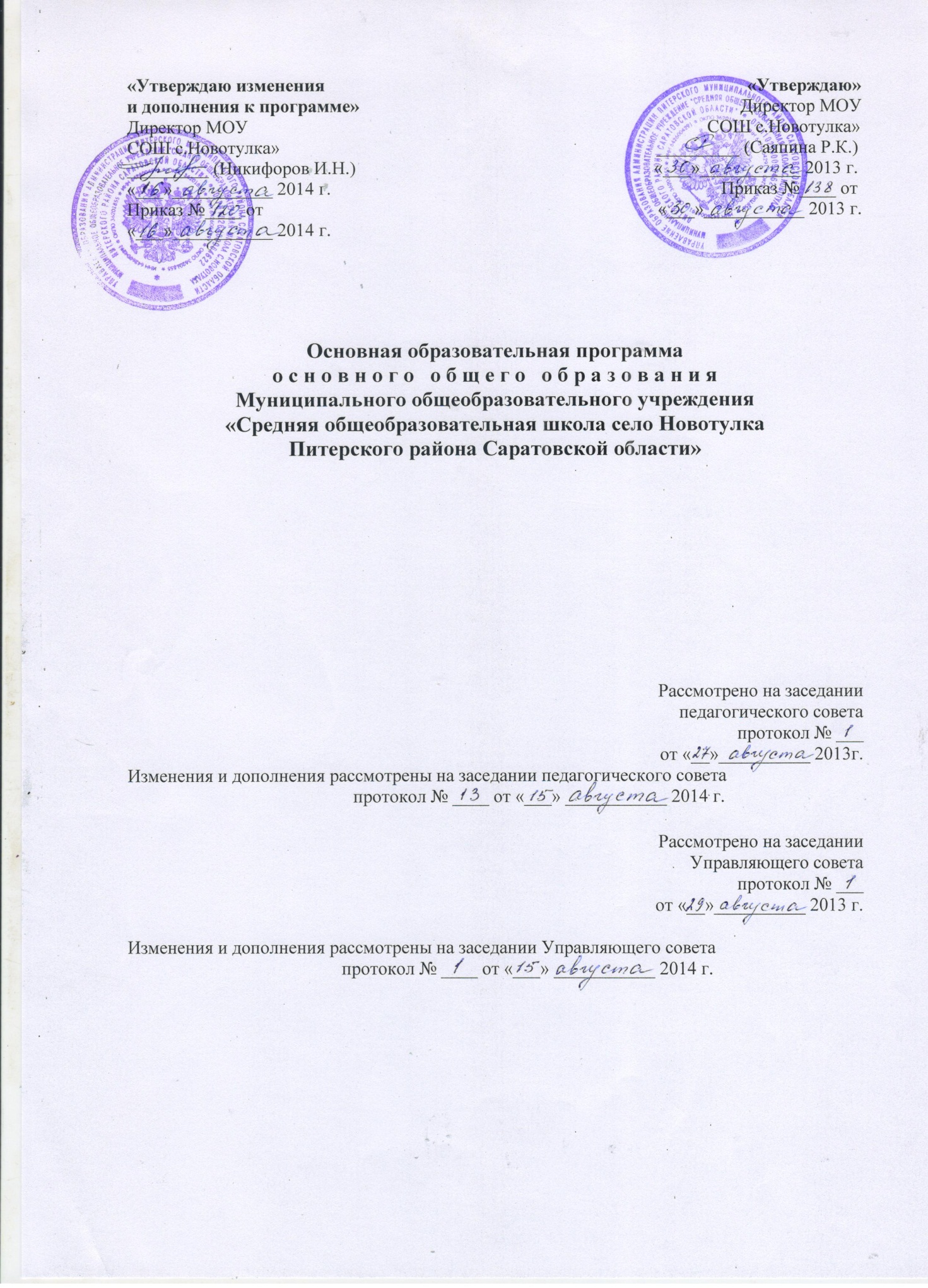 Содержание1. Целевой раздел1.1. Пояснительная запискаПриложение.1.Учебно-методическое обеспечение образовательной программы основного общего образования2.Учебное  расписание  3.Расписания занятий в системе дополнительного образования и внеурочной деятельности4.Календарный учебный график1.2. Планируемые результаты освоения обучающимися образовательной программы основного общего образования1.2.1. Общие положения1.2.2. Ведущие целевые установки и основные ожидаемые результаты1.2.3. Планируемые результаты освоения учебных и междисциплинарных программ1.2.3.1. Формирование универсальных учебных действий1.2.3.2. Формирование ИКТ-компетентности обучающихся1.2.3.3. Основы учебно-исследовательской и проектной деятельности1.2.3.4. Стратегии смыслового чтения и работа с текстом1.2.3.5. Русский язык1.2.3.6. Литература1.2.3.7. Иностранный язык (немецкий)1.2.3.8. Математика. Алгебра. Геометрия1.2.3.9. Информатика1.2.3.10. История России. Всеобщая история1.2.3.11. Обществознание1.2.3.12. География1.2.3.13. Физика1.2.3.14. Химия 1.2.3.15. Биология1.2.3.16. Музыка 1.2.3.17. Изобразительное искусство1.2.3.18. Технология1.2.3.19. Физическая культура1.2.3.20.  Основы безопасности жизнедеятельности1.2.3.21. Риторика1.3. Система оценки достижения планируемых результатов освоения  образовательной программы основного общего образования1.3.1. Общие положения1.3.2. Особенности оценки личностных результатов1.3.3. Особенности оценки метапредметных результатов1.3.4. Особенности оценки предметных результатов1.3.5. Система внутришкольного мониторинга образовательных достижений и портфель достижений как инструменты динамики образовательных достижений1.3.6. Итоговая оценка выпускника и её использование при переходе от основного к среднему общему образованию 1.2.7. Оценка результатов деятельности МОУ «СОШ с.Новотулка»2. Содержательный раздел2.1. Программа развития универсальных учебных действий на уровне основного общего образования2.2. Программы отдельных учебных предметов, курсов2.2.1. Общие положения2.2.2. Основное содержание учебных предметов на уровне основного общего образования2.2.2.1. Русский язык2.2.2.2. Литература2.2.2.3. Иностранный язык (немецкий)2.2.2.4. Математика. Алгебра. Геометрия2.2.2.5. Информатика2.2.2.6. История России. Всеобщая история2.2.2.7. Обществознание2.2.2.8. География2.2.2.9. Физика2.2.2.10. Химия2.2.2.11. Биология2.2.2.12. Музыка 2.2.2.13. Изобразительное искусство2.2.2.14. Технология2.2.2.15. Физическая культура 2.2.2.16. Основы безопасности жизнедеятельности2.2.2.17. Основы духовно-нравственной культуры России2.2.2.18. Риторика2.2.2.19. Ступеньки орфографии2.2.2.20. Дополнительные вопросы математики2.2.3.Система учебников «Алгоритм успеха». Программы учебных предметов 2.2.4.Программы учебных курсов, реализуемых во внеурочной деятельности2.3. Программа воспитания и социализации обучающихся2.3.1. Цель и задачи воспитания и социализации обучающихся2.3.2. Основные направления и ценностные основы воспитания и социализации обучающихся2.3.3. Принципы и особенности организации содержания воспитания и социализации обучающихся2.3.4. Основное содержание духовно-нравственного развития и воспитания обучающихся2.3.5. Виды деятельности и формы занятий с обучающимися2.3.6. Совместная деятельность школы, семьи и общественности2.3.7. Основные формы организации педагогической поддержки социализации обучающихся2.3.8.  Планируемые результаты воспитания и социализации обучающихся 2.3.9. Методика и инструментарий мониторинга социализации обучающихся2.4. Программа коррекционной работы 3. Организационный раздел3.1. Учебный план основного общего образования3.2. Система условий реализации образовательной программы основного общего образования3.2.1. Кадровые условия реализации образовательной программы основного общего образования3.2.2. Психолого-педагогические условия реализации образовательной программы основного общего образования3.2.3. Финансовое обеспечение реализации образовательной программы основного общего образования3.2.4. Материально-технические условия реализации образовательной программы3.2.5. Информационно-методические условия реализации основной образовательной программы основного общего образования3.2.6. Правовое обеспечение образовательной программы основного общего образования3.2.7. Контроль за состоянием условий реализации образовательной программы основного общего образования3.3. Рабочие программы педагогов по учебным предметам и курсам.Используемые понятия, обозначения и сокращенияЦЕЛЕВОЙ  РАЗДЕЛПояснительная запискаОбразовательная программа основного общего образования МОУ «СОШ с.Новотулка» является нормативным документом, определяющим содержание и организацию образовательного процесса на уровне основного общего образования и направленным на формирование общей культуры обучающихся, на их духовно-нравственное, гражданское, социальное, личностное и интеллектуальное развитие, на создание основы для самостоятельной реализации учебной деятельности, обеспечивающей социальную успешность, развитие творческих способностей, саморазвитиеи самосовершенствование, сохранение и укрепление здоровья обучающихся. Образовательная программа основного общего образования обеспечивает реализацию федерального государственного образовательного стандарта (далее – Стандарт), а также является предметом внешнего и внутреннего контроля, оценки и мониторинга деятельности образовательной организации.  Образовательная программа основного общего образования является ключевым документом, определяющим как организационно-управленческую, так и содержательно-деятельностную составляющие миссии образования для МОУ «СОШ с.Новотулка». Она позволяет соподчинить учебную и внеурочную деятельность для достижения стратегической цели – раскрытия и развития с их помощью человеческого потенциала каждого ученика и направленного формирования именно тех ключевых компетентностей, которые представляются наиболее актуальными в социально-культурной и социально-экономической перспективе. При этом программа обеспечивает достижение обучающимися результатов основного общего образования, соответствующих требованиям Стандарта.Образовательная программа основного общего образования МОУ «СОШ с.Новотулка» является свободной формой гражданского контракта между обществом (родителями в лице Управляющего совета) и образованием (педагогическим коллективом школы) относительно развития тех или иных компетентностей обучающихся. Ежегодно директор школы выступает с публичным докладом о выполнении основной образовательной программы основного общего образования, который публикуется на сайте образовательной организации.С учётом условий работы образовательной организации, приоритетных направлений образовательной деятельности и специфики средств обучения в данном документе раскрываются цели, принципы и подходы к отбору содержания, организации педагогического процесса, планируемые результаты, а также характеризуется учебный план основной школы.Основой для разработки образовательной программы основного общего образования МОУ «СОШ с.Новотулка» является примерная основная образовательная программа основного общего образования, рекомендованная Министерством образования и науки Российской Федерации и примерная основная образовательная программа основного общего образования, рекомендованная издательским центром «Вентана-Граф».Образовательная программа основного общего образования разработана МОУ «СОШ с.Новотулка» самостоятельно с привлечением Управляющего совета как органа самоуправления, обеспечивающего государственно-общественный характер управления образовательной организацией, рассмотрена на педагогическом совете образовательной организации с учетом  ее особенностей и социо-культурных особенностей и потребностей региона, а также образовательных потребностей и запросов участников образовательного процесса.Актуальность программы. В современной школе существует целый ряд нерешенных или недостаточно решенных проблем, которые актуальны для профессиональной деятельности учителя.1. Низкая активность обучающихся в процессе обучения, т.е. недостаточная интенсивность и эффективность их встречной деятельности – учения. Задача организации такой деятельности – это задача педагога, и она много сложнее, чем простая «передача» знаний в бытовом её понимании. Мало того, что учитель сам работает на уроке, не менее продуктивно должны работать и ученики. Добиваться нужно не эпизодической активности учения на некоторых уроках и по некоторым предметам, а создание целой системы обучения, системы всех частных методик, при которых обучающийся не сможет быть неактивным в принципе.2. Объяснительно–иллюстративный характер обучения, при котором из работы обучающихся фактически выключается их мышление (ученики «разучиваются думать»), но преувеличивается роль восприятия и наблюдения. В школе нужно, конечно же, объяснять и иллюстрировать, но всё это должно быть подчинено одной цели: пониманию и усвоению обучающимися существа изучаемых предметов и науки, а не упрощенному изложению и красочному описанию.Есть такая формула: «Плохой учитель преподносит истину», а хороший учит, как её находить». Отсутствие творчества, поиска в работе обучающихся, преимущественная загрузка памяти, а не мышления, недостаточная сформированность осознанного владения приемами и способами умственной работы. В среднем примерно для одной трети детей самостоятельное овладение элементарной, но новой умственной деятельностью при изучении даже несложного материала представляет большие трудности. Обучающиеся чаще действуют по образцу, на уровне узнавания, применяют старые приемы мыслительной работы и, если эти приемы не подходят, сразу отказываются от возможности самостоятельно разобраться в существе дела. У них не развиты (отчасти собственными неуспехами, отчасти тем, что перед ними не ставятся специальные задачи на поиск самостоятельных решений) умения анализировать новый учебный материал. Даже у школьников, у которых имеются необходимые навыки анализа материала, стремление к самостоятельному его освоению, как правило, наблюдается лишь в редких случаях. У обучающихся преобладает установка на получение надежного результата без интереса к самому способу его получения. Они как бы стремятся угадать, понять, что нужно учителю, какой ответ он хочет услышать.                       У школьников отсутствует ясное понимание того, что, как и зачем он делает, для чего выполняет то или иное задание, какую задачу (или тип задач) он в данный момент решает, существует ли обобщенный способ действия для задач этого класса. Другими словами, школьник часто не понимает, чему именно он учится в настоящий момент и как это связано      с тем, что он учил раньше и что будет учить потом.Таким образом, основными недостатками развития интеллектуальной сферы школьников в процессе обучения можно считать несформированность у них учебной деятельности, приемов, способов, навыков интеллектуальной работы. Обучающиеся слабо владеют умением конкретизировать теоретические положения, делать научно обоснованные обобщения, им легче просто воспроизвести заученный материал, но трудно осуществить сравнение, установить причинно–следственные связи, самостоятельно разобраться в незнакомом материале, сделать выводы, доказательно ответить на поставленный вопрос. Это затрудняет учение, делает его неинтересным, требующим огромного напряжения механической памяти и усидчивости, занимающим неоправданно большое количество времени, не развивает творческого потенциала школьника.Такие знания непрочны, недолговечны, неприменимы на практике. В будущей профессиональной деятельности методы заучивания и точного воспроизведения информации по памяти («зубрёжка») не требуются, не применяются. С другой стороны, обучающийся не подготовлен к тем формам работы, которые встретятся в профессиональной практике –умение находить нужную информацию для определения производственного решения, умение находить самостоятельное творческое решение в сложных ситуациях. Таким образом, при традиционном обучении наблюдается разрыв между теми требованиями, которые предъявляются к человеку в процессе обучения, и теми, которые предъявляются в реальной профессиональной деятельности.Поэтому обучение следует ориентировать на работу мышления обучающихся. Тогда и запоминание будет осуществляться непроизвольно и прочно, а сохранение переработанного материала – много надежнее, и воспроизведение его – более уверенно, сориентировано на практику. В этом случае учение будет носить действительно развивающий характер, т.е формировать приемы и способы деятельности и тип мышления, вести к усвоению знаний и, наконец, к изменению внутреннего мира обучающегося.5. Низкая управляемость процесса и результата обучения, так как при традиционном обучении контролю со стороны учителя подвергается лишь некоторый конечный результат, но не сам ход учебной деятельности. Сам процесс приобретения и наращивания знаний практически неуправляем, а как-то оценивается лишь итог этого процесса. В этой связи особые процессы ставит перед педагогом и школьником отметка как оценка знаний. Что в ней количественно, а что качественно? Оценка – это определение и выражение в баллах (отметка), а также в оценочных ситуациях учителя степени усвоения обучающимися знаний, умений и навыков, установленных программой. Психологические исследования показали, что оценка должна быть, прежде всего, качественной. Главное в ней – не простая фиксация достигнутого школьником результата, а побуждение к дальнейшей работе, помощь в устранении отмеченных недоработок. Понятие оценки шире и богаче, чем понятие «отметки». Оценка выполняет ряд функций:- обучающую;- контролирующую;- воспитывающую.Оценка имеет большое значение для управления как учебной деятельностью учителя, так и обучающихся. Она должна служить также цели совершенствования самого учебного процесса и всестороннего, в том числе и нравственного, воспитания обучающихся. Оценке необходима объективность, гласность, но и отсутствие формализма, дифференцированный подход к каждой личности и учебной ситуации.6. Общая ориентировка обучения на середняка, на школьников с некоторой средней успеваемостью, но при этом одинаково нехорошо как высоко успевающим, так и отстающим обучающимся. Новый Стандарт ещё более остро поставил вопрос о необходимости индивидуализации процесса обучения, о непременном учете возрастных и индивидуальных особенностей обучающихся, о соответствующей дифференциации знаний, оценок, а самое главное – программ. 7. Недостаточный уровень развития познавательных интересов. В среднем лишь 22 % школьников средних и старших классов имеют устойчивый интерес к учебным предметам, у большинства сформированного активного интереса к учению нет. Очень многие обучающиеся не обладают достаточно развитыми качествами, необходимыми для успешного осуществления учебной деятельности: умением владеть собой, ответственностью, организованностью, трудолюбием. У значительной части не развита потребность в самовоспитании. Нет стремления изменить свой уровень саморегуляции (например, укрепить свою волю, развить определенные черты характера и т. п.). Все это ведет к тому, что учение воспринимается школьниками как неприятная обязанность, порождающая в значительной части случаев отрицательные эмоции, общее негативное отношение к школьному обучению как необходимому условию получения знаний и развития личности.Современная жизнь постоянно ставит перед школой множество других вопросов, например:- физическая акселерация детей и её связь с развитием и зрелостью психологической и социальной, с общим отношением школьников к учебе;- включенность современных детей в большое количество разнообразных социальных общностей, а также необычайно широкие возможности для получения детьми разнообразной информации;- разобщенность школы и производства, проблемы профориентации и трудового обучения и воспитания школьников;- необходимость коренного совершенствования и постепенной активизации воспитательной работы, её гибкость и соответствие современным условиям и задачам;- проблемы психологической готовности учителя к работе;- психологическое обеспечение и особенно мотивационное обеспечение учебной деятельности;- необходимость смены технологий обучения и воспитания и т.д.Федеральный государственный образовательный стандарт нового поколения призван обеспечить развитие системы образования в условиях изменяющихся запросов личности и семьи, ожиданий общества и требований государства в сфере образования. Это и привело к необходимости разработки образовательной программы основного общего образования.Основные разработчики программы: Ашихмина Н.П., заместитель директора  по учебно-воспитательной работе; Кирпичева Л.Г., заместитель директора по воспитательной работе.Программа адресована:обучающимся и родителям:для информирования    о   целях,    содержании,    организации   и   предполагаемыхрезультатах деятельности образовательной организации по достижению каждым обучающимся образовательных результатов;для     определения     сферы       ответственности     за     достижение      результатов образовательной деятельности школы, родителей и обучающихся и возможностей для взаимодействия; педагогам:  для углубления понимания смыслов образования и в качестве ориентира в практической образовательной деятельности;администрации:для   координации   деятельности   педагогического   коллектива   по   выполнениютребований к результатам и условиям освоения обучающимися образовательной программы; для   регулирования    взаимоотношений    субъектов   образовательного   процесса (педагогов, учеников, родителей, администрации и др.);учредителю и органу управления:для повышения      объективности      оценивания     образовательных     результатоворганизации в целом;для принятия  управленческих   решений  на  основе   мониторинга  эффективности процесса, качества, условий и результатов образовательной деятельности школы.В соответствии с установленным государственным статусом МОУ «СОШ с. Новотулка» реализует образовательные программы начального общего, основного общего, среднего общего образования. Обучение в основной школе ведется по системе учебников «Алгоритм успеха» издательства «Вентана-Граф» (Приложение 1).Система учебников «Алгоритм успеха» представляет собой целостную информационно-образовательную среду основной школы, построенную на основе единых идеологических, дидактических  и методических принципов, направленных на реализацию требований Стандарта. В основе создания всех компонентов системы учебников лежат единые принципы построения предметного содержания  и методического аппарата учебников, направленные на достижение результатов освоения основной образовательной программы, отраженные в  федеральном государственном образовательном стандарте основного общего образования.Целостность системы учебников «Алгоритм успеха» обеспечена единой методологической основой построения всех линий УМК и единством  методических принципов построения всех элементов, включенных в систему.Методологической основой системы учебников «Алгоритм успеха» является  системно-деятельностный подход, рассматриваемый как основной механизм достижения обучающимися личностных, метапредметных и предметных результатов освоения основной образовательной программы основного общего образования. В системе учебников «Алгоритм успеха» системно-деятельностный подход реализуется через освоение обучающимися универсальных учебных  действий, обеспечивающих  широкие возможности  для овладения знаниями, умениями, навыками, компетентностями, видами и способами учебной деятельности.Методические принципы построения всех составляющих системы учебников «Алгоритм успеха» направлены, с одной стороны, на бережное отношение к отечественным педагогическим традициям и образовательным подходам, с другой стороны, ориентированы на современные апробированные технологии, реализующие деятельностные подходы  в обучении.  Основным принципом построения методического аппарата учебников всех линий, входящих в систему, является обеспечение возможности применения в практике учителя широкого спектра современных технологий, методов, форм, приемов организации учебно-воспитательной работы в процессе урочной и внеурочной деятельности обучающихся.К общим методическим принципам построения элементов системы относятся:практическая направленность содержания учебного материала на связь с реальной действительностью, опора на социальный опыт обучающегося;связь учебного материала предмета с  другими школьными предметами, в том числе в целях   формирования  универсальных учебных действий;ориентация учебного материала, способов его представления и используемых методов обучения на максимальное включение обучающихся в учебную деятельность;возможности для дифференцированного и личностно ориентированного обучения школьников, реализации педагогики сотрудничества;обеспечение возможности для моделирования изучаемых объектов и явлений окружающего мира;возможность использования творческих, проектных заданий, практических работ;обеспечение возможности для разнообразия организационных форм обучения: индивидуальной, парной, групповой, коллективной, фронтальной;использование возможностей современных информационно-коммуникационных технологий, электронных образовательных ресурсов, интернет-ресурсов.  Целями реализации образовательной программы основного общего образования являются:становление и развитие личности в ее индивидуальности, самобытности, уникальности, неповторимости;обеспечение планируемых результатов достижения выпускником целевых установок, знаний, умений, навыков, компетенций, определяемых личностными, общественными, государственными потребностями и возможностями обучающегося среднего школьного возраста, индивидуальными особенностями его развития и состояния здоровья.Достижение поставленных целей предусматривает решение следующих основных задач:обеспечение преемственности начального общего, основного общего и среднего общего  образования;обеспечение доступности получения качественного образования, достижение планируемых результатов освоения образовательной программы всеми обучающимися;установление требований к воспитанию и социализации обучающихся как части образовательной программы и соответствующему усилению воспитательного потенциала школы, создание условий для самореализации личности;обеспечение эффективного сочетания урочных и внеурочных форм организации образовательного процесса, взаимодействия всех его участников;выявление и развитие способностей всех обучающихся;организация  интеллектуальных  и  творческих  соревнований,  социального и учебно-исследовательского проектирования, профессиональной ориентации обучающихся при поддержке педагогов;участие   обучающихся,  их  родителей  (законных   представителей),   педагогических работников и общественности в проектировании и развитии внутришкольной социальной среды, школьного уклада;включение   обучающихся   в   процессы   познания   и   преобразования  внешкольной социальной среды (населённого пункта) для приобретения опыта реального управления и действия;сохранение и укрепление физического, психологического и социального здоровья обучающихся, обеспечение их безопасности.В основе реализации программы лежит системно-деятельностный подход, который предполагает:-  воспитание и развитие качеств личности, отвечающих требованиям информационного общества, задачам построения российского гражданского общества на основе принципов толерантности, диалога культур и уважения его многонационального, поликультурного и поликонфессионального состава;- формирование социальной среды развития обучающихся в системе образования, соответствующей целям общего образования, переход к стратегии социального проектирования и конструирования на основе разработки содержания и технологий образования;- ориентацию на достижение цели и основного результата образования – развитие на основе освоения универсальных учебных действий, познания и освоения мира личности обучающегося, его активной учебно-познавательной деятельности, формирование его готовности к саморазвитию и непрерывному образованию;- признание решающей роли содержания образования, способов организации образовательной деятельности и учебного сотрудничества в достижении целей личностного и социального развития обучающихся;- учет индивидуальных возрастных, психологических и физиологических особенностей обучающихся, роли, значения видов деятельности и форм общения при построении образовательного процесса;- разнообразие индивидуальных образовательных траекторий и индивидуального развития каждого обучающегося, в том числе одаренных детей, детей-инвалидов и детей с ограниченными возможностями здоровья.Образовательная программа формируется с учётом психолого-педагогических особенностей развития детей 11—15 лет, связанных:- с переходом от учебных действий, характерных для начальной школы и осуществляемых только совместно с классом как учебной общностью и под руководством учителя, от способности только осуществлять принятие заданной педагогом и осмысленной цели к овладению этой учебной деятельностью на уровне основной школы в единстве мотивационно-смыслового и операционно-технического компонентов, становление которой осуществляется в форме учебного исследования, к новой внутренней позиции обучающегося, а именно направленности на самостоятельный познавательный поиск, постановку учебных целей, освоение и самостоятельное осуществление контрольных и оценочных действий, инициативу в организации учебного сотрудничества;- с осуществлением на каждом возрастном уровне (11-13 и 13-15 лет) благодаря развитию рефлексии общих способов действий и возможностей их переноса в различные учебно-предметные области, качественного преобразования учебных действий моделирования, контроля и оценки и перехода от самостоятельной постановки обучающимися новых учебных задач к развитию способности проектирования собственной учебной деятельности и построению жизненных планов во временнóй перспективе;- с формированием у обучающегося научного типа мышления, который ориентирует его на общекультурные образцы, нормы, эталоны и закономерности взаимодействия с окружающим миром;- с овладением коммуникативными средствами и способами организации кооперации и сотрудничества; развитием учебного сотрудничества, реализуемого в отношениях обучающихся с учителем и сверстниками;- с изменением формы организации учебной деятельности и учебного сотрудничества от классно-урочной к лабораторно-семинарской и лекционно-лабораторной исследовательской.Переход обучающегося в основную школу совпадает с предкритической фазой развития ребёнка – переходом к кризису младшего подросткового возраста (11-13 лет, 5-7 классы), характеризующемуся началом перехода от детства к взрослости, при котором центральным и специфическим новообразованием в личности подростка является возникновение и развитие у него самосознания – представления о том, что он уже не ребёнок, т. е. чувства взрослости, а также внутренней переориентацией подростка с правил и ограничений, связанных с моралью послушания, на нормы поведения взрослых.Второй этап подросткового развития (14-15 лет, 8-9 классы) характеризуется:- бурным, скачкообразным характером развития, т. е. происходящими за сравнительно короткий срок многочисленными качественными изменениями прежних особенностей, интересов и отношений ребёнка, появлением у подростка значительных субъективных трудностей и переживаний;- стремлением подростка к общению и совместной деятельности со сверстниками;- особой чувствительностью к морально-этическому «кодексу товарищества», в котором заданы важнейшие нормы социального поведения взрослого мира;- процессом перехода от детства к взрослости, отражающимся в его характеристике как «переходного», «трудного» или «критического»;- обострённой, в связи с возникновением чувства взрослости, восприимчивостью к усвоению норм, ценностей и способов поведения, которые существуют в мире взрослых и в их отношениях, порождающей интенсивное формирование на данном возрастном этапе нравственных понятий и убеждений, выработку принципов, моральное развитие личности;- сложными поведенческими проявлениями, вызванными противоречием между потребностью в признании их взрослыми со стороны окружающих и собственной неуверенностью в этом (нормативный кризис с его кульминационной точкой подросткового кризиса независимости, проявляющегося в разных формах непослушания, сопротивления и протеста);- изменением социальной ситуации развития – ростом информационных перегрузок  изменением характера и способа общения и социальных взаимодействий – объёмы и способы получения информации (СМИ, телевидение, Интернет).Учёт особенностей подросткового возраста, успешность и своевременность формирования новообразований познавательной сферы, качеств и свойств личности связывается с активной позицией учителя, а также с адекватностью построения образовательного процесса и выбора условий и методик обучения.Объективно необходимое для подготовки к будущей жизни подростка развитие его социальной взрослости требует и от родителей (законных представителей) решения соответствующей задачи воспитания подростка в семье, смены прежнего типа отношений на новый.Характеристика социального заказа на образовательные услуги.Социальный заказ на образование – это отражение интересов тех сторон, чьи потребности удовлетворяются в процессе деятельности школы. В качестве  заинтересованных  сторон  выступают  государство,  обучающиеся,  педагоги, родители обучающихся и образовательная организация как таковая, в данном случае МОУ «СОШ с.Новотулка».  Таким  образом,  характеристика  социального  заказа  по  отношению  к  нашей образовательной организации складывается из нескольких компонентов.Государственный заказ определяется государственным стандартом  образования  и  Уставом  организации,  нормативно-правовыми  актами  РФ,  Уставом  и  Законами  Саратовской  области, иными  нормативно-правовыми  актами  Саратовской  области  и  Питерского района.  Потребности обучающихся и ожидания родителей. На данном этапе развития общества и современной российской школы родители являются реальными субъектами социального заказа в образовательном процессе. Они вправе сделать выбор образовательной организации, в которой будут обучаться их дети. Наша школа территориально расположена  таким  образом,  что  вблизи  нее  находятся  общеобразовательные  школы  трех близлежащих сел. В  связи  с  этим  перед  школой  существует  задача  обеспечения  высокого  уровня  образования  обучающихся  и  удовлетворения социального запроса родителей.  На основании данных социологических исследований  в образовательной организациибольшинство  родителей  считают,  что важнейшей функцией образования для их детей является обучение (по основным предметам) на уровне общедоступного образования и создание комфортных и безопасных условий пребывания детей в образовательной организации.  Кроме  того,  по  мнению  всех  родителей,  основные  направления  деятельности  образовательной организации должны быть направлены на создание условий для развития творческих способностей обучающихся  и  подготовку их к выбору профессии и самостоятельной жизни. В соответствии с запросами родителей и требованиями модернизации образования возникает необходимость совершенствования образовательного процесса, которое должно заключаться:  в обновлении содержания образования (согласно требованиям ФГОС ООО);  в выборе форм обучения, направленных на активное вовлечение обучающихся в учебный процесс и обеспечивающих их творческое развитие; в  широком  использовании  информационно-коммуникационных  технологий  в  образовательном процессе; в широком использовании технологий, направленных на сбережение здоровья обучающихся. Важным аспектом, влияющим на развитие образовательной организации, является учет контингента детей и их родителей.  Все обучающиеся  проживают  на  территории          с. Новотулка и пос. Привольный. Социальный состав родителей.Деятельность школы осуществляется с учетом специфики сельской местности и ориентации на конкретную социально-профессиональную группу родителей, в состав которой, согласно проводимому социологическому исследованию, входят:31% - рабочие;21% - служащие;3% - предприниматели;4% - пенсионеры;41% - безработные, домохозяйки.По уровню образования родители обучающихся распределились следующим образом:15% - имеют высшее образование;4% - неполное высшее;21% - среднее профессиональное;37% - начальное профессиональное;15% - среднее общее;8% - основное общее.            По количественному составу в основной школе 16%  детей из неполных  семей,   32% - из многодетных семей, 9% детей с одинокими матерями.            Таким образом, основная категория родителей образовательной организации – рабочие, безработные и домохозяйки. Тем не менее, согласно опросу, для родителей данной категории приоритетным является не только количественный, но и качественный состав образовательных услуг. Родители поддерживают образовательную политику педагогического коллектива школы, положительно оценивают режим работы и основные направления образовательной деятельности.Документы, регламентирующие образовательную деятельность: федеральный закон «Об образовании в РФ», Комплексный план формирования и реализации современной модели образования в Российской Федерации на 2009-2012 годы и на плановый период до 2020 года, Федеральный государственный образовательный стандарт второго поколения, Концепция духовно-нравственного развития и воспитания личности гражданина России, общеобразовательные программы основного общего образования, федеральные, региональные, муниципальные нормативно-правовые документы, а также документы образовательной организации, регламентирующие ее деятельность, санитарно-эпидемиологические правила и нормативы СанПиН 2.4.2.2821-10 «Санитарно-эпидемиологические требования к условиям и организации обучения                                          в общеобразовательных учреждениях».Регламентация  образовательной деятельности предусматривает:б) наличие  расписания  занятий – учебного  расписания  (Приложение 2),  расписания занятий в системе дополнительного образования и внеурочной деятельности                (Приложение 3), календарного учебного графика (Приложение 4);            в) нормативы и рекомендации, согласно требованиям СанПиНов по:продолжительности  учебной  недели: 6 дней;продолжительности    учебного   года: 35 учебных недель;продолжительности каникул: в течение учебного года не менее 30 календарных дней, летом – не менее 8 недель; величине   недельной  образовательной  нагрузки:  в  5 классе количество учебных занятий не превышает 32 часа, в 6 классе – 33 часа, в 7 классе – 35 часов, в 8-9 классах – 36 часов;величине  образовательной   дневной  нагрузки:  для  обучающихся 5-9 классов  объем максимально допустимой нагрузки в день не превышает 6 уроков;продолжительности урока:  не превышает 45 минут; продолжительности  времени  между  уроками:   перемена  между  уроками составляет не менее 10 минут;объему  домашних  заданий:   затраты  времени   на   его   выполнение   не  превышают (в астрономических часах) в 5 классе – 2 ч, в 6-8 классах – 2,5 ч, в 9 классе –        до 3,5 ч. Рекомендуются домашние задания по выбору обучающихся, межпредметные задания, проектные и исследовательские домашние работы.Режим работы основной школыНачало учебного года – 1 сентября.Окончание учебного года: в 5-8 классах – 31 мая, в 9 классе – 25 мая.Начало занятий в 09.00 часов.Вся основная школа работает в одну первую смену.Расписание урочной и внеурочной деятельности составляется согласно санитарным нормам для основной школы с учетом возможностей образовательной организации. Уроки физической культуры планируются согласно занятости спортивного зала.Во второй половине дня начинает работу блок дополнительного образования, а также проводятся мероприятия развивающе-воспитательного цикла. Организовано двухразовое бесплатное питание для обучающихся из социально незащищенных семей. В школе формируются классы с постоянным составом  обучающихся, средняя наполняемость классов  - 8,8 человек.Форма организации образовательного процесса – традиционная классно-урочная система. Промежуточная аттестация обучающихся проводится по итогам учебных четвертей по пятибалльной системе отметок.Педагогические технологииОбщей особенностью используемых технологий обучения в основной школе является ориентация на развитие:самостоятельности мышления;исследовательских умений в практико-ориентированной деятельности;потребности в самообразовании;коммуникативной культуры, т.е. умений участвовать в коллективном поиске, аргументировать свою позицию, публично представлять результаты;системы творческих работ;умений рефлексии и саморефлексии, волевых качеств.В качестве ведущих используются традиционные и инновационные технологии, а именно:информационно-коммуникационные технологии;здоровьесберегающие технологии;технологии проблемного обучения;технологии уровневой дифференциации и дифференциации по интересам;технологии коллективного способа обучения;технология развития «критического мышления»;технология педагогики сотрудничества и др.Сочетание традиционных и инновационных технологий позволяет повысить результативность обучения.Для образовательной программы основной школы  характерно сочетание основного и дополнительного образования. Основная цель дополнительного образования – обеспечение условий стимулирования и развития творческой активности, наиболее полной самореализации обучающихся в различных видах внеурочной деятельности, реализации их склонностей и интересов, формирование духовно богатой, свободной, физически здоровой, творчески мыслящей личности, ориентированной на высокие нравственные ценности.Дополнительное образование – целенаправленный процесс воспитания, развития и обучения посредством реализации дополнительных образовательных программ, оказания дополнительных образовательных услуг и организации информационно-образовательной деятельности за пределами основных образовательных программ.При организации дополнительного образования школа опирается на следующие приоритетные принципы:свободный выбор ребенком видов и сфер деятельности;ориентация   на  личностные   интересы,   потребности,   способности школьника;возможность свободного самоопределения и самореализации;единство обучения, воспитания и развития;практико-деятельностная основа образовательного процесса.Организация образовательного процесса во второй половине дня имеет свои особенности:обучающиеся имеют право выбора дополнительных занятий;обучающиеся приходят на занятия в свободное от учебы время;создаются разновозрастные группы;педагогами школы создаются наиболее комфортные условия пребывания детей на занятиях;образовательный процесс происходит в условиях неформального содружества детей и взрослых, объединенных общими интересами, добровольностью совместной деятельности.Содержание образования в основной школе.Основное общее образование является базой для получения среднего общего, начального и среднего профессионального образования. Основное общее образование является этапом формирования предпочтений обучающихся в области профильного образования и реализуется на основе федеральных общеобразовательных программ и авторских программ, утвержденных  в установленном порядке, рекомендуемом органами управления образования.Содержание образования на втором уровне обучения является относительно завершенным и базовым для продолжения обучения в средней общеобразовательной школе, создает условия для получения обязательного среднего общего образования, подготовки обучающихся  к выбору профиля дальнейшего образования, их социального самоопределения и самообразования.Содержание обучения в 5-6 классах реализовывает принцип преемственности с начальной школой, обеспечивает адаптацию обучающихся к новым для них условиям и организационным формам обучения, характерным для основной школы. В процессе освоения содержания основного образования создаются условия для формирования у обучающихся умения организовывать свою деятельность – определять ее цели и задачи, выбирать средства реализации целей и применять их на практике, взаимодействовать с другими людьми в достижении общих целей, оценивать достигнутые результаты.Изучение систематических курсов естественнонаучных (физика, химия, биология) и общественных (география, история, обществознание) дисциплин нацелено на формирование у обучающихся умения объяснять явления действительности, выделять их существенные признаки, систематизировать и обобщать, выявлять причинно-следственные связи, оценивать их значимость.	Для усвоения обучающимися ключевых навыков (ключевых компетентностей), имеющих универсальное значение для различных видов деятельности – навыков решения проблем, принятия решений, поиска, анализа и обработки информации, коммуникативные навыки, навыки измерений, навыков сотрудничества способствуют все учебные предметы, и в большей степени русский язык, математика, информатика, иностранный язык и основы безопасности жизнедеятельности.В основной школе с одной стороны, завершается общеобразовательная подготовка по базовым предметам, а с другой -  создаются  условия для осознанного выбора обучающимися профиля обучения в старшем звене или иного варианта жизненной стратегии, обеспечивающей получение обязательного среднего общего образования. В 8-9 классах проводится предпрофильная подготовка, заключающаяся в следующем:1)	информационная и профориентационная работа, включающая:- знакомство школьников с местными организациями возможного продолжения образования после 9 класса, изучение их образовательных программ, условий приема, посещение этих организаций; - психолого-педагогическая диагностика, анкетирование и консультирование девятиклассников;2)	курсы по выбору (курсы предпрофильной подготовки), которые способствуют:расширению знаний обучающихся по той или иной образовательной области;самоопределению обучающихся относительно профиля обучения в старшей школе;формированию интереса и положительной мотивации к тому или иному профилю.Виды деятельности  обучающихся подросткового возрастаСовместно-распределенная учебная деятельность в личностно-ориентированных формах (включающих возможность самостоятельного планирования и целеполагания, возможность проявить свою индивидуальность, выполнять «взрослые» функции – контроля, оценки, дидактической организации материала и пр.).Совместно-распределенная проектная деятельность, ориентированная на получение социально-значимого продукта.Исследовательская деятельность в ее разных формах, в том числе,  осмысленное экспериментирование с природными объектами, социальное экспериментирование, направленное на выстраивание отношений с окружающими людьми, тактики собственного поведения.Деятельность управления системными объектами (техническими объектами, группами людей).Творческая деятельность (художественное, техническое и другое творчество), направленная на самореализацию и самосознание.Спортивная деятельность, направленная на построение образа себя, самоизменение.Уровень готовности к усвоению программы: успешное овладение образовательной программой 1-4 классов.Степень готовности обучающихся к освоению образовательной программы в 5-9 классах определяется по результатам успешного овладения предметами образовательной программы в начальной школе.Реализация образовательной программы связана с несколькими условиями.1.Соблюдение требований к регламентации прав и обязанностей участников образовательного процесса.2.Выполнение системы мер, указанных в СанПиНах.3.Отказ от мер, нарушающих права детей на качественное образование.В образовательной организации  запрещено предоставление платных образовательных услуг, направленных    на компенсацию недостатков образовательного процесса (например, в связи с невыполнением учебного плана, некачественным проведением учебных занятий) и на изучение в обязательном порядке курсов, которые не включены в федеральный перечень обязательных учебных предметов.Общая характеристика образовательной программы. Образовательная программа – программа действий всех участников образовательного процесса в основной школе по достижению запланированных образовательных результатов на основе требований федерального государственного образовательного стандарта основного общего образования.Структура ОП ООО МОУ «СОШ с. Новотулка» соответствует ФГОС.Образовательная программа основного общего образования предусматривает:достижение планируемых результатов освоения образовательной программы основного общего образования всеми обучающимися;выявление и развитие способностей обучающихся, в том числе одарённых детей,  через систему клубов, секций, студий и кружков, организацию общественно полезной деятельности, в том числе социальной практики, с использованием возможностей образовательных организаций дополнительного образования детей;организацию интеллектуальных и творческих соревнований, научно-техническоготворчества и проектно-исследовательской деятельности;участие обучающихся, их родителей (законных представителей), педагогических работников и общественности в проектировании и развитии внутришкольной социальной среды;использование в образовательном процессе современных образовательных технологий деятельностного типа;возможность эффективной самостоятельной работы обучающихся при поддержке педагогических работников;включение обучающихся в процессы познания и преобразования внешкольной социальной среды для приобретения опыта реального управления и действия;предпрофильную   подготовку    обучающихся   с   целью   их    профессиональногосамоопределения.Образовательная программа основного общего образования ориентируется на поликультурный контингент обучающихся и родителей. На всех предметах и во внеурочной деятельности осуществляется диалог культур, реализуемый через содержание программного материала, уклад школьной жизни, организацию полноценного поликультурного общения.В программе учтены школьные традиции внеклассной и воспитательной работы, возможности сельской среды.Программа опирается на инновационный опыт школы по отдельным направлениям.Одним из приоритетов реализации ОП ООО является развитие информационных технологий и создание информационной образовательной среды.Программа соответствует основным характеристикам современного образования         и носит личностно ориентированный характер.Образовательная программа основного общего образования МОУ «СОШ с. Новотулка» в соответствии с требованиями Стандарта содержит три раздела: целевой, содержательный и организационный.Целевой раздел определяет общее назначение, цели, задачи и планируемые результаты реализации образовательной программы основного общего образования, конкретизированные в соответствии с требованиями Стандарта, с использованием системы учебников «Алгоритм успеха». Целевой раздел включает: - пояснительную записку;- планируемые результаты освоения обучающимися образовательной программы основного общего образования;- систему оценки достижения планируемых результатов освоения образовательной программы основного общего образования.Содержательный раздел определяет общее содержание основного общего образования с использованием системы учебников «Алгоритм успеха» и включает образовательные программы, ориентированные на достижение личностных, предметных и метапредметных результатов, в том числе:- программу развития универсальных учебных действий на уровне основного общего образования, включающую формирование компетенций обучающихся в области использования информационно-коммуникационных технологий, учебно-исследовательской и проектной деятельности; - программы отдельных учебных предметов и курсов, особенности содержания отдельных предметных линий системы учебников «Алгоритм успеха»;- программу воспитания и социализации обучающихся на уровне основного общего образования, включающую такие направления, как духовно-нравственное развитие и воспитание обучающихся, их социализация и профессиональная ориентация, формирование культуры здорового и безопасного образа жизни, экологической культуры;- программу коррекционной работы.Организационный раздел устанавливает общие рамки организации образовательного процесса по системе учебников «Алгоритм успеха», а также механизм реализации компонентов основной образовательной программы.Организационный раздел включает:- учебный план основного общего образования как один из основных механизмов реализации основной образовательной программы;- систему условий реализации образовательной программы в соответствии с требованиями Стандарта.Образовательная организация обеспечивает ознакомление обучающихся и их родителей (законных представителей) как участников образовательного процесса:- с их правами и обязанностями в части формирования и реализации образовательной программы основного общего образования, установленными законодательством Российской Федерации и уставом образовательной организации;- с уставом и другими документами, регламентирующими осуществление образовательного процесса в организации.Состав участников образовательного процессаОбучающиеся 5-9 классов.Педагоги,      изучившие      требования,      предъявляемые    к     образовательной программе Федеральным государственным стандартом, владеющие современными технологиями обучения, ответственные за качественное образование, демонстрирующие рост профессионального мастерства.Родители, изучившие особенности ОП ООО, нормативные документы и локальные акты, обеспечивающие ее выполнение.Портрет выпускника основной школы:любящий свой край и своё Отечество, уважающий свой народ, его культуру и духовные традиции;осознающий и принимающий ценности человеческой жизни, семьи, гражданского  общества, многонационального российского народа, человечества;активно и заинтересованно познающий мир, осознающий ценность труда, науки и  творчества;умеющий учиться, осознающий важность образования и самообразования для  жизни и деятельности, способный применять полученные знания на практике; социально активный, уважающий закон и правопорядок, соизмеряющий свои поступки с нравственными ценностями, осознающий свои обязанности перед семьёй, обществом, Отечеством;уважающий других людей, умеющий вести конструктивный диалог, достигать  взаимопонимания, сотрудничать для достижения общих результатов;осознанно выполняющий правила здорового и экологически целесообразного  образа жизни, безопасного для человека и окружающей его среды; ориентирующийся в мире профессий, понимающий значение профессиональной  деятельности для человека в интересах устойчивого развития общества и природы.Образовательное пространство школы. Сетевое взаимодействие с организациями:Отделение полиции № 2 в составе межмуниципального отдела  МВД России «Новоузенский».МДОУ «Детский сад «Сказка» с.Новотулка». ГУЗ СО «Питерская РБ Новотульская ВА».МУК «Новотульский СДК».МБУК «ПМЦБ» Новотульская сельская библиотека – филиал.ГАУ СО «ЦСЗН Питерского района».МУДО «Детская юношеская спортивная школа» с.Питерка.МБУ ДО «Детская школа искусств» с.Питерка.ГБПОУ СО «Питерский агропромышленный лицей».Критерии и показатели эффективности реализации образовательной программы:актуальность и социальная значимость программы;соответствие программы реальным потребностям субъектов (обучающимся, родителям, педагогам);новизна программы;полнота содержательной структуры программы;целостность программы;реалистичность программы;соответствие результатов, полученных в процессе педагогической деятельности основной школы требованиям ФГОС;адекватность изменения педагогической деятельности поставленным целям;самочувствие личности в образовательной среде школы;уровень воспитанности, самоорганизации и социализации обучающихся;динамика числа занимающихся в кружках и секциях;динамика  участия  обучающихся  в  исследовательской   деятельности,  конкурсах разного уровня;динамика участия родителей в реализации программы.Формы представления результатов:ежегодная презентация публичного отчета на основе мониторинга результатов реализации ОП ООО;написанные педагогами школы разработки уроков  и  внеклассных мероприятий,  занятий дополнительного образования в рамках реализации ФГОС второго поколения;опубликованные в СМИ и на сайте образовательной организации материалы реализации образовательной программы;материалы практических семинаров, проведенных в образовательной организации;сборник методических рекомендаций.Сроки реализации программы: 5 лет. Программа предполагает корректировку и дальнейшее совершенствование по мере необходимости.Приложение 1Учебно-методическое обеспечение образовательной программы основного общего образования на 2016-2017 учебный год5-8 к л а с с     Система учебников «Алгоритм успеха»Учителя Иванова Л.А., Иванова О.А.  Учитель Желтова В.В.Учителя Абдурахманова С.Н.,  Кутафина Н.А.Учитель Мамочкина С.Н.Учителя Иванов В.В., Кирпичева Л.Г.Учитель Иванов В.В.Учитель Ашихмина Н.П.Учитель Абдурахманова С.Н, Газизов А.К.Учитель Жданова Л.Н.Учитель Жданова Л.Н.Учитель Кирпичева Л.Г.Учитель Мамочкина С.Н.Учитель Волкова О.В.Учитель Пономарев А.В.Учитель Цыбина Н.А.Приложение 2Расписание уроков в 5-9 классах в 2016-2017 учебном годуПриложение 3Расписание внеучебной деятельностиПриложение 4Календарный учебный графикПланируемые результаты освоения обучающимисяобразовательной программы основного общего образованияОбщие положенияПланируемые результаты (далее – планируемые результаты) освоения  образовательной программы представляют собой систему ведущих целевых установок и ожидаемых результатов освоения всех компонентов, составляющих содержательную основу образовательной программы. Они обеспечивают связь между требованиями Стандарта, образовательным процессом и системой оценки результатов освоения образовательной программы (далее – системной оценки), выступая содержательной и критериальной основой для разработки рабочих программ учебных предметов, учебно-методической литературы, с одной стороны, и системы оценки – с другой.В соответствии с требованиями Стандарта система планируемых результатов – личностных, метапредметных и предметных – устанавливает и описывает классы учебно-познавательных и учебно-практических задач, которые осваивают обучающиеся в ходе обучения, особо выделяя среди них те, которые выносятся на итоговую оценку, в том числе государственную итоговую аттестацию выпускников. Успешное выполнение этих задач требует от обучающихся овладения системой учебных действий (универсальных и специфических для данного учебного предмета: личностных, регулятивных, коммуникативных, познавательных) с учебным материалом, и прежде всего с опорным учебным материалом, служащим основой для последующего обучения.Фактически личностные, метапредметные и предметные планируемые результаты устанавливают и описывают следующие обобщённые классы учебно-познавательных              и учебно-практических задач, предъявляемых обучающимся по системе учебников «Алгоритм успеха»:1) учебно-познавательные задачи, направленные на формирование и оценку умений и навыков, способствующих освоению систематических знаний, в том числе:- первичному ознакомлению, отработке и осознанию теоретических моделей и понятий (общенаучных и базовых для данной области знания), стандартных алгоритмов и процедур;- выявлению и осознанию сущности и особенностей изучаемых объектов, процессов и явлений действительности (природных, социальных, культурных, технических и др.) в соответствии с содержанием конкретного учебного предмета, созданию и использованию моделей изучаемых объектов и процессов, схем;- выявлению и анализу существенных и устойчивых связей и отношений между объектами и процессами;2) учебно-познавательные задачи, направленные на формирование и оценку навыка самостоятельного приобретения, переноса и интеграции знаний как результата использования знаково-символических средств и/или логических операций сравнения, анализа, синтеза, обобщения, интерпретации, оценки, классификации по родовидовым признакам, установления аналогий и причинно-следственных связей, построения рассуждений, соотнесения с известным; требующие от обучающихся более глубокого понимания изученного и/или выдвижения новых для них идей, иной точки зрения, создания или исследования новой информации, преобразования известной информации, представления её в новой форме, переноса в иной контекст и т. п.;3) учебно-практические задачи, направленные на формирование и оценку навыка разрешения проблем / проблемных ситуаций, требующие принятия решения в ситуации выбора, разработки оптимального или наиболее эффективного решения, создания объекта с заданными свойствами, установления закономерностей и т. п.;4) учебно-практические задачи, направленные на формирование и оценку навыка сотрудничества, требующие совместной работы в парах или группах с распределением ролей, функций и разделением ответственности за конечный результат;5) учебно-практические задачи, направленные на формирование и оценку навыка коммуникации, требующие создания письменного или устного текста/высказывания с заданными параметрами: коммуникативной задачей, темой, объёмом, форматом (например, сообщения, комментария, пояснения, призыва, инструкции, текста-описания или текста-рассуждения, формулировки и обоснования гипотезы, устного или письменного заключения, отчёта, оценочного суждения, аргументированного мнения и т. П.);6) учебно-практические и учебно-познавательные задачи, направленные на формирование и оценку навыков  самоорганизации,  саморегуляции, организации выполнения задания: планирования этапов выполнения работы, отслеживания продвижения в выполнении задания, соблюдения графика подготовки и предоставления материалов, поиска необходимых ресурсов, распределения обязанностей и контроля качества выполнения работы;7) учебно-практические и учебно-познавательные задачи, направленные на формирование и оценку навыка рефлексии, что требует от обучающихся самостоятельной оценки или анализа собственной учебной деятельности с позиций соответствия полученных результатов учебной задаче, целям и способам действий, выявления позитивных и негативных факторов, влияющих на результаты и качество выполнения задания и/или самостоятельной постановки учебных задач (например, что надо изменить, выполнить по-другому, дополнительно узнать и т.д.);8) учебно-практические и учебно-познавательные задачи, направленные на формирование ценностно-смысловых установок, что требует от обучающихся выражения ценностных суждений и/или своей позиции по обсуждаемой проблеме, а также аргументации (пояснения или комментария) своей позиции или оценки; 9) учебно-практические и учебно-познавательные задачи, направленные на формирование и оценку ИКТ-компетентности обучающихся.В соответствии с реализуемой ФГОС ООО деятельностной парадигмой образования система планируемых результатов строится на основе уровневого подхода: выделения ожидаемого уровня актуального развития большинства обучающихся и ближайшей перспективы их развития. Такой подход позволяет определять динамическую картину развития обучающихся, поощрять продвижения обучающихся, выстраивать индивидуальные траектории движения с учётом зоны ближайшего развития ребёнка.В структуре планируемых результатов выделяются:1) ведущие целевые установки и основные ожидаемые результаты, описывающие основной, сущностный вклад каждого учебного курса в развитие личности обучающихся, их способностей. Эти результаты отражают такие общие цели образования, как формирование ценностно-смысловых установок, развитие интереса, целенаправленное формирование и развитие познавательных потребностей и способностей обучающихся средствами различных предметов. Оценка достижения этой группы планируемых результатов ведется в ходе процедур, допускающих предоставление и использование исключительно неперсонифицированной информации;2) планируемые результаты освоения учебных курсов  и междисциплинарных программ, которые приводятся в блоках «Выпускник научится» и «Выпускник получит возможность научиться» к каждому разделу программы по учебному предмету. Они характеризуют примерный круг учебно-познавательных и учебно-практических задач, который предъявляется обучающимся в ходе изучения каждого раздела программы.Планируемые результаты, отнесенные к блоку «Выпускник научится», ориентируют учителя на том, какие уровни освоения учебных действий с изучаемым опорным учебным материалом ожидают от выпускников. Иными словами, в этот блок включается такой круг учебных задач,  овладение которыми принципиально необходимо для успешного обучения и социализации и которые в принципе могут быть освоены подавляющим большинством обучающихся при условии специальной целенаправленной работы учителя.Достижение планируемых результатов, отнесенных к блоку «Выпускник научится», выносится на итоговую оценку, которая может осуществляться как в ходе обучения (с помощью накопленной оценки или портфеля достижений), так и в конце обучения, в том числе в форме государственной итоговой аттестации. Оценка достижения планируемых результатов этого блока на уровне, характеризующем исполнительскую компетентность учащихся, ведётся с помощью заданий базового уровня, а на уровне действий, составляющих зону ближайшего развития большинства обучающихся, - с помощью заданий повышенного уровня. Успешное выполнение обучающимися заданий базового уровня служит единственным основанием для положительного решения вопроса о возможности перехода на следующую ступень обучения.В блоке  «Выпускник получит возможность научиться» приводятся планируемые результаты, характеризующие систему учебных действий в отношении знаний, умений, навыков, расширяющих и углубляющих понимание опорного учебного материала, или выступающих как пропедевтика для дальнейшего изучения предмета. Уровень достижений, соответствующий планируемым результатам этой группы, могут продемонстрировать только отдельные мотивированные и способные обучающиеся. В повседневной практике преподавания эта группа целей не отрабатывается со всеми без исключения обучающимися, как в силу повышенной сложности учебных действий, так и в силу повышенной сложности учебного материала и/или его пропедевтического характера на данномуровне обучения. Оценка достижения этих целей ведется преимущественно в ходе процедур, допускающих предоставление и использование исключительно неперсонифицированной информации.Частично задания, ориентированные на оценку достижения планируемых результатов из блока «Выпускник получит возможность научиться» могут включаться в материалы итогового контроля. Основные цели такого включения – предоставить возможность обучающимся продемонстрировать овладение более высокими (по сравнению с базовым) уровнями достижений и выявить динамику роста численности группы наиболее подготовленных обучающихся. При этом невыполнение обучающимися заданий, с помощью которых ведется оценка достижения планируемых результатов данного блока, не является препятствием для перехода на следующий уровень обучения. В ряде случаев достижение планируемых результатов этого блока целесообразно вести в ходе текущего и промежуточного оценивания и учитывать при определении итоговой оценки.Подобная структура представления планируемых результатов подчёркивает тот факт, что при организации образовательного процесса, направленного на реализацию и достижение планируемых результатов, от учителя требуется использование таких педагогических технологий, которые основаны на дифференциации требований к подготовке обучающихся.Настоящая Программа устанавливает планируемые результаты освоения:междисциплинарных учебных программ:  «Формирование универсальных учебных действий», «Формирование ИКТ-компетентности обучающихся»,  «Основы учебно-исследовательской и проектной деятельности», «Основы смыслового чтения и работы            с текстом»;программ по учебным предметам: «Русский язык», «Литература», «Иностранный язык»,  «История»,  «Обществознание»,  «География», «Математика», «Алгебра», «Геометрия», «Информатика», «Физика», «Биология»,  «Химия», «Изобразительное искусство», «Музыка», «Технология»,  «Физическая  культура»,  «Основы безопасности жизнедеятельности», «Риторика». 1.2.2. Ведущие целевые установки и основные ожидаемые результатыВ результате изучения всех без исключения предметов основной школы получат дальнейшее развитие личностные, регулятивные, коммуникативные и познавательные универсальные учебные действия, учебная (общая и предметная) и общепользовательская ИКТ-компетентность обучающихся, составляющие психолого-педагогическую и инструментальную основы формирования способности и готовности к освоению систематических знаний, их самостоятельному пополнению, переносу и интеграции; способности к сотрудничеству и коммуникации, решению личностно и социально значимых проблем и воплощению решений в практику; способности к самоорганизации, саморегуляции и рефлексии.В ходе изучения средствами всех предметов у выпускников будут заложены основы формально-логического мышления, рефлексии, что будет способствовать:• порождению нового типа познавательных интересов (интереса не только к фактам, но и к закономерностям);• расширению и переориентации рефлексивной оценки собственных возможностей -               за пределы учебной деятельности в сферу самосознания;• формированию способности к целеполаганию, самостоятельной постановке новых учебных задач и проектированию собственной учебной деятельности.В ходе изучения всех учебных предметов обучающиеся приобретут опыт проектной деятельности как особой формы учебной работы, способствующей воспитанию самостоятельности, инициативности, ответственности, повышению мотивации и эффективности учебной деятельности; в ходе реализации исходного замысла на практическом уровне овладеют умением выбирать адекватные стоящей задаче средства, принимать решения, в том числе и в ситуациях неопределённости. Они получат возможность развить способность к разработке нескольких вариантов решений, к поиску нестандартных решений, поиску и осуществлению наиболее приемлемого решения.В ходе планирования и выполнения учебных исследований обучающиеся освоят умение оперировать гипотезами как отличительным инструментом научного рассуждения, приобретут опыт решения интеллектуальных задач на основе мысленного построения различных предположений и их последующей проверки.В результате целенаправленной учебной деятельности, осуществляемой в формах учебного исследования, учебного проекта, в ходе освоения системы научных понятий у выпускников будут заложены:• потребность вникать в суть изучаемых проблем, ставить вопросы, затрагивающие основы знаний, личный, социальный, исторический жизненный опыт;• основы критического отношения к знанию, жизненному опыту;• основы ценностных суждений и оценок;• уважение к величию человеческого разума, позволяющего преодолевать невежество и предрассудки, развивать теоретическое знание, продвигаться в установлении взаимопонимания между отдельными людьми и культурами;• основы понимания принципиальной ограниченности знания, существования различных точек зрения, взглядов, характерных для разных социокультурных сред и эпох.В основной школе на всех предметах будет продолжена работа по формированию и развитию основ читательской компетенции. Обучающиеся овладеют чтением как средством осуществления своих дальнейших планов: продолжения образования и самообразования, осознанного планирования своего актуального и перспективного круга чтения, в том числе досугового, подготовки к трудовой и социальной деятельности. У выпускников будет сформирована потребность в систематическом чтении как средстве познания мира и себя в этом мире, гармонизации отношений человека и общества, создании образа «потребного будущего».Обучающиеся усовершенствуют технику чтения и приобретут устойчивый навык осмысленного чтения, получат возможность приобрести навык рефлексивного чтения. Учащиеся овладеют различными видами и типами чтения: ознакомительным, изучающим, просмотровым, поисковым и выборочным; выразительным чтением; коммуникативным чтением вслух и про себя; учебным и самостоятельным чтением. Они овладеют основными стратегиями чтения художественных и других видов текстов и будут способны выбрать стратегию чтения, отвечающую конкретной учебной задаче.В сфере развития личностных универсальных учебных действий приоритетное внимание уделяется формированию:• основ гражданской идентичности личности (включая когнитивный, эмоционально-ценностный и поведенческий компоненты);• основ социальных компетенций (включая ценностно-смысловые установки и моральные нормы, опыт социальных и межличностных отношений, правосознание);• готовности и способности к переходу к самообразованию на основе учебно-познавательной мотивации, в том числе готовности к выбору направления профильного образования.В частности, формированию готовности и способности к выбору направления профильного образования способствуют:• целенаправленное формирование интереса к изучаемым областям знания и видам деятельности, педагогическая поддержка любознательности и избирательности интересов;• реализация уровневого подхода как в преподавании (на основе дифференциации требований к освоению учебных программ и достижению планируемых результатов), так и в оценочных процедурах (на основе дифференциации содержания проверочных заданий и/или критериев оценки достижения планируемых результатов на базовом и повышенных уровнях);• формирование навыков взаимо- и самооценки, навыков рефлексии на основе использования критериальной системы оценки;• организация системы проб подростками своих возможностей (в том числе предпрофессиональных проб) за счёт использования дополнительных возможностей образовательного процесса, в том числе: факультативов, элективных курсов, вводимых образовательной организацией; программы формирования ИКТ-компетентности школьников; программы учебно-исследовательской и проектной деятельности; программы внеурочной деятельности; программы профессиональной ориентации; программы экологического образования; программы дополнительного образования, иных возможностей образовательной организации;• целенаправленное формирование в курсе технологии представлений о рынке труда и требованиях, предъявляемых различными массовыми востребованными профессиями к подготовке и личным качествам будущего труженика;• приобретение практического опыта пробного проектирования жизненной и профессиональной карьеры на основе соотнесения своих интересов, склонностей, личностных качеств, уровня подготовки с требованиями профессиональной деятельности.В сфере развития регулятивных универсальных учебных действий приоритетное внимание уделяется формированию действий целеполагания, включая способность ставить новые учебные цели и задачи, планировать их реализацию, в том числе во внутреннем плане, осуществлять выбор эффективных путей и средств достижения целей, контролировать и оценивать свои действия как по результату, так и по способу действия, вносить соответствующие коррективы в их выполнение. Ведущим способом решения этой задачи является формирование способности к проектированию.В сфере развития коммуникативных универсальных учебных действий приоритетное внимание уделяется:• формированию действий по организации и планированию учебного сотрудничества с учителем и сверстниками, умений работать в группе и приобретению опыта такой работы, практическому освоению морально-этических и психологических принципов общения и сотрудничества;• практическому освоению умений, составляющих основу коммуникативной компетентности: ставить и решать многообразные коммуникативные задачи; действовать с учётом позиции другого и уметь согласовывать свои действия; устанавливать и поддерживать необходимые контакты с другими людьми; удовлетворительно владеть нормами и техникой общения; определять цели коммуникации, оценивать ситуацию, учитывать намерения и способы коммуникации партнёра, выбирать адекватные стратегии коммуникации; • развитию речевой деятельности, приобретению опыта использования речевых средств для регуляции умственной деятельности, приобретению опыта регуляции собственного речевого поведения как основы коммуникативной компетентности.В сфере развития познавательных универсальных учебных действий приоритетное внимание уделяется:• практическому освоению обучающимися основ проектно-исследовательской деятельности;• развитию стратегий смыслового чтения и работе с информацией;• практическому освоению методов познания, используемых в различных областях знания и сферах культуры, соответствующего им инструментария и понятийного аппарата, регулярному обращению в учебном процессе к использованию общеучебных умений, знаково-символических средств, широкого спектра логических действий и операций.При изучении учебных предметов обучающиеся усовершенствуют приобретённые на первой ступени навыки работы с информацией и пополнят их. Они смогут работать с текстами, преобразовывать и интерпретировать содержащуюся в них информацию, в том числе:• систематизировать, сопоставлять, анализировать, обобщать и интерпретировать информацию, содержащуюся в готовых информационных объектах;• выделять главную и избыточную информацию, выполнять смысловое свёртывание выделенных фактов, мыслей; представлять информацию в сжатой словесной форме (в виде плана или тезисов) и в наглядно-символической форме (в виде таблиц, графических схем и диаграмм, карт понятий – концептуальных диаграмм, опорных конспектов);• заполнять и дополнять таблицы, схемы, диаграммы, тексты.Обучающиеся усовершенствуют навык поиска информации в компьютерных и некомпьютерных источниках информации, приобретут навык формулирования запросов и опыт использования поисковых машин. Они научатся осуществлять поиск информации в Интернете, школьном информационном пространстве, базах данных и на персональном компьютере с использованием поисковых сервисов, строить поисковые запросы в зависимости от цели запроса и анализировать результаты поиска.Обучающиеся приобретут потребность поиска дополнительной информации для решения учебных задач и самостоятельной познавательной деятельности; освоят эффективные приёмы поиска, организации и хранения информации на персональном компьютере, в информационной среде организации и в Интернете; приобретут первичные навыки формирования и организации собственного информационного пространства.Они усовершенствуют умение передавать информацию в устной форме, сопровождаемой аудиовизуальной поддержкой, и в письменной форме гипермедиа (т. е. сочетания текста, изображения, звука, ссылок между разными информационными компонентами).Обучающиеся смогут использовать информацию для установления причинно-следственных связей и зависимостей, объяснений и доказательств фактов в различных учебных и практических ситуациях, ситуациях моделирования и проектирования.Выпускники получат возможность научиться строить умозаключения и принимать решения на основе самостоятельно полученной информации, а также освоить опыт критического отношения к получаемой информации на основе её сопоставления с информацией из других источников и с имеющимся жизненным опытом.1.2.3.Планируемые результаты освоения учебных и междисциплинарных программ1.2.3.1.Формирование универсальных учебных действийЛичностные универсальные учебные действияРегулятивные универсальные учебные действияКоммуникативные  универсальные  учебные  действияПознавательные универсальные учебные действия1.2.3.2.Формирование ИКТ-компетентности обучающихсяОбращение с устройствами ИКТФиксация изображений и звуковСоздание письменных сообщенийСоздание графических объектовКоммуникация и социальное взаимодействиеПоиск и организация хранения информации, обработка данныхАнализ информации, математическая обработка данных в исследованииМоделирование, проектирование и управление1.2.3.3.Основы учебно-исследовательской и проектной деятельности1.2.3.4. Стратегии смыслового чтения и работа с текстомРабота с текстом: поиск информации и понимание прочитанногоРабота с текстом: преобразование и интерпретация информацииРабота с текстом: оценка информации1.2.3.5.Русский языкРечь и речевое общениеВыпускник научится:• использовать различные виды монолога (повествование, описание, рассуждение; сочетание разных видов монолога) в различных ситуациях общения;• использовать различные виды диалога в ситуациях формального и неформального, межличностного и межкультурного общения;• нормам речевого поведения в типичных ситуациях общения;• оценивать образцы устной монологической и диалогической речи с точки зрения соответствия ситуации речевого общения, достижения коммуникативных целей речевого взаимодействия, уместности использованных языковых средств;• предупреждать коммуникативные неудачи в процессе речевого общения.Выпускник получит возможность научиться:• выступать перед аудиторией с небольшим докладом; публично представлять проект, реферат; публично защищать свою позицию;• участвовать в коллективном обсуждении проблем, аргументировать и доказывать собственную позицию;• понимать основные причины коммуникативных неудач и объяснять их.Речевая деятельностьАудированиеВыпускник научится:• различным видам аудирования (с полным пониманием аудиотекста, с пониманием основного содержания, с выборочным извлечением информации) и передаче содержания аудиотекста в соответствии с заданной коммуникативной задачей в устной форме;• понимать и формулировать в устной форме тему, коммуникативную задачу, основную мысль, логику изложения учебно-научного, публицистического, официально-делового, художественного аудиотекстов, распознавать в них основную и дополнительную информацию, комментировать ее в устной форме;• передавать содержание учебно-научного, публицистического, официально-делового, художественного аудиотекстов в форме: плана, тезисов, изложения (подробного, выборочного, сжатого).Выпускник получит возможность научиться:• понимать явную и скрытую (подтекстовую) информацию публицистического текста (в том числе в средствах массовой информации (СМИ)), анализировать и комментировать ее в устной форме.ЧтениеВыпускник научится:• понимать содержание прочитанных учебно-научных, публицистических текстов (информационных и аналитических жанров, художественно-публицистического жанра), художественных текстов и воспроизводить их в устной форме в соответствии с ситуацией общения, а также в форме ученического изложения (подробного, выборочного, сжатого), в форме плана, тезисов (в устной и письменной форме);• использовать практические умения ознакомительного, изучающего, просмотрового способов (видов) чтения в соответствии с поставленной коммуникативной задачей;• передавать схематически представленную информацию в виде связного текста;• использовать приемы работы с учебной книгой, справочниками и другими информационными источниками, включая СМИ и ресурсы Интернета;• отбирать и систематизировать материал на определенную тему, анализировать отобранную информацию и интерпретировать ее в соответствии с поставленной коммуникативной задачей.Выпускник получит возможность научиться:• понимать, анализировать, оценивать явную и скрытую (подтекстовую) информацию в прочитанных текстах разной функционально-стилевой и жанровой принадлежности;• извлекать информацию по заданной проблеме из различных источников: учебно-научных текстов, текстов СМИ, в том числе представленных в электронном виде на различных информационных носителях, официально-деловых текстов.ГоворениеВыпускник научится:• создавать устные монологические и диалогические высказывания (в том числе оценочного характера)  на актуальные социально-культурные, нравственно-этические, бытовые, учебные темы  (в том числе связанные с содержанием других изучаемых  предметов)   разной коммуникативной направленности;• обсуждать и четко формулировать цели, план совместной групповой учебной деятельности, распределение частей работы;• извлекать из различных источников, систематизировать и анализировать материал на определенную тему и передавать его в устной форме с учетом заданных условий общения;• соблюдать в практике устного речевого общения основные орфоэпические, лексические, грамматические нормы современного русского литературного языка, стилистически корректно использовать лексику и фразеологию, правила речевого этикета.Выпускник получит возможность научиться:• создавать устные монологические и диалогические высказывания различных типов и жанров в учебно-научной, социально-культурной и деловой сферах общения;• выступать перед аудиторией с докладом; публично защищать проект, реферат;• участвовать в дискуссии на учебно-научные темы, соблюдая нормы учебно-научного общения;• анализировать и оценивать речевые высказывания с точки зрения их успешности в достижении прогнозируемого результата.Письмо Выпускник научится:• создавать письменные монологические высказывания разной коммуникативной направленности с учетом целей и ситуации общения (ученическое сочинение на социально-культурные, нравственно-этические, бытовые и учебные темы, рассказ о событии, тезисы, неофициальное письмо, отзыв, расписка, доверенность, заявление);• излагать содержание прослушанного или прочитанного текста (подробно, сжато, выборочно) в форме ученического изложения, а также тезисов, плана;• соблюдать в практике письма основные лексические, грамматические, орфографические и пунктуационные нормы современного русского литературного языка; стилистически корректно использовать лексику и фразеологию.Выпускник получит возможность научиться:• писать рецензии, рефераты;• составлять аннотации, тезисы выступления, конспекты;• писать резюме, деловые письма, объявления с учетом внеязыковых требований, предъявляемых к ним, и в соответствии со спецификой употребления языковых средств.ТекстВыпускник научится:• анализировать и характеризовать тексты различных типов речи, стилей, жанров с точки зрения смыслового содержания и структуры, а также требований, предъявляемых к тексту как речевому произведению;• осуществлять информационную переработку текста, передавая его содержание в виде плана (простого, сложного), тезисов, схемы, таблицы и т. П.• создавать и редактировать собственные тексты различных типов речи, стилей, жанров с учетом требований к построению связного текста.Выпускник получит возможность научиться:• создавать в устной и письменной форме учебно-научные тексты (аннотация, рецензия, реферат, тезисы, конспект), участвовать  в дискуссии; создавать официально-деловые тексты (резюме, деловое письмо, объявление) с учетом внеязыковых требований, предъявляемых к ним, и в соответствии со спецификой употребления в них языковых средств.Функциональные разновидности языкаВыпускник научится:• владеть практическими умениями различать тексты разговорного характера, научные, публицистические, официально-деловые, тексты художественной литературы (выделять их экстралингвистические особенности, лингвистические особенности на уровне употребления лексических средств, типичных синтаксических конструкций);• различать и анализировать тексты разных жанров: научного, публицистического, официально-делового, разговорной речи;• создавать устные и письменные высказывания разных стилей, жанров и типов речи;• оценивать чужие и собственные речевые высказывания разной функциональной направленности с точки зрения соответствия их коммуникативным требованиям и языковой правильности;• исправлять речевые недостатки, редактировать текст;• выступать перед аудиторией сверстников с небольшими информационными сообщениями, сообщением и небольшим докладом на учебно-научную тему.Выпускник получит возможность научиться:• различать и анализировать тексты разговорного характера, научные, публицистические, официально-деловые, тексты художественной литературы с точки зрения специфики использования в них лексических, морфологических, синтаксических средств;• создавать тексты различных функциональных стилей и жанров, участвовать в дискуссиях на учебно-научные темы; составлять резюме, деловое письмо, объявление в официально-деловом стиле; готовить выступление, информационную заметку, сочинение-рассуждение в публицистическом стиле; принимать участие в беседах, разговорах, спорах в бытовой сфере общения, соблюдая нормы речевого поведения; создавать бытовые рассказы, истории, писать дружеские письма с учетом внеязыковых требований, предъявляемых к ним, и в соответствии со спецификой употребления языковых средств;• анализировать образцы публичной речи с точки зрения ее композиции, аргументации, языкового оформления, достижения поставленных коммуникативных задач;• выступать перед аудиторией сверстников с небольшой протокольно-этикетной, развлекательной, убеждающей речью.Общие сведения о языкеВыпускник научится:• характеризовать основные социальные функции русского языка в России и мире, место русского языка среди славянских языков, роль старославянского (церковнославянского) языка в развитии русского языка;• определять различия между литературным языком и диалектами, просторечием, профессиональными разновидностями языка, жаргоном и характеризовать эти различия.Выпускник получит возможность научиться:• характеризовать вклад выдающихся лингвистов в развитие русистики.Фонетика и орфоэпия. ГрафикаВыпускник научится:• проводить фонетический анализ слова;• соблюдать основные орфоэпические правила современного русского литературного языка;• извлекать необходимую информацию из орфоэпических словарей и справочников; использовать ее в различных видах деятельности.Выпускник получит возможность научиться:• опознавать основные выразительные средства фонетики (звукопись);• выразительно читать прозаические и поэтические тексты;• извлекать необходимую информацию из мультимедийных орфоэпических словарей и справочников; использовать ее в различных видах деятельности.Морфемика и словообразованиеВыпускник научится:• делить слова на морфемы на основе смыслового, грамматического и словообразовательного анализа слова;• различать изученные способы словообразования;• анализировать и самостоятельно составлять словообразовательные пары и словообразовательные цепочки слов;• применять знания и умения по морфемике и словообразованию в практике правописания, а также при проведении грамматического и лексического анализа слов.Выпускник получит возможность научиться:• характеризовать словообразовательные цепочки и словообразовательные гнезда, устанавливая смысловую и структурную связь однокоренных слов;• опознавать основные выразительные средства словообразования в художественной речи и оценивать их;• извлекать необходимую информацию из морфемных, словообразовательных и этимологических словарей и справочников, в том числе мультимедийных;• использовать этимологическую справку для объяснения правописания и лексического значения слова.Лексикология и фразеологияВыпускник научится:• проводить лексический анализ слова, характеризуя лексическое значение, принадлежность слова к группе однозначных или многозначных, указывая прямое и переносное значение слова, его  принадлежность к активной или пассивной лексике, а также  сферу употребления и стилистическую окраску;• группировать слова по тематическим группам;• подбирать к словам синонимы, антонимы;• опознавать фразеологические обороты;• соблюдать лексические нормы в устных и письменных высказываниях;• использовать лексическую синонимию как средство исправления неоправданного повтора в речи и как средство связи предложений в тексте;• опознавать основные виды тропов, построенных на переносном значении слова (метафора, эпитет, олицетворение);• пользоваться различными видами лексических словарей (толковым словарем, словарем синонимов, антонимов, фразеологическим словарем и др.) и использовать полученную информацию в различных видах деятельности.Выпускник получит возможность научиться:• объяснять общие принципы классификации словарного состава русского языка;• аргументировать различие лексического и грамматического значений слова;• опознавать омонимы разных видов;• оценивать собственную и чужую речь с точки зрения точного, уместного и выразительного словоупотребления;• опознавать основные выразительные средства лексики и фразеологии в публицистической и художественной речи и оценивать их; объяснять особенности употребления лексических средств в текстах научного и официально-делового стилей речи;• извлекать необходимую информацию из лексических словарей разного типа (толкового словаря, словарей синонимов, антонимов, устаревших слов, иностранных слов, фразеологического словаря и др.) и справочников, в том числе мультимедийных; использовать эту информацию в различных видах деятельности.МорфологияВыпускник научится:• опознавать самостоятельные (знаменательные) части речи и их формы; служебные части речи;• анализировать слово с точки зрения его принадлежности к той или иной части речи;• употреблять формы слов различных частей речи в соответствии с нормами современного русского литературного языка;• применять морфологические знания и умения в практике правописания, в различных видах анализа;• распознавать явления грамматической омонимии, существенные для решения орфографических и пунктуационных задач.Выпускник получит возможность научиться:• анализировать синонимические средства морфологии;• различать грамматические омонимы;• опознавать основные выразительные средства морфологии в публицистической и художественной речи и оценивать их; объяснять особенности употребления морфологических средств в текстах научного и официально-делового стилей речи;• извлекать необходимую информацию из словарей грамматических трудностей, в том числе мультимедийных; использовать эту информацию в различных видах деятельности.СинтаксисВыпускник научится:• опознавать основные единицы синтаксиса (словосочетание, предложение) и их виды;• анализировать различные виды словосочетаний и предложений с точки зрения структурной и смысловой организации, функциональной предназначенности;• употреблять синтаксические единицы в соответствии с нормами современного русского литературного языка;• использовать разнообразные синонимические синтаксические конструкции в собственной речевой практике;• применять синтаксические знания и умения в практике правописания, в различных видах анализа.Выпускник получит возможность научиться:• анализировать синонимические средства синтаксиса;• опознавать основные выразительные средства синтаксиса в публицистической и художественной речи и оценивать их; объяснять особенности употребления синтаксических конструкций в текстах научного и официально-делового стилей речи;• анализировать особенности употребления синтаксических конструкций с точки зрения их функционально-стилистических качеств, требований выразительности речи.Правописание: орфография и пунктуацияВыпускник научится:• соблюдать орфографические и пунктуационные нормы в процессе письма (в объеме содержания курса);• объяснять выбор написания в устной форме (рассуждение) и письменной форме (с помощью графических символов);• обнаруживать и исправлять орфографические и пунктуационные ошибки;• извлекать необходимую информацию из орфографических словарей и справочников; использовать ее в процессе письма.Выпускник получит возможность научиться:• демонстрировать роль орфографии и пунктуации в передаче смысловой стороны речи;• извлекать необходимую информацию из мультимедийных орфографических словарей и справочников по правописанию; использовать эту информацию в процессе письма.Язык и культураВыпускник научится:• выявлять единицы языка с национально-культурным компонентом значения в произведениях устного народного творчества, в художественной литературе и исторических текстах;• приводить примеры, которые доказывают, что изучение языка позволяет лучше узнать историю и культуру страны;• уместно использовать правила русского речевого этикета в учебной деятельности и повседневной жизни.Выпускник получит возможность научиться:• характеризовать на отдельных примерах взаимосвязь языка, культуры и истории народа - носителя языка;• анализировать русский речевой этикет и сравнивать его с речевым этикетом отдельных народов России и мира.1.2.3.6.ЛитератураУстное народное творчествоВыпускник научится:• осознанно воспринимать и понимать фольклорный текст; различать фольклорные и литературные произведения, обращаться к пословицам, поговоркам, фольклорным образам, традиционным фольклорным приемам в различных ситуациях речевого общения, сопоставлять фольклорную сказку и ее интерпретацию средствами других искусств (иллюстрация, мультипликация, художественный фильм);• выделять нравственную проблематику фольклорных текстов как основу для развития представлений о нравственном идеале своего и русского народа, формирования представлений о русском национальном характере;• видеть черты русского национального характера в героях русских сказок и былин, видеть черты национального характера своего народа в героях народных сказок и былин;• учитывая жанрово-родовые признаки произведений устного народного творчества, выбирать фольклорные произведения для самостоятельного чтения;• целенаправленно использовать малые фольклорные жанры в своих устных и письменных высказываниях;• определять с помощью пословицы жизненную/вымышленную ситуацию;• выразительно читать сказки и былины, соблюдая соответствующий интонационный рисунок «устного рассказывания»;• пересказывать сказки, четко выделяя сюжетные линии, не пропуская значимых композиционных элементов, используя в своей речи характерные для народных сказок художественные приемы;• выявлять в сказках характерные художественные приемы и на этой основе определять жанровую разновидность сказки, отличать литературную сказку от фольклорной;• видеть «необычное в обычном», устанавливать неочевидные связи между предметами, явлениями, действиями, отгадывая или сочиняя загадку.Выпускник получит возможность научиться:• сравнивая сказки, принадлежащие разным народам, видеть в них воплощение нравственного идеала конкретного народа (находить общее и различное с идеалом русского и своего народов);• рассказывать о самостоятельно прочитанной сказке, былине, обосновывая свой выбор;• сочинять сказку (в том числе и по пословице), былину и/или придумывать сюжетные линии;• сравнивая произведения героического эпоса разных народов (былину и сагу, былину и сказание), определять черты национального характера;• выбирать произведения устного народного творчества разных народов для самостоятельного чтения, руководствуясь конкретными целевыми установками;• устанавливать связи между фольклорными произведениями разных народов на уровне тематики, проблематики, образов (по принципу сходства и различия).Древнерусская литература. Русская литература XVIII в. Русская литература XIX-XX вв. Литература народов России. Зарубежная литератураВыпускник научится:• осознанно воспринимать художественное произведение в единстве формы и содержания; адекватно понимать художественный текст и давать его смысловой анализ; интерпретировать прочитанное, устанавливать «поле читательских ассоциаций», выбирать произведения для чтения;• воспринимать художественный текст как произведение искусства, послание  автора читателю, современнику и потомку;• определять актуальную и перспективную цели чтения художественной литературы; выбирать произведения для самостоятельного чтения;• выявлять и интерпретировать авторскую позицию, определяя свое к ней отношение, и на этой основе формировать собственные ценностные ориентации;• определять актуальность произведений для читателей разных поколений и вступать в диалог с другими читателями;• анализировать и истолковывать произведения разной жанровой природы, аргументировано формулируя свое отношение к прочитанному;• создавать собственный текст аналитического и интерпретирующего характера в различных форматах;• сопоставлять произведение словесного искусства и его воплощение в других искусствах;• работать с разными источниками информации и владеть основными способами ее обработки и презентации.Выпускник получит возможность научиться:• выбирать путь анализа произведения, адекватный жанрово-родовой природе художественного текста;• дифференцировать элементы поэтики художественного текста, видеть их художественную и смысловую функцию;• сопоставлять «чужие» тексты интерпретирующего характера, аргументировано оценивать их;• оценивать интерпретацию художественного текста, созданную средствами других искусств;• создавать собственную интерпретацию изученного текста средствами других искусств;• сопоставлять произведения русской и мировой литературы, самостоятельно (или под руководством учителя), определяя линии сопоставления, выбирая аспект для сопоставительного анализа;• вести самостоятельную проектно-исследовательскую деятельность и оформлять ее результаты в разных форматах (работа исследовательского характера, реферат, проект), в том числе с использованием интернет-ресурсов.1.2.3.7.Немецкий языкКоммуникативные уменияГоворение. Диалогическая речьВыпускник научится вести комбинированный диалог в стандартных ситуациях неофициального общения, соблюдая нормы речевого этикета, принятые в стране изучаемого языка. Выпускник получит возможность научиться брать и давать интервью.Говорение. Монологическая речьВыпускник научится:• рассказывать о себе, своей семье, друзьях, школе, своих интересах, планах на будущее; о своем городе/селе, о своей стране и странах изучаемого языка с опорой на зрительную наглядность и/или вербальные опоры (ключевые слова, план, вопросы);• описывать события с опорой на зрительную наглядность и/или вербальные опоры (ключевые слова, план, вопросы);• давать краткую характеристику реальных людей и литературных персонажей; • передавать основное содержание прочитанного текста с опорой или без опоры на текст/ключевые слова/план/вопросы.Выпускник получит возможность научиться:• делать сообщение на заданную тему на основе прочитанного;• комментировать факты из прочитанного/прослушанного текста, аргументировать свое отношение к прочитанному/прослушанному;• кратко высказываться без предварительной подготовки на заданную тему в соответствии с предложенной ситуацией общения;• кратко излагать результаты выполненной проектной работы.АудированиеВыпускник научится:• воспринимать на слух и понимать основное содержание несложных аутентичных текстов, содержащих некоторое количество неизученных языковых явлений;• воспринимать на слух и понимать значимую/нужную/запрашиваемую информацию в аутентичных текстах, содержащих как изученные языковые явления, так и некоторое количество неизученных языковых явлений. Выпускник получит возможность научиться:• выделять основную мысль в воспринимаемом на слух тексте;• отделять в тексте, воспринимаемом на слух, главные факты от второстепенных;• использовать контекстуальную или языковую догадку при восприятии на слух текстов, содержащих незнакомые слова;• игнорировать незнакомые языковые явления, несущественные для понимания основного содержания воспринимаемого на слух текста.ЧтениеВыпускник научится:• читать и понимать основное содержание несложных аутентичных текстов, содержащих некоторое количество неизученных языковых явлений;• читать и выборочно понимать значимую/нужную/запрашиваемую информацию в несложных аутентичных текстах, содержащих некоторое количество неизученных языковых явлений.Выпускник получит возможность научиться:• читать и полностью понимать несложные аутентичные тексты, построенные в основном на изученном языковом материале;• догадываться о значении незнакомых слов по сходству с русским/родным языком, по словообразовательным элементам, по контексту;• игнорировать в процессе чтения незнакомые слова, не мешающие понимать основное содержание текста;• пользоваться сносками и лингвострановедческим справочником.Письменная речьВыпускник научится:• заполнять анкеты и формуляры в соответствии с нормами, принятыми в стране изучаемого языка;• писать личное письмо в ответ на письмо-стимул с употреблением формул речевого этикета, принятых в стране изучаемого языка.Выпускник получит возможность научиться:• делать краткие выписки из текста с целью их использования в собственных устных высказываниях; • составлять план/тезисы устного или письменного сообщения;• кратко излагать в письменном виде результаты своей проектной деятельности;• писать небольшие письменные высказывания с опорой на образец. Языковая компетентность (владение языковыми средствами)Фонетическая сторона речиВыпускник научится:• различать на слух и адекватно, без фонематических ошибок, ведущих к сбою коммуникации, произносить все звуки немецкого языка;• соблюдать правильное ударение в изученных словах;• различать коммуникативные типы предложения по интонации;• адекватно, без ошибок, ведущих к сбою коммуникации, произносить фразы с точки зрения их ритмико-интонационных особенностей, в том числе соблюдая правило отсутствия фразового ударения на служебных словах.Выпускник получит возможность научиться:• выражать модальные значения, чувства и эмоции с помощью интонации;ОрфографияВыпускник научится правильно писать изученные слова.Выпускник получит возможность научиться сравнивать и анализировать буквосочетания немецкого языка.Лексическая сторона речиВыпускник научится:• узнавать в письменном и звучащем тексте изученные лексические единицы (слова, словосочетания, реплики-клише речевого этикета), в том числе многозначные, в пределах тематики основной школы;• употреблять в устной и письменной речи в их основном значении изученные лексические единицы (слова, словосочетания, реплики-клише речевого этикета) в том числе многозначные, в пределах тематики основной школы в соответствии с решаемой коммуникативной задачей;• соблюдать существующие в немецком языке нормы лексической сочетаемости;• распознавать и образовывать родственные слова с использованием основных способов словообразования (аффиксации, конверсии) в пределах тематики основной школы в соответствии с решаемой коммуникативной задачей.Выпускник получит возможность научиться:• употреблять в речи в нескольких значениях многозначные слова, изученные в пределах тематики основной школы; • находить различия между явлениями синонимии и антонимии;• распознавать принадлежность слов к частям речи по определенным признакам (артиклям, аффиксам и др.);• использовать языковую догадку в процессе чтения и аудирования (догадываться о значении незнакомых слов по контексту и по словообразовательным элементам).Грамматическая сторона речиВыпускник научится: • оперировать в процессе устного и письменного общения основными синтаксическими конструкциями и морфологическими формами немецкого языка в соответствии с коммуникативной задачей в коммуникативно-значимом контексте;• распознавать и употреблять в речи:- различные коммуникативные типы предложений: утвердительные, отрицательные, вопросительные (общий, специальный, альтернативный, разделительный вопросы), побудительные (в утвердительной и отрицательной форме);- нераспространенные и распространенные предложения;- безличные предложения (Esistwarm. EsistSommer);• оперировать в процессе устного и письменного общения основными синтаксическими конструкциями и морфологическими формами немецкого языка в соответствии с коммуникативной задачей в коммуникативно-значимом контексте;• распознавать и употреблять в речи:- различные коммуникативные типы предложений: утвердительные, отрицательные, вопросительные (общий, специальный, альтернативный, разделительный вопросы), побудительные ( в утвердительной и отрицательной форме);- нераспространенные и распространенные предложения;- безличные предложения (Esistwarm. EsistSommer.);- предложения с глаголами legen, stellen, hängen, требующими после себя дополнение              в Akkusativ и обстоятельство места при ответе на вопрос Wohin? - предложения с глаголами beginnen, raten, vorhaben, требующими после себя Infinitiv с zu;- предложения неопределенно-личным местоимением man;- предложения с инфинитивной группой um…zu;- сложносочиненные предложения с союзами en, darum, deshalb;- сложноподчиненные предложения с союзами dass, ob;- сложноподчиненные предложения причины с союзами weil, da;- сложноподчиненные предложения с условным союзом wenn;- сложноподчиненные предложения с придаточными времени с союзами wenn,als, nach;- сложноподчиненные предложенияс придаточными определительными (с относительными местоимениями die, deren, dessen);- сложноподчиненные предложения с придаточными цели с союзом damit.Выпускник получит возможность научиться:• распознавать в речи предложения по формальным признакам: по наличию инфинитивных оборотов: um…zu+ Infinitiv, statt…zu+ Infinitiv, ohne…zu+ Infinitiv;• распознавать в речи слабые и сильные глаголы со вспомогательными глаголами haben, sein;• распознавать в речи Präteritum слабых и сильных глаголов, а также вспомогательных            и модальных глаголов;• распознавать в речи глаголы с отделяемыми и неотделяемыми приставками в Präsens, Perfekt, Präteritum, Futur;• распознавать и использовать в речи глаголы во всех временных формах в Passiv(Perfekt, Plusquamperfekt, Futur);• распознавать местоименные наречия (worüber, darüber, womit, damit);• употреблять в речи возвратные глаголы в основных временных формах Präsens, Perfekt, Präteritum;• распознавать и употреблять в речи имена существительные с определенным, неопределенным и нулевым артиклем• распознавать и употреблять в речи склонение нарицательных существительных, склонение прилагательных и наречий;• распознавать и употреблять в речи предлоги, имеющие двойное управление, предлоги, требующиеDativ, Akkusativ;• местоимения: личные, притяжательные, неопределенные (jemand, niemand);• распознавать омонимичные явления: предлоги и союзы (zu, als, wenn);• употреблять в речи числительные свыше 100 и порядковые числительные свыше 30.1.2.3.8.МатематикаНатуральные числа. Дроби. Рациональные числаВыпускник научится:• понимать особенности десятичной системы счисления;• оперировать понятиями, связанными с делимостью натуральных чисел;• выражать числа в эквивалентных формах, выбирая наиболее подходящую в зависимости от конкретной ситуации;• сравнивать и упорядочивать рациональные числа;• выполнять вычисления с рациональными числами, сочетая устные и письменные приемы вычислений, применение калькулятора;• использовать понятия и умения, связанные с пропорциональностью величин, процентами в ходе решения математических задач и задач из смежных предметов, выполнять несложные практические расчеты.Выпускник получит возможность:• познакомиться с позиционными системами счисления с основаниями, отличными от 10;• углубить и развить представления о натуральных числах и свойствах делимости; • научиться использовать приемы, рационализирующие вычисления, приобрести привычку контролировать вычисления, выбирая подходящий для ситуации способ.Действительные числаВыпускник научится:• использовать начальные представления о множестве действительных чисел; • оперировать понятием «квадратный корень», применять его в вычислениях. Выпускник получит возможность:• развить представление о числе и числовых системах от натуральных до действительных чисел; о роли вычислений в практике;• развить и углубить знания о десятичной записи действительных чисел (периодические и непериодические дроби).Измерения, приближения, оценкиВыпускник научится:• использовать в ходе решения задач элементарные представления, связанные с приближенными значениями величин.Выпускник получит возможность:• понять, что числовые данные, которые используются для характеристики объектов окружающего мира, являются преимущественно приближенными, что по записи приближенных значений, содержащихся в информационных источниках, можно судить о погрешности приближения;• понять, что погрешность результата вычислений должна быть соизмерима с погрешностью исходных данных.Алгебраические выраженияВыпускник научится:• оперировать понятиями «тождество», «тождественное преобразование», решать задачи, содержащие буквенные данные; работать с формулами;• выполнять преобразования выражений, содержащих степени с целыми показателями и квадратные корни;• выполнять тождественные преобразования рациональных выражений на основе правил действий над многочленами и алгебраическими дробями;• выполнять разложение многочленов на множители.Выпускник получит возможность научиться: • выполнять многошаговые преобразования рациональных выражений, применяя широкий набор способов и приемов; • применять тождественные преобразования для решения задач из различных разделов курса (например, для нахождения наибольшего/наименьшего значения выражения).УравненияВыпускник научится:• решать основные виды рациональных уравнений с одной переменной, системы двух уравнений с двумя переменными;• понимать уравнение как важнейшую математическую модель для описания и изучения разнообразных реальных ситуаций, решать текстовые задачи алгебраическим методом;• применять графические представления для исследования уравнений, исследования и решения систем уравнений с двумя переменными.Выпускник получит возможность:• овладеть специальными приемами решения уравнений и систем уравнений; уверенно применять аппарат уравнений для решения разнообразных задач из математики, смежных предметов, практики;• применять графические представления для исследования уравнений, систем уравнений, содержащих буквенные коэффициенты.НеравенстваВыпускник научится:• понимать и применять терминологию и символику, связанные с отношением неравенства, свойства числовых неравенств;• решать линейные неравенства с одной переменной и их системы; решать квадратные неравенства с опорой на графические представления;• применять аппарат неравенств для решения задач из различных разделов курса.Выпускник получит возможность научиться:• разнообразным приемам доказательства неравенств; уверенно применять аппарат неравенств для решения разнообразных математических задач и задач из смежных предметов, практики;• применять графические представления для исследования неравенств, систем неравенств, содержащих буквенные коэффициенты.Основные понятия. Числовые функцииВыпускник научится:• понимать и использовать функциональные понятия и язык (термины, символические обозначения);• строить графики элементарных функций; исследовать свойства числовых функций на основе изучения поведения их графиков;• понимать функцию как важнейшую математическую модель для описания процессов и явлений окружающего мира, применять функциональный язык для описания и исследования зависимостей между физическими величинами. Выпускник получит возможность научиться:• проводить исследования, связанные с изучением свойств функций, в том числе с использованием компьютера; на основе графиков изученных функций строить более сложные графики (кусочно заданные, с выколотыми точками и т. п.);использовать функциональные представления и свойства функций для решения математических задач из различных разделов курса. Числовые последовательностиВыпускник научится:• понимать и использовать язык последовательностей (термины, символические обозначения);• применять формулы, связанные с арифметической и геометрической прогрессий, и понятийный аппарат, сформированный при изучении других разделов курса, к решению задач, в том числе с контекстом из реальной жизни.Выпускник получит возможность научиться:• решать комбинированные задачи с применением формул n-го члена и суммы первых n членов арифметической и геометрической прогрессии, применяя при этом аппарат уравнений и неравенств;• понимать арифметическую и геометрическую прогрессию как функции натурального аргумента; связывать арифметическую прогрессию с линейным ростом, геометрическую - с экспоненциальным ростом.Описательная статистикаВыпускник научится использовать простейшие способы представления и анализа статистических данных.Выпускник получит возможность приобрести первоначальный опыт организации сбора данных при проведении опроса общественного мнения, осуществлять их анализ, представлять результаты опроса в виде таблицы, диаграммы.Случайные события и вероятностьВыпускник научится находить относительную частоту и вероятность случайного события. Выпускник получит возможность приобрести опыт проведения случайных экспериментов, в том числе, с помощью компьютерного моделирования, интерпретации их результатов.КомбинаторикаВыпускник научится решать комбинаторные задачи на нахождение числа объектов или комбинаций.Выпускник получит возможность научиться некоторым специальным приемам решения комбинаторных задач.Наглядная геометрияВыпускник научится:• распознавать на чертежах, рисунках, моделях и в окружающем мире плоские и пространственные геометрические фигуры;• распознавать развертки куба, прямоугольного параллелепипеда, правильной пирамиды, цилиндра и конуса;• строить развертки куба и прямоугольного параллелепипеда;• определять по линейным размерам развертки фигуры линейные размеры самой фигуры, и наоборот;• вычислять объем прямоугольного параллелепипеда.Выпускник получит возможность:• научиться вычислять объемы пространственных геометрических фигур, составленных из прямоугольных параллелепипедов;• углубить и развить представления о пространственных геометрических фигурах;• научиться применять понятие развертки для выполнения практических расчетов.Геометрические фигурыВыпускник научится:• пользоваться языком геометрии для описания предметов окружающего мира и их взаимного расположения;• распознавать и изображать на чертежах и рисунках геометрические фигуры и их конфигурации;• находить значения длин линейных элементов фигур и их отношения, градусную меру углов от 0° до 180°, применяя определения, свойства и признаки фигур и их элементов, отношения фигур (равенство, подобие, симметрии, поворот, параллельный перенос);• оперировать с начальными понятиями тригонометрии и выполнять элементарные операции над функциями углов;• решать задачи на доказательство, опираясь на изученные свойства фигур и отношений между ними и применяя изученные методы доказательств;• решать несложные задачи на построение, применяя основные алгоритмы построения с помощью циркуля и линейки;• решать простейшие планиметрические задачи в пространстве.Выпускник получит возможность:• овладеть методами решения задач на вычисления и доказательства: методом от противного, методом подобия, методом перебора вариантов и методом геометрических мест точек;• приобрести опыт применения алгебраического и тригонометрического аппарата и идей движения при решении геометрических задач;• овладеть традиционной схемой решения задач на построение с помощью циркуля и линейки: анализ, построение, доказательство и исследование;• научиться решать задачи на построение методом геометрического места точек и методом подобия;• приобрести опыт исследования свойств планиметрических фигур с помощью компьютерных программ;• приобрести опыт выполнения проектов по темам: «Геометрические преобразования на плоскости», «Построение отрезков по формуле».Измерение геометрических величинВыпускник научится:• использовать свойства измерения длин, площадей и углов при решении задач на нахождение длины отрезка, длины окружности, длины дуги окружности, градусной меры угла;• вычислять площади треугольников, прямоугольников, параллелограммов, трапеций, кругов и секторов;• вычислять длину окружности, длину дуги окружности;• вычислять длины линейных элементов фигур и их углы, используя формулы длины окружности и длины дуги окружности, формулы площадей фигур;• решать задачи на доказательство с использованием формул длины окружности и длины дуги окружности, формул площадей фигур;• решать практические задачи, связанные с нахождением геометрических величин (используя при необходимости справочники и технические средства).Выпускник получит возможность научиться:• вычислять площади фигур, составленных из двух или более прямоугольников, параллелограммов, треугольников, круга и сектора;• вычислять площади многоугольников, используя отношения равновеликости и равносоставленности;• применять алгебраический и тригонометрический аппарат и идеи движения при решении задач на вычисление площадей многоугольников.КоординатыВыпускник научится:• вычислять длину отрезка по координатам его концов; вычислять координаты середины отрезка;• использовать координатный метод для изучения свойств прямых и окружностей.Выпускник получит возможность: • овладеть координатным методом решения задач на вычисления и доказательства;• приобрести опыт использования компьютерных программ для анализа частных случаев взаимного расположения окружностей и прямых;• приобрести опыт выполнения проектов на тему «применение координатного метода при решении задач на вычисления и доказательства».ВекторыВыпускник научится: • оперировать с векторами: находить сумму и разность двух векторов, заданных геометрически, находить вектор, равный произведению заданного вектора на число;• находить для векторов, заданных координатами: длину вектора, координаты суммы и разности двух и более векторов, координаты произведения вектора на число, применяя при необходимости сочетательный, переместительный и распределительный законы;• вычислять скалярное произведение векторов, находить угол между векторами, устанавливать перпендикулярность прямых.Выпускник получит возможность:• овладеть векторным методом для решения задач на вычисление и доказательство;• приобрести опыт выполнения проектов на тему «Применение векторного метода при решении задач на вычисления и доказательства».1.2.3.9. ИнформатикаИнформация и способы ее представленияВыпускник научится:• использовать термины «информация», «сообщение», «данные», «кодирование», а также понимать разницу между употреблением этих терминов в обыденной речи и в информатике;• описывать размер двоичных текстов, используя термины «бит», «байт» и производные от них; использовать термины, описывающие скорость передачи данных; • записывать в двоичной системе целые числа от 0 до 256; • кодировать и декодировать тексты при известной кодовой таблице;• использовать основные способы графического представления числовой информации.Выпускник получит возможность:• познакомиться с примерами использования формальных (математических) моделей, понять разницу между математической (формальной) моделью объекта и его натурной («вещественной») моделью, между математической (формальной) моделью объекта/явления и его словесным (литературным) описанием;• узнать о том, что любые данные можно описать, используя алфавит, содержащий только два символа, например, 0 и 1;• познакомиться с тем, как информация (данные) представляются в современных компьютерах;• познакомиться с двоичной системой счисления;• познакомиться с двоичным кодированием текстов и с наиболее употребительными современными кодами.Основы алгоритмической культурыВыпускник научится:• понимать термины «исполнитель», «состояние исполнителя», «система команд»; понимать различие между непосредственным и программным управлением исполнителем;• строить модели различных устройств и объектов в виде исполнителей, описывать возможные состояния и системы команд этих исполнителей; • понимать термин «алгоритм»; знать основные свойства алгоритмов (фиксированная система команд, пошаговое выполнение, детерминированность, возможность возникновения отказа при выполнении команды);• составлять неветвящиеся (линейные) алгоритмы управления исполнителями и записывать их на выбранном алгоритмическом языке (языке программирования);• использовать логические значения, операции и выражения с ними;• понимать (формально выполнять) алгоритмы, описанные с использованием конструкций ветвления (условные операторы) и повторения (циклы), вспомогательных алгоритмов, простых и табличных величин;• создавать алгоритмы для решения несложных задач, используя конструкции ветвления (условные операторы) и повторения (циклы), вспомогательные алгоритмы и простые величины;• создавать и выполнять программы для решения несложных алгоритмических задач в выбранной среде программирования. Выпускник получит возможность:• познакомиться с использованием строк, деревьев, графов и с простейшими операциями с этими структурами;• создавать программы для решения несложных задач, возникающих в процессе учебы и вне ее.Использование программных систем и сервисовВыпускник научится:• базовым навыкам работы с компьютером; • использовать базовый набор понятий, которые позволяют описывать работу основных типов программных средств и сервисов (файловые системы, текстовые редакторы, электронные таблицы, браузеры, поисковые системы, словари, электронные энциклопедии); • знаниям, умениям и навыкам, достаточным для работы на базовом уровне с различными программными системами и сервисами указанных типов; умению описывать работу этих систем и сервисов с использованием соответствующей терминологии.Выпускник получит возможность:• познакомиться с программными средствами для работы с аудио-визуальными данными и соответствующим понятийным аппаратом;• научиться создавать текстовые документы, включающие рисунки и другие иллюстративные материалы, презентации и т. П.;• познакомиться с примерами использования математического моделирования и компьютеров в современных научно-технических исследованиях (биология и медицина, авиация и космонавтика, физика и т. Д.).Работа в информационном пространствеВыпускник научится:• базовым навыкам и знаниям, необходимым для использования интернет-сервисов при решении учебных и внеучебных задач;• организации своего личного пространства данных с использованием индивидуальных накопителей данных, интернет-сервисов и т. П.;• основам соблюдения норм информационной этики и права. Выпускник получит возможность:• познакомиться с принципами устройства сети Интернет и сетевого взаимодействия между компьютерами, методами поиска в Интернете;• познакомиться с постановкой вопроса о том, насколько достоверна полученная информация, подкреплена ли она доказательствами; познакомиться с возможными подходами к оценке достоверности информации (оценка надежности источника, сравнение данных из разных источников и в разные моменты времени и т. П.);• узнать о том, что в сфере информатики и информационно-коммуникационных технологий (ИКТ) существуют международные и национальные стандарты; • получить представление о тенденциях развития ИКТ.1.2.3.10.История России. Всеобщая историяИстория Древнего мираВыпускник научится:• определять место исторических событий во времени, объяснять смысл основных хронологических понятий, терминов (тысячелетие, век, до н. э., н. э.);• использовать историческую карту как источник информации о расселении человеческих общностей в эпохи первобытности и Древнего мира, расположении древних цивилизаций и государств, местах важнейших событий;• проводить поиск информации в отрывках исторических текстов, материальных памятниках Древнего мира;• описывать условия существования, основные занятия, образ жизни людей в древности, памятники древней культуры; рассказывать о событиях древней истории;• раскрывать характерные, существенные черты форм государственного устройства древних обществ (с использованием понятий «деспотия», «полис», «республика», «закон», «империя», «метрополия», «колония» и др.); положения основных групп населения в древневосточных и античных обществах (правители и подданные, свободные и рабы); религиозных верований людей в древности;• объяснять, в чем заключались назначение и художественные достоинства памятников древней культуры: архитектурных сооружений, предметов быта, произведений искусства;• давать оценку наиболее значительным событиям и личностям древней истории.Выпускник получит возможность научиться:• давать характеристику общественного строя древних государств;• сопоставлять свидетельства различных исторических источников, выявляя в них сходства и различия;• видеть проявления влияния античного искусства в окружающей среде;• высказывать суждения о значении и месте исторического и культурного наследия древних обществ в мировой истории.История Средних вековВыпускник научится:• локализовать во времени общие рамки и события Средневековья, этапы становления и развития русского государства; соотносить хронологию истории Руси и всеобщей истории;• использовать историческую карту как источник информации о территории, экономических и культурных центрах Руси и других государств в Средние века, направлениях крупнейших передвижений людей – походов, завоеваний, колонизаций и др.;• проводить поиск информации в исторических текстах, материальных исторических памятниках Средневековья;• составлять описание образа жизни различных групп населения в средневековых обществах на Руси и в других странах, памятников материальной и художественной культуры; рассказывать о значительных событиях средневековой истории;• раскрывать характерные, существенные черты: а) экономических и социальных отношений и политического строя на Руси и в других государствах; б) ценностей, господствовавших в средневековых обществах, религиозных воззрений, представлений средневекового человека о мире;• объяснять причины и следствия ключевых событий отечественной и всеобщей истории Средних веков;• сопоставлять развитие Руси и других стран в период Средневековья, показывать общие черты и особенности (в связи с понятиями «политическая раздробленность», «централизованное государство» и др.);• давать оценку событиям и личностям отечественной и всеобщей истории Средних веков.Выпускник получит возможность научиться:• давать сопоставительную характеристику политического устройства государств Средневековья (Русь, Запад, Восток);• сравнивать свидетельства различных исторических источников, выявляя в них сходства и различия;• составлять на основе информации учебника и дополнительной литературы описания памятников средневековой культуры Руси и других стран, объяснять, в чем заключаются их художественные достоинства и значение.История Нового времениВыпускник научится:• локализовать во времени хронологические рамки и рубежные события Нового времени как исторической эпохи, основные этапы отечественной и всеобщей истории Нового времени; соотносить хронологию истории России и всеобщей истории в Новое время;• использовать историческую карту как источник информации о границах России и других государств в Новое время, основных процессах социально-экономического развития, местах важнейших событий, направлениях значительных передвижений – походов, завоеваний, колонизации и др.;• анализировать информацию различных источников по отечественной и всеобщей истории Нового времени; • составлять описание положения и образа жизни основных социальных групп в России и других странах в Новое время, памятников материальной и художественной культуры; рассказывать о значительных событиях и личностях отечественной и всеобщей истории Нового времени;• систематизировать исторический материал, содержащийся в учебной и дополнительной литературе, по отечественной и всеобщей истории Нового времени;• раскрывать характерные, существенные черты: экономического и социального развития России и других стран в Новое время; эволюции политического строя, включая понятия «монархия», «самодержавие», «абсолютизм» и др.; развитие общественного движения («консерватизм», «либерализм», «социализм»); представлений о мире и общественных ценностях; художественной культуры Нового времени;• объяснять причины и следствия ключевых событий и процессов отечественной и всеобщей истории Нового времени (социальных движений, реформ и революций, взаимодействий между народами и др.);• сопоставлять развитие России и других стран в Новое время, сравнивать исторические ситуации и события;• давать оценку событиям и личностям отечественной и всеобщей истории Нового времени.Выпускник получит возможность научиться:• используя историческую карту, характеризовать социально-экономическое и политическое развитие России, других государств в Новое время;• использовать элементы источниковедческого анализа при работе с историческими материалами (определение принадлежности и достоверности источника, позиций автора и др.);• сравнивать развитие России и других стран в Новое время, объяснять, в чем заключались общие черты и особенности; • применять знания по истории России и своего края в Новое время при составлении описаний исторических и культурных памятников своего города, края и т. Д.Новейшая историяВыпускник научится:• локализовать во времени хронологические рамки и рубежные события новейшей эпохи, характеризовать основные этапы отечественной и всеобщей истории ХХ – начала XXI в.; соотносить хронологию истории России и всеобщей истории в Новейшее время;• использовать историческую карту как источник информации о территории России (СССР) и других государств в ХХ – начале XXI в., значительных социально-экономических процессах и изменениях на политической карте мира в Новейшее время, местах крупнейших событий и др.;• анализировать информацию из исторических источников – текстов, материальных и художественных памятников Новейшего времени;• представлять в различных формах описания, рассказа: а) условия и образ жизни людей различного социального положения в России и других странах в ХХ – начале XXI в.; б) ключевые события эпохи и их участников; в) памятники материальной и художественной культуры Новейшего времени;• систематизировать исторический материал, содержащийся в учебной и дополнительной литературе;• раскрывать характерные, существенные черты экономического и социального развития России и других стран, политических режимов, международных отношений, развития культуры в ХХ – начале XXI в.;• объяснять причины и следствия наиболее значительных событий Новейшего времени в России и других странах (реформы и революции, войны, образование новых государств и др.);• сопоставлять социально-экономическое и политическое развитие отдельных стран в Новейшее время (опыт модернизации, реформы и революции и др.), сравнивать исторические ситуации и события;• давать оценку событиям и личностям отечественной и всеобщей истории ХХ – начала XXI в.Выпускник получит возможность научиться:• используя историческую карту, характеризовать социально-экономическое и политическое развитие России, других государств в ХХ – начале XXI в.;• применять элементы источниковедческого анализа при работе с историческими материалами (определение принадлежности и достоверности источника, позиций автора и др.);• осуществлять поиск исторической информации в учебной и дополнительной литературе, электронных материалах, систематизировать и представлять ее в виде рефератов, презентаций и др.;• проводить работу по поиску и оформлению материалов истории своей семьи, города, края в ХХ – начале XXI в.1.2.3.11.ОбществознаниеЧеловек в социальном измеренииВыпускник научится:• использовать знания о биологическом и социальном в человеке для характеристики его природы, характеризовать основные этапы социализации, факторы становления личности;• характеризовать основные слагаемые здорового образа жизни; осознанно выбирать верные критерии для оценки безопасных условий жизни; на примерах показывать опасность пагубных привычек, угрожающих здоровью;• сравнивать и сопоставлять на основе характеристики основных возрастных периодов жизни человека возможности и ограничения каждого возрастного периода;• выделять в модельных и реальных ситуациях сущностные характеристики и основные виды деятельности людей, объяснять роль мотивов в деятельности человека;• характеризовать собственный социальный статус и социальные роли; объяснять и конкретизировать примерами смысл понятия «гражданство»;• описывать гендер как «социальный пол»; приводить примеры гендерных ролей, а также различий в поведении мальчиков и девочек;• давать на основе полученных знаний нравственные оценки собственным поступкам и отношению к проблемам людей с ограниченными возможностями; своему отношению к людям старшего и младшего возраста, а также к сверстникам;• демонстрировать понимание особенностей и практическое владение способами коммуникативной, практической деятельности, используемыми в процессе познания человека и общества.Выпускник получит возможность научиться:• формировать положительное отношение к необходимости соблюдать здоровый образ жизни; корректировать собственное поведение в соответствии с требованиями безопасности жизнедеятельности.• использовать элементы причинно-следственного анализа при характеристике социальных параметров личности;• описывать реальные связи и зависимости между воспитанием и социализацией личности.Ближайшее социальное окружениеВыпускник научится:• характеризовать семью и семейные отношения; оценивать социальное значение семейных традиций и обычаев;• характеризовать основные роли членов семьи, включая свою;• выполнять несложные практические задания по анализу ситуаций, связанных с различными способами разрешения семейных конфликтов; выражать собственное отношение к различным способам разрешения семейных конфликтов;• исследовать несложные практические ситуации, связанные с защитой прав и интересов детей, оставшихся без попечения родителей; находить и извлекать социальную информацию о государственной семейной политике из адаптированных источников различного типа и знаковой системы.Выпускник получит возможность научиться:• использовать элементы причинно-следственного анализа при характеристике семейных конфликтов.Общество – большой дом человечестваВыпускник научится:• распознавать на основе приведенных данных основные типы обществ;• характеризовать направленность развития общества, его движение от одних форм общественной жизни к другим; оценивать социальные явления с позиций общественного прогресса;• различать экономические, социальные, политические, культурные явления и процессы общественной жизни;• применять знания курса и социальный опыт для выражения и аргументации собственных суждений, касающихся многообразия социальных групп и социальных различий в обществе;• выполнять несложные познавательные и практические задания, основанные на ситуациях жизнедеятельности человека в разных сферах общества.Выпускник получит возможность научиться:• наблюдать и характеризовать явления и события, происходящие в различных сферах общественной жизни;• объяснять взаимодействие социальных общностей и групп;• выявлять причинно-следственные связи общественных явлений и характеризовать основные направления общественного развития.Общество, в котором мы живемВыпускник научится:• характеризовать глобальные проблемы современности;• раскрывать духовные ценности и достижения народов нашей страны;• называть и иллюстрировать примерами основы конституционного строя Российской Федерации, основные права и свободы граждан, гарантированные Конституцией Российской Федерации;• формулировать собственную точку зрения на социальный портрет достойного гражданина страны;• находить и извлекать информацию о положении России среди других государств мира из адаптированных источников различного типа.Выпускник получит возможность научиться:• характеризовать и конкретизировать фактами социальной жизни изменения, происходящие в современном обществе;• показывать влияние происходящих в обществе изменений на положение России в мире.Регулирование поведения людей в обществеВыпускник научится:• использовать накопленные знания об основных социальных нормах и правилах регулирования общественных отношений, усвоенные способы познавательной, коммуникативной и практической деятельности для успешного взаимодействия с социальной средой и выполнения типичных социальных ролей нравственного человека и достойного гражданина;• на основе полученных знаний о социальных нормах выбирать в предлагаемых модельных ситуациях и осуществлять на практике модель правомерного социального поведения, основанного на уважении к закону и правопорядку;• критически осмысливать информацию правового и морально-нравственного характера, полученную из разнообразных источников, систематизировать, анализировать полученные данные; применять полученную информацию для определения собственной позиции по отношению к социальным нормам, для соотнесения собственного поведения и поступков других людей с нравственными ценностями и нормами поведения, установленными законом;• использовать знания и умения для формирования способности к личному самоопределению в системе морали и важнейших отраслей права, самореализации, самоконтролю;Выпускник получит возможность научиться:• использовать элементы причинно-следственного анализа для понимания влияния моральных устоев на развитие общества и человека;• моделировать несложные ситуации нарушения прав человека, конституционных прав и обязанностей граждан Российской Федерации и давать им моральную и правовую оценку;• оценивать сущность и значение правопорядка и законности, собственный вклад в их становление и развитие.Основы российского законодательстваВыпускник научится:• на основе полученных знаний о правовых нормах выбирать в предлагаемых модельных ситуациях и осуществлять на практике модель правомерного социального поведения, основанного на уважении к закону и правопорядку;• характеризовать и иллюстрировать примерами установленные законом права собственности; права и обязанности супругов, родителей и детей; права, обязанности и ответственность работника и работодателя; предусмотренные гражданским правом Российской Федерации механизмы защиты прав собственности и разрешения гражданско-правовых споров;• анализировать несложные практические ситуации, связанные с гражданскими, семейными, трудовыми правоотношениями; в предлагаемых модельных ситуациях определять признаки правонарушения, проступка, преступления;• объяснять на конкретных примерах особенности правового положения и юридической ответственности несовершеннолетних;• находить, извлекать и осмысливать информацию правового характера, полученную из доступных источников, систематизировать, анализировать полученные данные; применять полученную информацию для соотнесения собственного поведения и поступков других людей с нормами поведения, установленными законом.Выпускник получит возможность научиться:• оценивать сущность и значение правопорядка и законности, собственный возможный вклад в их становление и развитие;• осознанно содействовать защите правопорядка в обществе правовыми способами и средствами;• использовать знания и умения для формирования способности к личному самоопределению, самореализации, самоконтролю.Мир экономикиВыпускник научится:• понимать и правильно использовать основные экономические термины;• распознавать на основе приведенных данных основные экономические системы, экономические явления и процессы, сравнивать их;• объяснять механизм рыночного регулирования экономики и характеризовать роль государства в регулировании экономики; • характеризовать функции денег в экономике;• анализировать несложные статистические данные, отражающие экономические явления и процессы;• получать социальную информацию об экономической жизни общества из адаптированных источников различного типа;• формулировать и аргументировать собственные суждения, касающиеся отдельных вопросов экономической жизни и опирающиеся на обществоведческие знания и личный социальный опыт.Выпускник получит возможность научиться:• оценивать тенденции экономических изменений в нашем обществе;• анализировать с опорой на полученные знания несложную экономическую информацию, получаемую из неадаптированных источников;• выполнять несложные практические задания, основанные на ситуациях, связанных с описанием состояния российской экономики.Человек в экономических отношенияхВыпускник научится:• распознавать на основе приведенных данных основные экономические системы и экономические явления, сравнивать их;• характеризовать поведение производителя и потребителя как основных участников экономической деятельности;• применять полученные знания для характеристики экономики семьи;• использовать статистические данные, отражающие экономические изменения в обществе;• получать социальную информацию об экономической жизни общества из адаптированных источников различного типа;• формулировать и аргументировать собственные суждения, касающиеся отдельных вопросов экономической жизни и опирающиеся на обществоведческие знания и социальный опыт.Выпускник получит возможность научиться:• наблюдать и интерпретировать явления и события, происходящие в социальной жизни, с опорой на экономические знания;• характеризовать тенденции экономических изменений в нашем обществе;• анализировать с позиций обществознания сложившиеся практики и модели поведения потребителя;• решать познавательные задачи в рамках изученного материала, отражающие типичные ситуации в экономической сфере деятельности человека;• выполнять несложные практические задания, основанные на ситуациях, связанных с описанием состояния российской экономики.Мир социальных отношенийВыпускник научится:• описывать социальную структуру в обществах разного типа, характеризовать основные социальные группы современного общества; на основе приведенных данных распознавать основные социальные общности и группы;• характеризовать основные социальные группы российского общества, распознавать их сущностные признаки;• характеризовать ведущие направления социальной политики российского государства;• давать оценку с позиций общественного прогресса тенденциям социальных изменений в нашем обществе, аргументировать свою позицию;• характеризовать собственные основные социальные роли;• объяснять на примере своей семьи основные функции этого социального института в обществе;• извлекать из педагогически адаптированного текста, составленного на основе научных публикаций по вопросам социологии, необходимую информацию, преобразовывать ее и использовать для решения задач;• использовать социальную информацию, представленную совокупностью статистических данных, отражающих социальный состав и социальную динамику общества;• проводить несложные социологические исследования.Выпускник получит возможность научиться:• использовать понятия «равенство» и «социальная справедливость» с позиций историзма;• ориентироваться в потоке информации, относящейся к вопросам социальной структуры и социальных отношений в современном обществе;• адекватно понимать информацию, относящуюся к социальной сфере общества, получаемую из различных источников.Политическая жизнь обществаВыпускник научится:• характеризовать государственное устройство Российской Федерации, описывать полномочия и компетенцию различных органов государственной власти и управления;• правильно определять инстанцию (государственный орган), в который следует обратиться для разрешения типичной социальной ситуации;• сравнивать различные типы политических режимов, обосновывать преимущества демократического политического устройства;• описывать основные признаки любого государства, конкретизировать их на примерах прошлого и современности;• характеризовать базовые черты избирательной системы в нашем обществе, основные проявления роли избирателя;• различать факты и мнения в потоке политической информации.Выпускник получит возможность научиться:• осознавать значение гражданской активности и патриотической позиции в укреплении нашего государства;• соотносить различные оценки политических событий и процессов и делать обоснованные выводы.Культурно-информационная среда общественной жизниВыпускник научится:• характеризовать развитие отдельных областей и форм культуры;• распознавать и различать явления духовной культуры;• описывать различные средства массовой информации;• находить и извлекать социальную информацию о достижениях и проблемах развития культуры из адаптированных источников различного типа;• воспринимать различные точки зрения в вопросах ценностного выбора и приоритетов в духовной сфере, формулировать собственное отношение.Выпускник получит возможность научиться:• описывать процессы создания, сохранения, трансляции и усвоения достижений культуры;• характеризовать основные направления развития отечественной культуры в современных условиях;• осуществлять рефлексию своих ценностей.Человек в меняющемся обществеВыпускник научится:• характеризовать явление ускорения социального развития;• объяснять необходимость непрерывного образования в современных условиях;• описывать многообразие профессий в современном мире;• характеризовать роль молодежи в развитии современного общества;• извлекать социальную информацию из доступных источников;• применять полученные знания для решения отдельных социальных проблем.Выпускник получит возможность научиться:• критически воспринимать сообщения и рекламу в СМИ и Интернете о таких направлениях массовой культуры как шоу-бизнес и мода;• оценивать роль спорта и спортивных достижений в контексте современной общественной жизни;• выражать и обосновывать собственную позицию по актуальным проблемам молодежи.1.2.3.12.ГеографияИсточники географической информацииВыпускник научится:• использовать различные источники географической информации (картографические, статистические, текстовые, видео- и фотоизображения, компьютерные базы данных) для поиска и извлечения информации, необходимой для решения учебных и практико-ориентированных задач;• анализировать, обобщать и интерпретировать географическую информацию;• находить и формулировать по результатам наблюдений (в том числе инструментальных) зависимости и закономерности;• определять и сравнивать качественные и количественные показатели, характеризующие географические объекты, процессы и явления, их положение в пространстве по географическим картам разного содержания;• выявлять в процессе работы с одним или несколькими источниками географической информации содержащуюся в них противоречивую информацию;• составлять описания географических объектов, процессов и явлений с использованием разных источников географической информации;• представлять в различных формах географическую информацию, необходимую для решения учебных и практико-ориентированных задач.Выпускник получит возможность научиться:• ориентироваться на местности с помощью топографических карт и современных навигационных приборов;• читать космические снимки и аэрофотоснимки, планы местности и географические карты;• строить простые планы местности;• создавать простейшие географические карты различного содержания;• моделировать географические объекты и явления с помощью компьютерных программ.Природа Земли и человекВыпускник научится:• различать изученные географические объекты, процессы и явления, сравнивать географические объекты, процессы и явления на основе известных характерных свойств и проводить их простейшую классификацию;• использовать знания о географических законах и закономерностях, о взаимосвязях между изученными географическими объектами, процессами и явлениями для объяснения их свойств, условий протекания и географических различий;• проводить с помощью приборов измерения температуры, влажности воздуха, атмосферного давления, силы и направления ветра, абсолютной и относительной высоты, направления и скорости течения водных потоков;• оценивать характер взаимодействия деятельности человека и компонентов природы в разных географических условиях с точки зрения концепции устойчивого развития.Выпускник получит возможность научиться:• использовать знания о географических явлениях в повседневной жизни для сохранения здоровья и соблюдения норм экологического поведения в быту и окружающей среде• приводить примеры, иллюстрирующие роль географической науки в решении социально-экономических и геоэкологических проблем человечества; примеры практического использования географических знаний в различных областях деятельности;• воспринимать и критически оценивать информацию географического содержания в научно-популярной литературе и СМИ;• создавать письменные тексты и устные сообщения о географических явлениях на основе нескольких источников информации, сопровождать выступление презентацией.Население ЗемлиВыпускник научится: • различать изученные демографические процессы и явления, характеризующие динамику численности населения Земли, отдельных регионов и стран;• сравнивать особенности населения отдельных регионов и стран;• использовать знания о взаимосвязях между изученными демографическими процессами и явлениями для объяснения их географических различий;• проводить расчеты демографических показателей;• объяснять особенности адаптации человека к разным природным условиям.Выпускник получит возможность научиться:• приводить примеры, иллюстрирующие роль практического использования знаний о населении в решении социально-экономических и геоэкологических проблем человечества, стран и регионов;• самостоятельно проводить по разным источникам информации исследование, связанное с изучением населения.Материки, океаны и страныВыпускник научится: • различать географические процессы и явления, определяющие особенности природы и населения материков и океанов, отдельных регионов и стран;• сравнивать особенности природы и населения, материальной и духовной культуры регионов и отдельных стран;• оценивать особенности взаимодействия природы и общества в пределах отдельных территорий;• описывать на карте положение и взаиморасположение географических объектов;• объяснять особенности компонентов природы отдельных территорий;• создавать письменные тексты и устные сообщения об особенностях природы, населения и хозяйства изученных стран на основе нескольких источников информации, сопровождать выступление презентацией.Выпускник получит возможность научиться:• выдвигать гипотезы о связях и закономерностях событий, процессов, объектов, происходящих в географической оболочке;• сопоставлять существующие в науке точки зрения о причинах происходящих глобальных изменений климата;• оценивать положительные и негативные последствия глобальных изменений климата для отдельных регионов и стран;• объяснять закономерности размещения населения и хозяйства отдельных территорий в связи с природными и социально-экономическими факторами.Особенности географического положения РоссииВыпускник научится: • различать принципы выделения и устанавливать соотношения между государственной территорией и исключительной экономической зоной России;• оценивать воздействие географического положения России и ее отдельных частей на особенности природы, жизнь и хозяйственную деятельность населения;• использовать знания о мировом, поясном, декретном, летнем и зимнем времени для решения практико-ориентированных задач по определению различий в поясном времени территорий с контекстом из реальной жизни.Выпускник получит возможность научиться:• оценивать возможные в будущем изменения географического положения России, обусловленные мировыми геодемографическими, геополитическими и геоэкономическими процессами, а также развитием глобальной коммуникационной системы.Природа РоссииВыпускник научится: • различать географические процессы и явления, определяющие особенности природы страны и отдельных регионов;• сравнивать особенности природы отдельных регионов страны;• оценивать особенности взаимодействия природы и общества в пределах отдельных территорий;• описывать положение на карте и взаиморасположение географических объектов;• объяснять особенности компонентов природы отдельных частей страны;• оценивать природные условия и обеспеченность природными ресурсами отдельных территорий России; • создавать собственные тексты и устные сообщения об особенностях компонентов природы России на основе нескольких источников информации, сопровождать выступление презентацией.Выпускник получит возможность научиться:• оценивать возможные последствия изменений климата отдельных территорий страны, связанных с глобальными изменениями климата;• делать прогнозы трансформации географических систем и комплексов в результате изменения их компонентов.Население РоссииВыпускник научится: • различать демографические процессы и явления, характеризующие динамику численности населения России, отдельных регионов и стран;• анализировать факторы, определяющие динамику населения России, половозрастную структуру, особенности размещения населения по территории России, географические различия в уровне занятости, качестве и уровне жизни населения;• сравнивать особенности населения отдельных регионов страны по этническому, языковому и религиозному составу;• объяснять особенности динамики численности, половозрастной структуры и размещения населения России и ее отдельных регионов;• находить и распознавать ответы на вопросы, возникающие в ситуациях повседневного характера, узнавать в них проявление тех или иных демографических и социальных процессов или закономерностей;• использовать знания о естественном и механическом движении населения, половозрастной структуре, трудовых ресурсах, городском и сельском населении, этническом и религиозном составе для решения практико-ориентированных задач в контексте реальной жизни.Выпускник получит возможность научиться:• выдвигать и обосновывать на основе статистических данных гипотезы об изменении численности населения России, его половозрастной структуры, развитии человеческого капитала;• оценивать ситуацию на рынке труда и ее динамику.Хозяйство РоссииВыпускник научится: • различать показатели, характеризующие отраслевую и территориальную структуру хозяйства;• анализировать факторы, влияющие на размещение отраслей и отдельных предприятий по территории страны;• объяснять особенности отраслевой и территориальной структуры хозяйства России;• использовать знания о факторах размещения хозяйства и особенностях размещения отраслей экономики России для решения практико-ориентированных задач в контексте реальной жизни.Выпускник получит возможность научиться:• выдвигать и обосновывать на основе анализа комплекса источников информации гипотезы об изменении отраслевой и территориальной структуры хозяйства страны;• обосновывать возможные пути решения проблем развития хозяйства России.Районы РоссииВыпускник научится:• объяснять особенности природы, населения и хозяйства географических районов страны;• сравнивать особенности природы, населения и хозяйства отдельных регионов страны;• оценивать районы России с точки зрения особенностей природных, социально-экономических, техногенных и экологических факторов и процессов.Выпускник получит возможность научиться:• составлять комплексные географические характеристики районов разного ранга;• самостоятельно проводить по разным источникам информации исследования, связанные с изучением природы, населения и хозяйства географических районов и их частей;• создавать собственные тексты и устные сообщения о географических особенностях отдельных районов России и их частей на основе нескольких источников информации, сопровождать выступление презентацией;• оценивать социально-экономическое положение и перспективы развития регионов;• выбирать критерии для сравнения, сопоставления, оценки и классификации природных, социально-экономических, геоэкологических явлений и процессов на территории России.Россия в современном миреВыпускник научится: • сравнивать показатели воспроизводства населения, средней продолжительности жизни, качества населения России с мировыми показателями и показателями других стран;• оценивать место и роль России в мировом хозяйстве.Выпускник получит возможность научиться:• выбирать критерии для сравнения, сопоставления места страны в мировой экономике;• объяснять возможности России в решении современных глобальных проблем человечества;• оценивать социально-экономическое положение и перспективы развития России.1.2.3.13.ФизикаМеханические явленияВыпускник научится:• распознавать механические явления и объяснять на основе имеющихся знаний основные свойства или условия протекания этих явлений: равномерное и равноускоренное прямолинейное движение, свободное падение тел, невесомость, равномерное движение по окружности, инерция, взаимодействие тел, передача давления твердыми телами, жидкостями и газами, атмосферное давление, плавание тел, равновесие твердых тел, колебательное движение, резонанс, волновое движение;• описывать изученные свойства тел и механические явления, используя физические величины: путь, скорость, ускорение, масса тела, плотность вещества, сила, давление, импульс тела, кинетическая энергия, потенциальная энергия, механическая работа, механическая мощность, КПД простого механизма, сила трения, амплитуда, период и частота колебаний, длина волны и скорость ее распространения; при описании правильно трактовать физический смысл используемых величин, их обозначения и единицы измерения, находить формулы, связывающие данную физическую величину с другими величинами;• анализировать свойства тел, механические явления и процессы, используя физические законы и принципы: закон сохранения энергии, закон всемирного тяготения, равнодействующая сила, I, II и III законы Ньютона, закон сохранения импульса, закон Гука, закон Паскаля, закон Архимеда; при этом различать словесную формулировку закона и его математическое выражение;• различать основные признаки изученных физических моделей: материальная точка, инерциальная система отсчета;• решать задачи, используя физические законы (закон сохранения энергии, закон всемирного тяготения, принцип суперпозиции сил, I, II и III законы Ньютона, закон сохранения импульса, закон Гука, закон Паскаля, закон Архимеда) и формулы, связывающие физические величины (путь, скорость, ускорение, масса тела, плотность вещества, сила, давление, импульс тела, кинетическая энергия, потенциальная энергия, механическая работа, механическая мощность, КПД простого механизма, сила трения скольжения, амплитуда, период и частота колебаний, длина волны и скорость ее распространения): на основе анализа условия задачи выделять физические величины и формулы, необходимые для ее решения, и проводить расчеты.Выпускник получит возможность научиться:• использовать знания о механических явлениях в повседневной жизни для обеспечения безопасности при обращении с приборами и техническими устройствами, для сохранения здоровья и соблюдения норм экологического поведения в окружающей среде;• приводить примеры практического использования физических знаний о механических явлениях и физических законах; использования возобновляемых источников энергии; экологических последствий исследования космического пространства;• различать границы применимости физических законов, понимать всеобщий характер фундаментальных законов (закон сохранения механической энергии, закон сохранения импульса, закон всемирного тяготения) и ограниченность использования частных законов (закон Гука, Архимеда и др.);• приемам поиска и формулировки доказательств выдвинутых гипотез и теоретических выводов на основе эмпирически установленных фактов;• находить адекватную предложенной задаче физическую модель, разрешать проблему на основе имеющихся знаний по механике с использованием математического аппарата, оценивать реальность полученного значения физической величины.Тепловые явленияВыпускник научится:• распознавать тепловые явления и объяснять на основе имеющихся знаний основные свойства или условия протекания этих явлений: диффузию, изменение объема тел при нагревании (охлаждении), большую сжимаемость газов, малую сжимаемость жидкостей и твердых тел; тепловое равновесие, испарение, конденсация, плавление, кристаллизация, кипение, влажность воздуха, различные способы теплопередачи;• описывать изученные свойства тел и тепловые явления, используя физические величины: количество теплоты, внутренняя энергия, температура, удельная теплоемкость вещества, удельная теплота плавления и парообразования, удельная теплота сгорания топлива, коэффициент полезного действия теплового двигателя; при описании правильно трактовать физический смысл используемых величин, их обозначения и единицы измерения, находить формулы, связывающие данную физическую величину с другими величинами;• анализировать свойства тел, тепловые явления и процессы, используя закон сохранения энергии; различать словесную формулировку закона и его математическое выражение;• различать основные признаки моделей строения газов, жидкостей и твердых тел;• решать задачи, используя закон сохранения энергии в тепловых процессах, формулы, связывающие физические величины (количество теплоты, внутренняя энергия, температура, удельная теплоемкость вещества, удельная теплота плавления и парообразования, удельная теплота сгорания топлива, коэффициент полезного действия теплового двигателя): на основе анализа условия задачи выделять физические величины и формулы, необходимые для ее решения, и проводить расчеты.Выпускник получит возможность научиться:• использовать знания о тепловых явлениях в повседневной жизни для обеспечения безопасности при обращении с приборами и техническими устройствами, для сохранения здоровья и соблюдения норм экологического поведения в окружающей среде; приводить примеры экологических последствий работы двигателей внутреннего сгорания (ДВС), тепловых и гидроэлектростанций;• приводить примеры практического использования физических знаний о тепловых явлениях;• различать границы применимости физических законов, понимать всеобщий характер фундаментальных физических законов (закон сохранения энергии в тепловых процессах) и ограниченность использования частных законов;• приемам поиска и формулировки доказательств выдвинутых гипотез и теоретических выводов на основе эмпирически установленных фактов;• находить адекватную предложенной задаче физическую модель, разрешать проблему на основе имеющихся знаний о тепловых явлениях с использованием математического аппарата, и оценивать реальность полученного значения физической величины.Электрические и магнитные явленияВыпускник научится:• распознавать электромагнитные явления и объяснять на основе имеющихся знаний основные свойства или условия протекания этих явлений: электризацию тел, взаимодействие зарядов, нагревание проводника с током, взаимодействие магнитов, электромагнитную индукцию, действие магнитного поля на проводник с током, прямолинейное распространение света, отражение и преломление света, дисперсию света;• описывать изученные свойства тел и электромагнитные явления, используя физические величины: электрический заряд, силу тока, электрическое напряжение, электрическое сопротивление, удельное сопротивление вещества, работу тока, мощность тока, фокусное расстояние и оптическую силу линзы; при описании правильно трактовать физический смысл используемых величин, их обозначения и единицы измерения; указывать формулы, связывающие данную физическую величину с другими величинами;• анализировать свойства тел, электромагнитные явления и процессы, используя физические законы: закон сохранения электрического заряда, закон Ома для участка цепи, закон Джоуля – Ленца, закон прямолинейного распространения света, закон отражения света, закон преломления света; при этом различать словесную формулировку закона и его математическое выражение;• решать задачи, используя физические законы (закон Ома для участка цепи, закон Джоуля - Ленца, закон прямолинейного распространения света, закон отражения света, закон преломления света) и формулы, связывающие физические величины (сила тока, электрическое напряжение, электрическое сопротивление, удельное сопротивление вещества, работа тока, мощность тока, фокусное расстояние и оптическая сила линзы, формулы расчета электрического сопротивления при последовательном и параллельном соединении проводников); на основе анализа условия задачи выделять физические величины и формулы, необходимые для ее решения, и проводить расчеты.Выпускник получит возможность научиться:• использовать знания об электромагнитных явлениях в повседневной жизни для обеспечения безопасности при обращении с приборами и техническими устройствами, для сохранения здоровья и соблюдения норм экологического поведения в окружающей среде;• приводить примеры практического использования физических знаний о электромагнитных явлениях;• различать границы применимости физических законов, понимать всеобщий характер фундаментальных законов (закон сохранения электрического заряда) и ограниченность использования частных законов (закон Ома для участка цепи, закон Джоуля - Ленца и др.);• приемам построения физических моделей, поиска и формулировки доказательств выдвинутых гипотез и теоретических выводов на основе эмпирически установленных фактов;• находить адекватную предложенной задаче физическую модель, разрешать проблему на основе имеющихся знаний об электромагнитных явлениях с использованием математического аппарата, и оценивать реальность полученного значения физической величины.Квантовые явленияВыпускник научится:• распознавать квантовые явления и объяснять на основе имеющихся знаний основные свойства или условия протекания этих явлений: естественная и искусственная радиоактивность, возникновение линейчатого спектра излучения;• описывать изученные квантовые явления, используя физические величины: скорость электромагнитных волн, длина волны и частота света, период полураспада; при описании правильно трактовать физический смысл используемых величин, их обозначения и единицы измерения; указывать формулы, связывающие данную физическую величину с другими величинами, вычислять значение физической величины;• анализировать квантовые явления, используя физические законы и постулаты: закон сохранения энергии, закон сохранения электрического заряда, закон сохранения массового числа, закономерности излучения и поглощения света атомом;• различать основные признаки планетарной модели атома, нуклонной модели атомного ядра;• приводить примеры проявления в природе и практического использования радиоактивности, ядерных и термоядерных реакций, линейчатых спектров.Выпускник получит возможность научиться:• использовать полученные знания в повседневной жизни при обращении с приборами (счетчик ионизирующих частиц, дозиметр), для сохранения здоровья и соблюдения норм экологического поведения в окружающей среде;• соотносить энергию связи атомных ядер с дефектом массы;• приводить примеры влияния радиоактивных излучений на живые организмы; понимать принцип действия дозиметра;• понимать экологические проблемы, возникающие при использовании атомных электростанций и пути решения этих проблем, перспективы использования управляемого термоядерного синтеза.Элементы астрономииВыпускник научится:• различать основные признаки суточного вращения звездного неба, движения Луны, Солнца и планет относительно звезд;• понимать различия между гелиоцентрической и геоцентрической системами мира.Выпускник получит возможность научиться:• указывать общие свойства и различия планет земной группы и планет-гигантов; малых тел Солнечной системы и больших планет; пользоваться картой звездного неба при наблюдениях звездного неба;• различать основные характеристики звезд (размер, цвет, температура) соотносить цвет звезды с ее температурой;• различать гипотезы о происхождении Солнечной системы.1.2.3.14.ХимияОсновные понятия химии (уровень атомно-молекулярных представлений)Выпускник научится:• описывать свойства твердых, жидких, газообразных веществ, выделяя их существенные признаки;• характеризовать вещества по составу, строению и свойствам, устанавливать причинно-следственные связи между данными характеристиками вещества;• раскрывать смысл основных химических понятий: «атом», «молекула», «химический элемент», «простое вещество», «сложное вещество», «валентность», используя знаковую систему химии;• изображать состав простейших веществ с помощью химических формул и сущность химических реакций с помощью химических уравнений;• вычислять относительную молекулярную и молярную массы веществ, а также массовую долю химического элемента в соединениях для оценки их практической значимости;• сравнивать по составу оксиды, основания, кислоты, соли;• классифицировать оксиды и основания по свойствам, кислоты и соли — по составу;• описывать состав, свойства и значение (в природе и практической деятельности человека) простых веществ — кислорода и водорода;• давать сравнительную характеристику химических элементов и важнейших соединений естественных семейств щелочных металлов и галогенов;• пользоваться лабораторным оборудованием и химической посудой;• проводить несложные химические опыты и наблюдения за изменениями свойств веществ в процессе их превращений; соблюдать правила техники безопасности при проведении наблюдений и опытов;• различать экспериментально кислоты и щелочи, пользуясь индикаторами; осознавать необходимость соблюдения мер безопасности при обращении с кислотами и щелочами.Выпускник получит возможность научиться:• грамотно обращаться с веществами в повседневной жизни;• осознавать необходимость соблюдения правил экологически безопасного поведения в окружающей природной среде;• понимать смысл и необходимость соблюдения предписаний, предлагаемых в инструкциях по использованию лекарств, средств бытовой химии и др.;• использовать приобретенные ключевые компетентности при выполнении исследовательских проектов по изучению свойств, способов получения и распознавания веществ; • развивать коммуникативную компетентность, используя средства устной и письменной коммуникации при работе с текстами учебника и дополнительной литературой, справочными таблицами, проявлять готовность к уважению иной точки зрения при обсуждении результатов выполненной работы;• объективно оценивать информацию о веществах и химических процессах, критически относиться к псевдонаучной информации, недобросовестной рекламе, касающейся использования различных веществ.Периодический закон и Периодическая система химических элементов Д. И. Менделеева. Строение веществаВыпускник научится:• классифицировать химические элементы на металлы, неметаллы, элементы, оксиды и гидроксиды которых амфотерны, и инертные элементы (газы) для осознания важности упорядоченности научных знаний;• раскрывать смысл периодического закона Д.И. Менделеева;• описывать и характеризовать табличную форму периодической системы химических элементов;• характеризовать состав атомных ядер и распределение числа электронов по электронным слоям атомов химических элементов малых периодов периодической системы, а также калия и кальция;• различать виды химической связи: ионную, ковалентную полярную, ковалентную неполярную и металлическую;• изображать электронно-ионные формулы веществ, образованных химическими связями разного вида;• выявлять зависимость свойств веществ от строения их кристаллических решеток: ионных, атомных, молекулярных, металлических;• характеризовать химические элементы и их соединения на основе положения элементов в периодической системе и особенностей строения их атомов;• описывать основные этапы открытия Д.И. Менделеевым периодического закона и периодической системы химических элементов, жизнь и многообразную научную деятельность ученого;• характеризовать научное и мировоззренческое значение периодического закона и периодической системы химических элементов Д.И. Менделеева;• осознавать научные открытия как результат длительных наблюдений, опытов, научной полемики, преодоления трудностей и сомнений.Выпускник получит возможность научиться:• осознавать значение теоретических знаний для практической деятельности человека;• описывать изученные объекты как системы, применяя логику системного анализа;• применять знания о закономерностях периодической системы химических элементов для объяснения и предвидения свойств конкретных веществ;• развивать информационную компетентность посредством углубления знаний об истории становления химической науки, ее основных понятий, периодического закона как одного из важнейших законов природы, а также о современных достижениях науки и техники.Многообразие химических реакцийВыпускник научится:• объяснять суть химических процессов и их принципиальное отличие от физических;• называть признаки и условия протекания химических реакций;• устанавливать принадлежность химической реакции к определенному типу по одному из классификационных признаков: 1) по числу и составу исходных веществ и продуктов реакции (реакции соединения, разложения, замещения и обмена); 2) по выделению или поглощению теплоты (реакции экзотермические и эндотермические); 3) по изменению степеней окисления химических элементов (реакции окислительно-восстановительные); 4) по обратимости процесса (реакции обратимые и необратимые);• называть факторы, влияющие на скорость химических реакций;• называть факторы, влияющие на смещение химического равновесия;• составлять: уравнения электролитической диссоциации кислот, щелочей, солей; полные и сокращенные ионные уравнения реакций обмена; уравнения окислительно-восстановительных реакций;• прогнозировать продукты химических реакций по формулам/названиям исходных веществ; определять исходные вещества по формулам/названиям продуктов реакции;• составлять уравнения реакций, соответствующих последовательности (цепочке) превращений неорганических веществ различных классов;• выявлять в процессе эксперимента признаки, свидетельствующие о протекании химической реакции;• приготовлять растворы с определенной массовой долей растворенного вещества;• определять характер среды водных растворов кислот и щелочей по изменению окраски индикаторов;• проводить качественные реакции, подтверждающие наличие в водных растворах веществ отдельных катионов и анионов.Выпускник получит возможность научиться:• составлять молекулярные и полные ионные уравнения по сокращенным ионным уравнениям;• приводить примеры реакций, подтверждающих существование взаимосвязи между основными классами неорганических веществ;• прогнозировать результаты воздействия различных факторов на изменение скорости химической реакции;• прогнозировать результаты воздействия различных факторов на смещение химического равновесия.Многообразие веществВыпускник научится:• определять принадлежность неорганических веществ к одному из изученных классов/групп: металлы и неметаллы, оксиды, основания, кислоты, соли;• составлять формулы веществ по их названиям;• определять валентность и степень окисления элементов в веществах;• составлять формулы неорганических соединений по валентностям и степеням окисления элементов, а также зарядам ионов, указанным в таблице растворимости кислот, оснований и солей;• объяснять закономерности изменения физических и химических свойств простых веществ (металлов и неметаллов) и их высших оксидов, образованных элементами второго и третьего периодов;• называть общие химические свойства, характерные для групп оксидов: кислотных, оснóвных, амфотерных;• называть общие химические свойства, характерные для каждого из классов неорганических веществ: кислот; оснований; солей;• приводить примеры реакций, подтверждающих химические свойства неорганических веществ: оксидов, кислот, оснований и солей;• определять вещество-окислитель и вещество-восстановитель в окислительно-восстановительных реакциях;• составлять окислительно-восстановительный баланс (для изученных реакций) по предложенным схемам реакций;• проводить лабораторные опыты, подтверждающие химические свойства основных классов неорганических веществ;• проводить лабораторные опыты по получению и собиранию газообразных веществ: водорода, кислорода, углекислого газа, аммиака; составлять уравнения соответствующих реакций.Выпускник получит возможность научиться:• прогнозировать химические свойства веществ на основе их состава и строения;• прогнозировать способность вещества проявлять окислительные или восстановительные свойства с учетом степеней окисления элементов, входящих в его состав;• выявлять существование генетической взаимосвязи между веществами в ряду: простое вещество - оксид - гидроксид - соль;• характеризовать особые свойства концентрированных серной и азотной кислот;• приводить примеры уравнений реакций, лежащих в основе промышленных способов получения аммиака, серной кислоты, чугуна и стали;• описывать физические и химические процессы, являющиеся частью круговорота веществ в природе;• организовывать, проводить ученические проекты по исследованию свойств веществ, имеющих важное практическое значение.1.2.3.15.БиологияЖивые организмыВыпускник научится:• характеризовать особенности строения и процессов жизнедеятельности биологических объектов (клеток, организмов), их практическую значимость;• применять методы биологической науки для изучения клеток и организмов: проводить наблюдения за живыми организмами, ставить несложные биологические эксперименты и объяснять их результаты, описывать биологические объекты и процессы;• использовать составляющие исследовательской и проектной деятельности по изучению живых организмов (приводить доказательства, классифицировать, сравнивать, выявлять взаимосвязи);• ориентироваться в системе познавательных ценностей: оценивать информацию о живых организмах, получаемую из разных источников; последствия деятельности человека в природе.Выпускник получит возможность научиться:• соблюдать правила работы в кабинете биологии, с биологическими приборами и инструментами;• использовать приемы:  оказания первой помощи при отравлении ядовитыми грибами, ядовитыми растениями, при  укусах животных; работы с определителями растений; выращивания и размножения культурных растений, домашних животных;• выделять эстетические достоинства объектов живой природы;• осознанно соблюдать основные принципы и правила отношения к живой природе;• ориентироваться в системе моральных норм и ценностей по отношению к объектам живой природы (признание высокой ценности жизни во всех ее проявлениях, экологическое сознание, эмоционально-ценностное отношение к объектам живой природы);• находить информацию о растениях и животных в научно-популярной литературе, биологических словарях и справочниках, анализировать, оценивать ее и переводить из одной формы в другую;• выбирать целевые и смысловые установки в своих действиях и поступках по отношению к живой природе.Человек и его здоровьеВыпускник научится:• характеризовать особенности строения и процессов жизнедеятельности организма человека, их практическую значимость;• применять методы биологической науки при изучении организма человека: проводить наблюдения за состоянием собственного организма, измерения различных показателей организма, ставить несложные биологические эксперименты и объяснять их результаты;• использовать составляющие исследовательской и проектной деятельности по изучению организма человека: приводить доказательства родства человека с млекопитающими животными, сравнивать клетки, ткани, процессы жизнедеятельности организма человека; выявлять взаимосвязи между особенностями строения клеток, тканей, органов, систем органов и их функциями;• ориентироваться в системе познавательных ценностей: оценивать информацию об организме человека, получаемую из разных источников; последствия влияния факторов риска на здоровье человека.Выпускник получит возможность научиться:• использовать на практике приемы оказания первой помощи при простудных заболеваниях, ожогах, обморожениях, травмах, спасении утопающего; рациональной организации труда и отдыха; проведения наблюдений за состоянием собственного организма;• выделять эстетические достоинства человеческого тела;• реализовывать установки здорового образа жизни;• ориентироваться в системе моральных норм и ценностей по отношению к собственному здоровью и здоровью других людей;• находить в учебной и научно-популярной литературе информацию об организме человека, оформлять ее в виде устных сообщений, докладов, рефератов, презентаций;• анализировать и оценивать целевые и смысловые установки в своих действиях и поступках по отношению к здоровью своему и окружающих; последствия влияния факторов риска на здоровье человека.Общие биологические закономерностиВыпускник научится:• характеризовать общие биологические закономерности, их практическую значимость;• применять методы биологической науки для изучения общих биологических закономерностей: наблюдать и описывать клетки на готовых микропрепаратах, экосистемы своей местности;• использовать составляющие проектной и исследовательской деятельности по изучению общих биологических закономерностей, свойственных живой природе; приводить доказательства необходимости защиты окружающей среды; выделять отличительные признаки живых организмов; существенные признаки биологических систем и биологических процессов;• ориентироваться в системе познавательных ценностей: оценивать информацию о деятельности человека в природе, получаемую из разных источников;• анализировать и оценивать последствия деятельности человека в природе.Выпускник получит возможность научиться:• выдвигать гипотезы о возможных последствиях деятельности человека в экосистемах и биосфере;• аргументировать свою точку зрения в ходе дискуссии по обсуждению глобальных экологических проблем.1.2.3.16.МузыкаМузыка как вид искусстваВыпускник научится:наблюдать за многообразными явлениями жизни и искусства, выражать свое отношение к искусству, оценивая художественно-образное содержание произведения в единстве с его формой;понимать специфику музыки и выявлять родство художественных образов разных искусств (общность тем, взаимодополнение выразительных средств – звучаний, линий, красок), различать особенности видов искусства;выражать эмоциональное содержание музыкальных произведений в исполнении, участвовать в различных формах музицирования, проявлять инициативу в художественно-творческой деятельности. Выпускник получит возможность научиться:принимать активное участие в художественных событиях класса, музыкально-эстетической жизни школы, района, города и др. (музыкальные вечера, музыкальные гостиные, концерты для младших школьников и др.).самостоятельно решать творческие задачи, высказывать свои впечатления о концертах, спектаклях, кинофильмах, художественных выставках и др., оценивая их с художественно-эстетической точки зрения. Музыкальный образ и музыкальная драматургияВыпускник научится:раскрывать образное содержание музыкальных произведений разных форм, жанров и стилей; определять средства музыкальной выразительности, приемы взаимодействия и развития музыкальных образов, особенности (типы) музыкальной драматургии, высказывать суждение об основной идее и форме ее воплощения;понимать специфику и особенности музыкального языка, закономерности музыкального искусства, творчески интерпретировать содержание музыкального произведения в пении, музыкально-ритмическом движении, пластическом интонировании, поэтическом слове, изобразительной деятельности;осуществлять на основе полученных знаний о музыкальном образе и музыкальной драматургии исследовательскую деятельность художественно-эстетической направленности для участия в выполнении творческих проектов, в том числе связанных с практическим музицированием.Выпускник получит возможность научиться: заниматься музыкально-эстетическим самообразованием при организации культурного досуга, составлении домашней фонотеки, видеотеки, библиотеки и пр.; посещении концертов, театров и др.;воплощать различные творческие замыслы в многообразной художественной деятельности, проявлять инициативу в организации и проведении концертов, театральных спектаклей, выставок и конкурсов, фестивалей и др.Музыка в современном мире: традиции и инновацииВыпускник научится:ориентироваться в исторически сложившихся музыкальных традициях и поликультурной картине современного музыкального мира, разбираться в текущих событиях художественной жизни в отечественной культуре и за рубежом, владеть специальной терминологией, называть имена выдающихся отечественных и зарубежных композиторов и крупнейшие музыкальные центры мирового значения (театры оперы и балета, концертные залы, музеи);определять стилевое своеобразие классической, народной, религиозной, современной музыки, понимать стилевые особенности музыкального искусства разных эпох (русская и зарубежная музыка от эпохи Средневековья до рубежа XIX-XX вв., отечественное и зарубежное музыкальное искусство XX в.); применять информационно-коммуникационные технологии для расширения опыта творческой деятельности и углубленного понимания образного содержания и формы музыкальных произведений в процессе музицирования на электронных музыкальных инструментах и поиска информации в музыкально-образовательном пространстве сети Интернет.Выпускник получит возможность научиться:высказывать личностно-оценочные суждения о роли и месте музыки в жизни, о нравственных ценностях и эстетических идеалах, воплощенных в шедеврах музыкального искусства прошлого и современности, обосновывать свои предпочтения в ситуации выбора; структурировать и систематизировать на основе эстетического восприятия музыки и окружающей действительности изученный материал и разнообразную информацию, полученную из других источников.1.2.3.17.Изобразительное искусствоРоль искусства и художественной деятельности в жизни человека и обществаВыпускник научится:• понимать роль и место искусства в развитии культуры, ориентироваться в связях искусства с наукой и религией;• осознавать потенциал искусства в познании мира, в формировании отношения к человеку, природным и социальным явлениям;• понимать роль искусства в создании материальной среды обитания человека;• осознавать главные темы искусства и, обращаясь к ним в собственной художественно-творческой деятельности, создавать выразительные образы.Выпускник получит возможность научиться:• выделять и анализировать авторскую концепцию художественного образа в произведении искусства;• определять эстетические категории «прекрасное» и «безобразное», «комическое» и «трагическое» и др. в произведениях пластических искусств и использовать эти знания на практике;• различать произведения разных эпох, художественных стилей;различать работы великих мастеров по художественной манере (по манере письма).Духовно-нравственные проблемы жизни и искусстваВыпускник научится:• понимать связи искусства с всемирной историей и историей Отечества;• осознавать роль искусства в формировании мировоззрения, в развитии религиозных представлений и в передаче духовно-нравственного опыта поколений;• осмысливать на основе произведений искусства морально-нравственную позицию автора, соотносить ссобственной и давать ей оценку;• передавать в собственной художественной деятельности красоту мира, выражать свое отношение к негативным явлениям жизни и искусства;• осознавать важность сохранения художественных ценностей для последующих поколений, роль художественных музеев в жизни страны, края, города.Выпускник получит возможность научиться:• понимать гражданское подвижничество художника в выявлении положительных и отрицательных сторон жизни в художественном образе;• осознавать необходимость развитого эстетического вкуса в жизни современного человека;• понимать специфику ориентированности отечественного искусства на приоритет этического над эстетическим.Язык пластических искусств и художественный образВыпускник научится:• эмоционально-ценностно относиться к природе, человеку, обществу; различать и передавать в художественно-творческой деятельности характер, эмоциональные состояния и свое отношение к ним средствами художественного языка;• понимать роль художественного образа в искусстве;• создавать композиции на заданную тему на плоскости и в пространстве, используя выразительные средства изобразительного искусства: композицию, форму, ритм, линию, цвет, объем, фактуру; различные художественные материалы для воплощения собственного художественно-творческого замысла в живописи, скульптуре, графике;• создавать средствами живописи, графики, скульптуры, декоративно-прикладного искусства образ человека: передавать на плоскости и в объеме пропорции лица, фигуры; передавать характерные черты внешнего облика, одежды, украшений человека;• наблюдать, сравнивать, сопоставлять и анализировать геометрическую форму предмета; изображать предметы различной формы; использовать простые формы для создания выразительных образов в живописи, скульптуре, графике, художественном конструировании;• использовать декоративные элементы, геометрические, растительные узоры для украшения изделий и предметов быта; использовать ритм и стилизацию форм для создания орнамента; передавать в собственной художественно-творческой деятельности специфику стилистики произведений народных художественных промыслов в России (с учетом местных условий).Выпускник получит возможность научиться:• анализировать и высказывать суждение о своей творческой работе и работе одноклассников;• понимать и использовать в художественной работе материалы и средства художественной выразительности, соответствующие замыслу;• анализировать средства выразительности, используемые художниками, скульпторами, архитекторами, дизайнерами для создания художественного образа.Виды и жанры изобразительного искусстваВыпускник научится:различать виды изобразительного искусства (рисунок, живопись, скульптура, художественное конструирование и дизайн, декоративно-прикладное искусство)                      и участвовать в художественно-творческой деятельности, используя различные художественные материалы и приемы работы с ними для передачи собственного замысла;различать виды декоративно-прикладного искусства, понимать их специфику; различать жанры изобразительного искусства (портрет, пейзаж, натюрморт, бытовой, исторический жанры) и участвовать в художественно-творческой деятельности, используя различные художественные материалы и приемы работы с ними для передачи собственного замысла.Выпускник получит возможность научиться:определять шедевры национального и мирового изобразительного искусства;понимать историческую ретроспективу становления жанров пластических искусств.Изобразительная природа фотографии, театра, киноВыпускник научится:определять жанры и особенности художественной фотографии, ее отличие от картины и от нехудожественной фотографии;понимать особенности визуального художественного образа в театре и кино;применять полученные знания при создании декораций, костюмов и грима для школьного спектакля (при наличии в школе технических возможностей - для школьного фильма);применять компьютерные технологии в собственной художественно-творческой деятельности (PowerPoint, Photoshop и др.).Выпускник получит возможность научиться:использовать средства художественной выразительности в собственных фотоработах;применять в работе над цифровой фотографией технические средства Photoshop;понимать и анализировать выразительность и соответствие авторскому замыслу сценографии, костюмов, грима после просмотра спектакля;понимать и анализировать раскадровку, реквизит, костюмы и грим после просмотра художественного фильма.1.2.3.18.ТехнологияТехнологии ведения домаКулинарияВыпускник научится:самостоятельно готовить для своей семьи простые кулинарные блюда из сырых и вареных овощей и фруктов, молока и молочных продуктов, яиц, рыбы, мяса, птицы, различных видов теста, из круп, бобовых и макаронных изделий, отвечающие требованиям рационального питания, соблюдая правильную технологическую последовательность приготовления, санитарно-гигиенические требования и правила безопасной работы.Выпускник получит возможность научиться:составлять рацион питания на основе физиологических потребностей организма;выбирать пищевые продукты для удовлетворения потребностей организма в белках, углеводах, жирах, витаминах, минеральных веществах; организовывать свое рациональное питание в домашних условиях; применять различные способы обработки пищевых продуктов в целях сохранения в них питательных веществ;применять основные виды и способы консервирования и заготовки пищевых продуктов в домашних условиях;экономить электрическую энергию при обработке пищевых продуктов; оформлять приготовленные блюда, сервировать стол; соблюдать правила этикета за столом;определять виды экологического загрязнения пищевых продуктов; оценивать влияние техногенной сферы на окружающую среду и здоровье человека;выполнять мероприятия по предотвращению негативного влияния техногенной сферы на окружающую среду и здоровье человека.Создание изделий из текстильных материаловВыпускник научится:изготавливать с помощью ручных инструментов и оборудования для швейных и декоративно-прикладных работ, швейной машины простые по конструкции модели швейных изделий, пользуясь технологической документацией;выполнять влажно-тепловую обработку швейных изделий.Выпускник получит возможность научиться:выполнять несложные приемы моделирования швейных изделий, в том числе с использованием традиций народного костюма;использовать при моделировании зрительные иллюзии в одежде; определять и исправлять дефекты швейных изделий;выполнять художественную отделку швейных изделий;изготавливать изделия декоративно-прикладного искусства, региональных народных промыслов;определять основные стили в одежде и современные направления моды.Технологии исследовательской, опытнической и проектной деятельностиВыпускник научится:планировать и выполнять учебные технологические проекты: выявлять и формулировать проблему, обосновать цель проекта, конструкцию изделия, сущность итогового продукта или желаемого результата; планировать этапы выполнения работ; составлять технологическую карту изготовления изделия; выбирать средства реализации замысла, осуществлять технологический процесс; контролировать ход и результаты выполнения проекта;представлять результаты выполненного проекта: пользоваться основными видами проектной документации; готовить пояснительную записку к проекту; оформлять проектные материалы; представлять проект к защите.Выпускник получит возможность научиться:организовывать и осуществлять проектную деятельность на основе установленных норм и стандартов, на основе поиска новых технологических решений, планировать и организовывать технологический процесс с учетом имеющихся ресурсов и условий;осуществлять презентацию, экономическую и экологическую оценку проекта, давать примерную оценку цены произведенного продукта как товара на рынке; разрабатывать вариант рекламы для продукта труда.Современное производство и профессиональное самоопределениеВыпускник научится построению двух-трех вариантов личного профессионального плана и путей получения профессионального образования на основе соотнесения своих интересов и возможностей с содержанием и условиями труда по массовым профессиям и их востребованностью на региональном рынке труда.Выпускник получит возможность научиться:планировать профессиональную карьеру;рационально выбирать пути продолжения образования или трудоустройства;ориентироваться в информации по трудоустройству и продолжению образования;оценивать свои возможности и возможности своей семьи для предпринимательской деятельности.1.2.3.19.Физическая культураЗнания о физической культуреВыпускник научится:рассматривать физическую культуру как явление культуры, выделять исторические этапы ее развития, характеризовать основные направления и формы ее организации в современном обществе;характеризовать содержательные основы здорового образа жизни, раскрывать его взаимосвязь со здоровьем, гармоничным физическим развитием и физической подготовленностью, формированием качеств личности и профилактикой вредных привычек;определять базовые понятия и термины физической культуры, применять их в процессе совместных занятий физическими упражнениями со своими сверстниками, излагать с их помощью особенности выполнения техники двигательных действий и физических упражнений, развития физических качеств;разрабатывать содержание самостоятельных занятий физическими упражнениями, определять их направленность и формулировать задачи, рационально планировать режим дня и учебной недели;руководствоваться правилами профилактики травматизма и подготовки мест занятий, правильного выбора обуви и формы одежды в зависимости от времени года и погодных условий;руководствоваться правилами оказания первой доврачебной помощи при травмах и ушибах во время самостоятельных занятий физическими упражнениями.Выпускник получит возможность научиться:характеризовать цель возрождения Олимпийских игр и роль Пьера де Кубертена в становлении современного Олимпийского движения, объяснять смысл символики и ритуалов Олимпийских игр;характеризовать исторические вехи развития отечественного спортивного движения, великих спортсменов, принесших славу российскому спорту;определять признаки положительного влияния занятий физической подготовкой на укрепление здоровья, развитие основных физических качеств.Способы двигательной (физкультурной) деятельностиВыпускник научится: использовать занятия физической культурой, спортивные игры и спортивные соревнования для организации индивидуального отдыха и досуга, укрепления собственного здоровья, повышения уровня физических кондиций;составлять комплексы физических упражнений оздоровительной, тренирующей и корригирующей направленности, подбирать индивидуальную нагрузку с учетом функциональных особенностей и возможностей собственного организма;классифицировать физические упражнения по их функциональной направленности, планировать их последовательность и дозировку в процессе самостоятельных занятий по укреплению здоровья и развитию физических качеств;самостоятельно проводить занятия по обучению двигательным действиям, анализировать особенности их выполнения, выявлять ошибки и своевременно устранять их;тестировать показатели физического развития и основных физических качеств, сравнивать их с возрастными стандартами, контролировать особенности их динамики в процессе самостоятельных занятий физической подготовкой; взаимодействовать со сверстниками в условиях самостоятельной учебной деятельности, оказывать помощь в организации и проведении занятий, освоении новых двигательных действий, развитии физических качеств, тестировании физического развития и физической подготовленности.Выпускник получит возможность научиться:вести дневник по физкультурной деятельности, включать в него оформление планов проведения самостоятельных занятий физическими упражнениями разной функциональной направленности, данные контроля динамики индивидуального физического развития и физической подготовленности;проводить занятия физической культурой с использованием оздоровительной ходьбыи бега, лыжных прогулок и туристических походов, обеспечивать их оздоровительную направленность;проводить восстановительные мероприятия с использованием банных процедур и сеансов оздоровительного массажа.Физическое совершенствованиеВыпускник научится: выполнять упражнения по профилактике утомления и перенапряжения организма, повышению работоспособности в процессе трудовой и учебной деятельности;выполнять общеразвивающие упражнения, направленные  на развитие основных физических качеств (силы, быстроты, выносливости, гибкости и координации, движений);выполнять строевые приемы и команды;выполнять акробатические упражнения и комбинации;выполнять гимнастические комбинации на спортивных снарядах из числа хорошо освоенных упражнений;выполнять легкоатлетические упражнения (беговые упражнения, прыжки в высоту, в  длину);выполнять строевые упражнения на лыжах и передвижения на лыжах скользящим шагом,  демонстрировать технику передвижения последовательным чередованием различных ходов в процессе прохождения тренировочных дистанций (для снежных регионов России);выполнять основные приемы игры в футбол, волейбол, баскетбол в условиях учебной и игровой деятельности;выполнять передвижения по воде несколькими стилями плавания (для школ, имеющих доступ к бассейну);выполнять тестовые упражнения на оценку уровня индивидуального развития основных физических качеств.Выпускник получит возможность научиться:выполнять комплексы оздоровительных физических упражнений с учетом имеющихся индивидуальных нарушений в показателях здоровья;преодолевать дистанции, естественные и искусственные препятствия разнообразными  способами лазания, ползания, прыжков и бега;организовывать матчи и оценивать результаты спортивных игр (футбол, волейбол, баскетбол);выполнять тестовые нормативы по физической подготовке.1.2.3.20.Основы безопасности жизнедеятельностиОсновы безопасности личности, общества и государстваОсновы комплексной безопасностиВыпускник научится:классифицировать и описывать потенциально опасные бытовые ситуации и объекты экономики, расположенные в районе проживания; чрезвычайные ситуации природногои техногенного характера, наиболее вероятные для региона проживания;анализировать и характеризовать причины возникновения различных опасных ситуаций в повседневной жизни и их последствия, в том числе возможные причины и последствия пожаров, дорожно-транспортных происшествий (ДТП), загрязнения окружающей природной среды, чрезвычайных ситуаций природного и техногенного характера;выявлять и характеризовать роль и влияние человеческого фактора в возникновении опасных ситуаций, обосновывать необходимость повышения уровня культуры безопасности жизнедеятельности населения страны в современных условиях;формировать модель личного безопасного поведения: по соблюдению правил пожарной безопасности в повседневной жизни; по поведению на дорогах в качестве пешехода, пассажира и водителя велосипеда, по минимизации отрицательного влияния на здоровье неблагоприятной окружающей среды;разрабатывать личный план по охране окружающей природной среды в местах проживания; план самостоятельной подготовки к активному отдыху на природе и обеспечению безопасности отдыха; план безопасного поведения в условиях чрезвычайных ситуаций с учетом особенностей обстановки в регионе;руководствоваться рекомендациями специалистов по правилам безопасного поведения в условиях чрезвычайных ситуаций природного и техногенного характера.Выпускник получит возможность научиться:систематизировать основные положения нормативно-правовых актов Российской Федерации в области безопасности и обосновать их значение для обеспечения национальной безопасности России в современном мире; раскрывать на примерах влияние последствий чрезвычайных ситуаций природного и техногенного характера на национальную безопасность Российской Федерации;прогнозировать возможность возникновения опасных и чрезвычайных ситуаций по их характерным признакам;характеризовать роль образования в системе формирования современного уровня культуры безопасности жизнедеятельности у населения страны;проектировать план по повышению индивидуального уровня культуры безопасности жизнедеятельности для защищенности личных жизненно важных интересов от внешних и внутренних угроз.Защита населения Российской Федерации в условиях чрезвычайных ситуацийВыпускник научится:характеризовать в общих чертах организационные основы по защите населения Российской Федерации в условиях чрезвычайных ситуаций мирного и военного времени; объяснять необходимость подготовки граждан к защите Отечества; устанавливать взаимосвязь между нравственной и патриотической проекцией личности и необходимостью обороны государства от внешних врагов;характеризовать РСЧС: классифицировать основные задачи, которые решает РСЧС по защите населения страны в условиях чрезвычайных ситуаций природного и техногенного характера; обосновывать предназначение функциональных и территориальных подсистем РСЧС; характеризовать силы и средства, которыми располагает РСЧС для защиты населения страны от чрезвычайных ситуаций природного и техногенного характера;характеризовать гражданскую оборону как составную часть системы обеспечения национальной безопасности России: классифицировать основные задачи, возложенные на гражданскую оборону по защите населения Российской Федерации от чрезвычайных ситуаций мирного и военного времени; различать факторы, которые определяют развитие гражданской обороны в современных условиях; характеризовать и обосновывать основные обязанности граждан Российской Федерации в области гражданской обороны;характеризовать МЧС России: классифицировать основные задачи, которые решает МЧС России по защите населения страны в условиях чрезвычайных ситуаций мирного и военного времени; давать характеристику силам МЧС России, которые обеспечивают немедленное реагирование при возникновении чрезвычайных ситуаций;характеризовать основные мероприятия, которые проводятся в Российской Федерации, по защите населения в условиях чрезвычайных ситуаций мирного и военного времени;анализировать систему мониторинга и прогнозирования чрезвычайных ситуаций и основные мероприятия, которые она в себя включает;описывать основные задачи системы инженерных сооружений, которая существует в районе проживания, для защиты населения в условиях чрезвычайных ситуаций природного и техногенного характера;описывать существующую систему оповещения населения при угрозе возникновения чрезвычайной ситуации;анализировать мероприятия, принимаемые МЧС России, по использованию современных технических средств для информации населения о чрезвычайных ситуациях;характеризовать эвакуацию населения как один из основных способов защиты населения в условиях чрезвычайных ситуаций мирного и военного времени; различать виды эвакуации; составлять перечень необходимых личных предметов на случай эвакуации;характеризовать аварийно-спасательные и другие неотложные работы в очагах поражения как совокупность первоочередных работ в зоне чрезвычайной ситуации;анализировать основные мероприятия, которые проводятся при аварийно-спасательных работах в очагах поражения;описывать основные мероприятия, которые проводятся при выполнении неотложных работ;моделировать свои действия по сигналам оповещения о чрезвычайных ситуациях в районе проживания при нахождении в школе, на улице, в общественном месте (в театре, библиотеке и др.), дома.Выпускник получит возможность научиться:формировать основные задачи, стоящие перед образовательным учреждением, по защите учащихся и персонала от последствий чрезвычайных ситуаций мирного и военного времени;подбирать материал и готовить занятие на тему: «Основные задачи гражданской обороны по защите населения от последствий чрезвычайных ситуаций мирного и военного времени»;обсуждать тему: «Ключевая роль МЧС России в формировании культуры безопасности жизнедеятельности у населения Российской Федерации»;различать инженерно-технические сооружения, которые используются в районе проживания, для защиты населения от чрезвычайных ситуаций техногенного характера, классифицировать их по предназначению и защитным свойствам.Основы противодействия терроризму и экстремизму в Российской ФедерацииВыпускник научится: негативно относиться к любым видам террористической и экстремистской деятельности;характеризовать терроризм и экстремизм как социальное явление, представляющее серьезную угрозу личности, обществу и национальной безопасности России;анализировать основные положения нормативно-правовых актов Российской Федерации по противодействию терроризму и экстремизму и обосновывать необходимость комплекса мер, принимаемых в Российской Федерации по противодействию терроризму;воспитывать у себя личные убеждения и качества, которые способствуют формированию антитеррористического поведения и антиэкстремистского мышления;обосновывать значение культуры безопасности жизнедеятельности в противодействии идеологии терроризма и экстремизма;характеризовать основные меры уголовной ответственности за участие в террористической и экстремистской деятельности;моделировать последовательность своих действий при угрозе террористического акта.Выпускник получит возможность научиться:формировать индивидуальные основы правовой психологии для противостояния идеологии насилия;формировать личные убеждения, способствующие профилактике вовлечения в террористическую деятельность;формировать индивидуальные качества, способствующие противодействию экстремизму и терроризму;использовать знания о здоровом образе жизни, социальных нормах и законодательстве для выработки осознанного негативного отношения к любым видам нарушений общественного порядка, употреблению алкоголя и наркотиков, а также к любым видам экстремистской и террористической деятельности.Основы медицинских знаний и здорового образа жизниОсновы здорового образа жизниВыпускник научится:характеризовать здоровый образ жизни и его основные составляющие как индивидуальную систему поведения человека в повседневной жизни, обеспечивающую совершенствование его духовных и физических качеств; использовать знания о здоровье и здоровом образе жизни как средство физического совершенствования;анализировать состояние личного здоровья и принимать меры по его сохранению, соблюдать нормы и правила здорового образа жизни для сохранения и укрепления личного здоровья;классифицировать знания об основных факторах, разрушающих здоровье; характеризовать факторы, потенциально опасные для здоровья (вредные привычки, ранние половые связи и др.) и их возможные последствия для здоровья;систематизировать знания о репродуктивном здоровье как единой составляющей здоровья личности и общества; формировать личные качества, которыми должны обладать молодые люди, решившие вступить в брак;анализировать основные демографические процессы в Российской Федерации; описывать и комментировать основы семейного законодательства в Российской Федерации; объяснять роль семьи в жизни личности и общества, значение семьи для обеспечения демографической безопасности государства.Выпускник получит возможность научиться:использовать здоровьесберегающие технологии (совокупность методов и процессов) для сохранения и укрепления индивидуального здоровья, в том числе его духовной, физической и социальной составляющих.Основы медицинских знаний и оказание первой помощиВыпускник научится:характеризовать различные повреждения и травмы, наиболее часто встречающиеся в быту, и их возможные последствия для здоровья;анализировать возможные последствия неотложных состояний в случаях, если не будет своевременно оказана первая помощь;характеризовать предназначение первой помощи пострадавшим; классифицировать средства, используемые при оказании первой помощи; соблюдать последовательность действий при оказании первой помощи при различных повреждениях, травмах, наиболее часто случающихся в быту; определять последовательность оказания первой помощи и различать ее средства в конкретных ситуациях;анализировать причины массовых поражений в условиях чрезвычайных ситуаций природного, техногенного и социального характера и систему мер по защите населения в условиях чрезвычайных ситуаций и минимизации массовых поражений; выполнять в паре/втроем приемы оказания само- и взаимопомощи в зоне массовых поражений.Выпускник получит возможность научиться:готовить и проводить занятия по обучению правилам оказания само- и взаимопомощи при наиболее часто встречающихся в быту повреждениях и травмах.Риторика.Выпускник научится:анализировать и оценивать общение, в частности: - степень эффективности общения;- уровень владения языком;- корректность поведения;общаться – как минимум: - ориентироваться в ситуации общения, учитывать адресата (аудиторию);- формулировать явно (вслух – письменно) или для себя (неявно) свое коммуникативное намерение;- определять свои коммуникативные удачи – неудачи – промахи.Основы духовно-наравственной культуры народов России.Освоение курса приведет выпускника к важнейшему личностному результату:- осознанию себя гражданином России, россиянином, т.е. человеком, который готов в течение жизни  осваивать культурные богатства своей страны при полном понимании значимости их национальных, региональных особенностей; отстаивать единство и солидарность многонационального народа Российской Федерации, принимая личное участие в судьбе России.1.3.Система оценки достижения планируемых результатов освоения образовательной программы1.3.1.Общие положенияСистема оценки достижения планируемых результатов освоения образовательной программы (далее – система оценки) представляет собой один из инструментов реализации требований Стандарта  к результатам освоения образовательной программы основного общего образования, направленный на обеспечение качества образования и  предполагает вовлеченность в оценочную деятельность как педагогов, так и обучающихся.Основными функциями системы оценки являются ориентация образовательного процесса на достижение планируемых результатов освоения образовательной программы основного общего образования и обеспечение эффективной обратной связи, позволяющей осуществлять управление образовательным процессом.Основным объектом системы оценки результатов образования, ее содержательной и критериальной базой выступают требования Стандарта, которые конкретизируются в планируемых результатах освоения обучающимися междисциплинарных программ и программ по учебным предметам при освоении содержания системы учебников «Алгоритм успеха».Итоговая оценка результатов освоения образовательной программы основного общего образования определяется по результатам промежуточной и итоговой аттестации обучающихся.Результаты промежуточной аттестации  представляют  собой результаты внутришкольного мониторинга индивидуальных образовательных достижений обучающихся, которые отражают динамику формирования их способности к решению учебно-практических и учебно-познавательных задач и навыков проектной деятельности. Промежуточная аттестация осуществляется в ходе совместной оценочной деятельности педагогов и обучающихся, т. е. является внутренней оценкой.Промежуточная аттестация обучающихся включает в себя поурочное, потемное, почетвертное (полугодовое) оценивание результатов учебной деятельности обучающихся (текущая аттестация), а также оценивание результатов тестирования, экзаменов, собеседований и контрольных работ за учебный год (годовая аттестация).Периодичность промежуточной аттестации определяется учебным планом и рабочей программой педагога.Задачи текущей успеваемости:оценивание освоения образовательной программы в виде отметки согласно с установленной критериальной основой;определение степени освоения обучающимися раздела (темы) образовательной программы для перехода к изучению нового учебного материала;корректировка учителями тематического плана изучения образовательной программы в зависимости от качества освоения изученного.Обучающиеся по индивидуальным учебным планам аттестуются только по предметам, включенным в этот план.Обучающиеся временно в санаторных школах, реабилитационных образовательных организациях, аттестуются на основе их аттестации в этих учебных заведениях.Годовая аттестация обучающихся представляет собой форму оценки степени и уровня освоения обучающимися  образовательных программ учебных предметов, курсов за учебный год.Учебный год в 5-8-х классах заканчивается переводными экзаменами. Учитывая, что переводные экзамены проводятся в последние 6 дней учебного года, учебные занятия к этому сроку заканчиваются. Переводные экзамены обучающиеся 5-8 классов сдают по двум предметам учебного плана, определенным педагогическим советом школы, при наличии их места в учебном плане более одного учебного часа.Промежуточная аттестация индивидуальных достижений обучающихся включает в себя: учебные достижения; внеурочные достижения; надпредметные компетенции; ключевые компетенции; социальные компетенции. В связи с переходом на ФГОС накопительная система оценки достижения планируемых результатов обучающихся в рамках «портфолио» производится  по трем направлениям:систематизированные материалы наблюдений (оценочные листы, материалы наблюдений, линейки достижений);выборка детских творческих работ, стартовая диагностика, промежуточные и итоговые стандартизированные работы по русскому языку, математике, литературному чтению, окружающему миру;материалы, характеризующие достижения обучающихся в рамках внеучебной и досуговой деятельности (результаты участия в олимпиадах, конкурсах, выставках, смотрах, конкурсах, спортивных мероприятиях и т.д.).Результаты государственной итоговой аттестации выпускников характеризуют уровень достижения предметных и метапредметных результатов освоения образовательной программы основного общего образования, необходимых для продолжения образования. Государственная итоговая аттестация выпускников осуществляется внешними (по отношению к образовательной организации) органами, т. е. является внешней оценкой.Основным объектом, содержательной и критериальной базой итоговой оценки подготовки выпускников на уровне основного общего образования в соответствии со структурой планируемых результатов выступают планируемые результаты, составляющие содержание блоков «Выпускник научится» всех изучаемых учебных предметов.В соответствии с требованиями Стандарта предоставление и использование персонифицированной информации возможно только в рамках процедур итоговой оценки обучающихся. Во всех иных процедурах допустимо предоставление и использование исключительно неперсонифицированной (анонимной) информации о достигаемых обучающимися образовательных результатах.Интерпретация результатов оценки ведётся на основе контекстной информации об условиях и особенностях деятельности субъектов образовательного процесса. В частности, итоговая оценка обучающихся определяется с учётом их стартового уровня и динамики образовательных достижений.Система оценки достижения планируемых результатов освоения образовательной программы основного общего образования предполагает комплексный подход к оценке результатов образования, позволяющий вести оценку достижения обучающимися всех трех групп результатов образования: личностных, метапредметных и предметных.1.3.2.Особенности оценки личностных результатовОценка личностных результатов представляет собой оценку достижения обучающимися в ходе их личностного развития планируемых результатов, представленных в разделе «Личностные универсальные учебные действия» программы формирования универсальных учебных действий. Формирование личностных результатов обеспечивается в ходе реализации всех компонентов образовательного процесса, включая внеурочную деятельность, реализуемую семьей и школой. Основным объектом оценки личностных результатов служит сформированность универсальных учебных действий, включаемых в следующие три основные блока:1) сформированность основ гражданской идентичности личности;2) готовность к переходу к самообразованию на основе учебно-познавательной мотивации, в том числе готовность к выбору направления профильного образования;3) сформированность социальных компетенций, включая ценностно-смысловые установки и моральные нормы, опыт социальных и межличностных отношений, правосознание.В соответствии с требованиями Стандарта достижение личностных результатов не выносится на итоговую оценку обучающихся, а является предметом оценки эффективности воспитательно-образовательной деятельности МОУ «СОШ с.Новотулка". Поэтому оценка этих результатов образовательной деятельности осуществляется в ходе внешних неперсонифицированных мониторинговых исследований на основе централизованно разработанного инструментария. 1.3.3.Особенности оценки метапредметных результатовОценка метапредметных результатов представляет собой оценку достижения планируемых результатов освоения образовательной программы, представленных в разделах «Регулятивные универсальные учебные действия», «Коммуникативные универсальные учебные действия», «Познавательные универсальные учебные действия» программы формирования универсальных учебных действий, а также планируемых результатов, представленных во всех разделах междисциплинарных учебных программ.Формирование метапредметных результатов обеспечивается за счет основных компонентов образовательного процесса - учебных предметов.Основным объектом оценки метапредметных результатов является:- способность и готовность к освоению систематических знаний, их самостоятельному пополнению, переносу и интеграции;- способность к сотрудничеству и коммуникации;- способность к решению личностно и социально значимых проблем и воплощению найденных решений в практику;- способность и готовность к использованию ИКТ в целях обучения и развития;- способность к самоорганизации, саморегуляции и рефлексии.Оценка достижения метапредметных результатов проводится в ходе различных процедур. Одной из основных  процедур  итоговой оценки достижения метапредметных результатов является защита обучающимися  итогового индивидуального проекта.Кроме того, источником данных о достижении отдельных метапредметных результатов служат результаты выполнения проверочных работ (как правило, тематических) по каждому  предмету.В ходе текущей, тематической, промежуточной оценки может быть оценено достижение таких коммуникативных и регулятивных действий, которые трудно или нецелесообразно проверять в ходе стандартизированной итоговой проверочной работы, например, уровень сформированности навыков сотрудничества или самоорганизации.Оценка достижения метапредметных результатов ведётся также в рамках системы промежуточной аттестации. При этом обязательными составляющими системы внутришкольного мониторинга образовательных достижений являются материалы:- стартовой диагностики достижений обучающихся по учебным предметам и межпредметным программам;- текущего выполнения учебных исследований и учебных проектов;- промежуточных и итоговых комплексных работ на межпредметной основе, направленных на оценку сформированности познавательных, регулятивных и коммуникативных действий при решении учебно-познавательных и учебно-практических задач;- текущего выполнения учебно-практических и учебно-познавательных заданий по оценке способности обучающихся к освоению систематических знаний, их пополнению; способности сотрудничества и коммуникации, решению личностно и социально значимых проблем и воплощению решений в практику; способности и готовности к использованию ИКТ в целях обучения и развития; способности к самоорганизации, саморегуляциии рефлексии;- защиты итогового индивидуального проекта.Особенности оценки индивидуального итогового проектаИтоговой проект представляет собой учебный проект, выполняемый обучающимся в рамках одного или нескольких учебных предметов с целью продемонстрировать свои достижения в самостоятельном освоении содержания избранных областей знаний и/или видов деятельности и способность проектировать и осуществлять целесообразную и результативную деятельность (учебно-познавательную, конструкторскую, социальную, художественно-творческую, иную).Выполнение индивидуального итогового проекта обязательно для каждого обучающегося, его невыполнение равноценно получению неудовлетворительной оценки по  учебному предмету. В соответствии с целями подготовки проекта образовательной организацией для каждого обучающегося разрабатываются план, программа подготовки проекта.Требования к организации проектной деятельности- обучающиеся  сами выбирают как тему проекта, так и руководителя проекта;- тема проекта утверждается на заседании НОУ «Поиск»;- план реализации проекта разрабатывается обучающимся     совместно      с руководителем проекта. Требования к содержанию и направленности проектаРезультат проектной деятельности должен иметь практическую направленность. Результатом (продуктом) проектной деятельности может быть любая из следующих работ:1) письменная работа (эссе, реферат, аналитические материалы, обзорные материалы, отчеты о проведенных исследованиях, стендовый доклад и др.);2) художественная творческая работа (в области литературы, музыки, изобразительного искусства, экранных искусств), представленная в виде прозаического или стихотворного произведения, инсценировки, художественной декламации, исполнения музыкального произведения, компьютерной анимации и др.;3) материальный объект, макет, иное конструкторское изделие;4) отчетные материалы по социальному проекту, которые могут включать как тексты, так и мультимедийные продукты.В состав материалов, которые должны быть подготовлены по завершению проекта для его защиты, в обязательном порядке включаются:1) выносимый на защиту продукт проектной деятельности, представленный в одной из описанных выше или иных формах; 2) подготовленная обучающимся краткая пояснительная записка к проекту (объемом не более одной машинописной страницы) с указанием: - исходного замысла, цели и назначения проекта;- краткого описания хода выполнения проекта и полученных результатов; - списка использованных источников. Для конструкторских проектов в пояснительную записку, кроме того, включается описание особенностей конструкторских решений, для социальных проектов - описание эффекта  от реализации проекта;3) краткий отзыв руководителя, содержащий краткую характеристику работы учащегося в ходе выполнения проекта, в том числе отзыв:- об инициативности и самостоятельности обучающегося;- об ответственности (включая динамику отношения к выполняемой работе); - о соблюдении исполнительской дисциплины. При наличии в выполненной работе соответствующих оснований в отзыве может быть также отмечена новизна подхода и/или полученных решений, актуальность и практическая значимость полученных результатов.Требования к оформлению проекта- соблюдение культуры оформления проекта;- наличие всех разделов в работе;- соблюдение норм и правил цитирования, ссылок на различные источники. В случае заимствования текста работы без указания ссылок на источник (плагиата), проект к защите не допускается;- орфографическая грамотность.Требования к защите проекта- защита проекта осуществляется на школьной конференции «Первые шаги в науку»;- результаты выполнения проекта оцениваются по итогам рассмотрения комиссией представленного продукта с краткой пояснительной запиской, презентации обучающегося и отзыва руководителя.Критерии оценки проектной работыКритерии оценки проектной работы разрабатываются с учетом целей и задач проектной деятельности на данном этапе образования и в соответствии с особенностями образовательной организации, при этом учитываются:- способность к самостоятельному приобретению знаний и решению проблем, проявляющуюся в умении поставить проблему и выбрать адекватные способы её решения, включая поиск и обработку информации, формулировку выводов и/или обоснование иреализацию/апробацию принятого решения, обоснование и создание модели, прогноза, модели, макета, объекта, творческого решения и т. п. (данный критерий в целом включает оценку сформированности познавательных учебных действий);- сформированность предметных знаний и способов действий, проявляющуюся в умении раскрыть содержание работы, грамотно и обоснованно в соответствии с рассматриваемой проблемой/темой использовать имеющиеся знания и способы действий;- сформированность регулятивных действий, проявляющуюся в умении самостоятельно планировать и управлять своей познавательной деятельностью во времени, использовать ресурсные возможности для достижения целей, осуществлять выбор конструктивных стратегий в трудных ситуациях;- сформированность коммуникативных действий, проявляющуюся в умении ясно изложить и оформить выполненную работу, представить её результаты, аргументированно ответить на вопросы.Результаты выполненного проекта могут быть описаны на основе интегрального (уровневого) подхода или на основе аналитического подхода.При интегральном описании результатов выполнения проекта вывод об уровне сформированности навыков проектной деятельности делается на основе оценки всей совокупности основных элементов проекта (продукта и пояснительной записки, отзыва, презентации) по каждому из четырёх названных выше критериев.При этом в соответствии с принятой системой оценки выделяют два уровня сформированности навыков проектной деятельности: базовый и повышенный. Главное отличие выделенных уровней состоит в степени самостоятельности обучающегося в ходе выполнения проекта, поэтому выявление и фиксация в ходе защиты того, что обучающийся способен выполнять самостоятельно, а что - только с помощью руководителя проекта, являются основной задачей оценочной деятельности.Примерное содержательное описание каждого критерияРешение о том, что проект выполнен на повышенном уровне, принимается при условии, что: 1) такая оценка выставлена комиссией по каждому из трёх предъявляемых критериев, характеризующих сформированность метапредметных умений (способности к самостоятельному приобретению знаний и решению проблем, сформированности регулятивных действий и сформированности коммуникативных действий). Сформированность предметных знаний и способов действий может быть зафиксирована на базовом уровне; 2) ни один из обязательных элементов проекта (продукт, пояснительная записка, отзыв руководителя или презентация) не даёт оснований для иного решения.Решение о том, что проект выполнен на базовом уровне, принимается при условии, что: 1) такая оценка выставлена комиссией по каждому из предъявляемых критериев;2) продемонстрированы все обязательные элементы проекта: завершённый продукт, отвечающий исходному замыслу, список использованных источников, положительный отзыв руководителя, презентация проекта; 3) даны ответы на вопросы.В случае выдающихся проектов комиссия может подготовить особое заключение о достоинствах проекта, которое может быть предъявлено при поступлении в профильные классы.Таким образом, качество выполненного проекта и предлагаемый подход к описанию его результатов позволяют в целом оценить способность обучающихся производить значимый для себя и/или для других людей продукт, наличие творческого потенциала, способность довести дело до конца, ответственность и другие качества, формируемые в школе.Отметка за выполнение проекта выставляется в графу «Проектная деятельность» или «Экзамен» в классном журнале и личном деле. В документ государственного образца об уровне образования - аттестат об основном общем образовании - отметка выставляется            в свободную строку.Результаты выполнения индивидуального проекта могут рассматриваться как дополнительное основание при зачислении выпускника общеобразовательной организации на избранное им направление профильного образования.Аналитический подход к описанию результатов предполагает по каждому из предложенных критериев вводить количественные показатели, характеризующие полноту проявления навыков проектной деятельности. При этом максимальная оценка по каждому критерию не должна превышать 3 баллов. При таком подходе достижение базового уровня (отметка «удовлетворительно») соответствует получению 4 первичных баллов (по одному баллу за каждый из четырёх критериев), а достижение повышенных уровней соответствует получению 7—9 первичных баллов (отметка «хорошо») или 10—12 первичных баллов (отметка «отлично»).1.3.4.Особенности оценки предметных результатовОценка предметных результатов представляет собой оценку достижения обучающимся планируемых результатов по отдельным предметам.Формирование этих результатов обеспечивается за счет основных компонентов образовательного процесса - учебных предметов.Основным объектом оценки предметных результатов в соответствии с требованиями Стандарта является способность к решению учебно-познавательных и учебно-практических задач, основанных на изучаемом учебном материале, с использованием способов действий, релевантных содержанию учебных предметов, в том числе - метапредметных (познавательных, регулятивных, коммуникативных) действий.Система оценки предметных результатов освоения учебных программ с учетом уровневого подхода, предполагает выделение базового уровня достижений как точки отсчета при построении всей системы оценки и организации индивидуальной работы с обучающимися.Реальные достижения обучающихся могут соответствовать базовому уровню, а могут отличаться от него как в сторону превышения, так и в сторону недостижения.Выделяют пять уровней достижений обучающихся, применяемые в ходе различных процедур оценивания: промежуточной и итоговой.Базовый уровень достижений - уровень, который демонстрирует освоение учебных действий с опорной системой знаний в рамках выделенных задач. Овладение базовым уровнем является достаточным для продолжения обучения на следующем уровне образования, но не по профильному направлению. Достижению базового уровня соответствует отметка «удовлетворительно» (или отметка «3»).Превышение базового уровня свидетельствует об усвоении опорной системы знаний на уровне осознанного произвольного овладения учебными действиями, а также о кругозоре, широте (или избирательности) интересов. Выделяют следующие два уровня, превышающие базовый:повышенный уровень достижения планируемых результатов, отметка «хорошо» (отметка «4»);высокий уровень достижения планируемых результатов, отметка «отлично» (отметка «5»).Повышенный и высокий уровни достижения отличаются по полноте освоения планируемых результатов, уровню овладения учебными действиями и сформированностью интересов к данной предметной области.Для описания подготовки обучающихся, уровень достижений которых ниже базового, выделяют также два уровня:пониженный уровень достижений, отметка «неудовлетворительно» (отметка «2»);низкий уровень достижений, отметка «плохо» (отметка «1»).Недостижение базового уровня (пониженный и низкий уровни достижений) фиксируется в зависимости от объема и уровня освоенного и неосвоенного содержания предмета. Как правило, пониженный уровень достижений свидетельствует об отсутствии систематической базовой подготовки, о том, что обучающимся не освоено даже и половины планируемых результатов, которые осваивает большинство обучающихся; о том, что имеются значительные пробелы в знаниях, дальнейшее обучение затруднено. При этом обучающийся может выполнять отдельные задания повышенного уровня. Данная группа обучающихся требует специальной диагностики затруднений в обучении, пробелов в системе знаний и оказании целенаправленной помощи в достижении базового уровня.Низкий уровень освоения планируемых результатов свидетельствует о наличии только отдельных отрывочных фрагментарных знаний по предмету, дальнейшее обучение практически невозможно. Обучающиеся, которые демонстрируют низкий уровень достижений, требуют специальной помощи не только по учебному предмету, но и по формированию мотивации к обучению, развитию интереса к изучаемой предметной области, пониманию значимости предмета для жизни и др. Только наличие положительной мотивации может стать основой ликвидации пробелов в обучении для данной группы обучающихся.Для формирования норм оценки в соответствии с выделенными уровнями в рабочих программах педагогов описываются соответствующие достижения обучающихся.Важно акцентировать внимание не на ошибках, которые сделал обучающийся, а на учебных достижениях, которые обеспечивают продвижение вперёд в освоении содержания образования. Поэтому для системы внутришкольного мониторинга необходима оценка динамики сформированности умений и навыков, способствующих освоению систематических знаний, в том числе:- первичному ознакомлению, отработке и осознанию теоретических моделей и понятий (общенаучных и базовых для данной области знания), стандартных алгоритмов и процедур;- выявлению и осознанию сущности и особенностей изучаемых объектов, процессов и явлений действительности (природных, социальных, культурных, технических и др.) в соответствии с содержанием конкретного учебного предмета, созданию и использованию моделей изучаемых объектов и процессов, схем;- выявлению и анализу существенных и устойчивых связей и отношений между объектами и процессами.При этом обязательными составляющими системы накопленной оценки являются материалы:- стартовой диагностики;- тематических и итоговых проверочных работ по всем учебным предметам;- творческих работ, включая учебные исследования и учебные проекты.Решение о достижении или недостижении планируемых результатов или об освоении или неосвоении учебного материала принимается на основе результатов выполнения заданий базового уровня. Критерий достижения/освоения учебного материала можно рассматривать как выполнение не менее 50 % заданий базового уровня или получения 50 % от максимального балла за выполнение заданий базового уровня.1.3.5.Система внутришкольного мониторинга образовательных достижений и портфель достижений как инструменты динамики образовательных достиженийПоложительная динамика образовательных достижений - важнейшее основание для принятия решения об эффективности учебного процесса, работы учителя или образовательной организации, системы образования в целом.Система внутришкольного мониторинга образовательных достижений (личностных, метапредметных и предметных), основными составляющими которой являются материалы стартовой диагностики и материалы, фиксирующие текущие и промежуточные учебные и личностные достижения, позволяет достаточно полно и всесторонне оценивать как динамику формирования отдельных личностных качеств, так и динамику овладения метапредметными действиями и предметным содержанием.Внутришкольный мониторинг образовательных достижений ведётся каждым учителем-предметником и фиксируется с помощью оценочных листов, классных журналов, дневников обучающихся на бумажных или электронных носителях.Уровень образованности обучающихся 5-9 классов определяется:- достижениями в предметных областях при овладении знаниями и умениями по учебным предметам;- развитием личностных качеств в процессе познания (эмоциональной, эстетической, интеллектуальной, нравственно-волевой сферы);- готовностью к решению социально-значимых задач на основе развития процессов самопознания и соблюдения нравственных норм;- по результатам олимпиад и конкурсов;- по уровню сформированности исследовательской культуры (результаты работы над реферативным исследованием).Достижения обучающихся 5-9 классов определяются:- по результатам контроля знаний,- по динамике успеваемости;- по результатам аттестации.Формы аттестации достижений обучающихся 5-9 классов:- промежуточная аттестацияпо предметам;- портфолио личностных достижений (анализ внеучебной активности обучающихся);- государственная итоговая аттестация (9 кл.).Оценка качества знаний и умений обучающихся 5-9 классов проводится в форме:- плановых контрольных работ (согласно рабочим программам педагогов по учебным предметам);- срезовых контрольных работ, выявляющих степень усвоения учебного материала по одной теме или всему курсу;- диагностических контрольных работ;- тестов, помогающих изучить различные аспекты учебной деятельности;- зачетов;- экзаменов;- творческих работ;- докладов обучающихся;- реферативных, исследовательских и проектных работ.Формы итогового контроля в 5-9 классах:- итоговая контрольная работа;- итоговый опрос (письменный или устный);- тестирование;- зачет;- экзамен.Материалы итогового контроля обучающихся разрабатываются учителями школы, обсуждаются и утверждаются на заседании педагогического совета образовательной организации.Итоговая аттестация выпускников 9 класса проводится на основе Закона «Об образовании в РФ», иных нормативных актов федерального и регионального уровней, регламентирующих проведение государственной итоговой аттестации за курс основной школы.Система внутришкольного мониторингаОтдельные элементы из системы внутришкольного мониторинга могут быть включены в портфель достижений обучающегося. Основными целями такого включения могут служить:• педагогические показания, связанные с необходимостью стимулировать и/или поддерживать учебную мотивацию обучающихся, поощрять их активность и самостоятельность, расширять возможности обучения и самообучения, развивать навыки рефлексивной и оценочной (в том числе самооценочной) деятельности, способствовать становлению избирательности познавательных интересов, повышать статус обучающегося (например, в детском коллективе, в семье);• соображения, связанные с возможным использованием обучающимися портфеля достижений при выборе направления профильного образования.Портфель достижений представляет собой специально организованную подборку работ, которые демонстрируют усилия, прогресс и достижения обучающегося в интересующих его областях.В состав портфеля достижений включаются результаты, достигнутые обучающимся в ходе учебной деятельности и в иных формах активности: творческой, социальной, коммуникативной, физкультурно-оздоровительной, трудовой деятельности, протекающей как в рамках повседневной школьной практики, так и за её пределами, в том числе результаты участия в олимпиадах, конкурсах, смотрах, выставках, концертах, спортивных мероприятиях, различные творческие работы, поделки и др.Учитывая основные педагогические задачи основного общего образования и основную область использования портфеля достижений подростков, в его состав целесообразно включать работы, демонстрирующие динамику:• становления устойчивых познавательных интересов обучающихся, в том числе сопровождающего успехами в различных учебных предметах;• формирования способности к целеполаганию, самостоятельной постановке новых учебных задач и проектированию собственной учебной деятельности.Решение об использовании портфеля достижений в рамках системы внутренней оценки принимает образовательная организация. Отбор работ для портфеля достижений ведётся самим обучающимся совместно с классным руководителем и при участии семьи. Включение каких-либо материалов в портфель достижений без согласия обучающегося не допускается.Структура Портфолио обучающегося:- титульный лист;  сводные ведомости результатов за отчетный период с указанием страниц, содержащих соответствующие подтверждающие документы;- подтверждающие документы с нумерацией страниц (копии грамот, дипломов, сертификатов и др.);- лист контроля формирования портфеля индивидуальных образовательных достижений.1.3.6.Итоговая оценка выпускника и её использование при переходе от основного к среднему общему образованиюНа итоговую оценку на уровне основного общего образования выносятся только предметные и метапредметные результаты, описанные в разделе «Выпускник научится» планируемых результатов основного общего образования.Итоговая оценка выпускника формируется на основе:- результатов внутришкольного мониторинга образовательных достижений по всем предметам, зафиксированных в оценочных листах, в том числе за промежуточные и итоговые комплексные работы на межпредметной основе;- оценок за выполнение итоговых работ по всем учебным предметам;- оценки за выполнение и защиту итогового проекта;- оценок за работы, выносимые на государственную итоговую аттестацию (далее - ГИА).При этом результаты внутришкольного мониторинга характеризуют выполнение всей совокупности планируемых результатов, а также динамику образовательных достижений обучающихся за период обучения. А оценки за итоговые работы, итоговый проект и работы, выносимые на ГИА, характеризуют уровень освоения обучающимися опорной системы знаний по изучаемым предметам, а также уровень овладения метапредметными действиями.На основании этих оценок делаются выводы о достижении планируемых результатов (на базовом или повышенном уровне) по каждому учебному предмету, а также об овладении обучающимся основными познавательными, регулятивными и коммуникативными действиями и приобретении способности к проектированию и осуществлению целесообразной и результативной деятельности.Педагогический совет образовательной организации на основе выводов, сделанных классными руководителями и учителями отдельных предметов по каждому выпускнику, рассматривает вопрос об успешном освоении данным обучающимся образовательной программы основного общего образования и выдачи документа государственного образца об уровне образования - аттестата об основном общем образовании.В случае если полученные обучающимся итоговые оценки не позволяют сделать однозначного вывода о достижении планируемых результатов, решение о выдаче документа государственного образца об уровне образования - аттестата об основном общем образовании принимается педагогическим советом с учётом динамики образовательных достижений выпускника и контекстной информации об условиях и особенностях его обучения в рамках регламентированных процедур, устанавливаемых Министерством образования и науки Российской Федерации.1.3.7. Оценка результатов деятельности МОУ «СОШ с.Новотулка»Оценка результатов деятельности МОУ «СОШ с. Новотулка» осуществляется в ходе его аккредитации, а также в рамках аттестации педагогических кадров. Она проводится на основе результатов итоговой оценки достижения планируемых результатов освоения   образовательной  программы  основного   общего  образования    МОУ «СОШ с. Новотулка» с учётом:• результатов мониторинговых исследований разного уровня (федерального, регионального, муниципального, самообследования);• условий реализации образовательной программы основного общего образования;• особенностей контингента обучающихся.Предметом оценки в ходе данных процедур является текущая оценочная деятельность обучающихся и педагогов, в частности, отслеживание динамики образовательных достижений выпускников основной школы.2. СОДЕРЖАТЕЛЬНЫЙ РАЗДЕЛ2.1. Программа развития универсальных учебных действий на уровне основного общего образованияПрограмма развития универсальных учебных действий на уровне основного общего образования (далее - программа развития УУД) конкретизирует требования Стандарта к личностным и метапредметным результатам освоения образовательной программы основного общего образования.Программа развития универсальных учебных действий в основной школе определяет: - цели и задачи взаимодействия педагогов и обучающихся по развитию универсальных учебных действий в основной школе, описание основных подходов, обеспечивающих эффективное их усвоение обучающимися, взаимосвязи содержания урочной и внеурочной деятельности обучающихся по развитию УУД;- планируемые результаты усвоения обучающимися познавательных, регулятивных       и коммуникативных универсальных учебных действий, показатели уровней и степени владения ими, их взаимосвязь с другими результатами освоения образовательной программы основного общего образования;- ценностные ориентиры развития универсальных учебный действий, место и формы развития УУД (образовательные области, учебные предметы, внеурочные занятия и т. п.), связь универсальных учебных действий с содержанием учебных предметов;- основные направления деятельности по развитию УУД в основной школе, описание технологии включения развивающих задач как в урочную, так и внеурочную деятельность обучающихся;- условия развития УУД;- преемственность программы развития универсальных учебных действий при переходе от начального к основному общему образованию.Цель программы развития УУД - обеспечение умения школьников учиться, дальнейшее развитие способности к самосовершенствованию и саморазвитию, а также реализация системно-деятельностного подхода, положенного в основу Стандарта,                   и развивающего потенциала общего среднего образования. Развитие системы универсальных учебных действий в составе личностных, регулятивных, познавательных и коммуникативных действий, определяющих развитие психологических способностей личности, осуществляется с учётом возрастных особенностей развития личностной и познавательной сфер подростка. Универсальные учебные действия представляют собой целостную систему, в которой происхождение и развитие каждого вида учебного действия определяется его отношением с другими видами учебных действий            и общей логикой возрастного развития. Содержание и способы общения и коммуникации обусловливают развитие способности обучающегося к регуляции поведения и деятельности, познанию мира, определяют образ «Я» как систему представлений о себе, отношений к себе. Именно поэтому особое внимание в программе развития универсальных учебных действий уделяется становлению коммуникативных универсальных учебных действий. По мере формирования в начальных классах личностных действий ученика (смыслообразование и самоопределение, нравственно-этическая ориентация) функционирование и развитие универсальных учебных действий (коммуникативных, познавательных и регулятивных) в основной школе претерпевают значительные изменения. Регуляция общения, кооперации и сотрудничества проектирует определённые достижения      и результаты подростка, что вторично приводит к изменению характера его общения              и Я-концепции.Исходя из того что в подростковом возрасте ведущей становится деятельность межличностного общения, приоритетное значение в развитии УУД в этот период приобретают коммуникативные учебные действия. В этом смысле задача начальной школы «учить ученика учиться» должна быть трансформирована в новую задачу для основной школы — «учить ученика учиться в общении».Планируемые результаты усвоения обучающимися универсальных учебных действийВ результате изучения базовых и дополнительных учебных предметов, а также в ходе внеурочной деятельности у выпускников основной школы будут сформированы личностные, познавательные, коммуникативные и регулятивные универсальные учебные действия как основа учебного сотрудничества и умения учиться в общении. Подробное описание планируемых результатов формирования универсальных учебных действий даётся в разделе 1.2.3.1. настоящей основной образовательной программы.Технологии развития универсальных учебных действийТак же как и в начальной школе, в основе развития УУД в основной школе лежит системно-деятельностный подход. В соответствии с ним именно активность обучающегося признаётся основой достижения развивающих целей образования - знания не передаются        в готовом виде, а добываются самими обучающимися в процессе познавательной деятельности. В образовательной практике отмечается переход от обучения как презентации системы знаний к активной работе обучающихся над заданиями, непосредственно связанными с проблемами реальной жизни. Признание активной роли обучающегося              в учении приводит к изменению представлений о содержании взаимодействия обучающегося с учителем и одноклассниками. Оно принимает характер сотрудничества. Единоличное руководство учителя в этом сотрудничестве замещается активным участием обучающихся        в выборе методов обучения. Всё это придаёт особую актуальность задаче развития                  в основной школе универсальных учебных действий.Развитие УУД в основной школе целесообразно в рамках использования возможностей современной информационной образовательной среды как:• средства обучения, повышающего эффективность и качество подготовки школьников, организующего оперативную консультационную помощь в целях формирования культуры учебной деятельности в ОО;• инструмента познания за счёт формирования навыков исследовательской деятельности путём моделирования работы научных лабораторий, организации совместных учебных и исследовательских работ учеников и учителей, возможностей оперативной             и самостоятельной обработки результатов экспериментальной деятельности;• средства телекоммуникации, формирующего умения и навыки получения необходимой информации из разнообразных источников;• средства развития личности за счёт формирования навыков культуры общения;• эффективного инструмента контроля и коррекции результатов учебной деятельности.Решение задачи развития универсальных учебных действий в основной школе происходит не только на занятиях по отдельным учебным предметам, но и в ходе внеурочной деятельности, а также в рамках надпредметных программ курсов и дисциплин (факультативов, кружков, элективов).Среди технологий, методов и приёмов развития УУД в основной школе особое место занимают учебные ситуации, которые специализированы для развития определённых УУД. Они могут быть построены на предметном содержании и носить надпредметный характер. Типология учебных ситуаций в основной школе может быть представлена такими ситуациями, как:• ситуация-проблема - прототип реальной проблемы, которая требует оперативного решения (с помощью подобной ситуации можно вырабатывать умения по поиску оптимального решения);• ситуация-иллюстрация - прототип реальной ситуации, которая включается                 в качестве факта в лекционный материал (визуальная образная ситуация, представленная средствами ИКТ, вырабатывает умение визуализировать информацию для нахождения более простого способа её решения);• ситуация-оценка - прототип реальной ситуации с готовым предполагаемым решением, которое следует оценить, и предложить своё адекватное решение;• ситуация-тренинг - прототип стандартной или другой ситуации (тренинг возможно проводить как по описанию ситуации, так и по её решению).Наряду с учебными ситуациями для развития УУД в основной школе возможно использовать следующие типы задач.Личностные универсальные учебные действия:- на личностное самоопределение;    - на развитие Я-концепции;    - на смыслообразование;- на мотивацию;- на нравственно-этическое оценивание.Коммуникативные универсальные учебные действия:- на учёт позиции партнёра;- на организацию и осуществление сотрудничества;- на передачу информации и отображению предметного содержания;- тренинги коммуникативных навыков;- ролевые игры;- групповые игры.Познавательные универсальные учебные действия:- задачи и проекты на выстраивание стратегии поиска решения задач;- задачи и проекты на сериацию, сравнение, оценивание;- задачи и проекты на проведение эмпирического исследования;- задачи и проекты на проведение теоретического исследования;- задачи на смысловое чтение.Регулятивные универсальные учебные действия:- на планирование;- на рефлексию;- на ориентировку в ситуации;- на прогнозирование;- на целеполагание;- на оценивание;- на принятие решения;- на самоконтроль;- на коррекцию.Развитию регулятивных универсальных учебных действий способствует также использование в учебном процессе системы таких индивидуальных или групповых учебных заданий, которые наделяют обучающихся функциями организации их выполнения: планирования этапов выполнения работы, отслеживания продвижения в выполнении задания, соблюдения графика подготовки и предоставления материалов, поиска необходимых ресурсов, распределения обязанностей и контроля качества выполнения работы, - при минимизации пошагового контроля со стороны учителя. Примерами такого рода заданий могут служить: подготовка спортивного праздника (концерта, выставки поделок и т. п.) для младших школьников; подготовка материалов для внутришкольного сайта (стенгазеты, выставки и т. д.); ведение читательских дневников, дневников самонаблюдений, дневников наблюдений за природными явлениями; ведение протоколов выполнения учебного задания; выполнение различных творческих работ, предусматривающих сбор и обработку информации, подготовку предварительного наброска, черновой и окончательной версий, обсуждение и презентацию.Распределение материала и типовых задач по различным предметам не является жёстким, начальное освоение одних и тех же универсальных учебных действий                       и закрепление освоенного может происходить в ходе занятий по разным предметам. Распределение типовых задач внутри предмета должно быть направлено на достижение баланса между временем освоения и временем использования соответствующих действий. При этом особенно важно учитывать, что достижение цели развития УУД в основной школе не является уделом отдельных предметов, а становится обязательным для всех без исключения учебных курсов как в урочной, так и во внеурочной деятельности.Одним из путей повышения мотивации и эффективности учебной деятельности             в основной школе является включение обучающихся в учебно-исследовательскую                   и проектную деятельность, имеющую следующие особенности:1) цели и задачи этих видов деятельности обучающихся определяются как их личностными, так и социальными мотивами. Это означает, что такая деятельность должна быть направлена не только на повышение компетентности подростков в предметной области определённых учебных дисциплин, на развитие их способностей, но и на создание продукта, имеющего значимость для других;2) учебно-исследовательская и проектная деятельность должна быть организована таким образом, чтобы обучающиеся смогли реализовать свои потребности в общении со значимыми, референтными группами одноклассников, учителей и т. д. Строя различного рода отношения в ходе целенаправленной, поисковой, творческой и продуктивной деятельности, подростки овладевают нормами взаимоотношений с разными людьми, умениями переходить от одного вида общения к другому, приобретают навыки индивидуальной самостоятельной работы и сотрудничества в коллективе;3) организация учебно-исследовательских и проектных работ школьников обеспечивает сочетание различных видов познавательной деятельности. В этих видах деятельности могут быть востребованы практически любые способности подростков, реализованы личные пристрастия к тому или иному виду деятельности.При построении учебно-исследовательского процесса учителю важно учесть следующие моменты:- тема исследования должна быть на самом деле интересна для ученика и совпадать      с кругом интереса учителя;- необходимо, чтобы обучающийся хорошо осознавал суть проблемы, иначе весь ход поиска её решения будет бессмыслен, даже если он будет проведён учителем безукоризненно правильно;- организация хода работы над раскрытием проблемы исследования должна строиться на взаимоответственности учителя и ученика друг перед другом и взаимопомощи;- раскрытие проблемы в первую очередь должно приносить что-то новое ученику,        а уже потом науке.Учебно-исследовательская и проектная деятельность имеет как общие, так и специфические черты.К общим характеристикам следует отнести:• практически значимые цели и задачи учебно-исследовательской и проектной деятельности;• структуру проектной и учебно-исследовательской деятельности, которая включает общие компоненты: анализ актуальности проводимого исследования; целеполагание, формулировку задач, которые следует решить; выбор средств и методов, адекватных поставленным целям; планирование, определение последовательности и сроков работ; проведение проектных работ или исследования; оформление результатов работ                        в соответствии с замыслом проекта или целями исследования; представление результатов              в соответствующем использованию виде;• компетентность в выбранной сфере исследования, творческую активность, собранность, аккуратность, целеустремлённость, высокую мотивацию.Итогами проектной и учебно-исследовательской деятельности следует считать не столько предметные результаты, сколько интеллектуальное, личностное развитие школьников, рост их компетентности в выбранной для исследования или проекта сфере, формирование умения сотрудничать в коллективе и самостоятельно работать, уяснение сущности творческой исследовательской и проектной работы, которая рассматривается как показатель успешности (неуспешности) исследовательской деятельности.Специфические черты (различия) проектной и учебно-исследовательской деятельностиВ решении задач развития универсальных учебных действий большое значение придаётся проектным формам работы, где, помимо направленности на конкретную проблему (задачу), создания определённого продукта, межпредметных связей, соединения теории        и практики, обеспечивается совместное планирование деятельности учителем                          и обучающимися. Существенно, что необходимые для решения задачи или создания продукта конкретные сведения или знания должны быть найдены самими обучающимися. При этом изменяется роль учителя - из простого транслятора знаний он становится действительным организатором совместной работы с обучающимися, способствуя переходу к реальному сотрудничеству в ходе овладения знаниями.При вовлечении обучающихся в проектную деятельность учителю важно помнить, что проект - это форма организации совместной деятельности учителя и обучающихся, совокупность приёмов и действий в их определённой последовательности, направленной на достижение поставленной цели - решение конкретной проблемы, значимой для обучающихся и оформленной в виде некоего конечного продукта.Типология форм организации проектной деятельности (проектов) обучающихся           в образовательной организации может быть представлена по следующим основаниям:• видам проектов: информационный (поисковый), исследовательский, творческий, социальный, прикладной (практико-ориентированный), игровой (ролевой), инновационный (предполагающий организационно-экономический механизм внедрения);• содержанию: монопредметный, метапредметный, относящийся к области знаний (нескольким областям), относящийся к области деятельности и пр.;• количеству участников: индивидуальный, парный, малогрупповой (до 5 человек), групповой (до 15 человек), коллективный (класс и более в рамках школы), муниципальный,  всероссийский, международный, сетевой (в рамках сложившейся партнёрской сети, в том числе в Интернете);• длительности (продолжительности) проекта: от проекта-урока до вертикального многолетнего проекта;• дидактической цели: ознакомление обучающихся с методами и технологиями проектной деятельности, обеспечение индивидуализации и дифференциации обучения, поддержка мотивации в обучении, реализация потенциала личности и пр.Особое значение для развития УУД в основной школе имеет индивидуальный проект, представляющий собой самостоятельную работу, осуществляемую обучающимся на протяжении длительного периода, возможно в течение всего учебного года. В ходе такой работы подросток - автор проекта - самостоятельно или с небольшой помощью педагога получает возможность научиться планировать и работать по плану - это один из важнейших не только учебных, но и социальных навыков, которым должен овладеть школьник. Работая над проектом, подростки имеют возможность в полной мере реализовать познавательный мотив, выбирая темы, связанные со своими увлечениями, а иногда                 и с личными проблемами - примерно 20% обучающихся 8-9 классов в качестве тем персональных проектов выбирают личностно окрашенные темы (например: «Как решать конфликты с родителями», «Как преодолеть барьеры в общении», «Образ будущего глазами подростка», «Подростковая агрессивность», «Как научиться понимать человека по его жестам, мимике, одежде», «Эмоциональное благополучие» и др.). Одной из особенностей работы над проектом является самооценивание хода                  и результата работы. Это позволяет, оглянувшись назад, увидеть допущенные просчёты       (на первых порах это переоценка собственных сил, неправильное распределение времени, неумение работать с информацией, вовремя обратиться за помощью).Проектная форма сотрудничества предполагает совокупность способов, направленных не только на обмен информацией и действиями, но и на тонкую организацию совместной деятельности партнёров. Такая деятельность ориентирована на удовлетворение эмоционально-психологических потребностей партнёров на основе развития соответствующих УУД, а именно:• оказывать поддержку и содействие тем, от кого зависит достижение цели; • обеспечивать бесконфликтную совместную работу в группе; • устанавливать с партнёрами отношения взаимопонимания; • проводить эффективные групповые обсуждения; • обеспечивать обмен знаниями между членами группы для принятия эффективных совместных решений; • чётко формулировать цели группы и позволять её участникам проявлять инициативу для достижения этих целей;• адекватно реагировать на нужды других.В ходе проектной деятельности самым важным и трудным этапом является постановка цели своей работы. Помощь педагога необходима, главным образом, на этапе осмысления проблемы и постановки цели: нужно помочь автору будущего проекта найти ответ на вопрос: «Зачем я собираюсь делать этот проект?» Ответив на этот вопрос, обучающийся определяет цель своей работы. Затем возникает вопрос: «Что для этого следует сделать?» Решив его, обучающийся увидит задачи своей работы. Следующий шаг - как это делать. Поняв это, обучающийся выберет способы, которые будет использовать при создании проекта. Также необходимо заранее решить, чего он хочет добиться в итоге. Это поможет представить себе ожидаемый результат. Только продумав все эти вопросы, можно приступать к работе.Понятно, что ребёнок, не имеющий опыта подобной работы, нуждается в помощи педагога именно в этот момент. Для формирования такого алгоритма проектной работы подходят небольшие учебные проекты, которые можно предлагать ребятам уже с 5 класса. Кроме того, учебный проект - прекрасный способ проверки знаний обучающихся, поэтому контрольная работа по пройденной теме вполне может проводиться в форме защиты учебного проекта.Проектная деятельность способствует развитию адекватной самооценки, формированию позитивной Я-концепции (опыт интересной работы и публичной демонстрации её результатов), развитию информационной компетентности. При правильной организации именно групповые формы учебной деятельности помогают формированию         у обучающихся уважительного отношения к мнению одноклассников, воспитывают в них терпимость, открытость, тактичность, готовность прийти на помощь и другие ценные личностные качества.Для успешного осуществления учебно-исследовательской деятельности обучающиеся должны овладеть следующими действиями:• постановка проблемы и аргументирование её актуальности;• формулировка гипотезы исследования и раскрытие замысла - сущности будущей деятельности;• планирование исследовательских работ и выбор необходимого инструментария;• собственно проведение исследования с обязательным поэтапным контролем               и коррекцией результатов работ;• оформление результатов учебно-исследовательской деятельности как конечного продукта;• представление результатов исследования широкому кругу заинтересованных лиц для обсуждения и возможного дальнейшего практического использования.Специфика учебно-исследовательской деятельности определяет многообразие форм её организации. В зависимости от урочных и внеурочных занятий учебно-исследовательская деятельность может приобретать разные формы.Формы организации учебно-исследовательской деятельности на урочных занятиях могут быть следующими:• урок-исследование, урок-лаборатория, урок - творческий отчёт, урок изобретательства, урок «Удивительное рядом», урок - рассказ об учёных, урок - защита исследовательских проектов, урок-экспертиза, урок «Патент на открытие», урок открытых мыслей;• учебный эксперимент, который позволяет организовать освоение таких элементов исследовательской деятельности, как планирование и проведение эксперимента, обработка     и анализ его результатов;• домашнее задание исследовательского характера может сочетать в себе разнообразные виды, причём позволяет провести учебное исследование, достаточно протяжённое во времени.Формы организации учебно-исследовательской деятельности на внеурочных занятиях могут быть следующими:• исследовательская практика обучающихся;• образовательные экспедиции - походы, поездки, экскурсии с чётко обозначенными образовательными целями, программой деятельности, продуманными формами контроля. Образовательные экспедиции предусматривают активную образовательную деятельность школьников, в том числе и исследовательского характера;• факультативные занятия и элективные курсы, предполагающие углублённое изучение предмета, дают большие возможности для реализации на них учебно-исследовательской деятельности обучающихся;• научное общество учащихся - форма внеурочной деятельности, которая сочетает        в себе работу над учебными исследованиями, коллективное обсуждение промежуточных         и итоговых результатов этой работы, организацию круглых столов, дискуссий, дебатов, интеллектуальных игр, публичных защит, конференций и др., а также встречи                          с представителями науки и образования, экскурсии в организации науки и образования, сотрудничество с НОУ других школ;• участие обучающихся в олимпиадах, конкурсах, конференциях, в том числе дистанционных, предметных неделях, интеллектуальных марафонах предполагает выполнение ими учебных исследований или их элементов в рамках данных мероприятий.Многообразие форм учебно-исследовательской деятельности позволяет обеспечить подлинную интеграцию урочной и внеурочной деятельности обучающихся по развитию          у них УУД. Стержнем этой интеграции является системно-деятельностный подход как принцип организации образовательного процесса в основной школе. Ещё одной особенностью учебно-исследовательской деятельности является её связь с проектной деятельностью обучающихся. Как было указано выше, одним из видов учебных проектов является исследовательский проект, где при сохранении всех черт проектной деятельности обучающихся одним из её компонентов выступает исследование.При этом необходимо соблюдать ряд условий:• проект или учебное исследование должны быть выполнимыми и соответствовать возрасту, способностям и возможностям обучающегося;• для выполнения проекта должны быть все условия - информационные ресурсы, кружки, научное общество;• обучающиеся должны быть подготовлены к выполнению проектов и учебных исследований как в части ориентации при выборе темы проекта или учебного исследования, так и в части конкретных приёмов, технологий и методов, необходимых для успешной реализации выбранного вида проекта;• необходимо обеспечить педагогическое сопровождение проекта как в отношении выбора темы и содержания (научное руководство), так и в отношении собственно работы        и используемых методов (методическое руководство);• необходимо использовать для начинающих дневник самоконтроля, в котором отражаются элементы самоанализа в ходе работы и который используется при составлении отчётов и во время собеседований с руководителями проекта;• необходимо наличие ясной и простой критериальной системы оценки итогового результата работы по проекту и индивидуального вклада (в случае группового характера проекта или исследования) каждого участника;• результаты и продукты проектной или исследовательской работы должны быть презентованы, получить оценку и признание достижений в форме общественной конкурсной защиты, проводимой в очной форме или путём размещения в открытых ресурсах Интернета для обсуждения.Условия и средства формирования универсальных учебных действийУчебное сотрудничествоНа уровне основного общего образования дети активно включаются в совместные занятия. Хотя учебная деятельность по своему характеру остаётся преимущественно индивидуальной, тем не менее вокруг неё (например, на переменах, в групповых играх, спортивных соревнованиях, в домашней обстановке и т. д.) нередко возникает настоящее сотрудничество обучающихся: дети помогают друг другу, осуществляют взаимоконтроль  и т. д. В условиях специально организуемого учебного сотрудничества формирование коммуникативных действий происходит более интенсивно (т. е. в более ранние сроки),            с более высокими показателями и в более широком спектре. К числу основных составляющих организации совместного действия можно отнести:• распределение начальных действий и операций, заданное предметным условием совместной работы;• обмен способами действия, обусловленный необходимостью включения различных для участников моделей действия в качестве средства для получения продукта совместной работы;• взаимопонимание, определяющее для участников характер включения различных моделей действия в общий способ деятельности (взаимопонимание позволяет установить соответствие собственного действия и его продукта и действия другого участника, включённого в деятельность);• коммуникацию (общение), обеспечивающую реализацию процессов распределения, обмена и взаимопонимания;• планирование общих способов работы, основанное на предвидении и определении участниками адекватных задаче условий протекания деятельности и построения соответствующих схем (планов работы);• рефлексию, обеспечивающую преодоление ограничений собственного действия относительно общей схемы деятельности. Совместная деятельностьПод совместной деятельностью понимается обмен действиями и операциями, а также вербальными и невербальными средствами между учителем и учениками и между самими обучающимися в процессе формирования знаний и умений.Общей особенностью совместной деятельности является преобразование, перестройка позиции личности как в отношении к усвоенному содержанию, так и в отношении                   к собственным взаимодействиям, что выражается в изменении ценностных установок, смысловых ориентиров, целей учения и самих способов взаимодействия и отношений между участниками процесса обучения.Совместная учебная деятельность характеризуется умением каждого из участников ставить цели совместной работы, определять способы совместного выполнения заданий         и средства контроля, перестраивать свою деятельность в зависимости от изменившихся условий её совместного осуществления, понимать и учитывать при выполнении задания позиции других участников.Деятельность учителя на уроке предполагает организацию совместного действия детей как внутри одной группы, так и между группами: учитель направляет обучающихся на совместное выполнение задания. Цели организации работы в группе:• создание учебной мотивации;• пробуждение в учениках познавательного интереса;• развитие стремления к успеху и одобрению;• снятие неуверенности в себе, боязни сделать ошибку и получить за это порицание;• развитие способности к самостоятельной оценке своей работы;• формирование умения общаться и взаимодействовать с другими обучающимися.Для организации групповой работы класс делится на группы по 3-6 человек, чаще всего по 4 человека. Задание даётся группе, а не отдельному ученику. Занятия могут проходить в форме соревнования двух команд. Командные соревнования позволяют актуализировать у обучающихся мотив выигрыша и тем самым пробудить интерес                  к выполняемой деятельности. Можно выделить три принципа организации совместной деятельности:1) принцип индивидуальных вкладов;2) позиционный принцип, при котором важно столкновение и координация разных позиций членов группы;3) принцип содержательного распределения действий, при котором за обучающимися закреплены определённые модели действий. Группа может быть составлена из обучающегося, имеющего высокий уровень интеллектуального развития, обучающегося с недостаточным уровнем компетенции                в изучаемом предмете и обучающегося с низким уровнем познавательной активности. Кроме того, группы могут быть созданы на основе пожеланий самих обучающихся: по сходным интересам, стилям работы, дружеским отношениям и т. п.Роли обучающихся при работе в группе могут распределяться по-разному:• все роли заранее распределены учителем;• роли участников смешаны: для части обучающихся они строго заданы и неизменны в течение всего процесса решения задачи, другая часть группы определяет роли самостоятельно, исходя из своего желания;• участники группы сами выбирают себе роли.Во время работы обучающихся в группах учитель может занимать следующие позиции - руководителя, «режиссёра» группы; выполнять функции одного из участников группы; быть экспертом, отслеживающим и оценивающим ход и результаты групповой работы, наблюдателем за работой группы.Частным случаем групповой совместной деятельности обучающихся является работа парами. Эта форма учебной деятельности может быть использована как на этапе предварительной ориентировки, когда школьники выделяют (с помощью учителя или самостоятельно) содержание новых для них знаний, так и на этапе отработки материала           и контроля за процессом усвоения.В качестве вариантов работы парами можно назвать следующие:1) ученики, сидящие за одной партой, получают одно и то же задание; вначале каждый выполняет задание самостоятельно, затем они обмениваются тетрадями, проверяют правильность полученного результата и указывают друг другу на ошибки, если они будут обнаружены;2) ученики поочерёдно выполняют общее задание, используя те определённые знания и средства, которые имеются у каждого;3) обмен заданиями: каждый из соседей по парте получает лист с заданиями, составленными другими учениками. Они выполняют задания, советуясь друг с другом. Если оба не справляются с заданиями, они могут обратиться к авторам заданий за помощью. После завершения выполнения заданий ученики возвращают работы авторам для проверки. Если авторы нашли ошибку, они должны показать её ученикам, обсудить её и попросить исправить. Ученики, в свою очередь, могут также оценить качество предложенных заданий (сложность, оригинальность и т. п.). Учитель получает возможность реально осуществлять дифференцированный                и индивидуальный подход к обучающимся: учитывать их способности, темп работы, взаимную склонность при делении класса на группы, давать группам задания, различные по трудности, уделят больше внимания слабым обучающимся. Разновозрастное сотрудничествоОсобое место в развитии коммуникативных и кооперативных компетенций школьников может принадлежать такой форме организации обучения, как разновозрастное сотрудничество. Чтобы научиться учить себя, т. е. овладеть деятельностью учения, школьнику нужно поработать в позиции учителя по отношению к другому (пробую учить других) или к самому себе (учу себя сам). Разновозрастное учебное сотрудничество предполагает, что младшим подросткам предоставляется новое место в системе учебных отношений (например, роль учителя в 1-2 классах).Эта работа обучающихся в позиции учителя выгодно отличается от их работы               в позиции ученика в мотивационном отношении. Ситуация разновозрастного учебного сотрудничества является мощным резервом повышения учебной мотивации в критический период развития обучающихся. Она создаёт условия для опробования, анализа и обобщения освоенных ими средств и способов учебных действий, помогает самостоятельно (не только для себя, но и для других) выстраивать алгоритм учебных действий, отбирать необходимые средства для их осуществления.Проектная деятельность обучающихся как форма сотрудничестваСредний уровень школьного образования является исключительно благоприятным периодом для развития коммуникативных способностей и сотрудничества, кооперации между детьми, а также для вхождения в проектную (продуктивную) деятельность. Исходными умениями здесь могут выступать: соблюдение договорённости о правилах взаимодействия (один отвечает — остальные слушают); оценка ответа товарища только после завершения его выступления; правила работы в группе, паре; действия обучающихся на основе заданного эталона и т. д. Целесообразно разделять разные типы ситуаций сотрудничества. 1. Ситуация сотрудничества со сверстниками с распределением функций. Способность сформулировать вопрос, помогающий добыть информацию, недостающую для успешного действия, является существенным показателем учебной инициативности обучающегося, перехода от позиции обучаемого к позиции учащего себя самостоятельно        с помощью других людей. 2. Ситуация сотрудничества со взрослым с распределением функций. Эта ситуация отличается от предыдущей тем, что партнёром обучающегося выступает не сверстник,               а взрослый. Здесь требуется способность обучающегося проявлять инициативу в ситуации неопределённой задачи: с помощью вопросов получать недостающую информацию. 3. Ситуация взаимодействия со сверстниками без чёткого разделения функций.4. Ситуация конфликтного взаимодействия со сверстниками. Последние две ситуации позволяют выделить индивидуальные стили сотрудничества, свойственные детям: склонность к лидерству, подчинению, агрессивность, индивидуалистические тенденции и пр. Установлено, что у обучающихся, занимающихся проектной деятельностью, учебная мотивация учения в целом выражена выше. Кроме того, с помощью проектной деятельности может быть существенно снижена школьная тревожность.ДискуссияДиалог обучающихся может проходить не только в устной, но и в письменной форме. На определённом этапе эффективным средством работы обучающихся со своей и чужой точками зрения может стать письменная дискуссия. В начальной школе на протяжении более чем 3 лет совместные действия обучающихся строятся преимущественно через устные формы учебных диалогов с одноклассниками и учителем. Устная дискуссия помогает ребёнку сформировать свою точку зрения, отличить её от других точек зрения, а также скоординировать разные точки зрения для достижения общей цели. Вместе с тем для становления способности к самообразованию очень важно развивать письменную форму диалогического взаимодействия с другими и самим собой. Наиболее удобное время для этого - основное звено школы (5-8 классы), где может произойти следующий шаг в развитии учебного сотрудничества - переход к письменным формам ведения дискуссии. Выделяются следующие функции письменной дискуссии:• чтение и понимание письменно изложенной точки зрения других людей как переходная учебная форма от устной дискуссии, характерной для начального этапа образования, к мысленному диалогу с авторами научных и научно-популярных текстов, из которых старшие подростки получают сведения о взглядах на проблемы, существующие         в разных областях знаний;• усиление письменного оформления мысли за счёт развития речи младших подростков, умения формулировать своё мнение так, чтобы быть понятым другими;• письменная речь как средство развития теоретического мышления школьника содействует фиксированию наиболее важных моментов в изучаемом тексте (определение новой проблемы, установление противоречия, высказывание гипотез, выявление способов их проверки, фиксация выводов и др.);• предоставление при организации на уроке письменной дискуссии возможности высказаться всем желающим, даже тем детям, которые по разным причинам (неуверенность, застенчивость, медленный темп деятельности, предпочтение роли слушателя) не участвуют     в устных обсуждениях, а также дополнительной возможности концентрации внимания детей на уроке.ТренингиНаиболее эффективным способом психологической коррекции когнитивных и эмоционально-личностных компонентов рефлексивных способностей могут выступать разные формы и программы тренингов для подростков. Программы тренингов позволяют ставить и достигать следующих конкретных целей: • вырабатывать положительное отношение друг к другу и умение общаться так, чтобы общение с тобой приносило радость окружающим;• развивать навыки взаимодействия в группе;• создать положительное настроение на дальнейшее продолжительное взаимодействие в тренинговой группе;• развивать невербальные навыки общения;• развивать навыки самопознания;• развивать навыки восприятия и понимания других людей;• учиться познавать себя через восприятие другого;• получить представление о «неверных средствах общения»;• развивать положительную самооценку;• сформировать чувство уверенности в себе и осознание себя в новом качестве;• познакомить с понятием «конфликт»;• определить особенности поведения в конфликтной ситуации;• обучить способам выхода из конфликтной ситуации;• отработать ситуации предотвращения конфликтов;• закрепить навыки поведения в конфликтной ситуации;• снизить уровень конфликтности подростков.Групповая игра и другие виды совместной деятельности в ходе тренинга вырабатывают необходимые навыки социального взаимодействия, умение подчиняться коллективной дисциплине и в то же время отстаивать свои права. В тренинге создаётся специфический вид эмоционального контакта. Сознание групповой принадлежности, солидарности, товарищеской взаимопомощи даёт подростку чувство благополучия                  и устойчивости.В ходе тренингов коммуникативной компетентности подростков необходимо также уделять внимание вопросам культуры общения и выработке элементарных правил вежливости - повседневному этикету. Очень важно, чтобы современные подростки осознавали, что культура поведения является неотъемлемой составляющей системы межличностного общения. Через ролевое проигрывание успешно отрабатываются навыки культуры общения, усваиваются знания этикета. Общий приём доказательстваДоказательства могут выступать в процессе обучения в разнообразных функциях: как средство развития логического мышления обучающихся; как приём активизации мыслительной деятельности; как особый способ организации усвоения знаний; иногда как единственно возможная форма адекватной передачи определённого содержания, обеспечивающая последовательность и непротиворечивость выводов; как средство формирования и проявления поисковых, творческих умений и навыков учащихся. Понятие доказательства и его структурные элементы рассматривают с двух точек зрения: как результат и как процесс. Обучение доказательству в школе предполагает формирование умений по решению следующих задач:• анализ и воспроизведение готовых доказательств;• опровержение предложенных доказательств;• самостоятельный поиск, конструирование и осуществление доказательства.Необходимость использования обучающимися доказательства возникает в ситуациях, когда:• учитель сам формулирует то или иное положение и предлагает обучающимся доказать его;• учитель ставит проблему, в ходе решения которой у обучающихся возникает потребность доказать правильность (истинность) выбранного пути решения. В этих случаях для выполнения предлагаемых заданий обучающийся должен владеть деятельностью доказательства как одним из универсальных логических приёмов мышления. Доказательство в широком смысле - это процедура, с помощью которой устанавливается истинность какого-либо суждения. Суть доказательства состоит                     в соотнесении суждения, истинность которого доказывается, либо с реальным положением вещей, либо с другими суждениями, истинность которых несомненна или уже доказана.Любое доказательство включает:• тезис - суждение (утверждение), истинность которого доказывается;• аргументы (основания, доводы) - используемые в доказательстве уже известные удостоверенные факты, определения исходных понятий, аксиомы, утверждения, из которых необходимо следует истинность доказываемого тезиса;• демонстрация - последовательность умозаключений - рассуждений, в ходе которых из одного или нескольких аргументов (оснований) выводится новое суждение, логически вытекающее из аргументов и называемое заключением; это и есть доказываемый тезис. В целях обеспечения освоения обучающимися деятельности доказательства в работе учителей, наряду с обучением школьников конкретному доказательству тех или иных теорем, особое внимание должно уделяться вооружению обучающихся обобщённым умением доказывать.РефлексияВ наиболее широком значении рефлексия рассматривается как специфически человеческая способность, которая позволяет субъекту делать собственные мысли, эмоциональные состояния, действия и межличностные отношения предметом специального рассмотрения (анализа и оценки) и практического преобразования. Задача рефлексии - осознание внешнего и внутреннего опыта субъекта и его отражение в той или иной форме.Выделяются три основные сферы существования рефлексии. Во-первых, это сфера коммуникации и кооперации, где рефлексия является механизмом выхода в позицию «над»   и позицию «вне» — позиции, обеспечивающие координацию действий и организацию взаимопонимания партнёров. В этом контексте рефлексивные действия необходимы для того, чтобы опознать задачу как новую, выяснить, каких средств недостаёт для её решения,   и ответить на первый вопрос самообучения: чему учиться? Во-вторых, это сфера мыслительных процессов, направленных на решение задач: здесь рефлексия нужна для осознания субъектом совершаемых действий и выделения их оснований. В рамках исследований этой сферы и сформировалось широко распространённое понимание феномена рефлексии в качестве направленности мышления на самоё себя, на собственные процессы и собственные продукты.  В-третьих, это сфера самосознания, нуждающаяся в рефлексии при самоопределении внутренних ориентиров и способов разграничения Я и не-Я. В конкретно-практическом плане развитая способность обучающихся к рефлексии своих действий предполагает осознание ими всех компонентов учебной деятельности:• осознание учебной задачи (что такое задача? какие шаги необходимо осуществить для решения любой задачи? что нужно, чтобы решить данную конкретную задачу?);• понимание цели учебной деятельности (чему я научился на уроке? каких целей добился? чему можно было научиться ещё?);• оценка обучающимся способов действий, специфичных и инвариантных по отношению к различным учебным предметам (выделение и осознание общих способов действия, выделение общего инвариантного в различных учебных предметах, в выполнении разных заданий; осознанность конкретных операций, необходимых для решения познавательных задач).Соответственно развитию рефлексии будет способствовать  организация учебной деятельности, отвечающая следующим критериям: • постановка всякой новой задачи как задачи с недостающими данными; • анализ наличия способов и средств выполнения задачи; • оценка своей готовности к решению проблемы; • самостоятельный поиск недостающей информации в любом «хранилище» (учебнике, справочнике, книге, у учителя); • самостоятельное изобретение недостающего способа действия (практически это перевод учебной задачи в творческую).Формирование у школьников привычки к систематическому развёрнутому словесному разъяснению всех совершаемых действий (а это возможно только в условиях совместной деятельности или учебного сотрудничества) способствует возникновению рефлексии, иначе говоря, способности рассматривать и оценивать собственные действия, умения анализировать содержание и процесс своей мыслительной деятельности. «Что я делаю? Как я делаю? Почему я делаю так, а не иначе?» - в ответах на такие вопросы                о собственных действиях и рождается рефлексия. В конечном счёте рефлексия даёт возможность человеку определять подлинные основания собственных действий при решении задач.В процессе совместной коллективно-распределённой деятельности с учителем            и особенно с одноклассниками у детей преодолевается эгоцентрическая позиция                      и развивается децентрация, понимаемая как способность строить своё действие с учётом действий партнёра, понимать относительность и субъективность отдельного частного мнения. Кооперация со сверстниками не только создаёт условия для преодоления эгоцентризма как познавательной позиции, но и способствует личностной децентрации. Своевременное обретение механизмов децентрации служит мощной профилактикой эгоцентрической направленности личности, т. е. стремления человека удовлетворять свои желания и отстаивать свои цели, планы, взгляды без должной координации этих устремлений с другими людьми. Коммуникативная деятельность в рамках специально организованного учебного сотрудничества учеников с взрослыми и сверстниками сопровождается яркими эмоциональными переживаниями, ведёт к усложнению эмоциональных оценок за счёт появления интеллектуальных эмоций (заинтересованность, сосредоточенность, раздумье)          и в результате способствует формированию эмпатического отношения друг к другу. Педагогическое общениеНаряду с учебным сотрудничеством со сверстниками важную роль в развитии коммуникативных действий играет сотрудничество с учителем, что обусловливает высокий уровень требований к качеству педагогического общения. Хотя программное содержание        и формы образовательного процесса за последние 10—15 лет претерпели существенные изменения, стиль общения «учитель - ученик» не претерпел столь значительных изменений. В определённой степени причиной этого является ригидность педагогических установок, определяющих авторитарное отношение учителя к обучающемуся.Анализ педагогического общения позволяет выделить такие виды педагогического стиля, как авторитарный (директивный), демократический и либеральный (попустительский). Отметим, что понятие педагогического стиля рассматривается достаточно широко как стратегия всей педагогической деятельности, где собственно стиль общения с учеником лишь одна из составляющих педагогического стиля. Можно выделить две основные позиции педагога - авторитарную и партнёрскую. Партнерская позиция может быть признана адекватной возрастно-психологическим особенностям подростка, задачам развития, в первую, очередь задачам формирования самосознания и чувства взрослости.Особенности содержания предметных линий системы учебников «Алгоритм успеха»Система учебников «Алгоритм успеха» позволяет через содержание учебных курсов реализовать основные требования Стандарта  к личностным, метапредметным и предметным результатам.Содержание и методический аппарат учебников системы «Алгоритм успеха» дают возможность организовать учебный процесс с ориентацией на формирование  универсальных учебных действий  при активном использовании всеми учителями-предметниками различных учебных ситуаций  и различных видов учебной деятельности обучающихся, предусмотренных Программой.Русский языкЗавершенная предметная линия учебников «Русский язык» для 5–9 классов под ред. Шмелева А.Д. разработана с учетом требований к результатам освоения образовательной программы основного общего образования, зафиксированных в федеральном государственном образовательном стандарте основного общего образования.В состав завершенной предметной линии входят учебники:«Русский язык», 5 класс. Авторы: А.Д. Шмелёв, Э.А. Флоренская, Ф.Е. Габович,     Е.Я. Шмелёва; «Русский язык», 6 класс. Авторы: А.Д. Шмелёв, Э.А. Флоренская, И.В. Пешков,      Е.Я. Шмелёва; «Русский язык», 7 класс. Авторы: А.Д. Шмелёв, Э.А. Флоренская, И.В. Пешков,      Е.Я. Шмелёва; «Русский язык», 8 класс. Авторы: А.Д. Шмелёв, Э.А. Флоренская, И.В. Пешков,       Е.Я. Шмелёва; «Русский язык», 9 класс. Авторы: А.Д. Шмелёв, Э.А. Флоренская, С.Н. Митюрев,    И.В. Пешков, Е.Я. Шмелёва.Содержание учебного курса, изложенного в учебниках, соответствует Фундаментальному ядру содержания общего образования и обеспечивает достижение обучающимися планируемых результатов освоения образовательной программы основного общего образования.Материал учебников разработан с учетом современных научных представлений           о языке и речи. В то же время некоторые языковые закономерности, речеведческие понятия, а также правила орфографии и пунктуации интерпретируются в формулировках, адекватных для понимания и усвоения обучающимися 5–9 классов.В учебниках совмещаются концентрический и линейный принципы изложения материала. Так, по линейному принципу построено изучение разделов «Морфология», «Синтаксис». Изучение разделов, обеспечивающих формирование коммуникативной               и культуроведческой компетенций, строится по концентрическому принципу; этому принципу подчинено также изложение разделов «Фонетика и орфоэпия», «Морфемика           и словообразование», «Лексикология и фразеология», «Культура речи».Методический аппарат учебников, структура подачи учебного материала, система вопросов, заданий и упражнений, учитывающих возрастные и психологические особенности обучающихся, реализуют на основе системно-деятельностного подхода требования ФГОС основного общего образования.Учебники обеспечивают достижение предметных, метапредметных и личностных результатов основного общего образования в предметной области «Филология. Русский язык», а также достижение обучающимися планируемых результатов по русскому языку.Учебники строятся по модульному принципу. Модуль-единица организации учебного материала, направленная на комплексное достижение метапредметных  и предметных результатов на отдельном этапе. В модулях-главах по единому принципу повторяются разделы, отражающие три основные содержательные линии программы. Два раздела каждого модуля – «Язык и речь» и «Текст»  — посвящены  формированию коммуникативных навыков речевого общения. Они включают теоретические сведения, материалы для наблюдения, тренировочные коммуникативные задания. Особенностью учебников является значительное внимание к устной форме речи на всех этапах работы, что обеспечивается аудиоприложениями к учебникам.Разделы «Система языка» и «Правописание» формируют языковую                                и лингвистическую компетенции на основе  коммуникативно-деятельностного подхода.         В разделе  «Язык и культура. Культура речи» реализуется задача формирования функциональной грамотности обучающихся. В учебниках сделан акцент на национально-культурную специфику русского языка, его функции в современной России и в мире.Значительное внимание уделяется воспитанию речевой культуры, необходимой  для овладения языком как эффективным средством общения, что является необходимым условием успешной  адаптации обучающихся в обществе.Наличие аудиоприложений позволяет демонстрировать обучающимся образцовую речь, что очень важно в условиях быстрого изменения литературного языка под воздействием общей тенденции к снижению литературной нормы.Завершается каждый модуль учебника блоком повторения, где в интегрированном        и взаимосвязанном виде обобщаются материалы всех разделов, есть лингвистические задания игрового характера.  В учебники включены задания, дифференцированные по уровням сложности, а также проектные задания.В учебниках 7–9 классов особое внимание уделено использованию в речи различных грамматических средств и языковых единиц, а также овладению основными стилистическими ресурсами лексики и фразеологии русского языка. Важнейшим метапредметным результатом освоения обучающимися курса русского языка являются умения адекватно использовать речевые средства для решения различных коммуникативных задач, строить монологическое высказывание, владеть всеми видами речевой деятельности. На формирование этих умений направлены многочисленные задания, отмеченные значком «Создаем высказывание». Умение грамотно использовать в речи терминологические словосочетания, необходимые обучающимся при изучении истории, биологии, математики и других школьных предметов, поддерживается включением соответствующей лексики в материалы для словарных диктантов.При изучении различных языковых единиц и явлений, норм литературного языка обучающиеся осознанно овладевают логическими действиями определения понятий, установления причинно-следственных и родовидовых связей и обобщения.Задания раздела «Текст» направлены на формирование умения структурировать текст, находить главную и второстепенную, явную и неявную информацию, основную идею текста.Система заданий под рубриками «Работа в паре» и «Работа в группе» формирует умения эффективно сотрудничать и взаимодействовать, распределять функции и роли участников деятельности, слушать партнера и аргументировать свое мнение.Умение применять и преобразовывать знаково-символические средства, модели            и схемы для решения учебных задач органично формируется при изучении теоретического материала и при выполнении заданий, связанных с использованием и созданием схем предложений, моделей слов, различных таблиц.Материалы учебников позволяют формировать и развивать учебную                              и общепользовательскую компетенции в области информационно-коммуникационных технологий: использование аудиоприложения, обучение пользованию словарями, представленными в Интернете, задания по поиску информации в Интернете, по составлению sms-сообщений и т. п.Обращение к морально-этической проблематике в предлагаемых текстах упражнений содействует  развитию морального сознания, формированию нравственных чувств, толерантности как нормы отношения к другому человеку, осознанному и ответственному отношению к собственным поступкам.Обсуждение текстов, посвященных родной природе, и создание собственных текстов на эту тему приводят к осознанию необходимости бережного отношения к окружающей среде, вносят вклад в формирование основ экологического сознания.Лингвистический анализ художественных текстов, в том числе поэтических,                  и создание собственных текстов на основе образцов русской и мировой художественной литературы способствуют осознанию эстетической ценности русского языка, развитию эстетического сознания обучающихся, их стремлению к речевому самосовершенствованию. Достаточно большое количество разнообразных заданий, упражнений и рубрик           в учебниках позволяет осуществить дифференцированное обучение с учетом индивидуальных особенностей обучающихся в рамках системно-деятельностного подхода.ЛитератураВ состав завершенной предметной линии учебников для 5–9 классов под ред.         Ланина Б.А. входят:«Литература», 5 класс. Авторы: Б.А. Ланин, Л.Ю. Устинова, В.М. Шамчикова; «Литература», 6 класс. Авторы: Б.А. Ланин, Л.Ю. Устинова, В.М. Шамчикова; «Литература», 7 класс. Авторы: Б.А. Ланин, Л.Ю. Устинова, В.М. Шамчикова; «Литература», 8 класс. Авторы: Б.А. Ланин, Л.Ю. Устинова, В.М. Шамчикова; «Литература», 9 класс. Авторы: Б.А. Ланин, Л.Ю. Устинова. Линия учебников разработана с учетом требований к результатам освоения  образовательной программы основного общего образования, предусмотренных федеральным государственным образовательным стандартом основного общего образования. Учебники подчинены реализации важнейшей цели литературного образования: воспитанию любви и привычки к чтению, приобщению учащихся к богатствам отечественной и зарубежной художественной литературы, развитию их способности эстетического восприятия и оценки явлений художественной литературы и на этой основе - формированию эстетических вкусов и потребностей. В учебники заложены следующие взаимосвязанные компоненты литературного образования:- образовательный  -  чтобы   понять   произведение,   нужно   знать  (в  самых  общих чертах), как оно «сделано» и как оно функционирует;- просветительский   -  биографические    сведения    о    писателях    и    те    сведения                   о внетекстовой, внехудожественной реальности, которая связана с литературным текстом (отражается в нем или им открывается);- воспитательный – литература  воспитывает  сама  по себе, литературными текстами, жизнью самого писателя, «воспитывает не прямо, а чаще всего подсознательно - и тем глубже. Она учит понимать Другого, вступать равноправным собеседником в диалог                с другой Личностью и другой Эпохой» (В.Г. Белинский). Дидактическая основа учебников - принцип доступности изучаемого материала для школьников, который реализуется в форме движения «от простого к сложному», а также другие классические принципы дидактики.Среди традиционных форм, методов и приемов обучения, используемых учителями литературы, учебники позволяют организовать общение в малых группах и медленное чтение, при котором читатель, погружаясь в текст, раскрывает многие незаметные на первый взгляд особенности языка и стиля писателя.Учебники обеспечивают достижение предметных, метапредметных и личностных результатов основного общего образования, а также планируемых результатов освоения основной образовательной программы основного общего образования по курсу литературы.Учебники содержат методический аппарат, формирующий различные коммуникативные умения школьников, организующий проектную деятельность школьников, вопросы и задания на сопоставление словесного, графического и кинематографического образов.Задания и вопросы, в зависимости от целевой установки, распределены по рубрикам: «Встреча», «Решаем читательские задачи», «Ваша литературная энциклопедия», «Обсудим вместе», «Давайте поспорим», «Литературная мастерская», «Виртуальная кладовочка» и т. п. В учебнике 9 класса к ним добавлена рубрика «Закладки для экзамена». Уже в самих названиях рубрик проявляется ориентация содержания учебников на деятельностный подход, предполагающий включение школьников в самостоятельный поиск истины.Характер вопросов и заданий позволяет развивать творческие и исследовательские навыки школьников; постепенно, не форсируя усилий, подготовиться к ГИА и ЕГЭ. Система проектной деятельности обучающихся позволяет шаг за шагом формировать основные компетенции, приучать к самостоятельному литературному поиску, к различным приемам работы с информацией, с библиотеками – книжными и электронными. В самостоятельной работе формируются интерес к предмету, любовь к литературе, а также литературный вкус – основа шкалы эстетических ценностей. Произведения зарубежной литературы даются во взаимосвязи с русской классикой. Русская литературная классика стала в предлагаемых учебниках основой для понимания современной литературы. Рассказывая о новом, учебники постоянно предлагают ученику вопросы на повторение и закрепление. Конечно, новое – основа учебы, но повторение              и закрепление придают знаниям прочность, помогают подготовиться к будущим экзаменам.Особая роль отводится пониманию социальной и культурной роли литературной критики, формированию умения работать с литературно-критическими статьями.Учебники расширяют литературную эрудицию обучающихся; учат воспринимать, анализировать, интерпретировать и оценивать художественный текст; подводят школьников к пониманию литературы как феномена духовной культуры. В учебниках последовательно выдерживается направленность на обучение поиску          и селективной обработке учебной информации; на формирование и развитие компетентности в области использования информационно-коммуникационных технологий (ИКТ-компетентности). Опора на интернет-ресурсы и новые информационные технологии является важной отличительной чертой учебников.Согласно требованиям к личностным результатам освоения программы основного общего образования, учебники способствуют гуманистическому воспитанию школьников, развивают их духовно-нравственные качества, патриотизм, стремление к самостоятельной творческой деятельности, формируют гуманистическое толерантное сознание.В линии учебников реализуется основное положение Федерального государственного образовательного стандарта основного общего образования – «направленность содержания      и методики обучения на формирование научного типа мышления, научных представлений          о ключевых теориях, типах и видах отношений, владение научной терминологией, ключевыми понятиями, методами и приемами».Немецкий языкВ состав завершенной предметной линии учебников для 5-9 под редакцией И.Л.Бим входят:«Немецкий язык» 5 класс. Авторы: И.Л.Бим, Л.И.Рыжова; «Немецкий язык» 6 класс. Авторы: И.Л.Бим, Л.В.Садомова, Л.М.Санникова; «Немецкий язык» 7 класс. Авторы: И.Л.Бим, Л.В.Садомова; «Немецкий язык» 8 класс. Авторы: И.Л.Бим, Л.М.Санникова, А.С.Картова, Ж.Я.Лопасова, Л.А.Чернявская; «Немецкий язык» 9 класс. Авторы: И.Л.Бим, Л.В.Садомова. Завершенная предметная линия учебников для 5–9 классов общеобразовательных организаций разработана с учетом требований к результатам освоения образовательной программы федерального государственного образовательного стандарта основного общего образования. Учебники решают задачу достижения личностных, метапредметных и предметных результатов освоения программы по иностранному языку на ступени основного общего образования. Учебники рассчитаны на их использование при трех занятиях в неделю, однако УМК каждого класса содержат материалы для резервных уроков, реализации дифференцированного подхода к обучению и обеспечения возможности построения индивидуальной образовательной траектории для каждого обучающегося.Тематически и содержательно учебник 5 класса служит связующим звеном между комплектом учебников для начальной школы и линии для средней школы. В учебники включены темы, посвященные пониманию ценностей здорового                 и безопасного образа жизни; усвоению правил индивидуального и коллективного безопасного поведения в различных ситуациях, основам экологической культуры, развитию рефлексивно-оценочной и практической деятельности в жизненных ситуациях. Формирование толерантности как нормы отношения к другому человеку, языку, культуре, религии и истории является одной из основных задач обучения иностранному языку в общеобразовательной школе, чему способствует четко выраженная позиция авторов учебника, придерживающихся декларированных выше ценностей. При этом характер большинства устных и письменных заданий УМК стимулирует обучающихся вырабатывать собственные оценки и выражать свои жизненные принципы. При решении учебных заданий перед учениками ставятся задачи выбора модели речевого и неречевого поведения, решения определенной нравственной задачи и др. параллельно с задачей освоения и использования иноязычной речи. Задания «ответь на письмо», «оцени статью», «прими участие в дискуссии», «добавь свой ответ на обсуждение      в чате», «проведи опрос одноклассников», а также участие в групповых проектах, парной      и групповой работе при проведении викторин, заполнении опросов и анкет на немецком языке стимулирует учащихся расширять свой кругозор.Учебники 5–9 классов обеспечивают комплексное обучение четырем видам речевой деятельности: аудированию, чтению, говорению и письму. Учебники для 5–7 класса               и 8–9 класса различаются по принципам организации материала в соответствии со ступенями обучения, при этом все учебники линии построены по модульному принципу.Каждый модуль включает задания на формирование коммуникативной компетенции      в устной и письменной форме общения на материале одной темы.  В УМК 8–9 классов  увеличивается объем рабочих тетрадей, где обучающиеся имеют возможность более широкого использования не только письменных заданий на печатной основе, но и заданий для индивидуальной работы с дополнительными аудиоматериалами и текстами для чтения. УМК для 8 и 9 классов включают мультимедийные средства обучения, в том числе интерактивные упражнения на дисках, интерактивное грамматическое приложение                 и словарь. Формирование коммуникативной компетенции в учебниках неразрывно связано          с задачей формирования общелингвистической компетенции, формированием лингвистических знаний, необходимых для овладения устной и письменной речью на немецком языке на основе принципа осознанности обучения. Языковой материал концентрически повторяется, обогащаясь новыми сведениями на каждой новой ступени обучения.Учебники для 8–9 класса отличаются по подходу к изучению грамматического материала: они подготавливают обучающихся к старшей школе и к возможности использования немецкого языка для решения задач, связанных с выбором будущей профессии. Также учитывается готовность обучающихся к решению более сложных учебных задач в соответствии с их возрастом и более высоким уровнем лингвистической подготовки на родном языке. Учебники 8–9 классов включают небольшие справочные грамматические таблицы  на немецком языке, которые строятся на материале, изученном на предыдущих этапах обучения. В учебниках 5–9 класса последовательно проводится обучение изучающему, ознакомительному и поисковому чтению, при этом акцент делается на развитие компенсаторных умений при обучении разным видам и стратегиям чтения. В 8–9 классах коммуникативные навыки чтения, говорения, аудирования и письма становятся также            и предметом обучения.  Включение в учебники заданий для парной и групповой работы, групповых обсуждений проблемных ситуаций ставит обучающихся перед осознанием необходимости признавать возможность существования различных точек зрения, стимулирует учащихся излагать свое мнение и аргументировать свою точку зрения и оценку событий. Ученики могут моделировать ситуации общения, где они, выступая в роли корреспондентов молодежной газеты, могут включаться в общение с представителями разных культурных        и языковых сообществ, выражая свою позицию на немецком языке, что актуально в условиях мультикультурного и полиязычного мира.Учебно-методические комплекты включают также тесты для самопроверки, которые ученики должны выполнять перед проведением контрольных работ по итогам каждой четверти, которые в целом способствуют формированию умения понимать причины успеха/неуспеха учебной деятельности. Задание в тестах для подсчета баллов при проверке ответов формулируется таким образом, чтобы ученики осознавали возможность конструктивно действовать даже в ситуациях неуспеха.Поскольку для достижения планируемых результатов большое внимание уделяется освоению способов решения проблем творческого и поискового характера; овладению способностью принимать и сохранять цели и задачи учебной деятельности, поиску средств ее осуществления; формированию умения планировать, контролировать и оценивать учебные действия в соответствии с поставленной задачей и условиями ее реализации; определять наиболее эффективные способы достижения результата, в учебниках данной линии отводится значительное место формам работ проектного характера, которые позволяют комплексно решать поставленные ранее задачи.Всеобщая история Завершенная предметная линия учебников по всеобщей истории для 5–9 классов общеобразовательных организаций разработана в соответствии с требованиями к результатам освоения образовательной программы основного общего образования, которые определены федеральным государственным образовательным стандартом.В состав завершенной линии входят учебники:«История. Введение в историю» 5 класс. Автор: А.Н. Майков;«История Древнего мира» 5 класс. Авторы: Т.П. Андреевская, М.В. Белкин,             Э.В. Ванина;  под ред. В.С. Мясникова;«История Средних веков» 6 класс. Авторы: Л.В. Искровская, С.Е. Федоров,            Ю.В. Гурьянова; под ред. В.С. Мясникова;«Всеобщая история» 7 класс. Авторы: В.В. Носков, Т.П. Андреевская;«Всеобщая история» 8 класс. Авторы: В.В. Носков, Т.П. Андреевская; «Всеобщая история» 9 класс. Авторы: В.Л. Хейфец, Л.С. Хейфец, К.М. Северинов; под редакцией В.С. Мясникова.Содержание и методический аппарат учебников разработаны в соответствии                  с Фундаментальным ядром содержания общественнонаучного образования и направлены на достижение обучающимися личностных (отражающих формирование ответственного отношения к учению, готовности и способности обучающихся к саморазвитию и самообразованию на основе мотивации к обучению и познанию), метапредметных (формируемых через освоение универсальных учебных действий, обеспечивающих овладение ключевыми компетенциями, составляющими основу умения учиться) и предметных результатов обучения, изложенных в ФГОС ООО. Учебники раскрывают базовые компоненты содержания школьного исторического образования: экономику, политику, социокультурную и военную историю, что способствует формированию у учащихся системных знаний о прошлом своей страны. Это позволяет           в значительной мере реализовать воспитательный потенциал школьного курса истории, знакомя учащихся с традициями, обычаями, нравами, ценностями различных народов мира. Компоновка учебного материала в учебниках осуществляется по страноведческому      и хронологическому принципам.В содержании каждого учебника осуществляется принцип гуманизации истории через включение материала о выдающихся исторических персоналиях, о типологических представителях различных социальных групп в разные исторические периоды, об общечеловеческих ценностях и культурных традициях. Фактический материал становится средством изучения человека в системе культуры, экономических, политических и других отношений той или иной эпохи. Исторический материал дифференцируется на основной (обязательный для изучения всеми учащимися) и дополнительный (конкретизирующий и расширяющий основной материал). Это дает возможность более эффективно учитывать индивидуальные особенности учащихся, их познавательный интерес, что является одним из механизмов достижения образовательных результатов.В целях адаптации изучаемого исторического содержания в учебниках используются таблицы, анализ которых позволяет обучающимся лучше запомнить материал, выявить общие черты и специфику тех или иных явлений, событий, процессов. Данный подход позволяет развивать умение обучающихся работать с информацией, представленной в относительно «свернутом» виде, способствуя достижению метапредметного результата, связанного  с информационной компетентностью.В качестве одного из важнейших средств формирования критического мышления обучающихся, развития их аналитико-синтетических умений в содержании учебников используются альтернативные ситуации, соответствующие возрастным возможностям школьников: ситуации, раскрывающие альтернативы, возникающие в ходе исторического процесса; различные оценки событий, явлений прошлого, исторических личностей. Включение в содержание учебников альтернативных ситуаций создает необходимые предпосылки для организации с обучающимися системной работы с версиями и оценками при изучении курса истории. Обучающиеся получают возможность не только приводить оценки исторических событий и личностей, изложенные в учебнике, но и определять и объяснять свое отношение и оценку данных событий и личностей, что является одним из важнейших предметных результатов обучения истории.Каждый учебник включает исторические источники, которые не только конкретизируют и расширяют содержание параграфов, но могут выступать в качестве основы для проведения с обучающимися лабораторной работы по их изучению. Стиль изложения в учебниках - описательный с использованием в ряде случаев приема заочного путешествия - отличается лаконизмом представления основных положений, что адекватно возрастным особенностям и учебным возможностям обучающихся.Учебники включают систему разноуровневых заданий, которые объединены                 в несколько рубрик: «Вспомните!», «Задания, нацеленные на усвоение обучающимися учебного материала параграфа», «Задания к параграфам учебника» (включают разноуровневые задания как на воспроизведение материала, так и на его преобразование и на использование в новой ситуации, «Итоговые задания к главам учебника» (включают задания, адекватные контрольным измерительным материалам, используемым в рамках ГИА по истории, а также творческие задания, задания на развитие сотрудничества обучающихся, коллективной работы). Такая система заданий нацелена на достижение обучающимися не только предметных, но и метапредметных результатов, в частности формирование умения решать творческие задачи, представлять результаты своей деятельности в различных формах (сообщение, презентация, сценарий ролевой игры и др.).Задания повышенного уровня сложности в учебнике обозначены звездочкой.В начале каждой главы учебника предлагается преамбула, отражающая основные вопросы темы, что позволяет акцентировать внимание учащихся на последующем их изучении. Достижению личностных результатов как системы ценностных отношений обучающихся - к себе, другим участникам образовательного процесса, самому образовательному процессу - уделено серьезное внимание. Например, в учебнике 8 класса в § 3 говорится о роли России в разгроме наполеоновской армии, о ее успехах не только на полях битв, но и на дипломатическом фронте. Все учебники обеспечивают формирование целостного мировоззрения, соответствующего современному уровню развития науки и общественной практики, учитывающего социальное, культурное, языковое, духовное многообразие современного мира. Так, в учебник 7 класса в главу 1 включены параграфы о Великих географических открытиях, Реформации и Возрождении (§ 1, 3, 4, 6, 7), что позволяет создать у учеников целостное представление о сложном и противоречивом процессе перехода от Средневековья к Новому времени. В учебнике 8 класса в § 4 рассматриваются основные направления общественной мысли ХIХ в., сохранившие свое значение и в настоящее время. Ученикам предлагается подумать, реально ли существование общества, в котором будут воплощены в жизнь коммунистические идеи. Ряд заданий направлены на понимание взаимосвязанности процессов, происходящих в государствах. Система заданий, ориентирующих на различные формы деятельности, помогает обучающимся в выборе своей индивидуальной образовательной траектории. В конце параграфов предлагаются разноуровневые задания.В учебники включены рубрики «Вспомните!», «Изучаем источник», вопросы              и задания повышенной сложности, а также вопросы, которые направлены на применение учениками ранее полученных знаний. Методический аппарат учебников способствует формированию коммуникативной компетентности в общении и сотрудничестве со сверстниками, в процессе образовательной, общественно полезной, учебно-исследовательской, творческой и других видов деятельности. Во всех учебниках содержатся задания на обсуждение поставленной проблемы в группах, создание групповых проектов.В учебнике представлены рубрики «Изучаем источник», памятки для организации познавательной деятельности, задания на формирование универсальных учебных действий, установление межпредметных связей. Самостоятельно определять цели своего обучения, ставить и формулировать для себя новые задачи в учебе и познавательной деятельности помогут вопросы и задания рубрики «Вспомните!». Умение формулировать, аргументировать и отстаивать свое мнение развивается многими заданиями, помещенными       в конце параграфов, а также в рубриках «Изучаем источник», «Ракурс». Развитие компетентности в области использования информационно-коммуникационных технологий обеспечивается путем подготовки докладов и сообщений на основе интернет-ресурсов и дополнительной литературы.В курсе Всеобщей истории формируется умение определять понятия, создавать обобщения, устанавливать аналогии, классифицировать, самостоятельно выбирать основания и критерии для классификации, устанавливать причинно-следственные связи, строить логическое рассуждение, умозаключение (индуктивное, дедуктивное и по аналогии) и делать выводы. Реализация этой задачи обеспечивается заданиями на составление таблиц, работой со схемами, историческими каратами, иллюстрациями, словарем, хронологическими таблицами и т. д.Предметные результаты достигаются через усвоение школьниками системы исторических знаний, заданий на развитие специальных умений и навыков, расширение элементов социального опыта, опыта творческой деятельности. Значительное место                 в учебниках уделено заданиям на оценочные суждения.Таким образом, содержание и методический аппарат учебников способствуют формированию у обучающихся личностных (отражающих формирование ответственного отношения к учению, готовности и способности обучающихся к саморазвитию                        и самообразованию на основе мотивации к обучению и познанию), метапредметных (формируемых через освоение универсальных учебных действий, обеспечивающих овладение ключевыми компетенциями, составляющими основу умения учиться)                      и предметных результатов обучения, соответствующих требованиям федерального государственного образовательного стандарта основного общего образования.История России  Представленная завершенная предметная линия учебников по истории России для      6–9 классов общеобразовательных организаций разработана в соответствии с требованиями    к результатам освоения образовательной программы основного общего образования, которые определены Федеральным государственным образовательным стандартом.В состав завершенной предметной линии входят учебники:«История России», 6 класс. Авторы: П.А. Баранов, Л.К. Ермолаева, И.М. Лебедева, Н.Г. Шейко, Ю.В. Гурьянова, И.З. Захваткина; «История России», 7 класс. Авторы: П.А. Баранов, В.Г. Бовина, И.М. Лебедева,       Н.Г. Шейко;«История России», 8 класс. Авторы: Н.Н. Лазукова, О.Н. Журавлёва; «История России», 9 класс. Авторы: В.С. Измозик, С.Н. Рудник, О.Н. Журавлёва. Содержание и методический аппарат учебников разработаны в соответствии                 с Фундаментальным ядром содержания общественнонаучного образования обучающихся              и направлены на достижение обучающимися личностных (отражающих формирование ответственного отношения к учению, готовности и способности обучающихся                          к саморазвитию и самообразованию на основе мотивации к обучению и познанию), метапредметных (формируемых через освоение универсальных учебных действий, обеспечивающих овладение ключевыми компетенциями, составляющими основу умения учиться) и предметных результатов обучения, изложенных в ФГОС основного общего образования (ООО). Учебники раскрывают базовые компоненты содержания школьного исторического образования: экономику, политику, социокультурную и военную историю, что способствует формированию у учащихся системных знаний о прошлом своей страны. Это позволяет           в значительной мере реализовать воспитательный потенциал школьного курса истории, знакомя учащихся с традициями, обычаями, нравами, ценностями наших предков. В содержании каждого учебника осуществляется принцип гуманизации истории через включение материала о выдающихся исторических персоналиях, о типологических представителях различных социальных групп в разные исторические периоды,                       об общечеловеческих ценностях и культурных традициях. Фактический материал становится средством изучения человека в системе культуры, экономических, политических и других отношений той или иной эпохи. Компоновка  учебного материала в учебниках осуществляется в соответствии               с хронологическим принципом.Содержание учебников характеризуется сочетанием принципов системности                и фрагментарности. В содержании даются: с одной стороны, панорамные характеристики, позволяющие проследить тенденции, общие направления исторического развития, а с другой - детально описываются конкретно-исторические ситуации, события, процессы, имеющие большое образовательно-воспитательное значение для формирования личности учащегося, овладения им целостным представлением об историческом пути своей страны.Исторический материал дифференцируется на основной (обязательный для изучения всеми учащимися) и дополнительный (конкретизирующий и расширяющий основной материал). Это дает возможность более эффективно учитывать индивидуальные особенности учащихся, их познавательный интерес, что является одним из механизмов достижения образовательных результатов.В целях адаптации изучаемого исторического содержания в учебниках используются таблицы, анализ которых позволяет обучающимся лучше запомнить материал, выявить общие черты и специфику тех или иных явлений, событий, процессов. Данный подход позволяет развивать умение обучающихся работать с информацией, представленной в относительно «свернутом» виде, способствуя достижению метапредметного результата, связанного с информационной компетентностью.В качестве одного из важнейших средств формирования критического мышления учащихся, развития их аналитико-синтетических умений в содержании учебников используются «альтернативные ситуации», соответствующие возрастным возможностям школьников: ситуации, раскрывающие альтернативы, возникающие в ходе исторического процесса; различные оценки событий, явлений прошлого, исторических личностей. Включение в содержание учебников «альтернативных ситуаций» создает необходимые предпосылки для организации с обучающимися системной работы с версиями и оценками при изучении курса истории. Каждый учебник включает исторические источники, которые не только конкретизируют и расширяют содержание параграфов, но могут выступать в качестве основы для проведения с обучающимися лабораторной работы по их изучению. Использование лабораторной работы как организационной формы изучения истории в школе позволяет в комплексе формировать важнейшие личностные качества и умения обучающихся, адекватные личностным, метапредметным и предметным результатам.В учебниках содержатся документальные наглядные материалы, выступающие как самостоятельный и равноценный основному и дополнительному текстам источник исторических знаний.Стиль изложения в учебниках - описательный с использованием в ряде случаев приема заочного путешествия - отличается лаконизмом представления основных положений, что адекватно возрастным особенностям и учебным возможностям обучающихся.Учебники включают систему разноуровневых заданий, которые объединены                 в несколько рубрик:- «Вспомните!» (задания, направленные на актуализацию ранее изученного материала, включая курс всеобщей истории). Это позволяет, с одной стороны, раскрыть своеобразие и неповторимость российской истории, а с другой — ее связи с ведущими процессами мировой истории); - «Задания, нацеленные на усвоение учащимися учебного материала параграфа» (содержатся непосредственно в тексте параграфов);- «Задания к параграфам учебника» (включают разноуровневые задания как на воспроизведение материала, так и на его преобразование и на использование в новой ситуации);- «Итоговые задания к главам учебника» (включают задания, адекватные контрольным измерительным материалам, используемым в рамках ГИА по истории, а также творческие задания, соответствующие деятельностному подходу в обучении, которые направлены на развитие сотрудничества обучающихся, коллективной работы). Такая система заданий нацелена на достижение обучающимися не только предметных, но и метапредметных результатов, в частности формирование умения решать творческие задачи, представлять результаты своей деятельности в различных формах (сообщение, презентация, сценарий ролевой игры и др.).Задания повышенного уровня сложности в учебнике обозначены звездочкой.Исходя из требований к результатам обучения и освоения содержания школьного курса истории разработан аппарат ориентировки, включающий:- «Введение» (содержит рекомендации по работе с учебником, а также анкету            «Я изучаю историю», заполнение которой обучающимся позволит проанализировать уровень сформированности основных умений, необходимых для освоения им школьного курса истории);- рубрики, направленные на активизацию познавательной деятельности учащихся: «Изучив эту главу, вы узнаете», «Лента времени» (учебник, 6 класс), «Хронология событий» (учебник, 7 класс), «Изучаем источник», «Мнение историка» (содержит отрывки из работ известных историков, иллюстрирующих их позиции в отношении того или иного события, явления, процесса, деятеля, и задание к этому отрывку); - рубрика «Словарь» раскрывает в систематизированном виде сущность основных понятий и терминов, изучаемых в курсе истории России;- «Памятки» (содержат алгоритмы формирования и развития ведущих умений учащихся при изучении курса истории основной школы, что является одним из инструментов достижения метапредметных и предметных результатов).Умение формулировать, аргументировать и отстаивать свое мнение развивается многими заданиями, помещенными в конце параграфов, а также в рубриках «Точка зрения», «Давайте обсудим», «Изучаем источник».Содержание и методический аппарат учебников способствуют формированию               у обучающихся личностных (отражающих формирование ответственного отношения к учению, готовности и способности обучающихся к саморазвитию и самообразованию на основе мотивации к обучению и познанию), метапредметных (формируемых через освоение универсальных учебных действий, обеспечивающих овладение ключевыми компетенциями, составляющими основу умения учиться) и предметных результатов обучения, соответствующих требованиям федерального государственного образовательного стандарта основного общего образования.ОбществознаниеПредставленная завершенная предметная линия учебников обществознания под ред. Г.А. Бордовского для 5–9 классов общеобразовательных организаций разработана                    в соответствии с требованиями к результатам освоения образовательной программы основного общего образования, которые определены Федеральным государственным образовательным стандартом. Завершенная предметная линия включает учебники:«Обществознание», 5 класс. Авторы: О.Б. Соболева, О.В. Иванов; «Обществознание», 6 класс. Авторы: Барабанов В.В., И.П. Насонова; «Обществознание», 7 класс. Авторы: О.Б. Соболева, Р.П. Корсун; «Обществознание», 8 класс. Авторы: О.Б. Соболева, В.Н. Чайка; «Обществознание», 9 класс. Автор: И.П. Насонова.Содержание и методический аппарат учебников разработаны в соответствии                 с Фундаментальным ядром содержания общественно-научного образования и направлены на достижение обучающимися личностных (отражающих формирование ответственного отношения к учению, готовности и способности обучающихся к саморазвитию и самообразованию на основе мотивации к обучению и познанию), метапредметных (формируемых через освоение универсальных учебных действий, обеспечивающих овладение ключевыми компетенциями, составляющими основу умения учиться) и предметных результатов обучения, изложенных     в ФГОС ООО. Учебник 5 класса представляет собой целостный пропедевтический курс обществознания, в котором социальная информация приводится в виде рассказа о дне из жизни пятиклассника. Такое изложение учебного материала позволит пятикласснику воспринимать темы обществоведческого курса, как неразрывно связанные с его жизненным опытом и необходимые для успешной самореализации в обществе.Учебник 6 класса раскрывает темы, связанные с человеком: его происхождением, сознанием, духовным миром, становлением личности. В учебнике 7 класса рассматриваются темы, связанные с устройством, организацией     и развитием общества (социальная и политическая сферы жизни общества). Учебник 8 класса посвящен изучению основ правового регулирования в жизни человека и общества, а 9 класса – экономическим аспектам в жизни индивида, общества         и государства. Такое распределение содержательных блоков учитывает возрастные особенности и социальный статус  обучающихся. Например, изучение правовых вопросов начинается           с 8 класса по достижении ими 14-летнего возраста, расширением их ответственности              и  дееспособности. Учебники обеспечивают достижение обучающимися планируемых результатов освоения основной образовательной программы основного общего образования, однако они предоставляют возможности для более углубленного и расширенного изучения материала за счет дополнительных текстов.В содержании учебников максимально реализуются внутрипредметные                         и межпредметные связи.Внутрипредметные связи носят в основном ретроспективный характер – постоянно актуализируется пройденный учебный материал. Обеспечиваются межпредметные связи с курсами: - ОБЖ (здоровый образ жизни, мышление, внимание, память, социальная безопасность); биологией (личная гигиена, происхождение человека, гендерные и возрастные различия); историей (происхождение государства и права, религии и искусства, этапы общественного развития, конкретные примеры общественных явлений) и т. д.Содержание учебного материала тесно связано с личным опытом учеников, обществоведческие понятия раскрываются на примерах из жизни обучающихся. Этой цели служит специальная рубрика сюжетного рассказа, в которой описываются истории о героях-сверстниках учеников. В 8 классе эту рубрику заменяют правовые ситуации, персонажи которых вступают в различные правоотношения. Все персонажи и ситуации выбираются         в зависимости от тематики и основных целей курса на данной ступени обучения. Примеры, приводимые в учебниках, узнаваемы и близки для всех обучающихся огромной России, они даются на основе социальной действительности различных субъектов Российской Федерации, как города, так и села. В целях лучшего обеспечения достижения личностных результатов обучения введена рубрика «Познаю себя». Ее задания работают на формирование не просто рефлексивных умений, но личностно-социальной компетенции учеников, помогая им думать не только         о личном успехе, но и о развитии различных сторон жизни общества, о благополучии             и процветании своей страны. Этой задаче служит также рубрика «Мой социальный опыт». Зафиксированные в ФГОС ООО ценностные ориентиры формируются не только через систему заданий, но и через все содержание учебного материала, что абсолютно органично именно для обществоведческого курса.Характер содержания учебников полностью соответствует целям формирования российской гражданской идентичности, поликультурности, толерантности, экологического мышления, правового самосознания, социальной ответственности, ориентации на семейные ценности, а также приверженности всем ценностям, закрепленным в Конституции Российской Федерации. Особую роль в формировании познавательной компетенции обучающихся играет проектный метод обучения, которому в учебниках отводится значительное место.                 В частности, есть подробная памятка по работе над проектом; в учебнике 5 класса итоговыми проектами заканчивается каждая глава. В последующих учебниках регулярно предлагаются темы проектных работ. Выполнение всех заданий развивает навыки устной и письменной речи. В учебниках 5–7 классов есть тренинговые задания для воспитания культуры речи в различных жизненных ситуациях.Развитию коммуникативных и регулятивных универсальных учебных действий обучающихся служит рубрика «Размышляю». В начале глав приводятся мотивирующие вопросы, а в начале параграфов – вопросы, актуализирующие основные знания и умения перед изучением нового материала. Выделению главного и обобщению знаний способствуют основные понятия                 и обобщающие выводы, приведенные в конце параграфов и глав. Для организации самостоятельной работы и самопроверки в конце каждого параграфа дана система дифференцированных заданий, помогающих ученикам при помощи учителя подготовиться     к государственной итоговой аттестации. Типовые аттестационные задания помещены             в конце учебников 7–9 классов.Развитию предметного умения работать с социальной информацией служит рубрика «Работаю с информацией». Задания этой рубрики  учат не только искать и отбирать нужную информацию, но и анализировать, критиковать, использовать для решения жизненных            и учебных задач. В конце каждого учебника находится перечень дополнительных источников информации, среди которых есть справочная, научно-популярная, художественная литература, а также ссылки на интернет-источники. В учебниках активно используются все виды художественной и  графической наглядности (фотографии, карикатуры, рисунки, репродукции, таблицы, схемы, карты, символы, диаграммы), которые развивают умение переводить информацию из одной знаковой системы в другую. В учебниках проводится поэтапная работа по формированию у обучащихся  обществоведческих понятий. В учебнике 5 класса широко используется прием подведения под понятия без его определения. В следующих классах постепенно вводятся понятия             с определениями, после чего они начинают широко использоваться в контексте учебного материала. Обществоведческий материал предоставляет широкие возможности для осуществления духовно-нравственного воспитания школьников. Этой цели служат материалы параграфов «Твои классные друзья», «Правила школьной жизни», «Участие          в общественной жизни», «Семейные традиции» (5 класс); «Воспитываем характер», «Поведение и поступок», «Отношения между людьми», «Мораль в жизни человека», «Во что мы верим», «Жизненные ценности» (6 класс); «Такие разные отношения», «Давай помиримся!», «Нормы поведения», «В мире религий» (7 класс) и другие. Развитию коммуникативных навыков служит рубрика «Работаю в команде», которая организует работу обучающихся в парах, группах и нацеливает на выполнение коллективных проектов. В  учебнике реализован практико-ориентированный подход к обучению, реализуемый в следующей  логике изложения  учебного материала: «Практика - Теория - Практика». ГеографияЗавершенная предметная линия учебников географии для 5–9 классов общеобразовательных организаций под ред. В.П. Дронова разработана в соответствии                с требованиями к результатам освоения образовательной программы основного общего образования и содержит следующие учебники:«Начальный курс географии» 5 класс. Автор: А.А. Летягин; «Начальный курс географии» 6  класс. Автор: А.А. Летягин;«Материки, океаны, народы и страны» 7 класс. Авторы: И.В. Душина,                       Т.Л. Смоктунович; География России. Природа. Население» 8 класс. Авторы: В.Б. Пятунин,                   Е.А. Таможняя;«География России. Хозяйство. Регионы» 9 класс. Авторы: Е.А. Таможняя,             С.Г. Толкунова. Содержание и методический аппарат учебников разработаны в соответствии                 с Фундаментальным ядром содержания географического образования и направлены на достижение обучающимися личностных (отражающих формирование ответственного отношения к учению, готовности и способности обучающихся к саморазвитию и самообразованию на основе мотивации к обучению и познанию), метапредметных (формируемых через освоение универсальных учебных действий, обеспечивающих овладение ключевыми компетенциями, составляющими основу умения учиться) и предметных результатов обучения, соответствующих требованиям федерального государственного образовательного стандарта основного общего образования. В основе содержания учебников лежит гуманистическая и культурологическая парадигма развивающего обучения, а методологией служит комплексный подход изложения курса географии, т. е. переход от раздельного изучения физической и социально-экономической географии к интегрированному изложению географического содержания образования.В рассматриваемой линии учебников осуществляется важнейшая идея новой концепции школьной географии – реализация практической направленности учебного предмета, формирование ключевых компетенций школьников. Содержание всех учебников линии направлено на соответствие:- современным тенденциям развития общества, его материальным и духовным ценностям, новому социальному заказу школы; - новейшим достижениям географической науки, которая все больше превращается в единую науку о взаимодействии общества и природы;- задачам формирования основных видов учебной деятельности обучающегося; - задачам воспитания и обучения нравственных и предприимчивых людей, способных самостоятельно приобретать новые знания, оценивать и объяснять, принимать ответственные решения в ситуации выбора; - педагогическому мастерству учителя, уровню подготовки обучающихся, условиям работы конкретной школы.Учебники созданы на основе принципов интеграции географических знаний, системности, гуманизации, экологизации, междисциплинарной интеграции, усиления воспитательного потенциала школьной географии, развития познавательного интереса.В них реализована задача личностно ориентированного обучения географии;                в построении сохранены лучшие традиции, присущие отечественным учебникам географии.В то же время комплексный подход изменил соотношение между общеземлеведческими и страноведческими компонентами содержания в сторону увеличения страноведческого материала. Наибольшее отражение этот подход получил в 7 и 8–9 классах.Полнее отражен культурологический принцип обучения и гуманизация географического образования, увеличен объем материала этнокультурного и историко-географического содержания.Расширению географического кругозора школьников способствует описание объектов Всемирного природного и культурного наследия человечества ЮНЕСКО, которое имеется во всех учебниках линии; сохранена традиция межпредметных связей географии                         с математикой, физикой, химией, биологией, историей.Геоэкологическая составляющая школьной географии представлена как отдельными сюжетами в параграфах, так и целыми разделами и темами; в учебниках есть экологические карты каждого материка, России, мира в целом; усилено внимание к практическим видам деятельности; в содержании всех учебников приведены задания практического характера. В целях формирования информационной компетенции учащихся в учебниках предусмотрены задания с использованием современных технологий. МатематикаПредставленная завершенная предметная линия учебников «Математика» для            5–6 классов разработана с учетом требований к результатам освоения образовательной программы, предусмотренных федеральным государственным образовательным стандартом основного общего образования. В состав завершенной предметной линии входят учебники:«Математика», 5 класс. Авторы: А.Г. Мерзляк, В.Б. Полонский, М.С. Якир;«Математика», 6 класс. Авторы: А.Г. Мерзляк, В.Б. Полонский, М.С. Якир.Учебники ориентированы на реализацию системно-деятельностного подхода. Обучающийся становится активным субъектом образовательного процесса, а сам процесс приобретает деятельностную направленность. При этом используются разнообразные формы обучения: работа в паре, группе, использование современных (в том числе информационных) технологий обучения, а также проектная деятельность обучающихся, имеющая важное практическое значение.Содержание и методический аппарат учебников способствуют формированию              у учащихся личностных, метапредметных, предметных результатов обучения, соответствующих требованиям федерального государственного образовательного стандарта основного общего образования.Изучение нового содержания в учебниках сопровождается рассмотрением задач как практического, так и теоретического характера. В учебниках представлена рубрика «Готовимся к изучению новой темы», в которой содержатся необходимые для изучения нового материала задачи, даются рекомендации по подготовке к изучению нового материала (повторению необходимых сведений из пройденного). Это позволяет обучающимся определять цели своего обучения, ставить и формулировать для себя новые задачи в учебе.Упражнения каждого параграфа составляют нескольких рубрик: «Решаем устно», «Упражнения», «Упражнения для повторения», «Готовимся к изучению новой темы», «Задача от мудрой совы». Система заданий представлена упражнениями различной сложности (четыре уровня сложности), ориентирующими на различные формы деятельности, что помогает обучающимся в выборе индивидуальной образовательной траектории. В конце глав приведены итоги, в которых перечислены планируемые результаты обучения; даны задания в тестовой форме «Проверь себя». Умение создавать обобщения, устанавливать аналогии, классифицировать, самостоятельно выбирать основания и критерии для классификации позволяют формировать задания на установление верности утверждения, а также на представление данных в виде таблиц, графиков, диаграмм, на  работу с этими данными. Раздел «Дружим с компьютером», полностью интегрированный и с содержанием учебника, и с содержанием дидактического материала к нему, позволяет учителю организовать учебный процесс на современном уровне с использованием ИКТ. Теоретический материал и упражнения параграфов «Шкала. Координатный луч», «Прямая и обратная пропорциональные зависимости», «Диаграммы», «Координатная прямая», «Координатная плоскость», «Графики» обеспечивают овладение обучающимися системой функциональных понятий, развитие умения использовать функционально-графические представления для решения различных математических задач, для описания        и анализа реальных зависимостей.Весь геометрический материал: изучение геометрических фигур на плоскости              и в пространстве имеет практико-ориентированный подход. Например, материалы  параграфов «Прямоугольный параллелепипед. Пирамида», «Цилиндр. Конус. Шар» реализуют знакомство с примерами пространственных фигур, содержат задания на исследование свойств геометрических фигур, используя моделирование, практические наблюдения, измерения, что обеспечивает овладение геометрическим языком; развивают умение использовать его для описания предметов окружающего мира,  пространственные представления, изобразительные умения, навыки геометрических построений.В учебнике уделяется большое внимание работе над понятиями, целесообразности выбора того или иного определения. При реализации этой задачи широко используется прием «пример - контрпример». Это, в частности, способствует предотвращению распространенных ошибок. Учитывая, что в общеобразовательной школе невозможно полноценно использовать строгий формально-логический метод построения курса математики, в учебниках реализуется методика соединения формально-логического подхода                                             с естественнодедуктивным принципом обучения. В учениках  содержится   разнообразный  дидактический  материал. Это позволяет организовать работу с учебником с учетом общего уровня подготовленности класса                и индивидуальных особенностей обучающихся. Упражнения распределены на рекомендованные для решения в классе, и на задания для домашней работы, причем каждое упражнение для домашней работы имеет свой аналог среди решаемых в классе задач. Отдельно выделены задания для устной работы.Все задания классифицированы по уровню сложности: простые задачи, задачи среднего уровня сложности, сложные задачи, задачи повышенной сложности. Даны также задания повышенной сложности, которые можно использовать во внеклассной работе.В разделе «Ответы и указания» размещены ответы практически ко всем заданиям, отвечающим достаточному и высокому уровням учебных достижений обучающихся. Ответы значительного количества заданий, ход решения которых может быть неочевидным, сопровождаются развернутыми указаниями, иллюстрациями.В учебниках учтены возрастные особенности мышления обучающихся, используются приемы повышения эффективности усвоения материала. Задания практической направленности способствуют установлению межпредметных связей и формированию навыков практического применения изученного теоретического материала. Для значительного количества упражнений даны готовые рисунки, что позволяет оптимально использовать время на уроке. В виде рассказов и справочных данных представлены сведения из истории математики, касающиеся становления и развития понятий. Даются короткие биографические сведения известных ученых, которые внесли весомый вклад в разработку изучаемых разделов математики.АлгебраПредставленная завершенная предметная линия учебников «Алгебра» для 7–9 классов общеобразовательных организаций разработана с учетом требований к результатам освоения образовательной программы, предусмотренных федеральным государственным образовательным стандартом основного общего образования. В состав завершенной предметной линии входят учебники:«Алгебра», 7 класс.  Авторы: А.Г. Мерзляк, В.Б. Полонский, М.С. Якир;«Алгебра», 8 класс.  Авторы: А.Г. Мерзляк, В.Б. Полонский, М.С. Якир;«Алгебра», 9 класс.  Авторы: А.Г. Мерзляк, В.Б. Полонский, М.С. Якир.Учебники ориентированы на реализацию системно-деятельностного подхода.          При этом содержание учебников позволяет использовать разнообразные формы обучения: работа учащихся в паре, группе, использование современных (в том числе информационных) технологий обучения, а также проектная деятельность обучающихся, имеющая практическое значение.Содержание и методический аппарат учебников способствуют формированию              у учащихся личностных, метапредметных, предметных результатов обучения, соответствующих требованиям федерального государственного образовательного стандарта основного общего образования.Система заданий представлена упражнениями различной сложности (четыре уровня сложности), ориентирующими на разнообразные формы математической деятельности, что способствует выбору индивидуальной образовательной траектории. В каждом параграфе изучение нового содержания сопровождается рассмотрением задач как практического, так и теоретического характера, в учебниках представлена рубрика «Готовимся к изучению новой темы», в которой содержатся необходимые для изучения нового материала задачи, даются рекомендации по подготовке к изучению нового материала (повторение необходимых сведений из пройденного).В каждом параграфе имеются рубрики «Упражнения для повторения» и «Готовимся     к изучению новой темы», в конце глав приведены итоги, в которых перечислены планируемые результаты обучения; даны задания в тестовой форме «Проверь себя». Умение создавать обобщения, устанавливать аналогии, классифицировать, самостоятельно выбирать основания и критерии для классификации формируют задания на установление верности утверждения, а также на представление данных в виде таблиц, диаграмм, графиков и схем, на работу с ними  на протяжении всего курса.Умение строить логические  рассуждения  формирует система упражнений на доказательство.Развитие компетентности в области использования информационно-коммуникационных технологий обеспечивает раздел «Дружим с компьютером», полностью интегрированный с содержанием и методическим аппаратом, и который позволяет учителю организовать учебный процесс с использованием ИКТ, реализовать межпредметные связи       с дисциплинами естественнонаучного цикла. После теоретического материала обучающимся предлагаются вопросы по изученному материалу, задачи на доказательство. В каждом  параграфе имеется набор устных упражнений, направленных на развитие устной математической речи и умение давать описания предметов. В учебниках представлена система упражнений на построение математической модели взаимосвязей реального процесса. Задачи практического содержания есть в каждом разделе курса. В представленной линии учебников функция рассматривается как математическая модель взаимосвязей реальных процессов, закладываются навыки графической культуры, развивается представление о графическом методе решения уравнений, рассматриваются общие принципы преобразования графиков функций.Учитывая, что в общеобразовательной школе невозможно полноценно использовать строгий формально-логический метод построения курса математики, авторы избрали методику соединения формально-логического подхода с дедуктивным принципом. При этом учащиеся, способные к дедуктивного типу мышления, имеют возможность усвоить логические основы построения курса алгебры.Задания и упражнения в учебниках распределены на рекомендованные для решения    в классе и на задания для домашней работы, причем каждое упражнение для домашней работы имеет свой аналог среди решаемых в классе задач. Отдельно обозначены задания для устного решения. Все задания дифференцированы по уровню сложности: простые задачи, задачи среднего уровня сложности, сложные задачи, задачи повышенной сложности. Даны также задания повышенной сложности, которые можно использовать во внеклассной работе (на факультативных занятиях, в кружках и др.).Количество заданий в учебниках  превышает  необходимый объем  для классной           и  домашней  работы, что позволяет  учителю выбирать необходимое количество заданий  того уровня сложности, который отвечает уровню учебных достижений как класса в целом, так и отдельных обучающихся. В учебниках учтены возрастные особенности мышления обучающихся, используются приемы повышения эффективности усвоения материала. Например, широко применяется графическое описание объектов. Для наглядного представления иерархии множеств объектов широко используются схемы, построенные по принципу диаграмм Эйлера. Изучение свойств объектов сопровождается обобщениями, представленными в виде таблиц. При изучении функциональных зависимостей важно установление соответствия между свойствами функции и ее графиком. В учебниках уделяется значительное внимание формированию навыков работы с графическими изображениями функциональных зависимостей. В учебниках уделено внимание межпредметным связям и формированию навыков практического применения изученного теоретического материала. Ряд заданий построен на фактическом материале из других школьных предметов, на ситуациях из разных сфер человеческой детельности. В разделе «Ответы и указания» размещены ответы практически ко всем заданиям, отвечающим достаточному и высокому уровням учебных достижений обучающихся. К заданиям, ход решения которых может быть неочевидным, приведены развернутые указания.ГеометрияПредставленная завершенная предметная линия учебников «Геометрия» для                7–9 классов общеобразовательных организаций разработана с учетом требований                     к результатам освоения образовательной программы, предусмотренных федеральным государственным образовательным стандартом основного общего образования. В состав завершенной предметной линии входят учебники:«Геометрия», 7 класс. Авторы: А.Г. Мерзляк, В.Б. Полонский, М.С. Якир;«Геометрия», 8 класс. Авторы: А.Г. Мерзляк, В.Б. Полонский, М.С. Якир; «Геометрия», 9 класс.  Авторы: А.Г. Мерзляк, В.Б. Полонский, М.С. Якир.Учебники ориентированы на реализацию системно-деятельностного подхода, который позволит обеспечить активную учебно-познавательную деятельность обучающихся. Ученик становится активным субъектом образовательного процесса, который приобретает деятельностную направленность. При этом содержание учебников позволяет использовать разнообразные формы обучения: это работа учащихся в паре, группе, применение современных (в том числе информационных) технологий обучения, проектная деятельность учащихся, имеющая важное практическое значение.Содержание и методический аппарат учебников способствуют формированию              у учащихся личностных, метапредметных, предметных результатов обучения, соответствующих требованиям Федерального государственного образовательного стандарта основного общего образования.Учитывая, что в школьном курсе практически невозможно использовать строго формально-логический метод построения курса математики, в учебниках избран путь соединения формально-логического подхода с естественно-дедуктивным принципом обучения. В то же время обучающиеся, способные к дедуктивного типу мышления, имеют возможность усвоить логические основы построения курса геометрии.В  учебники  включен разнообразный  дидактический  материала. Это позволяет  учителю выбирать нужное количество заданий именно того уровня сложности, который соответствует общему уровню учебных достижений как класса в целом, так и отдельных обучающихся с учетом уровня их подготовки.  С этой целью задания должным образом классифицированы. Упражнения распределены на рекомендованные для решения в классе,     и для домашней работы, причем каждое упражнение для домашней работы имеет свой аналог из классной работы. Отдельно выделены задания для устной работы обучающихся.           В каждой главе помещены тексты заданий в тестовой форме «Проверь себя».Все задания классифицированы по уровню сложности: простые задачи, задачи среднего уровня сложности, сложные задачи, задачи повышенной сложности. Даны также задания повышенной сложности, которые можно будет использовать во внеклассной работе.Ряд задач обозначены как «ключевые». Роль таких задач состоит в том, чтобы полученные в результате их решения определенные факты и утверждения обучающийся мог        в дальнейшем использовать для решения других задач. Фактически утверждения, доказываемые в таких задачах, являются теоремами. Однако сама подача их в виде ключевых заданий определяется двумя задачами: уменьшением количества теорем, которые даются в теоретической части учебника в качестве готового материала для обязательного изучения, и одновременно активизацией творческих возможностей обучающихся и повышением уровня интериоризации материала за счет самостоятельной отработки определенных выводов.Значительное внимание уделяется задачам на построение, они играют важную роль     в формировании математической культуры и навыков сознательного применения свойств изучаемых объектов.В разделе «Ответы и указания» размещены ответы практически ко всем заданиям, отвечающим достаточному и высокому уровням учебных достижений обучающихся. Ответы значительного количества заданий, ход решения которых может быть неочевидным, сопровождаются развернутыми указаниями, иллюстрациями.Учебник учитывает возрастные особенности мышления обучающихся, использует явные приемы повышения эффективности усвоенного материала. В рисунках и схемах широко используется возможность цветной печати. Приведенный ряд заданий практической направленности способствует установлению межпредметных связей и формированию навыков практического применения изученного теоретического материала.                          Для значительного количества упражнений даны готовые рисунки, это позволяет оптимально использовать время на уроке. Для классификации объектов используются наглядные схемы, построенные по принципу диаграмм Эйлера. В качестве материалов повышенной сложности и для дополнительного изучения предлагаются теорема Менелая, теорема Птолемея, прямая Эйлера, которые наглядно демонстрируют красоту и привлекательность геометрических объектов.Учебники содержат рассказы из истории математики, снабжены и биографическими сведениями об известных ученых, которые внесли весомый вклад в разработку геометрии. ИнформатикаПредметная линия, обеспечивающая освоение курса, включает следующие учебники:«Информатика», 5 класс. Авторы: Л.Л. Босова; «Информатика», 6 класс. Авторы: Л.Л. Босова;«Информатика», 7 класс. Авторы: И.Г. Семакин, Л.А. Залогова, С.В. Русаков,           Л.В. Шестакова; «Информатика», 8 класс. Авторы: И.Г. Семакин, Л.А. Залогова, С.В. Русаков,          Л.В. Шестакова; «Информатика», 9 класс. Авторы: И.Г. Семакин, Л.А. Залогова, С.В. Русаков,          Л.В. Шестакова. Поскольку курс информатики для основной школы (5–9 классы) носит общеобразовательный характер, то его содержание должно обеспечивать знакомство учеников со всеми основными разделами предметной области информатики. Поэтому курс включает в себя следующие содержательные линии: «Информация и информационные процессы»; «Представление информации»; «Компьютер: устройство и ПО»; «Формализация и моделирование»; «Системная линия»; «Логическая линия»; «Алгоритмизация                        и программирование»; «Информационные технологии»; «Компьютерные телекоммуникации»; «Историческая и социальная линия».В содержании учебников по информатике для основной школы важнейшим является решение задачи формирования школьного курса информатики как полноценного общеобразовательного предмета. В содержании этих учебников, в соответствии                       с требованиями федерального государственного образовательного стандарта основного общего образования, достаточно сбалансированно отражены три составляющие предметной области информатики: теоретическая информатика, прикладная информатика (средства информатизации и информационные технологии) и социальная информатика. Фундаментальный характер курсу придает опора на базовые научные представления предметной области: информация, информационные процессы, информационные модели.Большое место в содержании курса уделяется технологической составляющей, обеспечивающей одну из важных задач обучения в основной школе - формирование ИКТ-компетентности школьников. В учебниках предусматривается принцип инвариантности к конкретным моделям компьютеров и версиям программного обеспечения. Упор делается на понимание идей            и принципов, заложенных в информационных технологиях, а не на последовательности манипуляций в средах конкретных программных продуктов. Учебники содержат теоретический материал курса. Весь материал для организации практических занятий (в том числе в компьютерном классе) сосредоточен в задачнике-практикуме, а также в электронном виде в комплекте цифровых образовательных ресурсов (ЦОР). Содержание задачника-практикума достаточно обширно для многовариантной организации практической работы обучающихся. Учебники обеспечивают возможность разноуровневого изучения теоретического содержания некоторых разделов курса. В каждом учебнике помимо основной части, содержащей материал для обязательного изучения (в соответствии с ФГОС ООО), имеются дополнения к отдельным главам.Большое внимание в учебниках уделяется обеспечению важнейшего дидактического принципа - принципа системности. В качестве одного из средств  в конце каждой главы присутствует логическая схема основных понятий по  изученной теме. В оформлении учебника в целом использован систематизирующий видеоряд, иллюстрирующий процесс изучения предмета как путешествия по «Океану Информатики» с посещением расположенных в нем «материков» и «островов» (тематические разделы предмета). В методической структуре учебника большое значение придается выделению основных знаний и умений, обеспечивающих достижение планируемых результатов. Этому служат упомянутые выше логические схемы, раздел «Коротко о главном» в конце каждого параграфа; разделы «Чему вы должны научиться, изучив главу…» в конце каждой главы; глоссарий курса в конце книги. Присутствующие в конце каждого параграфа вопросы             и задания нацелены на закрепление изложенного материала на понятийном уровне. Многие вопросы (задания) инициируют коллективные обсуждения материала, дискуссии, проявление самостоятельности мышления обучающихся.Важной составляющей УМК является комплект цифровых образовательных ресурсов, размещенный на портале Единой коллекции ЦОР. Комплект включает в себя: демонстрационные материалы по теоретическому содержанию, раздаточные материалы для домашних и практических работ, контрольные материалы (тесты, интерактивный задачник); интерактивный справочник по ИКТ.Большое внимание в курсе уделено решению задачи формирования алгоритмической культуры обучающихся, развитию алгоритмического мышления, предусмотренных предметными результатами ФГОС ООО. Для практической работы используются два вида учебных исполнителей алгоритмов, разработанных авторами и входящих в комплект ЦОР. Для изучения основ программирования используется язык Паскаль.В соответствии со Стандартом курс нацелен на обеспечение реализации трех групп образовательных результатов: личностных, метапредметных и предметных. Важнейшей задачей изучения информатики в школе являются воспитание и развитие качеств личности, отвечающих требованиям информационного общества. В частности, одним из таких качеств является формирование информационно-коммуникационной компетентности (ИКТ-компетентности). Многие составляющие ИКТ-компетентности входят в комплекс универсальных учебных действий. Таким образом, часть метапредметных результатов образования в курсе информатики входят в структуру предметных результатов,                        т. е. становятся непосредственной целью обучения и отражаются в содержании изучаемого материала. Поэтому курс несет в себе значительное межпредметное, интегративное содержание в системе основного общего образования.В задачнике-практикуме, входящим в состав УМК, помимо заданий для индивидуального выполнения, в ряде разделов (прежде всего связанных с освоением информационных технологий) содержатся задания проектного характера под заголовком «Творческие задачи и проекты». В методическом пособии для учителя даны рекомендации об организации коллективной работы над проектами. Работа над коллективным  проектом требует взаимодействия между учениками – исполнителями проекта, а также между учениками           и учителем, формулирующим задание для проектирования, контролирующим ход его выполнения, принимающим результаты работы. ФизикаПредставленная завершенная предметная линия учебников «Физика» для 7–9 классов общеобразовательных организаций разработана с учетом требований к результатам освоения  образовательной программы, предусмотренных федеральным государственным образовательным стандартом основного общего образования. В состав завершенной предметной линии входят учебники:«Физика», 7 класс. Авторы: Л.С. Хижнякова, А.А. Синявина;«Физика», 8 класс. Авторы: Л.С. Хижнякова, А.А. Синявина;«Физика», 9 класс. Авторы: Л.С. Хижнякова, А.А. Синявина.Учебники ориентированы на достижение целей основного общего образования,            а также достижение обучающимися планируемых результатов освоения образовательной программы основного общего образования. В учебниках реализованы системность изложения учебного материала, единство теоретического и экспериментальных методов познания, что способствует формированию      у учащихся целостного представления о физической картине мира. Содержание курса опирается на естественнонаучный метод познания                            и, соответственно, на экспериментальные факты, теоретические модели, физические понятия и величины, связи между физическими величинами, физические законы, следствия, вытекающие из законов, включая количественные функциональные зависимости между физическими величинами, практические приложения. Каждая глава курса базируется не только на традициях методики обучения физике, но и на межпредметных связях с курсами математики (например, использование координатного метода), естественнонаучных дисциплин (химии - атомно-молекулярное учение; астрономии - геоцентрическая и гелиоцентрическая системы мира, физическая природа небесных тел Солнечной системы). В начале курса 7 класса, который полностью посвящен рассмотрению механических явлений, обучающиеся изучают раздел «Физические методы исследования природы». В нем представлен материал о физических явлениях, объектах изучения физики, физических величинах и их измерении, экспериментальном и теоретическом методах исследования, физических законах, связях физики и других естественных наук.В учебнике «Физика» 8 класс рассматриваются основные понятия и законы термодинамики, молекулярной физики и электродинамики. В 9 классе обучающиеся изучают заключительные разделы: «Методы изучения механического движения и взаимодействия тел», «Магнитное поле», «Электромагнитная индукция», «Механические колебания и волны», «Электромагнитные колебания и волны», «Световые волны», «Построение изображений в зеркалах и линзах», «Элементы квантовой физики», «Строение Вселенной. Элементы научной картины мира». Учебник «Физика» 9 класс готовит обучающихся к выбору профиля обучения в старших классах средней школы. В зависимости от конкретных условий учитель самостоятельно определяет уровень изучения материала со всем классом или с отдельными учащимися.При изучении физики предусмотрено выполнение фронтальных лабораторных работ, экспериментальных и теоретических заданий творческого характера, домашних лабораторных работ. Эти виды деятельности направлены на развитие умений наблюдать физическое явление, выдвигать гипотезы исследования, проводить экспериментальную работу, измерять физические величины, анализировать полученные экспериментальные данные. Значительное внимание уделено формированию умений обучающихся применять полученные знания, в том числе для решения задач и выполнения экспериментальных заданий, при выполнении которых обучающиеся работают с различными формами представления информации, учатся анализировать и оценивать результаты собственной экспериментальной деятельности.Систему заданий составляют: - вопросы для самоконтроля (вопросы после параграфа); - задания и упражнения; - творческие исследовательские и конструкторские задания (теоретические                   и экспериментальные исследования физических явлений, измерение физических величин, конструирование и испытание экспериментальных установок, знакомство с историей развития физики на основе хрестоматийного материала); - фронтальные лабораторные работы; - домашние лабораторные работы;- проекты. В каждом учебнике содержится три вида материала:- основной (обязательный уровень) - соответствующий требованиям ФГОС основного общего образования;- дополнительный (повышенный уровень) - используемый в учебном процессе при наличии дополнительного времени или для самостоятельного изучения наиболее подготовленными обучающимися; - вспомогательный - содержащий примеры решения задач, сноски, сведения из рубрики «Самое важное в главе», таблицы и др.В учебниках ведется систематическая работа над изучением исторического материала. В творческих заданиях «Из истории развития физики» анализируется история открытия физических законов и изобретения технических устройств, рассматриваются исследования физических явлений в историческом аспекте, обсуждается вклад выдающихся ученых-физиков в развитие науки. Система заданий и упражнений, ориентирующих на различные формы деятельности, позволяет ученикам ответственно подойти к выбору своей индивидуальной образовательной траектории. С этой целью в 9 классе в рамках предпрофильной подготовки осуществляется расширение курса - более глубокое изучение отдельных тем курса, материал для дополнительного изучения. Учебный курс ориентирован на выполнение одной из главных целей изучения физики в основной школе - формирование у учащихся представлений о физической картине мира. Достижение этой цели возможно только при изучении обучающимися механических, тепловых, электромагнитных и квантовых явлений на основе научного метода познания.Важную роль в формировании физической картины мира играет и заключительный раздел курса «Строение Вселенной. Элементы научной картины мира», в котором проводится методологическое обобщение пройденного материала в рамках общенаучных понятий (категорий). Каждая глава в учебниках 7–9 классов имеет введение, выражающее учебную проблему. Ее постановка усиливает мотивацию обучающихся к изучению нового материала, позволяет им научиться самостоятельно определять цели обучения, формулировать новые для себя познавательные задачи и искать эффективные пути их решения. Выполнение учащимися творческих заданий способствует формированию у обучающихся устойчивого интереса к учебе.В конце каждой главы учебников 7–9 классов приведена специальная рубрика «Самое важное», в которой обучающимся предлагается систематизировать основные понятия и законы. При выполнении большинства лабораторных и домашних лабораторных работ учащимся требуется конкретизировать гипотезу исследования, исходя из особенностей изучаемого физического явления, после выполнения работы обучающимся необходимо сделать вывод о том, подтвердилась или не подтвердилась предложенная ими гипотеза исследования. Проектная деятельность, выполнение творческих, исследовательских                             и конструкторских заданий, выступления с результатами на различных школьных мероприятиях способствуют формированию у обучающихся общекультурных ценностей, умений аргументированно отвечать на вопросы, представлять и отстаивать свои взгляды, вести дискуссию и др.Для выполнения учебного проекта обучающиеся работают с различными источниками информации и информационными технологиями. Источниками информации могут быть учебник, физические энциклопедии, научно-популярная и справочная литература, образовательные ресурсы сети Интернет. Работая над проектом, школьники учатся создавать компьютерные презентации и выступать с ними в классе или на внеурочных занятиях. В рамках учебного курса обучающиеся приобретают умения проводить простые экспериментальные исследования, выполнять прямые и косвенные измерения                            с использованием аналоговых и цифровых измерительных приборов (например, с помощью набора лабораторного оборудования L-микро).Кроме того, один из типов учебных проектов в каждом классе посвящен применению научных методов познания при изучении физических явлений, конструированию                     и экспериментальному исследованию моделей технических объектов. ХимияЗавершенная предметная линия учебников «Химия» для 8–9 классов  разработана         с учетом требований к результатам освоения образовательной программы, предусмотренных федеральным государственным образовательным стандартом основного общего образования. В состав завершенной предметной линии входят учебники:«Химия», 8 класс. Авторы: Н.Е. Кузнецова, И.М. Титова, Н.Н. Гара;«Химия», 9 класс. Авторы: Н.Е. Кузнецова, И.М. Титова, Н.Н. Гара. За основу создания учебников взята гуманистическая парадигма развивающего обучения, а методологией служит системно-деятельностный и психолого-методический подходы к изложению материала.Учебники ориентированы на достижение целей основного общего образования, личностных, метапредметных и предметных результатов, определенных федеральным государственным образовательным стандартом, и обеспечивают достижение обучающимися планируемых результатов освоения образовательной программы. При обучении ученик становится активным субъектом образовательного процесса, который приобретает деятельностную направленность, а это, в свою очередь, определяет и формы обучения: работу в паре, группе, организацию и представление ученических проектов по исследованию свойств веществ, имеющих важное практическое значение, а также использование современных технологий (Интернет, подготовка компьютерных презентаций и др.).Представленные учебники двухуровневые: первый уровень обеспечивает достижение планируемых результатов по предмету, второй уровень предназначен для обучающихся, желающих расширить свои знания по предмету. Особенностью учебников является также наличие дополнительного материала к главам и некоторым параграфам, необязательного для изучения и направленного на удовлетворение познавательного интереса отдельных учащихся.Основное содержание в учебниках составляют два взаимосвязанных раздела                в 8 классе: «Вещества и химические явления с позиций атомно-молекулярного учения»; «Химические элементы, вещества и химические реакции в свете электронной теории и пять разделов в 9 классе: теоретические основы общей химии»; «Элементы-неметаллы»; «Металлы»; «Общие сведения об органических соединениях»; «Химия и жизнь». Ведущая роль в учебниках отведена понятийно-теоретическим знаниям, а также символико-графическим формам, обеспечивающим однозначную презентацию и комфортное оперирование ими в учебной деятельности. Усилены методологический (о методах химического познания), мировоззренческий   (о форме существования и видах взаимодействия веществ) и прикладной (о технологиях,         о применении веществ) аспекты содержания как необходимое условие для решения задач химического образования. Практическую направленность и личностно ориентированный характер содержания учебников обеспечивают разные виды химического эксперимента (демонстрационного            и  ученического)  в виде лабораторных опытов, практических  работ, а также мотивирующие вопросы в начале параграфов, вопросы актуализирующего содержания, дифференцированные вопросы и задания, в том числе творческого характера.Кроме этого в текст параграфов включены ориентировочные основы действий: планы-характеристики химических объектов, алгоритмы и образцы выполнения действий при химическом эксперименте и решения задач. Система дифференцированных заданий, предлагаемых обучающимся после каждого параграфа, а также включенных в текст параграфов (в том числе и заданий, предполагающих решение обучающимися проблемы)  ориентирует на различные формы деятельности и помогает  подготовиться к итоговой аттестации.Пониманию ценности здорового и безопасного образа жизни способствует содержащаяся  в учебниках информация   о свойствах некоторых физиологически активных и ядовитых веществах: угарного газа, кислот, спиртов, щелочей, минеральных удобрений, лекарств,  их влиянии на организм человека, а также правила обращения с такими веществами в быту, оказания первой помощи и техники  безопасности при выполнении химического эксперимента. БиологияЗавершенная предметная линия включает учебники для 5–9 классов под ред.            И.Н. Пономарёвой:«Биология», 5 класс. Авторы: И.Н. Пономарёва, И.В. Николаев, О.А. Корнилова; «Биология», 6 класс. Авторы: И.Н. Пономарёва, О.А. Корнилова, В.С. Кучменко; «Биология», 7 класс. Авторы: В.М. Константинов, В.Г. Бабенко, В.С. Кучменко, под ред. В.М. Константинова; «Биология», 8 класс. Авторы: А.Г. Драгомилов, Р.Д. Маш; «Биология», 9 класс. Авторы: И.Н. Пономарёва, О.А. Корнилова, Н.М. Чернова.Содержание и методический аппарат учебников обеспечивают достижение обучающимися планируемых результатов освоения образовательной программы и требований федерального государственного образовательного стандарта основного общего образования.За основу создания учебников взята гуманистическая парадигма развивающего обучения. Методологией послужили интегративно-дифференцированный и системно-деятельностный подходы.Распределение содержания по годам обучения в данной линии учебников осуществляется следующим образом.Курс биологии 5 класса изучают 1 час в неделю. Он нацелен на создание у обучающихся мотивации к дальнейшему изучению предмета в основной школе. Он представляет собой введение в биологию и содержит общие представления о разнообразных формах жизни на Земле, о взаимосвязях организмов и среды обитания, о роли человека в живой природе.В 6 классе 1 час в неделю отведен на изучение растений. Изучаются  их отличительные признаки, многообразие форм, особенности процессов жизнедеятельности растений. Дается представление об   усложнении в ходе эволюции и приспособленности к среде обитания растений, их  роли в экосистемах, практическом значении, необходимости рационального использования и охраны.В 7 классе 2 часа в неделю отводится на изучение животного мира. Обучающиеся знакомятся с его многообразием и историей развития, получают представление об особенностях строения, жизнедеятельности и поведения животных, их приспособительном значении. Учащиеся узнают о целостности животного организма как биосистемы, взаимосвязях между органами в системах и систем органов между собой, о практическом значении животных, необходимости рационального использования и охраны животного мира.В курсе 8 класса, на изучение которого отводится 2 часа в неделю, раскрывается биосоциальная природа человека, даются обзор основных систем органов, сведения                о процессах жизнедеятельности и особенностях психической деятельности человека, о месте человека в природе, рассматриваются его индивидуальное развитие, наследственные              и приобретенные свойства личности.Курс биологии 9 класса, на который отводится 2 часа в неделю, обобщает и развивает те общие биологические закономерности, которые последовательно изучались в 5–8 классах основной школы: отличительные признаки живых организмов (особенности их химического состава и клеточного строения, обмен веществ и превращение энергии, рост, развитие, размножение, наследственность, изменчивость); эволюция органического мира (вид как основная систематическая единица, приспособленность организмов к среде обитания, причины многообразия видов); взаимосвязь организмов и среды обитания (экосистемная организация живой природы, учение В.И. Вернадского о биосфере как глобальной экосистеме, роль человека в биосфере).Особенностью учебников является наличие дополнительного материала к главам         и некоторым параграфам, материала, необязательного для изучения и направленного на удовлетворение познавательного интереса отдельных обучающихся.В учебники включены методики выполнения лабораторных и практических работ, позволяющих подтверждать теоретические сведения на практике, закреплять полученные знания и развивать практические навыки и умения.Практическую направленность и личностно адаптированный развивающий характер содержания учебников отражают мотивирующие вопросы в начале глав, вопросы, актуализирующие основные знания и умения перед изучением нового материала, дифференцированные вопросы и задания, в том числе творческого характера, в тексте или       в конце параграфов. Выделению главного и обобщению знаний способствуют перечень основных понятий и обобщающие выводы, выделение в тексте информации, требующей особого внимания, а также итоговые вопросы и задания, приведенные в конце параграфов или глав. Методический аппарат учебников предполагает работу в паре, группе, организацию      и представление ученических проектов по изучению особенностей строения                             и жизнедеятельности живых организмов, имеющих важное практическое значение.Для формирования информационной компетенции обучающихся в учебниках предусмотрено использование современных технологий (Интернет, подготовка компьютерных презентаций).Содержание и методический аппарат учебников разработаны в соответствии                 с Фундаментальным ядром содержания образования и направлены на достижение учащимися личностных (отражающих формирование ответственного отношения к учению, готовности и способности обучающихся к саморазвитию и самообразованию на основе мотивации к обучению и познанию), метапредметных (формируемых через освоение универсальных учебных действий, обеспечивающих овладение ключевыми компетенциями, составляющими основу умения учиться) и предметных результатов обучения, предусмотренных требованиями ФГОС ООО.Изобразительное искусство Завершенная предметная линия «Изобразительное искусство» для 5–8 классов общеобразовательных организаций включает учебники:«Изобразительное искусство» 5 класс. Авторы: Е.А. Ермолинская, Е.С. Медкова,    Л.Г. Савенкова;«Изобразительное искусство» 6 класс. Авторы: Е.А. Ермолинская, Е.С. Медкова,    Л.Г. Савенкова;«Изобразительное искусство» 7 класс. Авторы: Е.А. Ермолинская, Е.С. Медкова,    Л.Г. Савенкова;«Изобразительное искусство» 8 класс. Авторы: Е.А. Ермолинская, Е.С. Медкова,    Л.Г. Савенкова. Принципом отбора содержания данной предметной линии учебников явилась ориентация на требования к результатам освоения основной образовательной программы федерального государственного образовательного стандарта основного общего образования.Учебники включают освоенный учащимися учебный опыт специфической для данной предметной области деятельности по получению нового знания, его преобразованию              и применению, а также систему основополагающих элементов научного знания, лежащих      в основе современной научной картины мира.Материал учебников выстроен в логике постепенного усложнения содержания             и способов его изложения с учетом регионального компонента и обеспечивает достижение обучающимися планируемых результатов.В учебниках доступным языком раскрываются понятия и представления                       о национальной и региональной культуре, общечеловеческих ценностях, направлениях           и стилях в искусстве. В целом содержание учебников с 5 по 8 класс полностью направлено на решение задачи формирования художественного мировоззрения школьников, акцент делается на освоение изобразительных и выразительных средств изобразительного искусства в тесной связи с другими искусствами. Раскрывается взаимосвязь искусства с историей, культурой, общечеловеческими ценностями.В профессиональной области даются знания и практические умения графической грамоты в разных видах изобразительной деятельности: живописи, графике, лепке, декоративно-прикладном искусстве. Творческие задания, сопровождающие все темы осваиваемого материала, направлены на развитие художественно-образного мышления индивидуального видения мира и его отображения в собственных работах. Серьезное внимание направлено на развитие художественного восприятия произведений искусства, взаимодействия формы и содержания в изобразительном искусстве, что предполагает значительное усиление проектной и исследовательской работы обучающихся индивидуально и в группах, в том числе с активным применением ИКТ, фотографии, компьютерной графики, проектирования.В содержании учебника для 5 класса раскрываются представления обучающихся                  о взаимодействии человека, природы и культуры  как единого целого и отображение этого      в творчестве художника. Существенную часть данного года обучения составляет материал по освоению средств художественной выразительности изобразительного искусства                 и архитектуры, в том числе, передача объема и перспективы. Акцент сделан на искусство  Древней Греции, мифологию,  этнос, традиционное народное искусство России, былины         и сказания, которые являются базой для развития искусства. Учебник 6 класса обеспечивает формирование у школьников представлений об освоении человеком окружающего природного ландшафта в разные периоды жизни на Земле. Важное место занимает освоение истории развития архитектуры (храмовая архитектура, дворцовая архитектура, дворянские усадьбы, садово-парковые ансамбли, архитектура будущего). В тесной связи с окружающей природой, архитектурой, памятниками художественной культуры региона  рассматривается внутреннее устройство архитектуры разного назначения: интерьер, костюм, дворянский и крестьянский быт. Кроме того, рассматривается  организация окружающего архитектурного пространства                       в зависимости от назначения, в том числе музыка в интерьере (музыкальная гостиная), литературная гостиная.Все темы неразрывно перекликаются с изучением исторического жанра                          в изобразительном искусстве, в том числе исторического портрета, натюрморта, символики    в живописи и орнаменте. Учебник 7 класса  позволяет обучающимся  освоить  изобразительное  искусство  с самых разных сторон. В разделе «художественное творчество и его истоки» раскрывается процесс творчества, происходит  погружение в символику изобразительного искусства и мифологию. Практическая часть ориентирована на освоение художественного языка разных видов изобразительной деятельности (графической грамоты).Один из разделов посвящен биоархитектуре – отрасли архитектуры, в которой при проектировании используются элементы конструкций, существующие в природе. Важной частью этого раздела является рисование с натуры объектов природы, зарисовки и этюды фигуры человека в движении и в статике. Значительное внимание уделяется роли изобразительного искусства в театре: оформление спектакля, костюм, афиша, грим, пригласительный билет. Завершают 7 класс тема «Композиция и ее роль в искусстве» и коллективные проекты, ориентированные на изучение достопримечательностей родного города и создание творческого проекта «Детская площадка». Содержание учебника 8 класса направлено на углубление материала, изучаемого         в предыдущих классах, и в то же время вводит ученика в начало изучения мировой художественной культуры. Изучается  искусство Древнего мира (Египта и Месопотамии); Античность  рассматривается в связи с периодом падения Западной Римской империи, который объединяет культуры Древней Греции и Рима;  источником идей и образов средневекового европейского искусства представляется христианство. Возрождение (Ренессанс) рассматривается как краткий, но очень важный для европейской культуры период перехода от Средних веков к Новому времени, в котором совпали условия, дарующие человеку редкое чувство полноты гармонического совпадения с миром. В учебнике рассмотрены все стили искусства. Кроме этого, учебник знакомит учащихся                              с художественно-образными средствами искусства: формой, цветом (в живописи и в интерьере), пространством картины и пространством мира, особенностями восприятия искусства, его пониманием и осмыслением. Раскрывается понятие импровизации в разных видах искусства, рассматривается взаимосвязь ритма - мелодии - динамики; равновесия - статики - динамики - симметрии. Все эти темы подкрепляются разнообразными творческими заданиями, проектной деятельностью, исследовательскими задачами. Во всех классах даются профессиональные художественные понятия (как в тексте, так и в словаре художественных терминов), предлагается библиографический справочник            и специальные тексты, обучающие школьников анализу и оценке произведений изобразительного искусства. Этому помогают рубрики: «Вопросы для размышления», «Советы художника», «Работа по подсказке».Учебники представляют собой многофункциональную учебную книгу, в которой органично пересекаются три основополагающие линии: собственно учебник, позволяющий ученику самостоятельно овладеть основами изобразительного искусства; книга по искусству (содержит тщательно подобранный иллюстративный материал, в том числе работы обучающихся и произведения художников); книга для чтения (дан интересный, посильный для возраста познавательно-информационный материал). Учебники активно приобщают школьников к системным занятиям искусством не только в классе, но и дома, формируют интерес к изобразительному искусству и желание самим выполнять творческую работу. Музыка Завершенная предметная линия включает учебники: «Музыка», 5 класс. Авторы: В.О. Усачёва, Л.В. Школяр;«Музыка», 6 класс. Авторы: В.О. Усачёва, Л.В. Школяр;«Музыка», 7 класса. Авторы: В.О. Усачёва, Л.В. Школяр.Целью преподавания музыкального искусства в основной школе является развитие творческого потенциала  подростка в процессе формирования его музыкальной культуры. Это реализуется через следующие задачи: - развитие способности к эстетическому освоению мира, способности оценивать музыкальные произведения по законам гармонии и красоты;- воспитание художественного мышления, как мышления постигающего музыкальные и жизненные явления в их диалектическом развитии;- освоение музыки в союзе с другими видами искусства, единая природа которых позволяет вскрывать сущность из взаимодействия в восприятии целостной картины мира        и овладение художественным методом его познания;- изучение музыки как вида искусства во всем объеме его форм и жанров, особенностей музыкального языка, способов и приемов исполнительства, знание лучших произведений отечественного и зарубежного классического наследия, народной музыки         и творчества современных композиторов;- воспитание художественных умений и навыков, лежащих в основе слушательской      и исполнительской культуры обучающихся, позволяющих проявить творческую индивидуальность в выборе той или иной музыкальной деятельности (хоровое и сольное пение, импровизация на музыкальных инструментах, выражение музыкального образа через образ изобразительный, танцевальный, поэтический).Ведущим направлением учебной деятельности обучающихся при обучении является раскрытие смысла и значения таких понятий как «Музыкальный образ» и «Музыкальная драматургия» в их единстве. Данная проблематика впервые нашла свое место в программе по музыке Д.Б. Кабалевского. Основные проблемы 5–7 классов конкретизируются через учебные темы, выстроенные в следующей логике. Начальный раздел раскрывает жизненное предназначение музыки. «По законам жизни. По законам искусства» - диалектика жизненных и музыкальных впечатлений, источник творческого состояния композитора, исполнителя, слушателя. «Два взгляда на мир» - эта проблема раскрывается в учебнике через понимание единства мира         в его сложности и многозначности его восприятия. Решается проблема на уровне творчества и мировоззрения представителей двух разных эпох (Малер, Гайдн). Кульминацией в раскрытии проблемы является раздел «Композитор и время». Цель изложения материала заключается не в прямом стремлении раскрыть ключевые понятия музыкального образа и музыкальной драматургии, а показать их значение и существование     в искусстве в широком смысле как культурологическую основу мировоззрения, творческого почерка, а значит стилистики композиторов разных эпох.Основные проблемы 6 класса конкретизируются через учебные темы, выстроенные     в следующей логике. Начальный раздел раскрывает жизненное предназначение музыки. «Музыка в жизни и жизнь в музыке» — диалектика жизненных и музыкальных впечатлений, источник творческого состояния композитора, исполнителя, слушателя. Кульминацией           в раскрытии проблематики является знакомство с законами воздействия искусства на человека, на жизнь в целом. Познавая музыку, подростки так или иначе познают жизненные явления, оценивают их с эстетических позиций. Школьники знакомятся с творчеством выдающихся русских и зарубежных композиторов – Бетховеном, Чайковским, Моцартом, Вебером, Шопеном, Шостаковичем, Шубертом. Через биографии, научные исследования музыковедов, поэтические ассоциации, и прежде всего через музыкальные тексты этих композиторов, ребята решают главную для себя задачу – следуют за великими композиторами в поисках истины и красоты. Заключительный раздел учебников посвящен ретроспективному взгляду на песни нашей страны, в котором представлен широкий спектр состояний: от детского взгляда на мир, лирических переживаний до нравственно-патриотических чувств. Учебники сохраняют логику изложения материала программы, обогащая основные темы важной художественной информацией. Содержание учебников развивает проблематику, связанную с воспитанием у подростков истинного чувства патриотизма, уважения к традициям своего народа и народов мира, их культуре. Учебники, отражая философский подход к музыкальным явлениям, не иллюстрируют зрительным рядом музыку, а вскрывают противоречия, тенденции искусства и жизни, заставляя тем самым мыслить и учителя, и самих детей.Учебники построены таким образом, чтобы организовать восприятие обучающимися музыки как целостный процесс, нацеленный на формирование поэтического сознания. Нотная хрестоматия, выпускаемая к учебнику, содержит как основные произведения, представленные в программе, так и обширный материал для пения. Разноплановый песенный репертуар включает классическую, народную музыку и лучшие произведения современных российских композиторов.ТехнологияУчебники «Технология» для 5–8 классов представляют собой завершенную предметную линию, разработанную для освоения образовательной программы с учетом требований, предусмотренных федеральным государственным образовательным стандартом основного общего образования.В завершенную предметную линию входят учебники:«Технология. Технологии ведения дома», 5 класс. Авторы: Н.В. Синица,                    В.Д. Симоненко; «Технология. Технологии ведения дома», 6 класс. Авторы: Н.В. Синица,                  В.Д. Симоненко; «Технология. Технологии ведения дома», 7 класс. Авторы: Н.В. Синица,                   В.Д. Симоненко; «Технология», 8 класс. Авторы: В.Д. Симоненко, А.А. Электов, Б.А. Гончаров и др.Линия учебников для основной школы отражает основные цели изучения учебного предмета «Технология» в системе общего образования.В основе содержания учебников лежит идея формирования в основной школе представлений о развитии культуры труда подрастающего поколения, становления системы  технологических знаний и умений, воспитание трудовых, гражданских и патриотических качеств личности.Системно-деятельностный подход, реализуемый в учебниках, обеспечивает формирование необходимых в повседневной жизни базовых приемов труда                               с использованием распространенных инструментов, механизмов и машин, способов управления отдельными видами бытовой  техники, необходимой в обыденной жизни              и будущей профессиональной деятельности; учит применять в практической деятельности знания, полученные при изучении основ наук.Материал учебников составлен с учетом полученных обучающимися при обучении             в начальной школе технологических знаний и опыта трудовой деятельности.  В основной школе обучающиеся включаются в разнообразную по тематике и доступную для выполнения проектную деятельность, которая позволит обучающимся приобрести опыт работы в малых группах, обеспечит благоприятные условия для их коммуникативной практики и социальной адаптации в целом.Стандарт устанавливает требования к результатам освоения основной образовательной программы основного общего образования: личностным, метапредметным, предметным. Представленная линия учебников направлена на реализацию этих требований. В учебниках предложена система заданий, ориентирующих на различные формы деятельности и помогающих ученикам в выборе своей индивидуальной образовательной траектории, а также рубрика «Коротко о профессиях», в которой описана специфика различных профессий. При изучении новой технологической операции рассматриваются правила безопасного труда, перед выполнением практической работы под специальным условным знаком дано напоминание о соблюдении правил безопасной работы. В сквозном разделе «Кулинария» рассматриваются темы «Санитария и гигиена на кухне», «Здоровое питание», «Пищевая пирамида», «Пищей можно отравиться», «Правила сохранения витаминов», «Калорийность продуктов». Дан материал об оказании первой помощи при ожогах и порезах, при пищевом отравлении и др. Формирование основ экологической культуры, соответствующей современному уровню экологического мышления, обеспечивается постоянным напоминанием на страницах учебников о рациональном использовании материалов, инструментов, оборудования, об основах экологической культуры.Творческая проектная деятельность обучающихся связана с потребностями семьи, семейными традициями праздниками: - в учебниках «Технология. Технологии ведения дома»:  5 класс - комплексный проект «Наша удобная, вкусная и уютная кухня» объединяет четыре мини-проекта: «Планирование кухни-столовой», «Приготовление воскресного завтрака для всей семьи», «Наряд для завтрака», «Лоскутное изделие для кухни-столовой»; 6 класс: проект «Наш дом – не только крепость» состоит из четырех проектов: «Растения в интерьере жилого дома», «Приготовление воскресного семейного обеда», «Наряд для семейного обеда», «Вяжем аксессуары крючком или спицами»;  7 класс: школьники выполняют творческий проект «Праздники, праздники, светлого мая привет!», состоящий из следующих проектов: «Умный дом», «Праздничный сладкий стол», «Праздничный наряд», «Подарок своими руками».Развитие эстетического сознания через освоение художественного наследия народов России и мира, творческой деятельности эстетического характера реализуется при ознакомлении с видами декоративно-прикладного искусства, в процессе эмоционального восприятия образцов творчества народных мастеров, в процессе индивидуального                    и коллективного освоения художественных ремесел, прикладных технологий. При этом обучающиеся изучают правила, приемы и средства композиции, знакомятся с понятиями фактура, текстура, колорит в композиции, приемами стилизации реальных форм, символикой в орнаменте, цветовыми сочетаниями в орнаменте, учатся составлять гармонические цветовые композиции, занимаются рукоделием, разрабатывают творческие проекты, связанные с художественными ремеслами.Все практические работы предусматривают как индивидуальную деятельность учащихся, так и работу в группе (бригаде) с распределением обязанностей (ролей)                   с последующим анализом (самоанализом) выполненной работы. Разработана соответствующая символика «Работаем индивидуально», «Работаем в группе». Эта форма деятельности предполагает также коллективную презентацию и защиту проекта                       с приглашением родственников – пользователей изделия или продукта труда.Предусмотрены такие виды учебной деятельности, как написание рефератов, подготовка сообщений, публичная защита (презентация) творческих проектов                          с аргументацией выбора идеи для творческого проекта, выбора материалов, изложением последовательности работ и т. д. Содержание процедуры презентации приведено во всех учебниках на примере защиты проектов по изготовлению конкретных изделий.В учебниках обучающимся предложено использование дополнительной информации,         в том числе из Интернета, при проектировании и создании объектов, имеющих личностную или общественную значимость, а также поиск и анализ дополнительной информации по изучаемой теме (история зарождения ремесел, появления того или иного объекта); знакомство и использование компьютерных программ для создания схем, эскизов, моделирования, подготовки электронной презентации. Эта работа отмечена в тексте специальным знаком.Школьники знакомятся с современными электрическими приборами и инструментами для обработки различных материалов, пищевых продуктов. Учатся осознавать роль употребления чистой питьевой воды, экологически чистых продуктов, значение сбалансированного питания для сохранения здоровья, определяют качество питьевой воды     и т. д. Овладение методами учебно-исследовательской и проектной деятельности, решения творческих задач, моделирования, конструирования и эстетического оформления изделий реализуется через выполнение лабораторно-практических, исследовательских и проектных работ, которые в учебниках отмечены специальными условными знаками. В учебниках учащимся предложены задания исследовательского характера, например,  ознакомиться          с лучшими работами мастеров декоративно-прикладного искусства родного края, изучить потребность в бытовых электрических приборах, исследовать свойства текстильных материалов и др.В учебниках содержится материал, формирующий умение выполнять замеры помещения, чертить планы жилых помещений, расставлять на плане шаблоны кухонного оборудования. Обучающиеся знакомятся с возможностями виртуального объемного моделирования в программе PRO100 и др.При изучении темы «Создание изделий из текстильных материалов» (5–7 классы) обучающиеся рисуют модели одежды, эскизы к творческим проектам, делают чертежи швейных изделий и одежды. Изучая тему «Художественные ремесла», школьники выполняют в графическом редакторе Paint цветовую композицию для изделия в лоскутной технике (5 класс), цветные и условные схемы жаккардовых узоров для вязания (6 класс), выполняют эскизы проектных изделий (5 класс — проект «Лоскутное изделие для кухни-столовой»).Содержание учебников построено с учетом межпредметных связей:- с алгеброй и геометрией — при проведении расчетных операций и графических построений; - химией - при характеристике свойств конструкционных материалов; - физикой - при изучении механических свойств материалов, устройства электрических приборов; - историей и изобразительным искусством - при освоении технологий художественно-прикладной обработки материалов; - информатикой - использование возможностей компьютера в решении прикладных задач технологии; - биологией - при рассмотрении вопросов физиологии питания, влиянии микроорганизмов, использовании комнатных растений в интерьере;- химией - лабораторные методы определения качества пищевых продуктов, использование в быту химических веществ; - ОБЖ - правила санитарии и гигиены, безопасных приемов труда. В учебниках предусмотрено выполнение всех творческих проектов с использованием компьютера, подготовка электронных презентаций проектов и портфолио (6–8 классы), использование СD для конструирования и моделирования швейных и вязаных изделий.В конце параграфов учебников имеются задания, обозначенные специальным условным знаком, предлагающие школьнику обратиться к интернет-ресурсам с целью выяснения значения слова, термина, истории промысла и т. д. В учебниках 5–7 классов введена рубрика «Коротко о профессиях», необходимая обучающимся для первичного ознакомления с существующими профессиями и способствующая их дальнейшей профессиональной ориентации. В 8 классе изучается тема «Профессиональное самоопределение», приведен пример творческого проекта «Мой профессиональный выбор».Содержание и построение учебного материала позволяет использовать его также во внеурочное время (в рамках часов, отведенных на художественно-эстетическую, особенно общественно-полезную и проектную деятельность). Содержание курса «Технология» определяется образовательной организацией              с учетом  его материально-технического обеспечения, региональных особенностей. Физическая культураЗавершенная предметная линия включает два учебника: «Физическая культура» 5–7 классы. Автор: В.И.Лях;«Физическая культура» 8–9 классы. Автор: В.И.Лях. Содержание учебников соответствует требованиям федерального государственного образовательного стандарта основного общего образования и обеспечивает достижение обучающимися планируемых результатов.Материал изложен в единообразной для обоих учебников последовательности               и учитывает климатические и национальные особенности страны. Каждый из учебников содержит теоретические сведения об истории физической культуры и спорта, необходимые предметные термины и понятия и, вместе с тем, содержит материал, позволяющий школьнику самостоятельно овладевать основами двигательной деятельности с оздоровительной направленностью. Методический аппарат учебника нацелен на облегчение восприятия нового материала (актуализирущие вопросы по ходу изложения), на облегчение усвоения знаний (вопросы         и задания к главам, содержащим теоретический материал). В учебниках даны сведения о появлении и развитии олимпийского движения               в России, о достижениях отечественных спортсменов, о значении Олимпийских игр,  представлен материал о различных олимпийских видах спорта как сфере профессиональной деятельности спортсменов.В отдельных рубриках обосновывается необходимость развития таких качеств личности, как толерантность и умение сотрудничать для достижения успеха в командных видах спорта, следования морально-этическим нормам в отношениях между полами.Содержание учебников позволит расширить знания обучающихся о необходимости соблюдения правильного режима дня и ведения здорового образа жизни Большое внимание в учебниках уделяется формированию у обучающихся самостоятельного планирования индивидуальных занятий физическими упражнениями           и формированию навыков контроля состояния своего организма, объясняются принципы оценки своей техники выполнения базовых физических упражнений.Предлагаются задания на формулирование понятий, вводимых в тексте, и на высказывание мнения о явлениях и событиях из области физической культуры и спорта, описанных в тексте, а также представлены задания, для выполнения которых требуется обратиться к интерактивным источникам информации.Представлен материал, расширяющий знания обучающихся о возможностях физической культуры в сфере проведения свободного времени с интересом и пользой для здоровья; описываются возможности физкультурной деятельности в сфере улучшения состояния опорно-двигательного аппарата и общего состояния организма.Учебники содержат рекомендации по планированию собственного маршрута обучающихся, развития двигательных качеств, касающихся оценки показателей состояния      и физических качеств организма, отбора подходящих упражнений, а также выбора одежды     и обуви для занятий.Актуализируются и углубляются знания обучающихся о способах оказания первой медицинской помощи.В обоих учебниках рекомендации и техники выполнения упражнений снабжены предупреждениями, помеченными специальным значком о необходимости соблюдения техники безопасности.В главах, посвященных теории физической культуры, введены актуализирующие вопросы, облегчающие понимание следующего за ними теоретического материала. В конце этих глав приведены вопросы для проверки усвоения учебного материала. Основы безопасности жизнедеятельностиЗавершенная предметная линия включает учебники:«Основы безопасности жизнедеятельности», 8–9 классы. Авторы: Н.Ф. Виноградова, Д.В. Смирнов, Л.В. Сидоренко, А.Б. Таранин.Учебники обеспечивают достижение обучающимися требований к результатам освоения образовательной программы федерального государственного образовательного стандарта основного общего образования.При конструировании данной предметной линии был сделан акцент на психологической подготовке школьника к возможной опасности. Материал предлагаемого курса подается таким образом, чтобы нацелить обучающегося на оценку воображаемой чрезвычайной ситуации, на предвидение ее развития и выработку в зависимости от этого линии собственного поведения.Весь учебный материал подчинен принципу интеграции субъективных и объективных факторов, обеспечивающих безопасность в любой чрезвычайной ситуации. Так, содержание раздела, знакомящего школьника с чрезвычайными ситуациями на дорогах и правилами дорожного движения, строится на основе рассмотрения вопросов дорожной безопасности как результата согласованной деятельности общества и человека как участника дорожного движения. Другие проблемы (здоровье человека, природные катаклизмы, криминогенные ситуации и пр.) также рассматриваются как общественные, государственные                             и индивидуальные.В учебниках много материала, формирующего контрольно-оценочные действия ученика, его рефлексивную позицию. Особое место уделено оценке психологического здоровья человека, его отношений со сверстниками, роли психологического статуса                 в сохранении здоровья и благополучия. Реализация деятельностного подхода при изучении курса обеспечит активность            и самостоятельность учебной деятельности школьника. Весь методический аппарат позволяет обсуждать программные темы на проблемном уровне.Содержание курса представлено по линейно-концентрическому принципу, то есть излагается последовательно, постепенно усложняясь и расширяясь. В каждой теме обязательно выполняются практические занятия и предусмотрена проектная деятельность.В учебниках во введении обсуждается необходимость изучения курса ОБЖ и роль знаний и умений в правильной организации жизни человека.Затем представлены содержательные линии, которые последовательно дают характеристику чрезвычайным ситуациям природным, транспортным, социальным. Далее,      в главах:- «Чрезвычайные ситуации в быту» рассматриваются вопросы противопожарной безопасности, объясняется, как избежать отравления, как вести себя при заливе жилища, при замыкании в электрической сети. Здесь же говорится о разумной предосторожности дома       и на улице; - «Опасности, подстерегающие нас на природе» речь идет о безопасном отдыхе на водоемах (летом и зимой), об оказании помощи утопающим, а так же о том, как уберечься от удара молнии;- «Чрезвычайные ситуации на транспорте» рассматриваются чрезвычайные ситуации на различных видах транспорта. Отдельный параграф посвящен вопросам экологической безопасности; - «Когда туризм безопасен» подробно разбираются неожиданные ситуации, которые могут возникнуть во время пешеходного и водного походов;- «Когда человек сам себе враг» еще раз, но более обстоятельно рассказывается            о вреде курения, алкоголизма и наркомании; - «Чрезвычайные ситуации» подробно разбираются правила поведения во время природных и техногенных чрезвычайных ситуаций. - «Экстремизм и терроризм» обучающиеся знакомятся с опасностями, которые несут          в себе эти асоциальные явления. Подробно разбираются правила поведения в случае обнаружения подозрительного объекта, в случае взрыва, обрушения жилого дома, захвата заложников. В каждом разделе, кроме основного содержания, есть рубрики: «Медицинская страничка», «Практические занятия», «Знаешь ли ты себя», «Для любознательных», «Обсудим вместе», «Работа в группах», «Участвуем в проектной деятельности». Содержание их позволяет организовать разнообразную самостоятельную познавательную деятельность обучающихся. 2.2. Программы отдельных учебных предметов, курсов2.2.1. Общие положенияКаждый уровень общего образования - самоценный, принципиально новый этап             в жизни обучающегося, на котором расширяется сфера его взаимодействия с окружающим миром, изменяется социальный статус, возрастает потребность в самовыражении, самосознании и самоопределении.Образование на уровне основного общего образования, с одной стороны, является логическим продолжением обучения в начальной школе, а с другой стороны, является базой для подготовки завершения общего образования на ступени среднего общего образования, перехода к профильному обучению, профессиональной ориентации и профессиональному образованию.Как указывалось в предыдущих разделах, учебная деятельность на этом уровне образования приобретает черты деятельности по саморазвитию и самообразованию. В средних классах у обучающихся на основе усвоения научных понятий закладываются основы теоретического, формального и рефлексивного мышления, появляются способности рассуждать на основе общих посылок, умение оперировать гипотезами как отличительный инструмент научного рассуждения. Контролируемой            и управляемой становится речь (обучающийся способен осознанно и произвольно строить свой рассказ), а также другие высшие психические функции - внимание и память.                    У подростков впервые начинает наблюдаться умение длительное время удерживать внимание на отвлечённом, логически организованном материале. Интеллектуализируется процесс восприятия - отыскание и выделение значимых, существенных связей и причинно-следственных зависимостей при работе с наглядным материалом, т. е. происходит подчинение процессу осмысления первичных зрительных ощущений.Особенностью содержания современного основного общего образования является не только ответ на вопрос, что обучающийся должен знать (запомнить, воспроизвести), но          и формирование универсальных учебных действий в личностных, коммуникативных, познавательных, регулятивных сферах, обеспечивающих способность к организации самостоятельной учебной деятельности. Кроме этого, определение в программах содержания тех знаний, умений и способов деятельности, которые являются надпредметными, т. е. формируются средствами каждого учебного предмета, даёт возможность объединить возможности всех учебных предметов для решения общих задач обучения, приблизиться к реализации «идеальных» целей образования. В то же время такой подход позволит предупредить узкопредметность в отборе содержания образования, обеспечить интеграцию в изучении разных сторон окружающего мира.Уровень сформированности УУД в полной мере зависит от способов организации учебной деятельности и сотрудничества, познавательной, творческой, художественно-эстетической и коммуникативной деятельности обучающихся. Это определило необходимость выделить в примерных программах не только содержание знаний, но               и содержание видов деятельности, которое включает конкретные УУД, обеспечивающие творческое применение знаний для решения жизненных задач, социального и учебно-исследовательского проектирования. Именно этот аспект примерных программ даёт основание для утверждения гуманистической, личностно и социально ориентированной направленности процесса образования на данном уровне общего образования.В соответствии с системно-деятельностным подходом, составляющим методологическую основу требований Стандарта, содержание планируемых результатов описывает и характеризует обобщённые способы действий с учебным материалом, позволяющие обучающимся успешно решать учебные и учебно-практические задачи, в том числе задачи, направленные на отработку теоретических моделей и понятий и задачи по возможности максимально приближенные к реальным жизненным ситуациям. Программы по учебным предметам включают:1) пояснительную записку, в которой конкретизируются общие цели основного общего образования с учётом специфики учебного предмета;2) общую характеристику учебного предмета, курса;3) описание места учебного предмета, курса в учебном плане;4) личностные, метапредметные и предметные результаты освоения конкретного учебного предмета, курса;5) содержание учебного предмета, курса;6) тематическое планирование с определением основных видов учебной деятельности; 7) описание учебно-методического и материально-технического обеспечения образовательного процесса; 8) планируемые результаты изучения учебного предмета, курса.В данном разделе образовательной программы основного общего образования приводится основное содержание курсов по всем обязательным предметам на уровне основного общего образования, которое должно быть в полном объёме отражено в соответствующих разделах рабочих программ учебных предметов, курсов. Остальные разделы формируются в зависимости от особенностей учебной программы и системы учебников «Алгоритм успеха». Учитель может внести коррективы в структурные элементы программы с учётом особенностей своей образовательной организации и особенностей обучающихся конкретного класса. Например, изменить количество часов изучения определённой темы, внести изменения в содержание изучаемой темы, дополнить требования к уровню подготовки обучающихся. Дополнительные методические и дидактические материалы для планирования данной части образовательной программы имеются в методических пособиях для учителя, в сборниках проверочных и контрольных работ, в пособиях для внеурочной деятельности.Полное изложение учебных программ системы учебников «Алгоритм успеха», предусмотренных к изучению на уровне основного общего образования в МОУ «СОШ с.Новотулка» и обеспечивающих достижение планируемых результатов освоения ОП ООО и программы формирования УУД, а также программ внеурочной деятельности, приведено       в Приложениях 1-2. 2.2.2. Основное содержание учебных предметов на уровне основного общего образования2.2.2.1. Русский языкРечь и речевое общение1. Речь и речевое общение. Речевая ситуация. Речь устная и письменная. Речь диалогическая и монологическая. Монолог и его виды. Диалог и его виды.2. Осознание основных особенностей устной и письменной речи; анализ образцов устной и письменной речи. Различение диалогической и монологической речи. Владение различными видами монолога и диалога. Понимание коммуникативных целей и мотивов говорящего в разных ситуациях общения. Владение нормами речевого поведения                    в типичных ситуациях формального и неформального межличностного общения.Речевая деятельность1. Виды речевой деятельности: чтение, аудирование (слушание), говорение, письмо.Культура чтения, аудирования, говорения и письма.2. Овладение основными видами речевой деятельности. Адекватное понимание основной и дополнительной информации текста, воспринимаемого зрительно или на слух. Передача содержания прочитанного или прослушанного текста в сжатом или развёрнутом виде в соответствии с ситуацией речевого общения. Овладение практическими умениями просмотрового, ознакомительного, изучающего чтения, приёмами работы с учебной книгой и другими информационными источниками. Овладение различными видами аудирования. Изложение содержания прослушанного или прочитанного текста (подробное, сжатое, выборочное).Создание устных и письменных монологических, а также устных диалогических высказываний разной коммуникативной направленности с учётом целей и ситуации общения. Отбор и систематизация материала на определённую тему; поиск, анализ                  и преобразование информации, извлеченной из различных источников.Текст1. Понятие текста, основные признаки текста (членимость, смысловая цельность, связность). Тема, основная мысль текста. Микротема текста.Средства связи предложений и частей текста. Абзац как средство композиционно-стилистического членения текста.Функционально-смысловые типы речи: описание, повествование, рассуждение. Структура текста. План и тезисы как виды информационной переработки текста.2. Анализ текста с точки зрения его темы, основной мысли, структуры, принадлежности к функционально-смысловому типу речи. Деление текста на смысловые части и составление плана. Определение средств и способов связи предложений в тексте. Анализ языковых особенностей текста. Выбор языковых средств в зависимости от цели, темы, основной мысли, адресата, ситуации и условий общения. Создание текстов различного типа, стиля, жанра. Соблюдение норм построения текста (логичность, последова-тельность, связность, соответствие теме и др.). Оценивание и редактирование устного и письменного речевого высказывания. Составление плана текста, тезисов.Функциональные разновидности языка1. Функциональные разновидности языка: разговорный язык; функциональные стили: научный, публицистический, официально-деловой; язык художественной литературы.Основные жанры научного (отзыв, выступление, доклад), публицистического (выступление, интервью), официально-делового (расписка, доверенность, заявление) стилей, разговорной речи (рассказ, беседа).2. Установление принадлежности текста к определённой функциональной разновидности языка. Создание письменных высказываний разных стилей, жанров и типов речи: тезисы, отзыв, письмо, расписка, доверенность, заявление, повествование, описание, рассуждение. Выступление перед аудиторией сверстников с небольшими сообщениями, докладом.Общие сведения о языке1. Русский язык - национальный язык русского народа, государственный язык Российской Федерации и язык межнационального общения. Русский язык в современном мире.Русский язык в кругу других славянских языков. Роль старославянского (церковнославянского) языка в развитии русского языка.Русский язык как развивающееся явление. Формы функционирования современного русского языка: литературный язык, диалекты, просторечие, профессиональные разновидности, жаргон.Русский язык - язык русской художественной литературы. Основные изобразительные средства русского языка.Лингвистика как наука о языке.Основные разделы лингвистики.Выдающиеся отечественные лингвисты.2. Осознание важности коммуникативных умений в жизни человека, понимание роли русского языка в жизни общества и государства, в современном мире.Понимание различий между литературным языком и диалектами, просторечием, профессиональными разновидностями языка, жаргоном.Осознание красоты, богатства, выразительности русского языка. Наблюдение за использованием изобразительных средств языка в художественных текстах.Фонетика и орфоэпия1. Фонетика как раздел лингвистики.Звук как единица языка. Система гласных звуков. Система согласных звуков. Изменение звуков в речевом потоке. Элементы фонетической транскрипции. Слог. Ударение.Орфоэпия как раздел лингвистики. Основные правила нормативного произношения    и ударения.Орфоэпический словарь.2. Совершенствование навыков различения ударных и безударных гласных, звонких    и глухих, твёрдых и мягких согласных. Объяснение с помощью элементов транскрипции особенностей произношения и написания слов. Проведение фонетического разбора слов.Нормативное произношение слов. Оценка собственной и чужой речи с точки зрения орфоэпической правильности.Применение фонетико-орфоэпических знаний и умений в собственной речевой практике.Использование орфоэпического словаря для овладения произносительной культурой.Графика1. Графика как раздел лингвистики. Соотношение звука и буквы. Обозначение на письме твёрдости и мягкости согласных. Способы обозначения [j’].2. Совершенствование навыков сопоставления звукового и буквенного состава слова. Использование знания алфавита при поиске информации в словарях, справочниках, энциклопедиях, SMS-сообщениях.Морфемика и словообразование1. Морфемика как раздел лингвистики. Морфема как минимальная значимая единица языка.Словообразующие и формообразующие морфемы. Окончание как формообразующая морфема.Приставка, суффикс как словообразующие морфемы.Корень. Однокоренные слова. Чередование гласных и согласных в корнях слов. Варианты морфем.Возможность исторических изменений в структуре слова. Понятие об этимологии. Этимологический словарь.Словообразование как раздел лингвистики. Исходная (производящая) основа               и словообразующая морфема.Основные способы образования слов: приставочный, суффиксальный, приставочно-суффиксальный, бессуффиксный; сложение и его виды; переход слова из одной части речи    в другую; сращение сочетания слов в слово. Словообразовательная пара, словообразовательная цепочка. Словообразовательное гнездо слов.Словообразовательный и морфемный словари.Основные выразительные средства словообразования.2. Осмысление морфемы как значимой единицы языка. Осознание роли морфем             в процессах формо- и словообразования.Определение основных способов словообразования, построение словообразовательных цепочек слов.Применение знаний и умений по морфемике и словообразованию в практике правописания.Использование словообразовательного, морфемного и этимологического словарей при решении разнообразных учебных задач.Лексикология и фразеология1. Лексикология как раздел лингвистики. Слово как единица языка. Лексическое значение слова. Однозначные и многозначные слова; прямое и переносное значения слова. Переносное значение слов как основа тропов. Тематические группы слов. Толковые словари русского языка.Синонимы. Антонимы. Омонимы. Словари синонимов и антонимов русского языка.Лексика русского языка с точки зрения её происхождения: исконно русские                  и заимствованные слова. Словари иностранных слов.Лексика русского языка с точки зрения её активного и пассивного запаса. Архаизмы, историзмы, неологизмы. Лексика русского языка с точки зрения сферы её употребления. Общеупотребительные слова. Диалектные слова. Термины и профессионализмы. Жаргонная лексика.Стилистические пласты лексики.Фразеология как раздел лингвистики. Фразеологизмы. Пословицы, поговорки, афоризмы, крылатые слова. Фразеологические словари.Разные виды лексических словарей и их роль в овладении словарным богатством родного языка.2. Дифференциация лексики по типам лексического значения с точки зрения её активного и пассивного запаса, происхождения, сферы употребления, экспрессивной окраски и стилистической принадлежности.Употребление лексических средств в соответствии со значением и ситуацией общения. Оценка своей и чужой речи с точки зрения точного, уместного и выразительного словоупотребления.Проведение лексического разбора слов.Извлечение необходимой информации из лексических словарей различных типов (толкового словаря, словарей синонимов, антонимов, устаревших слов, иностранных слов, фразеологического словаря и др.) и использование её в различных видах деятельности.Морфология1. Морфология как раздел грамматики.Части речи как лексико-грамматические разряды слов. Система частей речи в русском языке.Самостоятельные (знаменательные) части речи. Общее грамматическое значение, морфологические и синтаксические свойства имени существительного, имени прилагательного, имени числительного, местоимения, глагола, наречия. Место причастия, деепричастия, слов категории состояния в системе частей речи.Служебные части речи, их разряды по значению, структуре и синтаксическому употреблению.Междометия и звукоподражательные слова.Омонимия слов разных частей речи.Словари грамматических трудностей.2. Распознавание частей речи по грамматическому значению, морфологическим признакам и синтаксической роли. Проведение морфологического разбора слов разных частей речи. Нормативное употребление форм слов различных частей речи. Применение морфологических знаний и умений в практике правописания.Использование словарей грамматических трудностей в речевой практике.Синтаксис1. Синтаксис как раздел грамматики. Словосочетание и предложение как единицы синтаксиса.Словосочетание как синтаксическая единица, типы словосочетаний. Виды связи            в словосочетании.Виды предложений по цели высказывания и эмоциональной окраске. Грамматическая основа предложения, главные и второстепенные члены, способы их выражения. Виды сказуемого.Структурные типы простых предложений: двусоставные и односоставные, распространённые и нераспространённые, предложения осложнённой и неосложнённой структуры, полные и неполные.Виды односоставных предложений.Предложения осложнённой структуры. Однородные члены предложения, обособленные члены предложения, обращение, вводные и вставные конструкции.Классификация сложных предложений. Средства выражения синтаксических отношений между частями сложного предложения. Сложные предложения союзные (сложносочинённые, сложноподчинённые) и бессоюзные. Сложные предложения                     с различными видами связи.Способы передачи чужой речи.2. Проведение синтаксического разбора словосочетаний и предложений разных видов. Анализ разнообразных синтаксических конструкций и правильное употребление их в речи. Оценка собственной и чужой речи с точки зрения правильности, уместности                             и выразительности употребления синтаксических конструкций. Использование синонимических конструкций для более точного выражения мысли и усиления выразительности речи.Применение синтаксических знаний и умений в практике правописания.Правописание: орфография и пунктуация1. Орфография как система правил правописания. Понятие орфограммы.Правописание гласных и согласных в составе морфем. Правописание ъ и ь.Слитные, дефисные и раздельные написания.Употребление прописной и строчной буквы.Перенос слов.Орфографические словари и справочники.Пунктуация как система правил правописания.Знаки препинания и их функции. Одиночные и парные знаки препинания.Знаки препинания в конце предложения.Знаки препинания в простом неосложнённом предложении.Знаки препинания в простом осложнённом предложении.Знаки препинания в сложном предложении: сложносочинённом, сложноподчинённом, бессоюзном, а также в сложном предложении с разными видами связи.Знаки препинания при прямой речи и цитировании, в диалоге.Сочетание знаков препинания.2. Овладение орфографической и пунктуационной зоркостью. Соблюдение основных орфографических и пунктуационных норм в письменной речи. Опора на фонетический, морфемно-словообразовательный и морфологический анализ при выборе правильного написания слова. Опора на грамматико-интонационный анализ при объяснении расстановки знаков препинания в предложении.Использование орфографических словарей и справочников по правописанию для решения орфографических и пунктуационных проблем.Язык и культура1. Взаимосвязь языка и культуры, истории народа. Русский речевой этикет.2. Выявление единиц языка с национально-культурным компонентом значения, объяснение их значений с помощью лингвистических словарей (толковых, этимологических и др.). Уместное использование правил русского речевого этикета в учебной деятельности и повседневной жизни.2.2.2.2. ЛитератураРусский фольклорМалые жанры фольклора.Пословица как воплощение житейской мудрости, отражение народного опыта. Темы пословиц. Афористичность и поучительный характер пословиц. Поговорка как образное выражение. Загадка как метафора, вид словесной игры.Сказки (волшебные, бытовые, о животных). Сказка как выражение народной мудрости и нравственных представлений народа. Виды сказок (волшебные, бытовые, сказки о животных). Противопоставление мечты и действительности, добра и зла в сказках. Положительный герой и его противники. Персонажи-животные, чудесные предметы                в сказках.Былина «Илья Муромец и Соловей-разбойник».Воплощение в образе богатыря национального характера, нравственных достоинств героя. Прославление силы, мужества, справедливости, бескорыстного служения Отечеству.Древнерусская литература«Слово о полку Игореве».«Слово...» как величайший памятник литературы Древней Руси. История открытия «Слова...». Проблема авторства. Историческая основа памятника, его сюжет. Образы русских князей. Ярославна как идеальный образ русской женщины. Образ Русской земли. Авторская позиция в «Слове…». «Золотое слово» Святослава и основная идея произведения. Соединение языческой и христианской образности. Язык произведения. Переводы «Слова...».«Житие Сергия Радонежского» (фрагменты). Духовный путь Сергия Радонежского. Идейное содержание произведения. Соответствие образа героя и его жизненного пути канону житийной литературы. Сочетание исторического, бытового и чудесного в житии. Сила духа и святость героя. Отражение композиционных, сюжетных, стилистических особенностей житийной литературы в историческом очерке Б. К. Зайцева.Русская литература XVIII в.Д. И. Фонвизин. Комедия «Недоросль» (фрагменты). Социальная и нравственная проблематика комедии. Сатирическая направленность. Проблемы воспитания, образования гражданина. Говорящие фамилии и имена, речевые характеристики как средства создания образов персонажей. Смысл финала комедии.Н. М. Карамзин. Повесть «Бедная Лиза». Своеобразие проблематики произведения. Отражение художественных принципов сентиментализма в повести. Конфликт истинных        и ложных ценностей. Изображение внутреннего мира и эмоционального состояния человека.Г. Р. Державин. Стихотворение «Памятник». Жизнеутверждающий характер поэзии Державина. Тема поэта и поэзии.Русская литература XIX в. (первая половина)И. А. Крылов. Басни «Волк и Ягнёнок», «Свинья под Дубом», «Волк на псарне». Жанр басни, история его развития. Образы животных в басне. Аллегория как средство раскрытия определённых качеств человека. Выражение народной мудрости в баснях Крылова. Поучительный характер басен. Мораль в басне, формы её воплощения. Своеобразие языка басен Крылова.В. А. Жуковский. Баллада «Светлана». Жанр баллады в творчестве Жуковского. Источники сюжета баллады «Светлана». Образ Светланы и средства его создания. Национальные черты в образе героини. Своеобразие сюжета. Фантастика, народно-поэтические традиции, атмосфера тайны, пейзаж. Мотивы дороги и смерти. Мотив смирения и тема веры как залога торжества света над тьмой. Своеобразие финала баллады. Баллады западноевропейских поэтов в переводах Жуковского. Стихотворения «Море», «Невыразимое». Основные темы и образы поэзии Жуковского. Лирический герой романтической поэзии и его восприятие мира. Тема поэтического вдохновения. Отношение романтика к слову. Романтический образ моря. Своеобразие поэтического языка Жуковского.А. С. Грибоедов. Комедия «Горе от ума». История создания, публикации и первых постановок комедии. Прототипы. Смысл названия и проблема ума в пьесе. Особенности развития комедийной интриги. Своеобразие конфликта. Система образов. Чацкий как необычный резонёр, предшественник «странного человека» в русской литературе. Своеобразие любовной интриги. Образ фамусовской Москвы. Художественная функция внесценических персонажей. Образность и афористичность языка. Мастерство драматурга      в создании речевых характеристик действующих лиц. Конкретно-историческое                        и общечеловеческое в произведении. Необычность развязки, смысл финала комедии. Критика о пьесе Грибоедова.А. С. Пушкин. Стихотворения «Няне», «И. И. Пущину», «Зимнее утро», «Зимний вечер», «К ***», «Я помню чудное мгновенье», «Анчар», «Туча», «19 октября» («Роняет лес багряный свой убор…»), «К Чаадаеву», «К морю», «Пророк», «На холмах Грузии лежит ночная мгла…», «Я вас любил: любовь еще, быть может…», «Бесы», «Я памятник себе воздвиг нерукотворный…», «Осень», «Два чувства дивно близки нам…». Многообразие тем, жанров, мотивов лирики Пушкина. Мотивы дружбы, прочного союза друзей. Одухотворённость и чистота чувства любви. Слияние личных, философских и гражданских мотивов в лирике поэта. Единение красоты природы, красоты человека, красоты жизни           в пейзажной лирике. Размышления поэта о скоротечности человеческого бытия. Тема поэта и поэзии. Вдохновение как особое состояние поэта. Философская глубина, религиозно-нравственные мотивы поздней лирики Пушкина. Особенности ритмики, метрики, строфики пушкинских стихотворений. Библейские и античные образы в поэзии Пушкина. Традиции классицизма, романтические образы и мотивы, реалистические тенденции в лирике поэта. Образы, мотивы, художественные средства русской народной поэзии в творчестве Пушкина. Образ Пушкина в русской поэзии ХIХ-ХХ вв. Баллада «Песнь о вещем Олеге». Интерес Пушкина к истории России. Летописный источник «Песни о вещем Олеге». Традиции народной поэзии в создании образов «Песни...». Смысл противопоставления образов Олега и кудесника. Особенности композиции произведения. Признаки жанра баллады в «Песне…». Художественные средства произведения, позволившие воссоздать атмосферу Древней Руси.Роман «Дубровский». История создания произведения. Картины жизни русского поместного дворянства. Образы Дубровского и Троекурова. Противостояние человеческих чувств и социальных обстоятельств в романе. Нравственная проблематика произведения. Образы крепостных. Изображение крестьянского бунта. Образ благородного разбойника Владимира Дубровского. Традиции приключенческого романа в произведении Пушкина. Романтический характер истории любви Маши и Владимира. Средства выражения авторского отношения к героям романа. Роман «Капитанская дочка». История создания романа. Историческое исследование «История Пугачёва» и роман «Капитанская дочка». Пугачёв в историческом труде и                в романе. Форма семейных записок как выражение частного взгляда на отечественную историю. Изображение исторических деятелей на страницах романа (Пугачёв, Екатерина II). Главные герои романа. Становление, развитие характера, личности Петра Гринёва. Значение образа Савельича. Нравственная красота Маши Мироновой. Образ антигероя Швабрина. Проблемы долга, чести, милосердия, нравственного выбора. Портрет и пейзаж в романе. Художественная функция народных песен, сказок, пословиц и поговорок. Роль эпиграфов        в романе. Название и идейный смысл произведения.Повесть «Станционный смотритель». Цикл «Повести Белкина». Повествование от лица вымышленного героя как художественный приём. Отношение рассказчика к героям повести и формы его выражения. Образ рассказчика. Судьба Дуни и притча о блудном сыне. Изображение «маленького человека», его положения в обществе. Трагическое                          и гуманистическое в повести.Роман в стихах «Евгений Онегин». Замысел романа и его эволюция в процессе создания произведения. Особенности жанра и композиции «свободного романа». Единство лирического и эпического начал. Автор как идейно-композиционный и лирический центр романа. Сюжетные линии произведения и темы лирических отступлений. Автор и его герои. Образ читателя в романе. Образ Онегина, его развитие. Типическое и индивидуальное             в образах Онегина и Ленского. Татьяна как «милый идеал» автора. Художественная функция эпиграфов, посвящений, снов и писем героев романа. Картины жизни русского общества: жизнь столиц и мир русской деревни. Картины родной природы. «Онегинская строфа». Особенности языка, органичное сочетание высокой поэтической речи и дружеского разговора, упоминания имен богов и героев античной мифологии и использование просторечной лексики. Реализм пушкинского романа в стихах. «Евгений Онегин» в русской критике.Трагедия «Моцарт и Сальери». Цикл маленьких трагедий-пьес о сильных личностях       и нравственном законе. Проблема «гения и злодейства». Образы Моцарта и Сальери. Два типа мировосприятия, выраженные в образах главных героев трагедии. Образ слепого скрипача и его роль в развитии сюжета. Образ «чёрного человека». Сценическая                      и кинематографическая судьба трагедии.М. Ю. Лермонтов. Стихотворения «Парус», «Листок», «Тучи», «Смерть Поэта», «Когда волнуется желтеющая нива…», «Дума», «Поэт» («Отделкой золотой блистает мой кинжал…»), «Молитва» («В минуту жизни трудную…»), «И скучно и грустно», «Нет, не тебя так пылко я люблю…», «Родина», «Пророк», «На севере диком стоит одиноко...», «Ангел», «Три пальмы».Основные мотивы, образы и настроения поэзии Лермонтова. Чувство трагического одиночества. Любовь как страсть, приносящая страдания. Чистота и красота поэзии как заповедные святыни сердца. «Звуки небес» и «скучные песни земли». Трагическая судьба поэта и человека в бездуховном мире. Своеобразие художественного мира поэзии Лермонтова. Характер лирического героя лермонтовской поэзии. Тема Родины, поэта и поэзии. Романтизм и реализм в лирике поэта.Стихотворение «Бородино». Историческая основа стихотворения. Изображение исторического события. Образ рядового участника сражения. Мастерство Лермонтова            в создании батальных сцен. Сочетание разговорных интонаций с высоким патриотическим пафосом стихотворения.Поэма «Песня про царя Ивана Васильевича, молодого опричника и удалого купца Калашникова». Поэма об историческом прошлом Руси. Картины быта XVI в., их значение для понимания характеров и идеи поэмы. Смысл столкновения Калашникова                            с Кирибеевичем и Иваном Грозным. Образ Ивана Грозного и тема несправедливой власти. Защита Калашниковым человеческого достоинства. Авторская позиция в поэме. Связь поэмы с художественными традициями устного народного творчества. Сопоставление зачина поэмы и её концовки. Образы гусляров. Язык и стих поэмы.Поэма «Мцыри». «Мцыри» как романтическая поэма. Романтический герой. Смысл человеческой жизни для Мцыри и для монаха. Трагическое противопоставление человека      и обстоятельств. Особенности композиции поэмы. Эпиграф и сюжет поэмы. Исповедь героя как композиционный центр поэмы. Образы монастыря и окружающей природы, смысл их противопоставления. Портрет и речь героя как средства выражения авторского отношения. Смысл финала поэмы.Роман «Герой нашего времени». «Герой нашего времени» как первый психологический роман в русской литературе. Нравственно-философская проблематика произведения. Жанровое своеобразие романа. Особенности композиции романа, её роль           в раскрытии характера Печорина. Особенности повествования. Особое внимание                     к внутренней жизни человека, его мыслям, чувствам, переживаниям, самоанализу, рефлексии. Портретные и пейзажные описания как средства раскрытия психологии личности. Главный герой и второстепенные персонажи произведения. Любовь и игра              в любовь в жизни Печорина. Смысл финала романа. Черты романтизма и реализма в романе. Печорин и Онегин. Роман «Герой нашего времени» в русской критике.Н. В. Гоголь. Повесть «Ночь перед Рождеством». Поэтизация картин народной жизни (праздники, обряды, гулянья). Герои повести. Кузнец Вакула и его невеста Оксана. Фольклорные традиции в создании образов. Изображение конфликта темных и светлых сил. Реальное и фантастическое в произведении. Сказочный характер фантастики. Описания украинского села и Петербурга. Характер повествования. Сочетание юмора и лиризма.Повесть «Тарас Бульба». Эпическое величие мира и героический размах жизни              в повести Гоголя. Прославление высокого строя народной вольницы, боевого товарищества, самоотверженности и героизма. Единоверие, честь, патриотизм как основные идеалы запорожцев. Герои Гоголя и былинные богатыри. Тарас и его сыновья. Принцип контраста     в создании образов братьев, противопоставления в портретном описании, речевой характеристике. Трагизм конфликта отца и сына (Тарас и Андрий). Борьба долга и чувства     в душах героев. Роль детали в раскрытии характеров героев. Смысл финала повести.Повесть «Шинель». Развитие образа «маленького человека» в русской литературе. Потеря Акакием Акакиевичем Башмачкиным лица (одиночество, косноязычие). Шинель как последняя надежда согреться в холодном, неуютном мире, тщетность этой мечты. Петербург как символ вечного холода, отчуждённости, бездушия. Роль фантастики в идейном замысле произведения. Гуманистический пафос повести.Комедия «Ревизор». История создания комедии и её сценическая судьба. Поворот русской драматургии к социальной теме. Русское чиновничество в сатирическом изображении: разоблачение пошлости, угодливости, чинопочитания, беспринципности, взяточничества и казнокрадства, лживости. Основной конфликт комедии и стадии его развития. Особенности завязки, развития действия, кульминации и развязки. Новизна финала (немая сцена). Образ типичного уездного города. Городничий и чиновники. Женские образы в комедии. Образ Хлестакова. Хлестаковщина как общественное явление. Мастерство драматурга в создании речевых характеристик. Ремарки как форма выражения авторской позиции. Гоголь о комедии.Поэма «Мёртвые души». История создания. Смысл названия поэмы. Система образов. Чичиков как «приобретатель», новый герой эпохи. Поэма о России. Жанровое своеобразие произведения, его связь с «Божественной комедией» Данте, плутовским романом, романом-путешествием. Причины незавершённости поэмы. Авторские лирические отступления            в поэме, их тематика и идейный смысл. Чичиков в системе образов поэмы. Образы помещиков и чиновников, художественные средства и приёмы их создания, образы крестьян. Образ Руси. Эволюция образа автора от сатирика к проповеднику и пророку. Своеобразие гоголевского реализма. Поэма «Мертвые души» в русской критике.Русская литература XIX в. (вторая половина)Ф. И. Тютчев. Стихотворения «Весенняя гроза», «Есть в осени первоначальной…», «С поляны коршун поднялся…», «Фонтан». Философская проблематика стихотворений Тютчева. Параллелизм в описании жизни природы и человека. Природные образы и средства их создания.А. А. Фет. Стихотворения «Я пришел к тебе с приветом…», «Учись у них - у дуба,       у берёзы…». Философская проблематика стихотворений Фета. Параллелизм в описании жизни природы и человека. Природные образы и средства их создания.И. С. Тургенев. Повесть «Муму». Реальная основа повести. Изображение быта и нравов крепостной России. Образ Герасима. Особенности повествования, авторская позиция. Символическое значение образа главного героя. Образ Муму. Смысл финала повести.Рассказ «Певцы». Изображение русской жизни и русских характеров в рассказе. Образ рассказчика. Авторская позиция и способы её выражения в произведении.Стихотворение в прозе «Русский язык», «Два богача». Особенности идейно-эмоционального содержания стихотворений в прозе. Своеобразие ритма и языка. Авторская позиция и способы её выражения.Н. А. Некрасов. Стихотворение «Крестьянские дети». Изображение жизни простого народа. Образы крестьянских детей и средства их создания. Речевая характеристика. Особенности ритмической организации. Роль диалогов в стихотворении. Авторское отношение к героям.Л. Н. Толстой. Рассказ «Кавказский пленник». Историческая основа и сюжет рассказа. Основные эпизоды. Жилин и Костылин как два разных характера. Судьбы Жилина и Костылина. Поэтичный образ Дины. Нравственная проблематика произведения, его гуманистическое звучание. Смысл названия. Поучительный характер рассказа.А. П. Чехов. Рассказы «Толстый и тонкий», «Хамелеон», «Смерть чиновника». Особенности образов персонажей в юмористических произведениях. Средства создания комических ситуаций. Разоблачение трусости, лицемерия, угодничества в рассказах. Роль художественной детали. Смысл названия.Русская литература XX в. (первая половина)И. А. Бунин. Стихотворение «Густой зелёный ельник у дороги…». Особенности изображения природы. Образ оленя и средства его создания. Тема красоты природы. Символическое значение природных образов. Пушкинские традиции в пейзажной лирике поэта.Рассказ «Подснежник». Историческая основа произведения. Тема прошлого России. Праздники и будни в жизни главного героя рассказа. Приёмы антитезы и повтора                    в композиции рассказа. Смысл названия.А. И. Куприн. Рассказ «Чудесный доктор». Реальная основа и содержание рассказа. Образ главного героя. Смысл названия. Тема служения людям и добру. Образ доктора            в русской литературе.М. Горький. Рассказ «Челкаш». Образы Челкаша и Гаврилы. Широта души, стремление к воле. Символический образ моря. Сильный человек вне истории. Противостояние сильного характера обществу.И. С. Шмелёв. Роман «Лето Господне» (фрагменты). История создания автобиографического романа. Главные герои романа. Рождение религиозного чувства             у ребёнка. Ребёнок и национальные традиции. Особенности повествования.А. А. Блок. Стихотворения «Девушка пела в церковном хоре…», «Родина». Лирический герой в поэзии Блока. Символика и реалистические детали в стихотворениях. Образ Родины. Музыкальность лирики Блока.B. В. Маяковский. Стихотворения «Хорошее отношение к лошадям», «Необычайное приключение, бывшее с Владимиром Маяковским летом на даче». Словотворчество и яркая метафоричность ранней лирики Маяковского. Гуманистический пафос стихотворения. Одиночество лирического героя, его противопоставление толпе обывателей. Тема назначения поэзии. Своеобразие ритмики и рифмы.C. А. Есенин. Стихотворения «Гой ты, Русь, моя родная…», «Нивы сжаты, рощи голы…». Основные темы и образы поэзии Есенина. Лирический герой и мир природы. Олицетворение как основной художественный приём. Напевность стиха. Своеобразие метафор и сравнений в поэзии Есенина.А. А. Ахматова. Стихотворения «Перед весной бывают дни такие…», «Родная земля». Основные темы и образы поэзии Ахматовой. Роль предметной детали, её многозначность. Тема Родины в стихотворении.А. П. Платонов. Рассказ «Цветок на земле». Основная тема и идейное содержание рассказа. Сказочное и реальное в сюжете произведения. Философская символика образа цветка.А. С. Грин. Повесть «Алые паруса» (фрагменты). Алые паруса как образ мечты. Мечты и реальная действительность в повести. История Ассоль. Встреча с волшебником как знак судьбы. Детство и юность Грея, его взросление и возмужание. Воплощение мечты как сюжетный приём. Утверждение веры в чудо как основы жизненной позиции. Символические образы моря, солнца, корабля, паруса.М. А. Булгаков. Повесть «Собачье сердце». Мифологические и литературные источники сюжета. Идея переделки человеческой природы. Образ Шарикова                            и «шариковщина» как социальное явление. Проблема исторической ответственности интеллигенции. Символика имён, названий, художественных деталей. Приёмы сатирического изображения.Русская литература XX в. (вторая половина)A. Т. Твардовский. Поэма «Василий Тёркин» (главы «Переправа», «Два бойца»). История создания поэмы. Изображение войны и человека на войне. Народный герой в поэме. Образ автора-повествователя. Особенности стиха поэмы, её интонационное многообразие. Своеобразие жанра «книги про бойца».М. А. Шолохов. Рассказ «Судьба человека». Изображение трагедии народа в военные годы. Образ Андрея Соколова. Особенности национального характера. Тема военного подвига, непобедимости человека. Воплощение судьбы целого народа в судьбе героя произведения. Особенности композиции рассказа.Н. М. Рубцов. Стихотворения «Звезда полей», «В горнице». Картины природы             и русского быта в стихотворениях Рубцова. Темы, образы и настроения. Лирический герой      и его мировосприятие.B. М. Шукшин. Рассказ «Чудик». Своеобразие шукшинских героев-«чудиков». Доброта, доверчивость и душевная красота простых, незаметных людей из народа. Столкновение с миром грубости и практической приземлённости. Внутренняя сила шукшинского героя.В. Г. Распутин. Рассказ «Уроки французского». Изображение трудностей послевоенного времени. События, рассказанные от лица мальчика, и авторские оценки. Образ учительницы как символ человеческой отзывчивости. Нравственная проблематика произведения.В. П. Астафьев. Рассказ «Васюткино озеро». Изображение становления характера главного героя. Самообладание маленького охотника. Мальчик в борьбе за спасение. Картины родной природы.А. И. Солженицын. Рассказ «Матрёнин двор». Историческая и биографическая основа рассказа. Изображение народной жизни. Образ рассказчика. Портрет и интерьер           в рассказе. Притчевое начало, традиции житийной литературы, сказовой манеры повествования в рассказе. Нравственная проблематика. Принцип «жить не по лжи». Тема праведничества в русской литературе.Литература народов РоссииГ. Тукай. Стихотворения «Родная деревня», «Книга». Любовь к своему родному краю, верность обычаям, своей семье, традициям своего народа. Книга как «отрада из отрад», «путеводная звезда».М. Карим. Поэма «Бессмертие» (фрагменты). Героический пафос поэмы. Близость образа главного героя поэмы образу Василия Тёркина из одноименной поэмы А. Т. Твардовского.К. Кулиев. Стихотворения «Когда на меня навалилась беда…», «Каким бы малым ни был мой народ…». Основные поэтические образы, символизирующие родину                           в стихотворениях балкарского поэта. Тема бессмертия народа, его языка, поэзии, обычаев. Поэт как вечный должник своего народа.Р. Гамзатов. Стихотворения «Мой Дагестан», «В горах джигиты ссорились, бывало…». Тема любви к родному краю. Национальный колорит стихотворений. Изображение национальных обычаев и традиций. Особенности художественной образности аварского поэта.Зарубежная литератураГомер. Поэма «Одиссея» (фрагмент «Одиссей у Циклопа»). Мифологическая основа античной литературы. Приключения Одиссея и его спутников. Жажда странствий, познания нового. Испытания, через которые проходят герои эпоса. Роль гиперболы как средства создания образа. Метафорический смысл слова «одиссея».Данте Алигьери. Поэма «Божественная комедия» (фрагменты). Данте и его время. Дантовская модель мироздания. Трёхчастная композиция поэмы. Тема поиска истины            и идеала. Образ поэта. Изображение пороков человечества в первой части поэмы. Смысл названия.У. Шекспир. Трагедия «Гамлет» (сцены). Трагический характер конфликта. Напряжённая духовная жизнь героя-мыслителя. Противопостав-ление благородства мыслящей души и суетности времени. Гамлет как «вечный» образ. Тема жизни как театра.Сонет № 130 «Её глаза на звезды не похожи…». Любовь и творчество как основные темы сонетов. Образ возлюбленной в сонетах Шекспира.М. Сервантес. Роман «Дон Кихот» (фрагменты). Образы благородного рыцаря и его верного слуги. Философская и нравственная проблематика романа. Авторская позиция           и способы её выражения. Конфликт иллюзии и реальной действительности.Д. Дефо. Роман «Робинзон Крузо» (фрагменты). Жанровое своеобразие романа. Образ Робинзона Крузо. Изображение мужества человека и его умения противостоять жизненным невзгодам. Преобразование мира как жизненная потребность человека. Образ путешественника в литературе.И. В. Гёте. Трагедия «Фауст» (фрагменты). Народная легенда о докторе Фаусте и её интерпретация в трагедии. Образы Фауста и Мефистофеля как «вечные» образы. История сделки человека с дьяволом как «бродячий» сюжет. Герой в поисках смысла жизни. Проблема и цена истинного счастья.Ж. Б. Мольер. Комедия «Мещанин во дворянстве» (сцены). Проблематика комедии. Основной конфликт. Образ господина Журдена. Высмеивание невежества, тщеславия              и глупости главного героя. Особенности изображения комических ситуаций. Мастерство драматурга в построении диалогов, создании речевых характеристик персонажей.Дж. Г. Байрон. Стихотворение «Душа моя мрачна…». Своеобразие романтической поэзии Байрона. «Мировая скорбь» в западноевропейской поэзии. Ощущение трагического разлада героя с жизнью, окружающим его обществом. Байрон и русская литература.А. де Сент-Экзюпери. Повесть-сказка «Маленький принц» (фрагменты). Постановка «вечных» вопросов в философской сказке. Образы повествователя и Маленького принца. Нравственная проблематика сказки. Мечта о разумно устроенном, красивом и справедливом мире. Непонятный мир взрослых, чуждый ребёнку. Роль метафоры и аллегории                        в произведении. Символическое значение образа Маленького принца.Р. Брэдбери. Рассказ «Всё лето в один день». Особенности сюжета рассказа. Роль фантастического сюжета в раскрытии серьёзных нравственных проблем. Образы детей. Смысл финала произведения.ОбзорГероический эпос. Карело-финский эпос «Калевала» (фрагменты). «Песнь о Роланде» (фрагменты). «Песнь о нибелунгах» (фрагменты). Обобщённое содержание образов героев народного эпоса и национальные черты. Волшебные предметы как атрибуты героя эпоса. Роль гиперболы в создании образа героя эпоса. Культурный герой.Литературная сказка. Х. К. Андерсен. Сказка «Снежная королева». А. Погорельский. Сказка «Чёрная курица, или Подземные жители». А. Н. Островский. «Снегурочка» (сцены). М. Е. Салтыков-Щедрин. Сказка «Повесть о том, как один мужик двух генералов прокормил». Сказка фольклорная и сказка литературная (авторская). Сказочные сюжеты, добрые и злые персонажи, волшебные предметы в литературной сказке. Нравственные проблемы и поучительный характер литературных сказок. Своеобразие сатирических литературных сказок.Жанр басни. Эзоп. Басни «Ворон и Лисица», «Жук и Муравей». Ж. Лафонтен. Басня «Жёлудь и Тыква». Г. Э. Лессинг. Басня «Свинья и Дуб». История жанра басни. Сюжеты античных басен и их обработки в литературе XVII-XVIII вв. Аллегория как форма иносказания и средство раскрытия определённых свойств человека. Нравственные проблемы и поучительный характер басен.Жанр баллады. И. В. Гёте. Баллада «Лесной царь». Ф. Шиллер. Баллада «Перчатка». В. Скотт. Баллада «Клятва Мойны». История жанра баллады. Жанровые признаки. Своеобразие балладного сюжета. Особая атмосфера таинственного, страшного, сверхъестественного в балладе.Жанр новеллы. П. Мериме. Новелла «Видение Карла XI». Э. А. По. Новелла «Низвержение в Мальстрем». О. Генри. Новелла «Дары волхвов». История жанра новеллы. Жанровые признаки. Особая роль необычного сюжета, острого конфликта, драматизма действия в новелле. Строгость её построения.Жанр рассказа. Ф. М. Достоевский. Рассказ «Мальчик у Христа на ёлке». А. П. Чехов. Рассказ «Лошадиная фамилия». М. М. Зощенко. Рассказ «Галоша». История жанра рассказа. Жанровые признаки. Особая роль события рассказывания. Жанровые разновидности рассказа: святочный, юмористический, научно-фантастический, детективный.Сказовое повествование. Н. С. Лесков. Сказ «Левша». П. П. Бажов. Сказ «Медной горы Хозяйка». Особенности сказовой манеры повествования. Образ повествователя. Фольклорные традиции и образы талантливых людей из народа в сказах русских писателей.Тема детства в русской и зарубежной литературе. А. П. Чехов. Рассказ «Мальчики». М. М. Пришвин. Повесть «Кладовая солнца». М. Твен. Повесть «Приключения Тома Сойера» (фрагменты). О. Генри. Новелла «Вождь Краснокожих». Образы детей              в произведениях, созданных для взрослых и детей. Проблемы взаимоотношений детей с миром взрослых. Серьёзное и смешное в окружающем мире и в детском восприятии.Русские и зарубежные писатели о животных. Ю. П. Казаков. Рассказ «Арктур - гончий пёс». В. П. Астафьев. Рассказ «Жизнь Трезора». Дж. Лондон. Повесть «Белый Клык». Э. Сетон-Томпсон. Рассказ «Королевская аналостанка». Образы животных в произведениях художественной литературы. Нравственные проблемы в произведениях о животных. Животные в жизни и творчестве писателей-анималистов.Тема природы в русской поэзии. А. К. Толстой. Стихотворение «Осень. Обсыпается весь наш бедный сад…». А. А. Фет. Стихотворение «Чудная картина…». И. А. Бунин. Стихотворение «Листопад» (фрагмент «Лес, точно терем расписной…»). Н. А. Заболоцкий. Стихотворение «Гроза идёт». Картины родной природы в изображении русских поэтов. Параллелизм как средство создания художественной картины жизни природы и человека.Тема родины в русской поэзии. И. С.  Никитин. Стихотворение «Русь». А. К. Толстой. Стихотворение «Край ты мой, родимый край…». И. А. Бунин. Стихотворение «У птицы есть гнездо, у зверя есть нора…». И. Северянин. Стихотворение «Запевка». Образ родины                в русской поэзии. Обращение поэтов к картинам русской жизни, изображению родной природы, событий отечественной истории, создание ярких образов русских людей.Военная тема в русской литературе. В. П. Катаев. Повесть «Сын полка» (фрагменты). A. Т. Твардовский. Стихотворение «Рассказ танкиста». Д. С. Самойлов. Стихотворение «Сороковые». B. В. Быков. Повесть «Обелиск». Идейно-эмоциональное содержание произведений, посвящённых военной теме. Образы русских солдат. Образы детей в произведениях о Великой Отечественной войне.Автобиографические произведения русских писателей. Л. Н. Толстой. Повесть «Детство» (фрагменты). М. Горький. Повесть «Детство» (фрагменты). А. Н. Толстой. Повесть «Детство Никиты» (фрагменты). Своеобразие сюжета и образной системы                   в автобиографических произведениях. Жизнь, изображённая в восприятии ребенка.Сведения по теории и истории литературыЛитература как искусство словесного образа. Литература и мифология. Литература      и фольклор.Художественный образ. Персонаж. Литературный герой. Героический характер. Главные и второстепенные персонажи. Лирический герой. Образы времени и пространства, природные образы, образы предметов. «Вечные» образы в литературе.Художественный вымысел. Правдоподобие и фантастика.Сюжет и композиция. Конфликт. Внутренний конфликт. Эпизод. Пейзаж. Портрет. Диалог и монолог. Внутренний монолог. Дневники, письма и сны героев. Лирические отступления. Эпилог. Лирический сюжет.Авторская позиция. Заглавие произведения. Эпиграф. «Говорящие» фамилии. Финал произведения.Тематика и проблематика. Идейно-эмоциональное содержание произведения. Возвышенное и низменное, прекрасное и безобразное, трагическое и комическое                     в литературе. Юмор. Сатира.Художественная речь. Поэзия и проза. Изобразительно-выразительные средства (эпитет, метафора, олицетворение, сравнение, гипербола, антитеза, аллегория). Символ. Гротеск. Художественная деталь. Системы стихосложения. Ритм, рифма. Строфа.Литературные роды и жанры. Эпос. Лирика. Драма. Эпические жанры (рассказ, сказ, повесть, роман, роман в стихах). Лирические жанры (стихотворение, ода, элегия, послание, стихотворение в прозе). Лироэпические жанры (басня, баллада, поэма). Драматические жанры (драма, трагедия, комедия).Литературный процесс. Традиции и новаторство в литературе. Эпохи в истории мировой литературы (Античность, Средневековье, Возрождение, литература XVII, XVIII, XIX и XX вв.). Литературные направления (классицизм, сентиментализм, романтизм, реализм, модернизм).Древнерусская литература, её основные жанры: слово, поучение, житие, повесть. Тема Русской земли. Идеал человека в литературе Древней Руси. Поучительный характер произведений древнерусской литературы.Русская литература XVIII в. Классицизм и его связь с идеями русского Просвещения. Сентиментализм и его обращение к изображению внутреннего мира обычного человека.Русская литература XIX в. Романтизм в русской литературе. Романтический герой. Становление реализма в русской литературе XIX в. Изображение исторических событий, жизни русского дворянства и картин народной жизни. Нравственные искания героев русской литературы. Идеальный женский образ. Утверждение непреходящих жизненных ценностей (вера, любовь, семья, дружба). Христианские мотивы и образы в произведениях русской литературы. Психологизм русской прозы. Основные темы и образы русской поэзии XIX в. (человек и природа, родина, любовь, назначение поэзии). Социальная и нравственная проблематика русской драматургии XIX в.Русская литература XX в. Модернизм в русской литературе. Модернистские течения (символизм, футуризм, акмеизм). Поиск новых форм выражения. Словотворчество. Развитие реализма в русской литературе XX в. Изображение трагических событий отечественной истории, судеб русских людей в век грандиозных потрясений, революций и войн. Обращение к традиционным в русской литературе жизненным ценностям. Образы родины, дома, семьи. Основные темы и образы русской поэзии XX в. (человек и природа, родина, любовь, война, назначение поэзии).2.2.2.3. Иностранный язык. Предметное содержание речиМежличностные взаимоотношения в семье, со сверстниками; решение конфликтных ситуаций. Внешность и черты характера человека.Досуг и увлечения (чтение, кино, театр, музей, музыка). Виды отдыха, путешествия. Молодёжная мода. Покупки.Здоровый образ жизни: режим труда и отдыха, спорт, сбалансированное питание, отказ от вредных привычек.Школьное образование, школьная жизнь, изучаемые предметы и отношение к ним. Переписка с зарубежными сверстниками. Каникулы в различное время года.Мир профессий. Проблемы выбора профессии. Роль иностранного языка в планах на будущее.Вселенная и человек. Природа: флора и фауна. Проблемы экологии. Защита окружающей среды. Климат, погода. Условия проживания в городской/сельской местности. Транспорт.Средства массовой информации и коммуникации (пресса, телевидение, радио, Интернет).Страна/страны изучаемого языка и родная страна, их географическое положение, столицы и крупные города, регионы, достопримечательности, культурные особенности (национальные праздники, знаменательные даты, традиции, обычаи), страницы истории, выдающиеся люди, их вклад в науку и мировую культуру.Виды речевой деятельности/Коммуникативные уменияГоворениеДиалогическая речьДальнейшее совершенствование диалогической речи при более вариативном содержании и более разнообразном языковом оформлении: умение вести диалоги этикетного характера, диалог-расспрос, диалог-побуждение к действию, диалог-обмен мнениями             и комбинированные диалоги. Объём диалога - от 3 реплик (5-7 классы) до 4-5 реплик          (8-9 классы) со стороны каждого обучающегося. Продолжительность диалога - 2,5-3 мин       (9 класс).Монологическая речьДальнейшее развитие и совершенствование связных высказываний с использованием основных коммуникативных типов речи: описание, сообщение, рассказ (включающий эмоционально-оценочные суждения), рассуждение (характеристика) с высказыванием своего мнения и краткой аргументацией с опорой и без опоры на прочитанный или услышанный текст либо заданную коммуникативную ситуацию. Объём монологического высказывания - от 8-10 фраз (5-7 классы) до 10-12 фраз (8-9 классы). Продолжительность монолога -           1,5-2 мин (9 класс).АудированиеДальнейшее развитие и совершенствование восприятия и понимания на слух аутентичных аудио- и видеотекстов с разной глубиной проникновения в их содержание          (с пониманием основного содержания, с выборочным и полным пониманием воспринимаемого на слух текста) в зависимости от коммуникативной задачи                            и функционального типа текста.Жанры текстов: прагматические, публицистические.Типы текстов: объявление, реклама, сообщение, рассказ, диалог-интервью, стихотворение и др.Содержание текстов должно соответствовать возрастным особенностям и интересам обучающихся и иметь образовательную и воспитательную ценность.Аудирование с полным пониманием содержания осуществляется на несложных текстах, построенных на полностью знакомом обучающимся языковом материале. Время звучания текстов для аудирования - до 1 мин.Аудирование с пониманием основного содержания текста осуществляется на аутентичном материале, содержащем наряду с изученными и некоторое количество незнакомых языковых явлений. Время звучания текстов для аудирования - до 2 мин.Аудирование с выборочным пониманием нужной или интересующей информации предполагает умение выделить значимую информацию в одном или нескольких аутентичных коротких текстах прагматического характера, опуская избыточную информацию. Время звучания текстов для аудирования - до 1,5 мин.ЧтениеУмение читать и понимать аутентичные тексты с различной глубиной и точностью проникновения в их содержание (в зависимости от вида чтения): с пониманием основного содержания (ознакомительное чтение); с полным пониманием содержания (изучающее чтение); с выборочным пониманием нужной или интересующей информации (просмотровое/поисковое чтение).Жанры текстов: научно-популярные, публицистические, художественнные, прагматические.Типы текстов: статья, интервью, рассказ, объявление, рецепт, меню, проспект, реклама, стихотворение и др.Содержание текстов должно соответствовать возрастным особенностям и интересам обучающихся, иметь образовательную и воспитательную ценность, воздействовать на эмоциональную сферу обучающихся.Независимо от вида чтения возможно использование двуязычного словаря.Чтение с пониманием основного содержания осуществляется на несложных аутентичных текстах с ориентацией на выделенное в программе предметное содержание, включающих некоторое количество незнакомых слов. Объём текстов для чтения -                 до 550 слов.Чтение с выборочным пониманием нужной или интересующей информации осуществляется на несложных аутентичных текстах разных жанров и предполагает умение просмотреть текст или несколько коротких текстов и выбрать информацию, которая необходима или представляет интерес для обучающихся. Объём текста для чтения - около 350 слов.Чтение с полным пониманием осуществляется на несложных аутентичных текстах, построенных в основном на изученном языковом материале, с использованием различных приёмов смысловой переработки текста (языковой догадки, выборочного перевода) и оценки полученной информации. Объём текстов для чтения - до 300 слов.Письменная речьДальнейшее развитие и совершенствование письменной речи, а именно умений:- писать короткие поздравления с днем рождения и другими праздниками, выражать пожелания (объёмом 30-40 слов, включая адрес);- заполнять формуляры, бланки (указывать имя, фамилию, пол, гражданство, адрес);- писать личное письмо с опорой и без опоры на образец (расспрашивать адресата         о его жизни, делах, сообщать то же самое о себе, выражать благодарность, давать совет, просить о чём-либо). Объём личного письма - около 100-110 слов, включая адрес;- составлять план, тезисы устного или письменного сообщения, кратко излагать результаты проектной деятельности.Языковые знания и навыкиОрфографияЗнание правил чтения и орфографии и навыки их применения на основе изучаемого лексико-грамматического материала.Фонетическая сторона речиНавыки адекватного произношения и различения на слух всех звуков изучаемого иностранного языка в потоке речи, соблюдение ударения и интонации в словах и фразах, ритмико-интонационные навыки произношения различных типов предложений.Лексическая сторона речиНавыки распознавания и употребления в речи лексических единиц, обслуживающих ситуации общения в рамках тематики основной школы, в том числе наиболее распространённых устойчивых словосочетаний, оценочной лексики, реплик-клише речевого этикета, характерных для культуры стран изучаемого языка; основные способы словообразования: аффиксация, словосложение, конверсия.Грамматическая сторона речиЗнание признаков нераспространённых и распространённых простых предложений, безличных предложений, сложносочиненных и сложноподчинённых предложений, использования прямого и обратного порядка слов. Навыки распознавания и употребления       в речи перечисленных грамматических явлений.Знание признаков и навыки распознавания и употребления в речи глаголов в наиболее употребительных временных формах действительного и страдательного залогов, модальных глаголов и их эквивалентов, существительных в различных падежах, артиклей, относительных, неопределённых/неопределённо-личных местоимений, прилагательных, наречий, степеней сравнения прилагательных и наречий, предлогов, количественных               и порядковых числительных.Социокультурные знания и уменияУмение осуществлять межличностное и межкультурное общение, используя знания      о национально-культурных особенностях своей страны и страны/стран изучаемого языка, полученные на уроках иностранного языка и в процессе изучения других предметов (знания межпредметного характера).Это предполагает овладение:- знаниями о значении родного и иностранного языков в современном мире;- сведениями о социокультурном портрете стран, говорящих на иностранном языке, их символике и культурном наследии;- употребительной фоновой лексикой и реалиями страны изучаемого языка: традициями (проведения выходных дней, основных национальных праздников), распространёнными образцами фольклора (скороговорками, поговорками, пословицами);- представлением о сходстве и различиях в традициях своей страны и стран изучаемого языка; об особенностях их образа жизни, быта, культуры (всемирно известных достопримечательностях, выдающихся людях и их вкладе в мировую культуру); о некоторых произведениях художественной литературы на изучаемом иностранном языке;- умением распознавать и употреблять в устной и письменной речи в ситуациях формального и неформального общения основные нормы речевого этикета, принятые            в странах изучаемого языка (реплики-клише, наиболее распространённую оценочную лексику);- умениями представлять родную страну и культуру на иностранном языке; оказывать помощь зарубежным гостям в нашей стране в ситуациях повседневного общения.Компенсаторные уменияСовершенствуются умения:- переспрашивать, просить повторить, уточняя значение незнакомых слов;- использовать в качестве опоры при порождении собственных высказываний ключевые слова, план к тексту, тематический словарь и т. д.;- прогнозировать содержание текста на основе заголовка, предварительно поставленных вопросов;- догадываться о значении незнакомых слов по контексту, по используемым собеседником жестам и мимике;- использовать синонимы, антонимы, описания понятия при дефиците языковых средств.Общеучебные умения и универсальные способы деятельностиФормируются и совершенствуются умения:- работать с информацией: сокращение, расширение устной и письменной информации, создание второго текста по аналогии, заполнение таблиц;- работать с прослушанным/прочитанным текстом: извлечение основной информации, извлечение запрашиваемой или нужной информации, извлечение полной и точной информации;- работать с разными источниками на иностранном языке: справочными материалами, словарями, Интернет-ресурсами, литературой;- планировать и осуществлять учебно-исследовательскую работу: выбор темы исследования, составление плана работы, знакомство с исследовательскими методами (наблюдение, анкетирование, интервьюирование), анализ полученных данных и их интерпретацию, разработку краткосрочного проекта и его устную презентацию                        с аргументацией, ответы на вопросы по проекту; участвовать в работе над долгосрочным проектом; взаимодействовать в группе с другими участниками проектной деятельности;- самостоятельно работать, рационально организовывая свой труд в классе и дома.Специальные учебные уменияФормируются и совершенствуются умения:- находить ключевые слова и социокультурные реалии при работе с текстом;-  семантизировать слова на основе языковой догадки;-  осуществлять словообразовательный анализ;-  выборочно использовать перевод;-  пользоваться двуязычным и толковым словарями;-  участвовать в проектной деятельности межпредметного характера.2.2.2.4. Математика. Алгебра. ГеометрияНатуральные числа. Натуральный ряд. Десятичная система счисления. Арифметические действия с натуральными числами. Свойства арифметических действий.Степень с натуральным показателем.Числовые выражения, значение числового выражения. Порядок действий в числовых выражениях, использование скобок. Решение текстовых задач арифметическими способами.Делители и кратные. Свойства и признаки делимости. Простые и составные числа. Разложение натурального числа на простые множители. Деление с остатком.Дроби. Обыкновенные дроби. Основное свойство дроби. Сравнение обыкновенных дробей. Арифметические действия с обыкновенными дробями. Нахождение части от целого и целого по его части.Десятичные дроби. Сравнение десятичных дробей. Арифметические действия с десятичными дробями. Представление десятичной дроби в виде обыкновенной дроби и обыкновенной в виде десятичной.Проценты; нахождение процентов от величины и величины по её процентам. Отношение; выражение отношения в процентах. Пропорция; основное свойство пропорции.Решение текстовых задач арифметическими способами.Рациональные числа. Положительные и отрицательные числа, модуль числа. Множество целых чисел. Множество рациональных чисел; рациональное число как отношение m/n, где т - целое число, а n - натуральное. Сравнение рациональных чисел. Арифметические действия с рациональными числами. Свойства арифметических действий. Степень с целым показателем.Действительные числа. Квадратный корень из числа. Корень третьей степени.Понятие об иррациональном числе. Иррациональность числа  и несоизмеримость стороны и диагонали квадрата. Десятичные приближения иррациональных чисел.Множество действительных чисел; представление действительных чисел бесконечными десятичными дробями. Сравнение действительных чисел.Координатная прямая. Изображение чисел точками координатной прямой. Числовые промежутки.Измерения, приближения, оценки. Размеры объектов окружающего мира (от элементарных частиц до Вселенной), длительность процессов в окружающем мире. Выделение множителя — степени десяти в записи числа.Приближённое значение величины, точность приближения. Округление натуральных чисел и десятичных дробей. Прикидка и оценка результатов вычислений.Алгебраические выражения. Буквенные выражения (выражения с переменными). Числовое значение буквенного выражения. Допустимые значения переменных. Подстановка выражений вместо переменных. Преобразование буквенных выражений на основе свойств арифметических действий. Равенство буквенных выражений. Тождество.Степень с натуральным показателем и её свойства. Одночлены и многочлены. Степень многочлена. Сложение, вычитание, умножение многочленов. Формулы сокращённого умножения: квадрат суммы и квадрат разности. Формула разности квадратов. Преобразование целого выражения в многочлен. Разложение многочленов на множители. Многочлены с одной переменной. Корень многочлена. Квадратный трёхчлен; разложение квадратного трёхчлена на множители.Алгебраическая дробь. Основное свойство алгебраической дроби. Сложение, вычитание, умножение, деление алгебраических дробей. Степень с целым показателем и её свойства.Рациональные выражения и их преобразования. Доказательство тождеств.Квадратные корни. Свойства арифметических квадратных корней и их применение к преобразованию числовых выражений и вычислениям.Уравнения. Уравнение с одной переменной. Корень уравнения. Свойства числовых равенств. Равносильность уравнений.Линейное уравнение. Квадратное уравнение: формула корней квадратного уравнения. Теорема Виета. Решение уравнений, сводящихся к линейным и квадратным. Примеры решения уравнений третьей и четвёртой степеней. Решение дробно-рациональных уравнений.Уравнение с двумя переменными. Линейное уравнение с двумя переменными, примеры решения уравнений в целых числах.Система уравнений с двумя переменными. Равносильность систем. Системы двух линейных уравнений с двумя переменными; решение подстановкой и сложением. Примеры решения систем нелинейных уравнений с двумя переменными.Решение текстовых задач алгебраическим способом.Декартовы координаты на плоскости. Графическая интерпретация уравнения с двумя переменными. График линейного уравнения с двумя переменными; угловой коэффициент прямой; условие параллельности прямых. Графики простейших нелинейных уравнений: парабола, гипербола, окружность. Графическая интерпретация систем уравнений с двумя переменными.Неравенства. Числовые неравенства и их свойства.Неравенство с одной переменной. Равносильность неравенств. Линейные неравенства с одной переменной. Квадратные неравенства. Системы неравенств с одной переменной.Функции. Примеры зависимостей; прямая пропорциональность; обратная пропорциональность. Задание зависимостей формулами; вычисления по формулам. Зависимости между величинами. Примеры графиков зависимостей, отражающих реальные процессы.Числовые функции. Понятие функции, область применения и область значения функции. Способы задания функции. График функции. Свойства функции, их отражение на графике. Функции, описывающие прямую и обратную пропорциональные зависимости, их графики и свойства. Линейная функция, её график и свойства. Квадратичная функция, её график и свойства. Степенные функции с натуральными показателями 2 и 3, их графики и свойства. Графики функций Числовые последовательности. Понятие числовой последовательности. Задание последовательности рекуррентной формулой и формулой n-го члена.Арифметическая и геометрическая прогрессии. Формулы n-го члена арифметической и геометрической прогрессий, суммы первых п-х членов. Изображение членов арифметической и геометрической прогрессий точками координатной плоскости. Линейный и экспоненциальный рост. Сложные проценты.Описательная статистика. Представление данных в виде таблиц, диаграмм, графиков. Случайная изменчивость. Статистические характеристики набора данных: среднее арифметическое, медиана, наибольшее и наименьшее значения, размах. Представление о выборочном исследовании.Случайные события и вероятность. Понятие о случайном опыте и случайном событии. Частота случайного события. Статистический подход к понятию вероятности. Вероятности противоположных событий. Достоверные и невозможные события. Равновозможность событий. Классическое определение вероятности.Комбинаторика. Решение комбинаторных задач перебором вариантов. Комбинаторное правило умножения. Перестановки и факториал.Наглядная геометрия. Наглядные представления о фигурах на плоскости: прямая, отрезок, луч, угол, ломаная, многоугольник, окружность, круг. Четырёхугольник, прямоугольник, квадрат. Треугольник, виды треугольников. Правильные многоугольники. Взаимное расположение двух прямых, двух окружностей, прямой и окружности. Изображение геометрических фигур и их конфигураций.Длина отрезка, ломаной. Периметр многоугольника. Единицы измерения длины. Измерение длины отрезка, построение отрезка заданной длины.Виды углов. Градусная мера угла. Измерение и построение углов с помощью транспортира. Биссектриса угла.Понятие площади фигуры; единицы измерения площади. Площадь прямоугольника, квадрата. Приближённое измерение площади фигур на клетчатой бумаге. Равновеликие фигуры. Разрезание и составление геометрических фигур.Наглядные представления о пространственных фигурах: куб, параллелепипед, призма, пирамида, шар, сфера, конус, цилиндр. Изображение пространственных фигур. Примеры сечений. Многогранники. Правильные многогранники. Примеры развёрток многогранников, цилиндра и конуса. Изготовление моделей пространственных фигур.Понятие объёма; единицы объёма. Объём прямоугольного параллелепипеда, куба.Понятие о равенстве фигур. Центральная, осевая и зеркальная симметрии. Изображение симметричных фигур.Геометрические фигуры. Прямые и углы. Точка, прямая, плоскость. Отрезок, луч. Угол. Виды углов. Вертикальные и смежные углы. Биссектриса угла.Параллельные и пересекающиеся прямые. Перпендикулярные прямые. Теоремы о параллельности и перпендикулярности прямых. Перпендикуляр и наклонная к прямой. Серединный перпендикуляр к отрезку.Геометрическое место точек. Свойства биссектрисы угла и серединного перпендикуляра к отрезку.Треугольник. Высота, медиана, биссектриса, средняя линия треугольника. Равнобедренные и равносторонние треугольники; свойства и признаки равнобедренного треугольника. Признаки равенства треугольников. Неравенство треугольника. Соотношения между сторонами и углами треугольника. Сумма углов треугольника. Внешние углы треугольника. Теорема Фалеса. Подобие треугольников. Признаки подобия треугольников. Теорема Пифагора. Синус, косинус, тангенс, котангенс острого угла прямоугольного треугольника и углов от 0 до 180, приведение к острому углу. Решение прямоугольных треугольников. Основное тригонометрическое тождество. Формулы, связывающие синус, косинус, тангенс, котангенс одного и того же угла. Решение треугольников: теорема косинусов и теорема синусов. Замечательные точки треугольника.Четырёхугольник. Параллелограмм, его свойства и признаки. Прямоугольник, квадрат, ромб, их свойства и признаки. Трапеция, средняя линия трапеции.Многоугольник. Выпуклые многоугольники. Сумма углов выпуклого многоугольника. Правильные многоугольники.Окружность и круг. Дуга, хорда. Сектор, сегмент. Центральный угол, вписанный угол; величина вписанного угла. Взаимное расположение прямой и окружности, двух окружностей. Касательная и секущая к окружности, их свойства. Вписанные и описанные многоугольники. Окружность, вписанная в треугольник, и окружность, описанная около треугольника. Вписанные и описанные окружности правильного многоугольника.Геометрические преобразования. Понятие о равенстве фигур. Понятие о движении: осевая и центральная симметрии, параллельный перенос, поворот. Понятие о подобии фигур и гомотетии.Решение задач на вычисление, доказательство и построение с использованием свойств изученных фигур.Измерение геометрических величин. Длина отрезка. Расстояние от точки до прямой. Расстояние между параллельными прямыми.Периметр многоугольника.Длина окружности, число π, длина дуги окружности.Градусная мера угла, соответствие между величиной центрального угла и длиной дуги окружности.Понятие площади плоских фигур. Равносоставленные и равновеликие фигуры. Площадь прямоугольника. Площади параллелограмма, треугольника и трапеции. Площадь многоугольника. Площадь круга и площадь сектора. Соотношение между площадями подобных фигур.Решение задач на вычисление и доказательство с использованием изученных формул.Координаты. Уравнение прямой. Координаты середины отрезка. Формула расстояния между двумя точками плоскости. Уравнение окружности.Векторы. Длина (модуль) вектора. Равенство векторов. Коллинеарные векторы. Координаты вектора. Умножение вектора на число, сумма векторов, разложение вектора по двум неколлинеарным векторам. Скалярное произведение векторов.Теоретико-множественные понятия. Множество, элемент множества. Задание множеств перечислением элементов, характеристическим свойством. Стандартные обозначения числовых множеств. Пустое множество и его обозначение. Подмножество. Объединение и пересечение множеств.Иллюстрация отношений между множествами с помощью диаграмм Эйлера—Венна.Элементы логики. Определение. Аксиомы и теоремы. Доказательство. Доказательство от противного. Теорема, обратная данной. Пример и контрпример.Понятие о равносильности, следовании, употребление логических связок если..., то, в том и только в том случае, логические связки и, или.Математика в историческом развитии. История формирования понятия числа: натуральные числа, дроби, недостаточность рациональных чисел для геометрических измерений, иррациональные числа. Старинные системы записи чисел. Дроби в Вавилоне, Египте, Риме. Открытие десятичных дробей. Старинные системы мер. Десятичные дроби и метрическая система мер. Появление отрицательных чисел и нуля. Л. Магницкий. Л. Эйлер.Зарождение алгебры в недрах арифметики. Ал-Хорезми. Рождение буквенной символики. П. Ферма. Ф. Виет. Р. Декарт. История вопроса о нахождении формул корней алгебраических уравнений, неразрешимость в радикалах уравнений степени, большей четырёх. Н. Тарталья, Дж. Кардано, Н. X. Абель. Э. Галуа.Изобретение метода координат, позволяющего переводить геометрические объекты на язык алгебры. Р. Декарт и П. Ферма. Примеры различных систем координат на плоскости.Задача Леонардо Пизанского (Фибоначчи) о кроликах, числа Фибоначчи. Задача о шахматной доске.Истоки теории вероятностей: страховое дело, азартные игры. П. Ферма и Б. Паскаль. Я. Бернулли. А. Н. Колмогоров.От землемерия к геометрии. Пифагор и его школа. Фалес. Архимед. Построения с помощью циркуля и линейки. Построение правильных многоугольников. Трисекция угла. Квадратура круга. Удвоение куба. История числа π. Золотое сечение. «Начала» Евклида. Л. Эйлер. Н. И. Лобачевский. История пятого постулата. Софизм, парадоксы.2.2.2.5. ИнформатикаИнформация и способы её представления. Слово «информация» в обыденной речи. Информация как объект (данные) и как процесс (информирование). Термин «информация» (данные) в курсе информатики.Описание информации при помощи текстов. Язык. Письмо. Знак. Алфавит. Символ («буква»). Расширенный алфавит русского языка (знаки препинания, цифры, пробел). Количество слов данной длины в данном алфавите. Понятие «много информации» невозможно однозначно описать коротким текстом.Разнообразие языков и алфавитов. Неполнота текстового описания мира. Литературные и научные тексты. Понятие о моделировании (в широком смысле) при восприятии мира человеком. Кодирование текстов. Кодовая таблица. Представление текстов в компьютерах. Все данные в компьютере - тексты в двоичном алфавите. Двоичный алфавит. Азбука Морзе. Двоичные коды с фиксированной длиной кодового слова (8, 16, 32). Количество символов, представимых в таких кодах. Понятие о возможности записи любого текстового сообщения в двоичном виде. Примеры кодов. Код КОИ-8. Представление о стандарте Юникод. Значение стандартов для ИКТ. Знакомство с двоичной записью целых чисел. Запись натуральных чисел в пределах 256. Нетекстовые (аудиовизуальные) данные (картины, устная речь, музыка, кино). Возможность дискретного (символьного) представления аудиовизуальных данных. Понятие о необходимости количественного описания информации. Размер (длина) текста как мера количества информации. Недостатки такого подхода с точки зрения формализации обыденного представления о количестве информации: не рассматривается вопрос «новизны» информации;  не учитывается возможность описания одного явления различными текстами и зависимость от выбора алфавита и способа кодирования. Бит и байт - единицы размера двоичных текстов, производные единицы. Понятие о носителях информации, используемых  в ИКТ, их истории и перспективах развития. Виды памяти современных компьютеров. Оперативная и внешняя память. Представление о характерных объёмах оперативной памяти современных компьютеров и внешних запоминающих устройств. Представление о темпах роста этих характеристик по мере развития ИКТ. Сетевое хранение данных. Понятие файла. Типы файлов. Характерные размеры файлов различных типов - текстовых (страница печатного текста, «Война и Мир», БСЭ), видео, файлы данных космических наблюдений, файлы данных при математическом моделировании и др.Основы алгоритмической культуры. Понятие исполнителя. Обстановка (среда обитания) исполнителя. Возможные состояния исполнителя. Допустимые действия исполнителя, система команд, конечность набора команд. Необходимость формального описания возможных состояний алгоритма и обстановки, в которой он находится, а также действий исполнителя. Примеры исполнителей. Построение моделей реальных объектов и процессов в виде исполнителей.Понятие алгоритма как описания поведения исполнителя при заданных начальных данных (начальной обстановке). Алгоритмический язык - формальный язык для записи алгоритмов. Программа - запись алгоритма на алгоритмическом языке. Непосредственное и программное управление исполнителем. Неветвящиеся (линейные) программы.Утверждения (условия). Истинность утверждений. Логические значения, логические операции и логические выражения. Проверка истинности утверждений исполнителем.Алгоритмические конструкции, связанные с проверкой условий: ветвление (условный оператор) и повторение (операторы цикла в форме «пока» и «для каждого»). Понятие вспомогательного алгоритма.Понятие величины (переменной). Типы величин: целые, вещественные, символьные, строковые (литеральные), логические. Знакомство с табличными величинами (массивами).Знакомство с графами, деревьями, списками, символьными строками. Понятие о методах разработки программ (пошаговое выполнение, отладка, тестирование).Использование программных систем и сервисов. Устройство компьютера. Основные компоненты современного компьютера. Процессор, оперативная память, внешние запоминающие устройства, средства коммуникации, монитор. Гигиенические, эргономические и технические условия эксплуатации средств ИКТ.Компьютерные вирусы. Антивирусная профилактика.Файл. Каталог (директория). Файловая система. Основные операции при работе с файлами: создать файл, удалить файл, скопировать файл.  Оперирование компьютерными информационными объектами в наглядно-графической форме: создание, именование, сохранение, удаление объектов, организация их семейств.Архивирование и разархивирование.Обработка текстов. Текстовый редактор. Создание структурированного текста. Проверка правописания, словари. Ссылки. Выделение изменений. Включение в текст графических и иных информационных объектов. Деловая переписка, учебная публикация, коллективная работа.Динамические (электронные) таблицы. Использование формул. Составление таблиц. Построение графиков и диаграмм. Понятие о сортировке (упорядочивании) данных.Гипертекст. Браузеры. Компьютерные энциклопедии и компьютерные словари. Средства поиска информации.Работа в информационном пространстве. Получение, передача, сохранение, преобразование и использование информации. Необходимость применения компьютеров для обработки информации. Роль информации и ИКТ в жизни человека и общества. Основные этапы развития информационной среды. Получение информации. Представление о задаче поиска информации в файловой системе, базе данных, Интернете. Запросы по одному и нескольким признакам. Решение информационно-поисковых задач. Поисковые машины. Постановка вопроса о достоверности полученной информации, о её подкреплённости доказательствами. Знакомство с возможными подходами к оценке достоверности информации (оценка надёжности источника, сравнение данных из разных источников и в разные моменты времени и т. п.).Передача информации. Источник и приёмник информации. Основные понятия, связанные с передачей информации (канал связи, скорость передачи информации по каналу связи, пропускная способность канала связи). Организация взаимодействия в информационной среде: электронная переписка, чат, форум, телеконференция, сайт.Понятие модели объекта, процесса или явления. Математическая (компьютерная) модель. Её отличия от словесного (литературного) описания объекта или процесса.Примерная схема использования математических (компьютерных) моделей при решении научно-технических задач: построение математической модели, её программная реализация, проведение компьютерного эксперимента, анализ его результатов.Личная информация. Основные средства защиты личной информации, предусмотренные компьютерными технологиями. Организация личного информационного пространства.Примеры применения ИКТ: связь, информационные услуги, научно-технические исследования, управление и проектирование, анализ данных, образование (дистанционное обучение, образовательные источники). Тенденции развития ИКТ (суперкомпьютеры, мобильные вычислительные устройства).Стандарты в сфере информатики и ИКТ. Право в информационной сфере. Базовые представления о правовых аспектах использования компьютерных программ и работы в сети Интернет.2.2.2.6. История России. Всеобщая историяИстория РоссииДревняя и средневековая РусьЧто изучает история Отечества. История России - часть всемирной истории. Факторы самобытности российской истории. История региона - часть истории России. Источники по российской истории.Древнейшие народы на территории России. Появление и расселение человека на территории России. Условия жизни, занятия, социальная организация земледельческих          и кочевых племён. Верования древних людей. Древние государства Поволжья, Кавказа           и Северного Причерноморья. Межэтнические контакты и взаимодействия.Древняя Русь в VIII - первой половине XII в. Восточные славяне: расселение, занятия, быт, верования, общественное устройство. Взаимоотношения с соседними народами и государствами.Образование Древнерусского государства: предпосылки, причины, значение. Новгород и Киев — центры древнерусской государственности. Формирование княжеской власти (князь и дружина, полюдье). Первые русские князья, их внутренняя и внешняя политика. Крещение Руси: причины и значение. Владимир Святославич. Христианство            и язычество.Социально-экономический и политический строй Древней Руси. Земельные отношения. Свободное и зависимое население. Древнерусские города, развитие ремёсел         и торговли. Русская Правда. Политика Ярослава Мудрого и Владимира Мономаха. Древняя Русь и её соседи.Древнерусская культура. Былинный эпос. Возникновение письменности. Летописание. Литература (слово, житие, поучение, хождение). Деревянное и каменное зодчество. Монументальная живопись (мозаики, фрески). Иконы. Декоративно-прикладное искусство. Быт и образ жизни разных слоёв населения.Русь Удельная в 30-е гг. XII-XIII в. Политическая раздробленность: причины            и последствия. Крупнейшие самостоятельные центры Руси, особенности их географического, социально-политического и культурного развития. Идея единства русских земель                    в памятниках культуры.Русь в системе международных связей и отношений: между Востоком и Западом. Монгольские завоевания в Азии и на европейских рубежах. Сражение на Калке. Нашествие монголов на Северо-Западную Русь. Героическая оборона русских городов. Походы монгольских войск на Юго-Западную Русь и страны Центральной Европы. Значение противостояния Руси монгольскому завоеванию. Русь и Запад; отношения Новгорода              с западными соседями. Борьба Руси против экспансии с Запада. Александр Ярославич. Невская битва. Ледовое побоище.Русь и Золотая Орда. Зависимость русских земель от Орды и её последствия. Борьба населения русских земель против ордынского владычества.Русь и Литва. Русские земли в составе Великого княжества Литовского.Культура Руси в 30-е гг. XII-XIII в. Летописание. Каменное строительство (храмы, города-крепости) в русских землях. Развитие местных художественных школ и складывание общерусского художественного стиля.Московская Русь в XIV-XV вв. Причины и основные этапы объединения русских земель. Москва и Тверь: борьба за великое княжение. Возвышение Москвы. Московские князья и их политика. Княжеская власть и церковь. Дмитрий Донской и Сергий Радонежский. Куликовская битва, её значение.Русь при преемниках Дмитрия Донского. Отношения между Москвой и Ордой, Москвой и Литвой. Феодальная война второй четверти XV в., её итоги. Образование русской, украинской и белорусской народностей.Завершение объединения русских земель. Прекращение зависимости Руси от Золотой Орды. Иван III. Образование единого Русского государства и его значение. Становление самодержавия. Судебник .Экономическое и социальное развитие Руси в XIV—XV вв. Система землевладения. Структура русского средневекового общества. Положение крестьян, ограничение их свободы. Предпосылки и начало складывания феодально-крепостнической системы.Религия и церковь в средневековой Руси. Роль православной церкви в собирании русских земель, укреплении великокняжеской власти, развитии культуры. Возникновение ересей. Иосифляне и нестяжатели. «Москва - Третий Рим».Культура и быт Руси в XIV-XV вв. Начало формирования великорусской культуры. Летописание. Важнейшие памятники литературы (памятники куликовского цикла, сказания, жития, хождения). Развитие зодчества (Московский Кремль, монастырские комплексы-крепости). Расцвет иконописи (Ф. Грек, А. Рублёв).Московское государство в XVI в. Социально-экономическое и политическое развитие. Иван IV. Избранная рада. Реформы 1550-х гг. и их значение. Стоглавый собор. Опричнина: причины, сущность, последствия.Внешняя политика и международные связи Московского царства в XVI в. Расширение территории государства, его многонациональный характер. Присоединение Казанского           и Астраханского ханств, покорение Западной Сибири. Ливонская война, её итоги                     и последствия.Россия в конце XVI в. Учреждение патриаршества. Дальнейшее закрепощение крестьян.Культура и быт Московской Руси в XVI в. Устное народное творчество. Просвещение. Книгопечатание (И. Фёдоров). Публицистика. Исторические повести. Зодчество (шатровые храмы). Живопись (Дионисий). Быт, нравы, обычаи. «Домострой».Россия на рубеже XVI-XVII вв. Царствование Б. Годунова. Смута: причины, участники, последствия. Самозванцы. Восстание под предводительством И. Болотникова. Освободительная борьба против интервентов. Патриотический подъём народа. Окончание Смуты и возрождение российской государственности. Ополчение К. Минина                            и Д. Пожарского. Освобождение Москвы. Начало царствования династии Романовых.Россия в Новое времяХронология и сущность нового этапа российской истории.Россия в XVII в. Правление первых Романовых. Начало становления абсолютизма. Соборное уложение . Оформление сословного строя. Права и обязанности основных сословий. Окончательное закрепощение крестьян.Экономические последствия Смуты. Новые явления в экономике страны: рост товарно-денежных отношений, развитие мелкотоварного производства, возникновение мануфактур. Развитие торговли, начало формирования всероссийского рынка.Народы России в XVII в. Освоение Сибири и Дальнего Востока. Русские первопроходцы.Народные движения в XVII в.: причины, формы, участники. Городские восстания. Восстание под предводительством С. Разина.Власть и церковь. Реформы патриарха Никона. Церковный раскол. Протопоп Аввакум.Внешняя политика России в XVII в. Взаимоотношения с соседними государствами        и народами. Россия и Речь Посполитая. Смоленская война. Присоединение к России Левобережной Украины и Киева. Отношения России с Крымским ханством и Османской империей.Культура и быт России в XVII в. Традиции и новые веяния, усиление светского характера культуры. Образование. Литература: новые жанры (сатирические повести, автобиографические повести), новые герои. Церковное и гражданское зодчество: основные стили и памятники. Живопись (С. Ушаков). Быт и обычаи различных сословий (царский двор, бояре, дворяне, посадские, крестьяне, старообрядцы).Россия на рубеже XVII-XVIII вв. Необходимость и предпосылки преобразований. Начало царствования Петра I. Азовские походы. Великое посольство.Россия в первой четверти XVIII в. Преобразования Петра I. Реорганизация армии. Реформы государственного управления (учреждение Сената, коллегий, губернская реформа и др.). Указ о единонаследии. Табель о рангах. Утверждение абсолютизма. Церковная реформа; упразднение патриаршества. Аристократическая оппозиция реформам Петра I; дело царевича Алексея.Политика протекционизма и меркантилизма. Денежная и налоговая реформы. Подушная подать.Социальные движения в первой четверти XVIII в. Восстания в Астрахани, Башкирии, на Дону. Религиозные выступления.Внешняя политика России в первой четверти XVIII в. Северная война: причины, основные события, итоги. Прутский и Каспийский походы. Провозглашение России империей.Нововведения в культуре. Просвещение и научные знания. Расширение сети школ        и специальных учебных заведений. Открытие Академии наук. Развитие техники; А. Нартов. Литература и искусство. Архитектура и изобразительное искусство (Д. Трезини, В. В. Растрелли, И. Н. Никитин). Изменения в дворянском быту.Итоги и цена петровских преобразований.Дворцовые перевороты: причины, сущность, последствия. Внутренняя и внешняя политика преемников Петра I. Расширение привилегий дворянства. Участие России                в Семилетней войне (П. А. Румянцев).Российская империя в 1762-1801 гг. Правление Екатерины II. Политика просвещённого абсолютизма: основные направления, мероприятия, значение. Развитие промышленности и торговли. Предпринимательство. Рост помещичьего землевладения. Усиление крепостничества. Восстание под предводительством Е. Пугачёва и его значение. Основные сословия российского общества, их положение. Золотой век российского дворянства. Жалованные грамоты дворянству и городам. Развитие общественной мысли.Российская империя в конце XVIII в. Внутренняя и внешняя политика Павла I.Россия в европейской и мировой политике во второй половине XVIII в. Русско-турецкие войны и их итоги. Присоединение Крыма и Северного Причерноморья; Г. А. Потёмкин. Георгиевский трактат. Участие России в разделах Речи Посполитой. Действия вооружённых сил России в Италии и Швейцарии. Русское военное искусство (А. В. Суворов, Ф. Ф. Ушаков).Культура и быт России во второй половине XVIII в. Просвещение. Становление отечественной науки; М. В. Ломоносов.Исследовательские экспедиции (В. Беринг, С. П. Крашенинников). Историческая наука (В. Н. Татищев, М. М. Щербатов). Русские изобретатели (И. И. Ползунов, И. П. Кулибин). Литература: основные направления, жанры, писатели (В. К. Тредиаковский, Н. М. Карамзин, Г. Р. Державин, Д. И. Фонвизин). Развитие архитектуры, живописи, скульптуры, музыки (стили и течения, художники и их произведения). Театр (Ф. Г. Волков). Культура и быт народов Российской империи.Российская империя в первой четверти XIX в. Территория. Население. Социально-экономическое развитие. Император Александр I и его окружение. Создание министерств. Указ о вольных хлебопашцах. Меры по развитию системы образования. Проект М. М. Сперанского. Учреждение Государственного совета. Причины свёртывания либеральных реформ.Россия в международных отношениях начала XIX в. Основные цели и направления внешней политики. Участие России в антифранцузских коалициях. Тильзитский мир . и его последствия. Присоединение к России Финляндии.Отечественная война . Планы сторон, основные этапы и сражения войны. Патриотический подъём народа. Герои войны (М. И. Кутузов, П. И. Багратион, Н. Н. Раевский, Д. В. Давыдов и др.). Причины победы России в Отечественной войне . Влияние Отечественной войны . на общественную мысль и национальное самосознание. Народная память о войне .Заграничный поход русской армии 1813-1814 гг. Венский конгресс. Священный союз. Роль России в европейской политике в 1813-1825 гг. Россия и Америка.Изменение внутриполитического курса Александра I в 1816-1825 гг. Основные итоги внутренней политики Александра I.Движение декабристов: предпосылки возникновения, идейные основы и цели, первые организации, их участники. Южное общество; «Русская правда» П. И. Пестеля. Северное общество; Конституция Н. М. Муравьёва. Выступления декабристов в Санкт-Петербурге     (14 декабря .) и на юге, их итоги. Значение движения декабристов.Российская империя в 1825-1855 гг. Правление Николая I. Преобразование               и       укрепление роли государственного аппарата. Кодификация законов.Социально-экономическое развитие России во второй четверти XIX в. Крестьянский вопрос. Реформа управления государственными крестьянами П. Д. Киселёва. Начало промышленного переворота, его экономические и социальные последствия. Финансовая реформа Е. Ф. Канкрина.Общественное движение в 1830-1850-е гг. Охранительное направление. Теория официальной народности (С. С. Уваров). Оппозиционная общественная мысль. Славянофилы (И. С. и К. С. Аксаковы, И. В. и П. В. Киреевские, А. С. Хомяков, Ю. Ф. Самарин и др.)          и западники (К. Д. Кавелин, С. М. Соловьёв, Т. Н. Грановский и др.). Революционно-социалистические течения (А. И. Герцен, Н. П. Огарёв, В. Г. Белинский). Общество петрашевцев.Внешняя политика России во второй четверти XIX в.: европейская политика, восточный вопрос. Крымская война 1853-1856 гг.: причины, участники, основные сражения. Героизм защитников Севастополя (В. А. Корнилов, П. С. Нахимов, В. И. Истомин). Итоги и последствия войны.Народы России и национальная политика самодержавия в первой половине XIX в. Кавказская война. Имамат; движение Шамиля.Культура России в первой половине XIX в. Развитие науки и техники (Н. И. Лобачевский, Н. И. Пирогов, Н. Н. Зинин, Б. С. Якоби и др.). Географические экспедиции, их участники. Образование: расширение сети школ и университетов. Национальные корни отечественной культуры и западные влияния. Основные стили               в художественной культуре (романтизм, классицизм, реализм). Золотой век русской литературы: писатели и их произведения (В. А. Жуковский, А. С. Пушкин, М. Ю. Лермонтов, Н. В. Гоголь и др.). Становление национальной музыкальной школы (М. И. Глинка, А. С. Даргомыжский). Театр. Живопись: стили (классицизм, романтизм, реализм), жанры, художники (К. П. Брюллов, О. А. Кипренский, В. А. Тропинин и др.). Архитектура: стили (русский ампир, классицизм), зодчие и их произведения. Вклад российской культуры первой половины XIX в. в мировую культуру.Российская империя во второй половине XIX в. Великие реформы 1860-1870-х гг. Необходимость и предпосылки реформ. Император Александр II и его окружение. Либералы, радикалы, консерваторы: планы и проекты переустройства России. Подготовка крестьянской реформы. Основные положения Крестьянской реформы . Значение отмены крепостного права. Земская, судебная, военная, городская реформы. Итоги и следствия реформ 1860-1870-х гг.Национальные движения и национальная политика в 1860—1870-е гг.Социально-экономическое развитие пореформенной России. Сельское хозяйство после отмены крепостного права. Развитие торговли и промышленности. Железнодорожное строительство. Завершение промышленного переворота, его последствия. Изменения               в социальной структуре общества. Положение основных слоёв населения России.Общественное движение в России в последней трети XIX в. Консервативные, либеральные, радикальные течения общественной мысли. Народническое движение: идеология (М. А. Бакунин, П. Л. Лавров, П. Н. Ткачёв), организации, тактика. Кризис революционного народничества. Зарождение российской социал-демократии. Начало рабочего движения.Внутренняя политика самодержавия в 1881—1890-е гг. Начало царствования Александра III. Изменения в сферах государственного управления, образования и печати. Возрастание роли государства в экономической жизни страны. Курс на модернизацию промышленности. Экономические и финансовые реформы (Н. X. Бунге, С. Ю. Витте). Разработка рабочего законодательства. Национальная политика.Внешняя политика России во второй половине XIX в. Европейская политика. Русско-турецкая война 1877-1878 гг.; роль России в освобождении балканских народов. Присоединение Средней Азии. Политика России на Дальнем Востоке. Россия                           в международных отношениях конца XIX в.Культура России во второй половине XIX в. Достижения российских учёных, их вклад в мировую науку и технику (А. Г. Столетов, Д. И. Менделеев, И. М. Сеченов и др.). Развитие образования. Расширение издательского дела. Демократизация культуры. Литература и искусство: классицизм и реализм. Общественное звучание литературы (Н. А. Некрасов, И. С. Тургенев, Л. Н. Толстой, Ф. М. Достоевский). Расцвет театрального искусства, возрастание его роли в общественной жизни. Живопись: академизм, реализм, передвижники. Архитектура. Развитие и достижения музыкального искусства (П. И. Чайковский, Могучая кучка). Место российской культуры в мировой культуре XIX в.Изменения в условиях жизни населения городов. Развитие связи и городского транспорта. Досуг горожан. Жизнь деревни.Россия в Новейшее время (XX - начало XXI в.)Периодизация и основные этапы отечественной истории XX - начала XXI в.Российская империя в начале XX в. Задачи и особенности модернизации страны. Динамика промышленного развития. Роль государства в экономике России. Монополистический капитализм. Иностранный капитал в России. Аграрный вопрос. Российское общество в начале XX в.: социальная структура, положение основных групп населения.Политическое развитие России в начале XX в. Император Николай II, его политические воззрения. Консервативно-охранительная политика. Необходимость преобразований. Реформаторские проекты начала XX в. и опыт их реализации (С. Ю. Витте, П. А. Столыпин). Самодержавие и общество.Русско-японская война 1904-1905 гг.: планы сторон, основные сражения. Портсмутский мир. Воздействие войны на общественную и политическую жизнь страны.Общественное движение в России в начале XX в. Либералы и консерваторы. Возникновение социалистических организаций и партий: их цели, тактика, лидеры (Г. В. Плеханов, В. М. Чернов, В. И. Ленин, Ю. О. Мартов).Первая российская революция (1905—1907 гг.): причины, характер, участники, основные события. Реформа политической системы. Становление российского парламентаризма. Формирование либеральных и консервативных политических партий, их программные установки и лидеры (П. Н. Милюков, А. И. Гучков, В. И. Пуришкевич). Думская деятельность в 1906-1907 гг. Итоги и значение революции.Правительственная программа П. А. Столыпина. Аграрная реформа: цели, основные мероприятия, итоги и значение.Политическая и общественная жизнь в России в 1912-1914 гг.Культура России в начале XX в. Открытия российских учёных в науке и технике. Русская философия: поиски общественного идеала. Развитие литературы: от реализма             к модернизму. Поэзия Серебряного века. Изобразительное искусство: традиции реализма, «Мир искусства», авангардизм. Архитектура. Скульптура. Драматический театр: традиции      и новаторство. Музыка и исполнительское искусство (С. В. Рахманинов, Ф. И. Шаляпин). Русский балет. «Русские сезоны» С. П. Дягилева. Первые шаги российского кинематографа. Российская культура начала XX в. — составная часть мировой культуры.Россия в Первой мировой войне. Международные противоречия на рубеже             XIX-XX вв. Формирование двух военно-политических блоков в Европе. Причины войны, цели и планы сторон. Начало войны. Восточный фронт: основные события, их влияние на общий ход войны. Человек на фронте и в тылу. Отношение к войне в обществе. Нарастание оппозиционных настроений.Россия в 1917-1921 гг. Революционные события .: от Февраля к Октябрю. Причины революции. Падение самодержавия. Временное правительство и советы. Основные политические партии, их лидеры. Альтернативы развития страны после Февраля. Кризисы власти. Выступление генерала Корнилова. Политическая тактика большевиков, их приход      к власти в октябре .Становление советской власти. Первые декреты. Создание советской государственности. В. И. Ленин. Созыв и роспуск Учредительного собрания. Брестский мир: условия, экономические и политические последствия. Экономическая политика советской власти: «красногвардейская атака на капитал», политика военного коммунизма.Гражданская война в России: предпосылки, участники, основные этапы вооружённой борьбы. Белые и красные: мобилизация сил, военные лидеры, боевые действия в 1918-1920 гг. Белый и красный террор. Положение населения в годы войны. «Зелёные». Интервенция. Окончание и итоги Гражданской войны. Причины победы большевиков.Экономический и политический кризис в конце 1920 - начале . Массовые выступления против политики власти (крестьянские восстания, мятеж в Кронштадте). Переход к новой экономической политике.СССР в 1922-1941 гг. Образование СССР: предпосылки объединения республик, альтернативные проекты и практические решения. Национальная политика советской власти.Политическая жизнь в 1920-е гг. Обострение внутрипартийных разногласий и борьбы за лидерство в партии и государстве.Достижения и противоречия нэпа, причины его свёртывания.Советская модель модернизации. Индустриализация: цели, методы, экономические     и социальные итоги и следствия. Первые пятилетки: задачи и результаты. Коллективизация сельского хозяйства: формы, методы, экономические и социальные последствия.Особенности советской политической системы: однопартийность, сращивание партийного и государственного аппарата, контроль над обществом. Культ вождя. И. В. Сталин. Массовые репрессии, их последствия.Изменение социальной структуры советского общества. Положение основных социальных групп. Повседневная жизнь и быт населения городов и деревень.Культура и духовная жизнь в 1920-1930-е гг. «Культурная революция»: задачи              и направления. Ликвидация неграмотности, создание системы народного образования. Развитие советской науки. Утверждение метода социалистического реализма в литературе      и искусстве. Власть и интеллигенция. Идеологический контроль над духовной жизнью общества. Политика власти в отношении религии и церкви. Русская культура в эмиграции.Конституция СССР . Страна в конце 1930-х - начале 1940-х гг.Основные направления внешней политики Советского государства в 1920-1930-е гг. Укрепление позиций страны на международной арене. Участие СССР в деятельности Лиги Наций. Попытки создания системы коллективной безопасности. Дальневосточная политика. События у озера Хасан и реки Халхин-Гол. Советско-германские договоры ., их характер и последствия. Внешнеполитическая деятельность СССР в конце 1939 - начале . Война с Финляндией и её итоги.Великая Отечественная война 1941-1945 гг. Начало, этапы и крупнейшие сражения Великой Отечественной войны 1941-1945 гг. Советский тыл в годы войны. Оккупационный режим на занятых германскими войсками территориях. Партизанское движение. Человек на войне (полководцы и солдаты, труженики тыла). Наука и культура в годы войны. Роль СССР в создании и деятельности антигитлеровской коалиции. Изгнание захватчиков с советской земли, освобождение народов Европы. Решающий вклад СССР в разгром гитлеровской Германии. Завершение Великой Отечественной войны. Действия советских войск                    в Маньчжурии, военный разгром Японии.Итоги Великой Отечественной войны. Причины победы советского народа. Советские полководцы (Г. К. Жуков, К. К. Рокоссовский, А. М. Василевский, И. С. Конев, И. Д. Черняховский и др.). Великая Отечественная война 1941—1945 гг. в памяти народа, произведениях искусства.СССР с середины 1940-х до середины 1950-х гг. Послевоенное общество. Возрождение и развитие промышленности. Положение в сельском хозяйстве. Жизнь и быт людей в послевоенное время. Голод 1946-1947 гг. Противоречия социально-политического развития. Усиление роли государства во всех сферах жизни общества. Идеология и культура в послевоенный период; идеологические кампании 1940-х гг.Внешняя политика СССР в послевоенные годы. Укрепление статуса СССР как великой мировой державы. Формирование двух военно-политических блоков. Начало «холодной войны». Политика укрепления социалистического лагеря.Советское общество в середине 1950-х - первой половине 1960-х гг. Смерть Сталина и борьба за власть. XX съезд КПСС и его значение. Начало реабилитации жертв политических репрессий. Основные направления реформирования советской экономики         и его результаты. Социальная политика; жилищное строительство.Выработка новых подходов во внешней политике (концепция мирного сосуществования государств с различным общественным строем). Карибский кризис, его преодоление. СССР и страны социалистического лагеря. Взаимоотношения со странами «третьего мира».Советская культура в конце 1950-х - 1960-е гг. Научно-техническая революция             в СССР, открытия в науке и технике (М. В. Келдыш, И. В. Курчатов, А. Д. Сахаров и др.). Успехи советской космонавтики (С. П. Королёв, Ю. А. Гагарин). Новые тенденции                  в художественной жизни страны. «Оттепель» в литературе, молодые поэты 1960-х гг. Театр, его общественное звучание. Власть и творческая интеллигенция.Противоречия внутриполитического курса Н. С. Хрущёва. Причины отставки Н. С. Хрущёва.СССР в середине 1960-х - середине 1980-х гг. Альтернативы развития страны             в середине 1960-х гг. Л. И. Брежнев. Экономическая реформа .: задачи и результаты. Достижения и проблемы в развитии науки и техники. Нарастание негативных тенденций         в экономике. Усиление позиций партийно-государственной номенклатуры.Концепция развитого социализма. Конституция СССР .Советская культура в середине 1960-х — середине 1980-х гг. Развитие среднего           и высшего образования. Усиление идеологического контроля в различных сферах культуры. Инакомыслие, диссиденты. Достижения и противоречия художественной культуры. Повседневная жизнь людей.СССР в системе международных отношений в середине 1960-х - середине 1980-х гг. Установление военно-стратегического паритета между СССР и США. Переход к политике разрядки международной напряжённости в отношениях Восток-Запад. Совещание по безопасности и сотрудничеству в Европе. Отношения СССР с социалистическими странами. Участие СССР в войне в Афганистане. Завершение периода разрядки.СССР в годы перестройки (1985-1991 гг.). Предпосылки изменения государственного курса в середине 1980-х гг. М. С. Горбачёв. Реформа политической системы. Возрождение российской многопартийности. Демократизация и гласность. Национальная политика и межнациональные отношения.Экономические реформы, их результаты. Перемены и повседневная жизнь людей         в городе и селе. Изменения в культуре и общественном сознании. Возрастание роли средств массовой информации. Власть и церковь в годы перестройки.Внешняя политика в годы перестройки: новое политическое мышление, его воздействие на международный климат. Снижение угрозы мировой ядерной войны. Вывод советских войск из Афганистана. Смена политических режимов в странах Восточной Европы, роспуск СЭВ и ОВД. Итоги и последствия осуществления курса нового политического мышления.Нарастание экономического кризиса и обострение межнациональных противоречий    в СССР. Образование новых политических партий и движений. Августовские события . Роспуск КПСС. Распад СССР. Образование СНГ. Причины и последствия кризиса советской системы и распада СССР.Российская Федерация в 90-е гг. XX - начале XXI в. Вступление России в новый этап истории. Формирование суверенной российской государственности. Изменения               в системе власти. Б. Н. Ельцин. Политический кризис осени . Принятие Конституции России (.).Экономические реформы 1990-х гг.: основные этапы и результаты. Трудности              и противоречия перехода к рыночной экономике.Основные направления национальной политики: успехи и просчёты. Нарастание противоречий между центром и регионами. Военно-политический кризис в Чеченской Республике.Геополитическое положение и внешняя политика России в 1990-е гг. Россия и Запад. Балканский кризис . Отношения со странами СНГ и Балтии. Восточное направление внешней политики. Русское зарубежье.Российская Федерация в 2000-2008 гг. Отставка Б. Н. Ельцина; президентские выборы . Деятельность Президента России В. В. Путина: курс на продолжение реформ, стабилизацию положения в стране, сохранение целостности России, укрепление государственности, обеспечение гражданского согласия и единства общества. Новые государственные символы России.Развитие экономики и социальной сферы. Переход к политике государственного регулирования рыночного хозяйства. Приоритетные национальные проекты и федеральные программы. Политические лидеры и общественные деятели современной России.Культура и духовная жизнь общества в начале XXI в. Распространение информационных технологий в различных сферах жизни общества. Многообразие стилей художественной культуры. Российская культура в международном контексте. Власть, общество, церковь. Воссоединение Русской православной церкви с Русской зарубежной церковью.Президентские выборы . Президент России Д. А. Медведев. Общественно-политическое развитие страны на современном этапе. Государственная политика в условиях экономического кризиса.Разработка новой внешнеполитической стратегии в начале XXI в. Укрепление международного престижа России. Решение задач борьбы с терроризмом. Российская Федерация в системе современных международных отношений.Всеобщая историяИстория Древнего мира Что изучает история. Историческая хронология (счёт лет «до н. э.» и «н. э.»). Историческая карта. Источники исторических знаний. Вспомогательные исторические науки.Первобытность. Расселение древнейшего человека. Человек разумный. Условия жизни и занятия первобытных людей. Представления об окружающем мире, верования первобытных людей. Древнейшие земледельцы и скотоводы: трудовая деятельность, изобретения. От родовой общины к соседской. Появление ремёсел и торговли. Возникновение древнейших цивилизаций.Древний мир: понятие и хронология. Карта Древнего мира.Древний ВостокДревние цивилизации Месопотамии. Условия жизни и занятия населения. Города-государства. Мифы и сказания. Письменность. Древний Вавилон. Законы Хаммурапи. Нововавилонское царство: завоевания, легендарные памятники города Вавилона.Древний Египет. Условия жизни и занятия населения. Управление государством (фараон, чиновники). Религиозные верования египтян. Жрецы. Фараон-реформатор Эхнатон. Военные походы. Рабы. Познания древних египтян. Письменность. Храмы и пирамиды.Восточное Средиземноморье в древности. Финикия: природные условия, занятия жителей. Развитие ремёсел и торговли. Финикийский алфавит. Палестина: расселение евреев, Израильское царство. Занятия населения. Религиозные верования. Ветхозаветные сказания.Ассирия: завоевания ассирийцев, культурные сокровища Ниневии, гибель империи. Персидская держава: военные походы, управление империей.Древняя Индия. Природные условия, занятия населения. Древние города-государства. Общественное устройство, варны. Религиозные верования, легенды и сказания. Возникновение буддизма. Культурное наследие Древней Индии.Древний Китай. Условия жизни и хозяйственная деятельность населения. Создание объединённого государства. Империи Цинь и Хань. Жизнь в империи: правители                     и подданные, положение различных групп населения. Развитие ремёсел и торговли. Великий шёлковый путь. Религиозно-философские учения (конфуцианство). Научные знания               и изобретения. Храмы. Великая Китайская стена.Античный мир: понятие. Карта античного мира.Древняя ГрецияНаселение Древней Греции: условия жизни и занятия. Древнейшие государства на Крите. Государства ахейской Греции (Микены, Тиринф и др.). Троянская война. «Илиада»      и «Одиссея». Верования древних греков. Сказания о богах и героях.Греческие города-государства: политический строй, аристократия и демос. Развитие земледелия и ремесла. Великая греческая колонизация. Афины: утверждение демократии. Законы Солона, реформы Клисфена. Спарта: основные группы населения, политическое устройство. Спартанское воспитание. Организация военного дела.Классическая Греция. Греко-персидские войны: причины, участники, крупнейшие сражения, герои. Причины победы греков. Афинская демократия при Перикле. Хозяйственная жизнь в древнегреческом обществе. Рабство. Пелопоннесская война. Возвышение Македонии.Культура Древней Греции. Развитие наук. Греческая философия. Школа                        и образование. Литература. Архитектура и скульптура. Быт и досуг древних греков. Театр. Спортивные состязания; Олимпийские игры.Период эллинизма. Македонские завоевания. Держава Александра Македонского и её распад. Эллинистические государства Востока. Культура эллинистического мира.Древний РимНаселение Древней Италии: условия жизни и занятия. Этруски. Легенды об основании Рима. Рим эпохи царей. Римская республика. Патриции и плебеи. Управление       и законы. Верования древних римлян.Завоевание Римом Италии. Войны с Карфагеном; Ганнибал. Римская армия. Установление господства Рима в Средиземноморье. Реформы Гракхов. Рабство в Древнем Риме.От республики к империи. Гражданские войны в Риме. Гай Юлий Цезарь. Установление императорской власти; Октавиан Август. Римская империя: территория, управление. Возникновение и распространение христианства. Разделение Римской империи на Западную и Восточную части. Рим и варвары. Падение Западной Римской империи.Культура Древнего Рима. Римская литература, золотой век поэзии. Ораторское искусство; Цицерон. Развитие наук. Архитектура и скульптура. Пантеон. Быт и досуг римлян.Историческое и культурное наследие древних цивилизаций.История Средних вековСредние века: понятие и хронологические рамки.Раннее СредневековьеНачало Средневековья. Великое переселение народов. Образование варварских королевств.Народы Европы в раннее Средневековье. Франки: расселение, занятия, общественное устройство. Законы франков; «Салическая правда». Держава Каролингов: этапы формирования, короли и подданные. Карл Великий. Распад Каролингской империи. Образование государств во Франции, Германии, Италии. Священная Римская империя. Британия и Ирландия в раннее Средневековье. Норманны: общественный строй, завоевания. Ранние славянские государства. Складывание феодальных отношений в странах Европы. Христианизация Европы. Светские правители и папы. Культура раннего Средневековья.Византийская империя в IV-XI вв.: территория, хозяйство, управление. Византийские императоры; Юстиниан. Кодификация законов. Власть императора и церковь. Внешняя политика Византии: отношения с соседями, вторжения славян и арабов. Культура Византии.Арабы в VI-ХI вв.: расселение, занятия. Возникновение и распространение ислама. Завоевания арабов. Арабский халифат, его расцвет и распад. Арабская культура.Зрелое СредневековьеСредневековое европейское общество. Аграрное производство. Феодальное землевладение. Феодальная иерархия. Знать и рыцарство: социальный статус, образ жизни.Крестьянство: феодальная зависимость, повинности, условия жизни. Крестьянская община.Города - центры ремесла, торговли, культуры. Городские сословия. Цехи и гильдии. Городское управление. Борьба городов и сеньоров. Средневековые города-республики. Облик средневековых городов. Быт горожан.Церковь и духовенство. Разделение христианства на католицизм и православие. Отношения светской власти и церкви. Крестовые походы: цели, участники, результаты. Духовно-рыцарские ордены. Ереси: причины возникновения и распространения. Преследование еретиков.Государства Европы в XII-ХV вв. Усиление королевской власти в странах Западной Европы. Сословно-представительная монархия. Образование централизованных государств   в Англии, Франции. Столетняя война; Ж. д’Арк. Германские государства в XII-XV вв. Реконкиста и образование централизованных государств на Пиренейском полуострове. Итальянские республики в XII-XV вв. Экономическое и социальное развитие европейских стран. Обострение социальных противоречий в XIV в. (Жакерия, восстание Уота Тайлера). Гуситское движение в Чехии.Византийская империя и славянские государства в XII-XV вв. Экспансия турок-османов и падение Византии.Культура средневековой Европы. Представления средневекового человека о мире. Место религии в жизни человека и общества. Образование: школы и университеты. Сословный характер культуры. Средневековый эпос. Рыцарская литература. Городской          и крестьянский фольклор. Романский и готический стили в художественной культуре. Развитие знаний о природе и человеке. Гуманизм. Раннее Возрождение: художники и их творения.Страны Востока в Средние века. Османская империя: завоевания турок-османов, управление империей, положение покорённых народов. Монгольская держава: общественный строй монгольских племён, завоевания Чингисхана и его потомков, управление подчинёнными территориями. Китай: империи, правители и подданные, борьба против завоевателей. Япония в Средние века. Индия: раздробленность индийских княжеств, вторжение мусульман, Делийский султанат. Культура народов Востока. Литература. Архитектура. Традиционные искусства и ремёсла.Государства доколумбовой Америки. Общественный строй. Религиозные верования населения. Культура.Историческое и культурное наследие Средневековья.Новая историяНовое время: понятие и хронологические рамки. Европа в конце ХV - начале XVII в.Великие географические открытия: предпосылки, участники, результаты. Политические, экономические и культурные последствия географических открытий. Старый и Новый Свет. Экономическое и социальное развитие европейских стран в XVI - начале XVII в. Возникновение мануфактур. Развитие товарного производства. Расширение внутреннего и мирового рынка.Абсолютные монархии. Англия, Франция, монархия Габсбургов в XVI - начале XVII в.: внутреннее развитие и внешняя политика. Образование национальных государств в Европе.Начало Реформации; М. Лютер. Развитие Реформации и Крестьянская война в Германии. Распространение протестантизма в Европе. Борьба католической церкви против реформационного движения. Религиозные войны.Нидерландская революция: цели, участники, формы борьбы. Итоги и значение революции.Международные отношения в раннее Новое время. Военные конфликты между европейскими державами. Османская экспансия. Тридцатилетняя война; Вестфальский мир.Страны Европы и Северной Америки в середине XVII-ХVIII в.Английская революция XVII в.: причины, участники, этапы. О. Кромвель. Итоги и значение революции. Экономическое и социальное развитие Европы в XVII-ХVIII вв.: начало промышленного переворота, развитие мануфактурного производства, положение сословий. Абсолютизм: «старый порядок» и новые веяния. Век Просвещения: развитие естественных наук, французские просветители XVIII в. Война североамериканских колоний за независимость. Образование Соединённых Штатов Америки; «отцы-основатели».Французская революция XVIII в.: причины, участники. Начало и основные этапы революции. Политические течения и деятели революции. Программные и государственные документы. Революционные войны. Итоги и значение революции.Европейская культура XVI-XVIII вв. Развитие науки: переворот в естествознании, возникновение новой картины мира; выдающиеся учёные и изобретатели. Высокое Возрождение: художники и их произведения. Мир человека в литературе раннего Нового времени. Стили художественной культуры XVII-XVIII вв. (барокко, классицизм). Становление театра. Международные отношения середины XVII-XVIII в. Европейские конфликты и дипломатия. Семилетняя война. Разделы Речи Посполитой. Колониальные захваты европейских держав.Страны Востока в XVI-XVIII вв.Османская империя: от могущества к упадку. Индия: держава Великих Моголов, начало проникновения англичан, британские завоевания. Империя Цин в Китае. Образование централизованного государства и установление сёгуната Токугава в Японии.Страны Европы и Северной Америки в первой половине ХIХ в.Империя Наполеона во Франции: внутренняя и внешняя политика. Наполеоновские войны. Падение империи. Венский конгресс; Ш. М. Талейран. Священный союз.Развитие индустриального общества. Промышленный переворот, его особенности в странах Европы и США. Изменения в социальной структуре общества. Распространение социалистических идей; социалисты-утописты. Выступления рабочих. Политическое развитие европейских стран в 1815-1849 гг.: социальные и национальные движения, реформы и революции. Оформление консервативных, либеральных, радикальных политических течений и партий; возникновение марксизма.Страны Европы и Северной Америки во второй половине ХIХ в.Великобритания в Викторианскую эпоху: «мастерская мира», рабочее движение, внутренняя и внешняя политика, расширение колониальной империи. Франция - от Второй империи к Третьей республике: внутренняя и внешняя политика, франко-германская война, колониальные войны. Образование единого государства в Италии; К. Кавур, Дж. Гарибальди. Объединение германских государств, провозглашение Германской империи; О. Бисмарк. Габсбургская монархия: австро-венгерский дуализм.Соединённые Штаты Америки во второй половине ХIХ в.: экономика, социальные отношения, политическая жизнь. Север и Юг. Гражданская война (1861-1865). А. Линкольн.Экономическое и социально-политическое развитие стран Европы и США в конце ХIХ в.Завершение промышленного переворота. Индустриализация. Монополистический капитализм. Технический прогресс в промышленности и сельском хозяйстве. Развитие транспорта и средств связи. Миграция из Старого в Новый Свет. Положение основных социальных групп. Расширение спектра общественных движений. Рабочее движение и профсоюзы. Образование социалистических партий; идеологи и руководители социалистического движения.Страны Азии в ХIХ в.Османская империя: традиционные устои и попытки проведения реформ. Индия: распад державы Великих Моголов, установление британского колониального господства, освободительные восстания. Китай: империя Цин, «закрытие» страны, «опиумные войны», движение тайпинов. Япония: внутренняя и внешняя политика сёгуната Токугава, преобразования эпохи Мэйдзи.Война за независимость в Латинской АмерикеКолониальное общество. Освободительная борьба: задачи, участники, формы выступлений. П. Д. Туссен-Лувертюр, С. Боливар. Провозглашение независимых государств.Народы Африки в Новое времяКолониальные империи. Колониальные порядки и традиционные общественные отношения. Выступления против колонизаторов.Развитие культуры в XIX в.Научные открытия и технические изобретения. Распространение образования. Секуляризация и демократизация культуры. Изменения в условиях жизни людей. Стили художественной культуры: классицизм, романтизм, реализм, импрессионизм. Театр. Рождение кинематографа. Деятели культуры: жизнь и творчество.Международные отношения в XIX в.Внешнеполитические интересы великих держав и политика союзов в Европе. Восточный вопрос. Колониальные захваты и колониальные империи. Старые и новые лидеры индустриального мира. Активизация борьбы за передел мира. Формирование военно-политических блоков великих держав.Историческое и культурное наследие Нового времени.Новейшая история. ХХ - начало XXI в.Мир к началу XX в. Новейшая история: понятие, периодизация.Мир в 1900-1914 гг.Страны Европы и США в 1900-1914 гг.: технический прогресс, экономическое развитие. Урбанизация, миграция. Положение основных групп населения. Социальные движения. Социальные и политические реформы; Д. Ллойд Джордж.Страны Азии и Латинской Америки в 1900-1917 гг.: традиционные общественные отношения и проблемы модернизации. Подъём освободительных движений в колониальных и зависимых странах. Революции первых десятилетий ХХ в. в странах Азии (Турция, Иран, Китай). Мексиканская революция 1910-1917 гг. Руководители освободительной борьбы (Сунь Ятсен, Э. Сапата, Ф. Вилья).Первая мировая война (1914-1918 гг.)Причины, участники, театры военных действий и ключевые события Первой мировой войны. Западный и Восточный фронт. Человек на фронте и в тылу. Итоги и последствия войны.Мир в 1918-1939 гг.От войны к миру. Крушение империй и образование новых государств в Европе. Парижская мирная конференция. Создание Лиги Наций. Урегулирование на Дальнем Востоке и на Тихом океане. Версальско-Вашингтонская система.Революционные события 1918 - начала 1920-х гг. в Европе. Революция в Германии: причины, участники, итоги. Раскол социал-демократического движения. Установление авторитарных режимов в ряде европейских стран в начале 1920-х гг. Приход фашистов к власти в Италии; Б. Муссолини.Страны Европы и США в 1924-1939 гг. Экономическое развитие: от процветания к кризису 1929-1933 гг. Опыт социальных компромиссов: первые лейбористские правительства в Великобритании. Великая депрессия. «Новый курс» Ф. Д. Рузвельта.Утверждение авторитарных и тоталитарных режимов в 1930-е гг. в странах Центральной и Восточной Европы. Приход нацистов к власти в Германии; А. Гитлер. Внутренняя и внешняя политика гитлеровского режима.Создание и победа Народного фронта во Франции. Революция и приход к власти правительства Народного фронта в Испании. Гражданская война 1936—1939 гг. в Испании.Страны Азии в 1920-1930-е гг. Опыт модернизации в Турции; М. Кемаль Ататюрк. Революция 1920-х гг. в Китае. Движение народов Индии против колониального гнёта; М. К. Ганди.Развитие культуры в первой трети XX в. Социальные потрясения начала XX в. и духовная культура. Отход от традиций классического искусства. Модернизм. Авангардизм. Течения в литературе и искусстве 1920-1930-х гг. Тоталитаризм и культура. Деятели культуры: творчество и судьбы.Международные отношения в 1920-1930-е гг. Лига Наций и её деятельность в 1920-е гг. Обострение международных отношений в 1930-е гг. Ось «Берлин-Рим-Токио». Агрессия на Дальнем Востоке, в Европе. Политика невмешательства и умиротворения. Дипломатические переговоры ., их результаты.Вторая мировая война (1939-1945 гг.)Причины и начало войны. Этапы, театры боевых действий, основные участники войны. Установление «нового порядка» на оккупированных территориях; геноцид, Холокост. Движение Сопротивления, его руководители и герои. Создание и деятельность антигитлеровской коалиции. Главные события войны в Европе, на Тихом океане, в Северной Африке. Конференции руководителей СССР, США и Великобритании. Капитуляция Германии. Завершение войны на Дальнем Востоке. Итоги и уроки войны.Мир во второй половине XX - начале XXI в.Изменения на политической карте мира после Второй мировой войны. Отношения между державами-победительницами. Формирование биполярного мира. Начало «холодной войны».Новые явления в экономике и социальной жизни послевоенного мира. Научно-техническая революция второй половины XX в. Переход от индустриального общества к постиндустриальному, информационному обществу. Эволюция социальной структуры общества.Соединённые Штаты Америки во второй половине ХХ - начале XXI в. Путь к лидерству. Политическое развитие: демократы и республиканцы у власти, президенты США. Социальные движения, борьба против расовой дискриминации. Внешняя политика.Страны Западной Европы во второй половине XX - начале XXI в. Экономическое развитие, «государство благосостояния». Внутренняя и внешняя политика консерваторов и социалистов. Политические лидеры. Социальные выступления. Эволюция католической церкви. Установление демократических режимов в 1970-е гг. в Португалии, Испании, Греции. Европейская интеграция: цели, этапы, результаты.Страны Восточной Европы во второй половине ХХ - начале XXI в. Революции середины 1940-х гг. Социалистический эксперимент: достижения и противоречия. События конца 1980-х - начала 1990-х гг., падение коммунистических режимов. Политические и экономические преобразования 1990-х гг. Социальные отношения. Внешнеполитические позиции восточноевропейских государств. Проблемы интеграции в единой Европе.Страны Азии и Африки во второй половине XX - начале XXI в. Япония: от поражения к лидерству; научно-технический прогресс и традиции; внешняя политика. Освобождение стран Азии и Африки и крушение колониальной системы во второй половине ХХ в.: этапы, основные движущие силы и лидеры освободительной борьбы. Проблемы модернизации и выбор путей развития (Китай, Индия, «новые индустриальные страны», страны Юго-Западной Азии и Северной Африки). Место государств Азии и Африки в современном мире.Страны Латинской Америки во второй половине ХХ - начале XXI в. Экономические отношения (неравномерность развития стран региона, проблемы модернизации). Политические режимы: демократия и диктатура. Реформизм и революции как пути преодоления социально-экономических противоречий. Роль лидеров и народных масс в Новейшей истории региона.Культура зарубежных стран во второй половине XX - начале XXI в. Новый виток научно-технического прогресса. Информационная революция. Развитие средств коммуникации и массовой информации. Изменения в образе жизни людей. Многообразие стилей и течений в художественной культуре второй половины XX - начала XXI в. Массовая культура. Расширение контактов и взаимовлияний в мировой культуре.Международные отношения во второй половине ХХ - начале XXI в. Расстановка сил в Европе и мире в первые послевоенные годы. «Холодная война», гонка вооружений, региональные конфликты. Движение за мир и разоружение. Хельсинкский процесс. Новое политическое мышление в международных отношениях. Изменение ситуации в Европе и мире в конце 1980-х - начале 1990-х гг. Распад биполярной системы. ООН, её роль в современном мире.Основное содержание и противоречия современной эпохи. Глобальные проблемы человечества. Мировое сообщество в начале XXI в.2.2.2.7. ОбществознаниеСоциальная сущность личностиЧеловек в социальном измеренииПрирода человека. Интересы и потребности. Самооценка. Здоровый образ жизни. Безопасность жизни.Деятельность и поведение. Мотивы деятельности. Виды деятельности. Люди с ограниченными возможностями и особыми потребностями.Как человек познаёт мир и самого себя. Образование и самообразование.Социальное становление человека: как усваиваются социальные нормы. Социальные «параметры личности».Положение личности в обществе: от чего оно зависит. Статус. Типичные социальные роли.Возраст человека и социальные отношения. Особенности подросткового возраста. Отношения в семье и со сверстниками.Гендер как «социальный пол». Различия в поведении мальчиков и девочек.Национальная принадлежность: влияет ли она на социальное положение личности?Гражданско-правовое положение личности в обществе. Юные граждане России: какие права человек получает от рождения.Ближайшее социальное окружениеСемья и семейные отношения. Роли в семье. Семейные ценности и традиции. Забота и воспитание в семье.Защита прав и интересов детей, оставшихся без попечения родителей.Человек в малой группе. Ученический коллектив, группа сверстников.Межличностные отношения. Общение. Межличностные конфликты и пути их разрешения.Современное обществоОбщество — большой «дом» человечестваЧто связывает людей в общество. Устойчивость и изменчивость в развитии общества. Основные типы обществ. Общественный прогресс.Сферы общественной жизни, их взаимосвязь.Труд и образ жизни людей: как создаются материальные блага. Экономика.Социальные различия в обществе: причины их возникновения и проявления. Социальные общности и группы.Государственная власть, её роль в управлении общественной жизнью.Из чего складывается духовная культура общества. Духовные богатства общества: создание, сохранение, распространение, усвоение.Общество, в котором мы живёмМир как единое целое. Ускорение мирового общественного развития.Современные средства связи и коммуникации, их влияние на нашу жизнь.Глобальные проблемы современности. Экологическая ситуация в современном глобальном мире: как спасти природу.Российское общество в начале XXI в. Ресурсы и возможности развития нашей страны: какие задачи стоят перед отечественной экономикой.Основы конституционного строя Российской Федерации. Государственное устройство нашей страны, многонациональный состав её населения. Что значит сегодня быть гражданином своего Отечества.Духовные ценности российского народа. Культурные достижения народов России: как их сохранить и приумножить.Место России среди других государств мира.Социальные нормыРегулирование поведения людей в обществеСоциальные нормы и правила общественной жизни. Общественные традиции и обычаи.Общественное сознание и ценности. Гражданственность и патриотизм.Мораль, её основные принципы. Добро и зло. Законы и правила нравственности. Моральные нормы и моральный выбор. Нравственные чувства и самоконтроль. Влияние моральных устоев на развитие общества и человека.Право, его роль в жизни человека, общества и государства. Основные признаки права. Нормы права. Понятие прав, свобод и обязанностей.Дееспособность и правоспособность человека. Правоотношения, субъекты права.Конституция Российской Федерации - Основной закон государства. Конституция Российской Федерации о правах и свободах человека и гражданина.Личные (гражданские) права, социально-экономические и культурные права, политические права и свободы российских граждан.Как защищаются права человека в России.Конституционные обязанности российского гражданина. Обязанность платить налоги. Обязанность бережно относиться к природным богатствам. Защита Отечества - долг и обязанность.Основы российского законодательстваГражданские правоотношения. Гражданско-правовые споры. Судебное разбирательство.Семейные правоотношения. Права и обязанности родителей и детей. Защита прав и интересов детей, оставшихся без родителей.Трудовые правоотношения. Права, обязанности и ответственность работника и работодателя. Особенности положения несовершеннолетних в трудовых правоотношениях.Административные правоотношения. Административное правонарушение.Преступление и наказание. Правовая ответственность несовершеннолетних.Правоохранительные органы. Судебная система.Экономика и социальные отношенияМир экономикиЭкономика и её роль в жизни общества. Экономические ресурсы и потребности. Товары и услуги. Цикличность экономического развития.Современное производство. Факторы производства. Новые технологии и их возможности. Предприятия и их современные формы.Типы экономических систем. Собственность и её формы.Рыночное регулирование экономики: возможности и границы. Виды рынков. Законы рыночной экономики.Деньги и их функции. Инфляция. Роль банков в экономике. Роль государства в рыночной экономике. Государственный бюджет. Налоги.Занятость и безработица: какие профессии востребованы на рынке труда в начале XXI в. Причины безработицы. Роль государства в обеспечении занятости.Особенности экономического развития России.Человек в экономических отношенияхОсновные участники экономики - производители и потребители. Роль человеческого фактора в развитии экономики.Труд в современной экономике. Профессионализм и профессиональная успешность. Трудовая этика. Заработная плата. Предприниматель. Этика предпринимательства.Экономика семьи. Прожиточный минимум. Семейное потребление.Права потребителя.Мир социальных отношенийСоциальная неоднородность общества: причины и проявления. Общество как взаимодействие индивидов и групп. Многообразие социальных общностей и групп в обществе.Изменения социальной структуры общества с переходом в постиндустриальное общество. Влияние экономики на социальный состав общества. Историзм понятий «социальная справедливость» и «равенство». Средний класс и его место в современном обществе.Основные социальные группы современного российского общества. Социальная политика Российского государства.Нации и межнациональные отношения. Характеристика межнациональных отношений в современной России. Понятие толерантности.Политика. КультураПолитическая жизнь обществаВласть. Властные отношения. Политика. Внутренняя и внешняя политика.Сущность государства. Суверенитет. Государственное управление. Формы государства. Функции государства.Наше государство - Российская Федерация. Государственное устройство России. Гражданство Российской Федерации.Политический режим. Демократия. Парламентаризм.Республика. Выборы и избирательные системы. Политические партии.Правовое государство. Верховенство права. Разделение властей. Гражданское общество и правовое государство. Местное самоуправление.Органы власти Российской Федерации. Органы законодательной власти. Органы исполнительной власти. Правоохранительные органы. Судебная система.Межгосударственные отношения. Международные политические организации.Войны и вооружённые конфликты. Национальная безопасность. Сепаратизм. Международно-правовая защита жертв вооружённых конфликтов.Глобализация и её противоречия.Человек и политика. Политические события и судьбы людей. Гражданская активность. Патриотизм.Культурно-информационная среда общественной жизниИнформация и способы её распространения. Средства массовой информации. Интернет.Культура, её многообразие и формы. Культурные различия. Диалог культур как черта современного мира.Роль религии в культурном развитии. Религиозные нормы. Мировые религии. Веротерпимость.Культура Российской Федерации. Образование и наука. Искусство. Возрождение религиозной жизни в нашей стране.Человек в меняющемся обществеМожно ли предвидеть будущее? Как приспособиться к быстрым переменам? Непрерывное образование. Образование и карьера. Мир современных профессий. Образ жизни и здоровье. Мода и спорт. Будущее создаётся молодыми.2.2.2.8. ГеографияГеография ЗемлиИсточники географической информации Развитие географических знаний о Земле. Развитие представлений человека о мире. Выдающиеся географические открытия. Современный этап научных географических исследований.Глобус. Масштаб и его виды. Параллели. Меридианы. Определение направлений на глобусе. Градусная сетка. Географические координаты, их определение. Способы изображения земной поверхности. План местности. Ориентирование и способы ориентирования на местности. Компас. Азимут. Измерение расстояний и определение направлений на местности и плане. Способы изображения рельефа земной поверхности. Условные знаки. Чтение плана местности. Решение практических задач по плану. Составление простейшего плана местности.Географическая карта - особый источник информации. Отличия карты от плана. Легенда карты, градусная сетка. Ориентирование и измерение расстояний по карте. Чтение карты, определение местоположения географических объектов, абсолютных высот. Разнообразие карт.Географические методы изучения окружающей среды. Наблюдение. Описательные и сравнительные методы. Использование инструментов и приборов. Картографический метод. Моделирование как метод изучения географических объектов и процессов. Природа Земли и человекЗемля - планета Солнечной системы. Земля - планета Солнечной системы. Форма, размеры и движения Земли, их географические следствия. Неравномерное распределение солнечного света и тепла на поверхности Земли. Пояса освещённости. Часовые пояса. Влияние Космоса на Землю и жизнь людей.Земная кора и литосфера. Рельеф Земли. Внутреннее строение Земли, методы его изучения.Земная кора и литосфера. Горные породы и полезные ископаемые. Состав земной коры, её строение под материками и океанами. Литосферные плиты, их движение и взаимодействие. Медленные движения земной коры. Землетрясения и вулканизм. Условия жизни людей в районах распространения землетрясений и вулканизма, обеспечение безопасности населения. Внешние процессы, изменяющие земную поверхность.Рельеф Земли. Зависимость крупнейших форм рельефа от строения земной коры. Неоднородность земной поверхности как следствие взаимодействия внутренних сил Земли и внешних процессов. Основные формы рельефа суши и дна Мирового океана. Различия гор и равнин по высоте. Описание рельефа территории по карте.Человек и литосфера. Опасные природные явления, их предупреждение. Особенности жизни и деятельности человека в горах и на равнинах. Воздействие хозяйственной деятельности на литосферу. Преобразование рельефа, антропогенные формы рельефа.Атмосфера - воздушная оболочка Земли.Атмосфера. Состав атмосферы, её структура. Значение атмосферы для жизни на Земле. Нагревание атмосферы, температура воздуха, распределение тепла на Земле. Суточные и годовые колебания температуры воздуха. Средние температуры. Изменение температуры с высотой.Влага в атмосфере. Облачность, её влияние на погоду. Атмосферные осадки, их виды, условия образования. Распределение влаги на поверхности Земли. Влияние атмосферных осадков на жизнь и деятельность человека.Атмосферное давление, ветры. Изменение атмосферного давления с высотой. Направление и сила ветра. Роза ветров. Постоянные ветры Земли. Типы воздушных масс, условия их формирования и свойства.Погода и климат. Элементы погоды, способы их измерения, метеорологические приборы и инструменты. Наблюдения за погодой. Измерения элементов погоды с помощью приборов. Построение графиков изменения температуры и облачности, розы ветров; выделение преобладающих типов погоды за период наблюдения. Решение практических задач на определение изменений температуры и давления воздуха с высотой, влажности воздуха. Чтение карт погоды. Прогнозы погоды. Климат и климатические пояса.Человек и атмосфера. Стихийные явления в атмосфере, их характеристика и правила обеспечения личной безопасности. Пути сохранения качества воздушной среды. Адаптация человека к климатическим условиям местности. Особенности жизни в экстремальных климатических условиях.Гидросфера - водная оболочка Земли.Вода на Земле. Части гидросферы. Мировой круговорот воды.Океаны. Части Мирового океана. Методы изучения морских глубин. Свойства вод Мирового океана. Движение воды в Океане. Использование карт для определения географического положения морей и океанов, глубин, направлений морских течений, свойств воды. Роль Мирового океана в формировании климатов Земли. Минеральные и органические ресурсы Океана, их значение и хозяйственное использование. Морской транспорт, порты, каналы. Источники загрязнения вод Океана, меры по сохранению качества вод и органического мира.Воды суши. Реки Земли - их общие черты и различия. Речная система. Питание и режим рек. Озёра, водохранилища, болота. Использование карт для определения географического положения водных объектов, частей речных систем, границ и площади водосборных бассейнов, направления течения рек. Значение поверхностных вод для человека, их рациональное использование.Происхождение и виды подземных вод, возможности их использования человеком. Зависимость уровня грунтовых вод от климата, характера поверхности, особенностей горных пород. Минеральные воды.Ледники - главные аккумуляторы пресной воды на Земле. Покровные и горные ледники, многолетняя мерзлота: географическое распространение, воздействие на хозяйственную деятельность.Человек и гидросфера. Источники пресной воды на Земле. Проблемы, связанные с ограниченными запасами пресной воды на Земле и пути их решения. Неблагоприятные и опасные явления в гидросфере. Меры предупреждения опасных явлений и борьбы с ними, правила обеспечения личной безопасности.Биосфера Земли. Разнообразие растительного и животного мира Земли. Особенности распространения живых организмов на суше и в Мировом океане. Границы биосферы и взаимодействие компонентов природы. Приспособление живых организмов к среде обитания. Биологический круговорот. Роль биосферы. Широтная зональность и высотная поясность в растительном и животном мире. Влияние человека на биосферу. Охрана растительного и животного мира Земли. Наблюдения за растительностью и животными миром как способ определения качества окружающей среды.Почва как особое природное образование. Состав почв, взаимодействие живого и неживого в почве, образование гумуса. Строение и разнообразие почв. Главные факторы (условия) почвообразования, основные зональные типы почв. Плодородие почв, пути его повышения. Роль человека и его хозяйственной деятельности в сохранении и улучшении почв.Географическая оболочка Земли. Строение, свойства и закономерности географической оболочки, взаимосвязи между её составными частями. Территориальные комплексы: природные, природно-антропогенные. Географическая оболочка - крупнейший природный комплекс Земли. Широтная зональность и высотная поясность. Природные зоны Земли. Особенности взаимодействия компонентов природы и хозяйственной деятельности человека в разных природных зонах. Географическая оболочка как окружающая человека среда.Население ЗемлиЗаселение человеком Земли. Расы. Основные пути расселения древнего человека. Расы. Внешние признаки людей различных рас. Анализ различных источников информации с целью выявления регионов проживания представителей различных рас.Численность населения Земли, её изменение во времени. Современная численность населения мира. Изменение численности населения во времени. Методы определения численности населения, переписи населения. Различные прогнозы изменения численности населения Земли.Факторы, влияющие на рост численности населения. Рождаемость, смертность, естественный прирост населения, их количественные различия и географические особенности. Влияние величины естественного прироста на средний возраст населения стран и продолжительность жизни. Миграции. Размещение людей на Земле. Показатель плотности населения. Среднемировая плотность населения и её изменение со временем. Карта плотности населения. Неравномерность размещения населения мира.Факторы, влияющие на размещение населения. Хозяйственная деятельность людей в разных природных условиях. Адаптация человека к природным условиям: их влияние на внешний облик людей, жилища, одежду, орудия труда, пищу.Народы и религии мира. Народ. Языковые семьи. География народов и языков. Карта народов мира. Мировые и национальные религии, их география.Хозяйственная деятельность людей. Понятие о современном хозяйстве, его составе. Основные виды хозяйственной деятельности людей, их география.Городское и сельское население. Города и сельские поселения. Соотношение городского и сельского населения мира. Многообразие сельских поселений. Ведущая роль городов в хозяйственной, культурной и политической жизни людей. Функции городов. Крупные города. Городские агломерации.Материки, океаны и страныСовременный облик Земли: планетарные географические закономерности. Материки и океаны на поверхности Земли. Происхождение материков и впадин океанов. Современное географическое положение материков и океанов. Главные черты рельефа Земли. Климатообразующие факторы и климаты. Внутренние воды суши. Зональные природные комплексы Земли. Мировой океан, его роль в жизни людей. Катастрофические явления природного характера.Материки, океаны и страны. Основные черты рельефа, климата и внутренних вод Африки, Австралии, Северной и Южной Америки, Антарктиды, Евразии и определяющие их факторы. Зональные природные комплексы материков. Население материков. Природные ресурсы и их использование. Изменение природы под влиянием хозяйственной деятельности человека.Океаны Земли. Особенности природы, природные богатства, хозяйственное освоение Северного Ледовитого, Атлантического, Индийского и Тихого океанов. Охрана природы.Историко-культурные районы мира. Памятники природного и культурного наследия человечества.Многообразие стран, их основные типы. Столицы и крупные города. Комплексная географическая характеристика стран (по выбору): географическое положение, население, особенности природы и хозяйства, памятники культуры.География РоссииОсобенности географического положения РоссииГеографическое положение России. Территория и акватория. Государственная территория России. Географическое положение страны, его виды. Особенности географического положения России, его сравнение с географическим положением других государств. Географическое положение России как фактор развития её хозяйства.Границы России. Государственные границы России, их виды, значение. Морские и сухопутные границы, воздушное пространство и пространство недр, континентальный шельф и экономическая зона Российской Федерации.Россия на карте часовых поясов. Местное, поясное, декретное, летнее время: роль в хозяйстве и жизни людей. Определение поясного времени для разных городов России.История освоения и изучения территории России. Формирование и освоение государственной территории России. Выявление изменений границ страны на разных исторических этапах.Современное административно-территориальное устройство страны. Федеративное устройство страны. Субъекты Российской Федерации, их равноправие и разнообразие. Федеральные округа.Природа РоссииПриродные условия и ресурсы России. Природные условия и природные ресурсы. Природно-ресурсный капитал и экологический потенциал России. Оценка и проблемы рационального использования природных ресурсов. Основные ресурсные базы. Группировка отраслей по их связи с природными ресурсами. Сравнение природно-ресурсного капитала различных районов России.Геологическое строение, рельеф и полезные ископаемые. Основные этапы формирования земной коры на территории России. Особенности геологического строения России: основные тектонические структуры. Основные формы рельефа и особенности их распространения на территории России. Выявление зависимости между тектоническим строением, рельефом и размещением основных групп полезных ископаемых.Влияние внутренних и внешних процессов на формирование рельефа. Современные процессы, формирующие рельеф. Области современного горообразования, землетрясений и вулканизма. Древнее и современное оледенения. Стихийные природные явления. Минеральные ресурсы страны и проблемы их рационального использования. Изменение рельефа под влиянием деятельности человека. Изучение закономерностей формирования рельефа и его современного развития на примере своего региона и своей местности.Климат и климатические ресурсы. Факторы, определяющие климат России: влияние географической широты, подстилающей поверхности, циркуляции воздушных масс. Определение по картам закономерностей распределения солнечной радиации, средних температур января и июля, годового количества осадков, испаряемости по территории страны. Климатические пояса и типы климатов России. Определение по синоптической карте особенностей погоды для различных пунктов. Составление прогноза погоды.Изменение климата под влиянием естественных факторов. Влияние климата на быт человека, его жилище, одежду, способы передвижения, здоровье. Способы адаптации человека к разнообразным климатическим условиям на территории страны. Климат и хозяйственная деятельность людей. Оценка основных климатических показателей одного из регионов страны для характеристики условий жизни и хозяйственной деятельности населения.Опасные и неблагоприятные климатические явления. Методы изучения и прогнозирования климатических явлений. Определение особенностей климата своего региона.Внутренние воды и водные ресурсы. Виды вод суши на территории страны. Распределение рек по бассейнам океанов. Главные речные системы России. Выявление зависимости между режимом, характером течения рек, рельефом и климатом. Характеристика крупнейших рек страны. Опасные явления, связанные с водами (паводки, наводнения, лавины, сели), их предупреждение. Роль рек в жизни населения и развитии хозяйства России. Составление характеристики одной из рек с использованием тематических карт и климатограмм, определение возможностей её хозяйственного использования.Крупнейшие озёра, их происхождение. Болота. Подземные воды. Ледники. Многолетняя мерзлота. Объяснение закономерностей размещения разных видов вод суши и связанных с ними опасных природных явлений на территории страны.Неравномерность распределения водных ресурсов. Рост их потребления и загрязнения. Пути сохранения качества водных ресурсов. Оценка обеспеченности водными ресурсами крупных регионов России. Внутренние воды и водные ресурсы своего региона и своей местности.Почва и почвенные ресурсы. Почва - особый компонент природы. Факторы образования почв. Основные типы почв, их свойства, различия в плодородии. Размещение основных типов почв на территории России.Почва - национальное богатство. Почвенные ресурсы России. Изменение почв в ходе их хозяйственного использования. Меры по сохранению плодородия почв: мелиорация земель, борьба с эрозией почв и их загрязнением. Знакомство с образцами почв своей местности, выявление их свойств и особенностей хозяйственного использования.Растительный и животный мир. Биологические ресурсы. Растительный и животный мир России: видовое разнообразие, факторы, его определяющие. Составление прогноза изменений растительного и животного мира при заданных условиях изменения других компонентов природного комплекса. Биологические ресурсы, их рациональное использование. Меры по охране растительного и животного мира. Растительный и животный мир своего региона и своей местности.Природно-хозяйственные зоны. Природно-хозяйственные зоны России: взаимосвязь и взаимообусловленность их компонентов. Характеристика арктических пустынь, тундр и лесотундр, лесов, лесостепей и степей, полупустынь и пустынь. Анализ физической карты и карт компонентов природы для установления взаимосвязей между ними в разных природных зонах.Природные ресурсы зон, их использование, экологические проблемы. Заповедники. Высотная поясность. Особо охраняемые природные территории России. Памятники Всемирного природного наследия.Население РоссииЧисленность населения России. Численность населения России в сравнении с другими государствами. Особенности воспроизводства российского населения на рубеже XX-XXI вв. Основные показатели, характеризующие население страны и её отдельных территорий. Прогнозирование изменения численности населения России и её отдельных территорий.Половой и возрастной состав населения страны. Своеобразие полового и возрастного состава населения России и определяющие его факторы. Средняя прогнозируемая продолжительность жизни мужского и женского населения России.Народы и религии России. Россия - многонациональное государство. Многонациональность как специфический фактор формирования и развития России. Определение по статистическим материалам крупнейших по численности народов России. Определение по карте особенностей размещения народов России, сопоставление с политико-административным делением РФ. Использование географических знаний для анализа территориальных аспектов межнациональных отношений. Языковой состав населения. География религий.Особенности размещения населения России. Географические особенности размещения населения: их обусловленность природными, историческими и социально-экономическими факторами. Основная полоса расселения. Городское и сельское население. Крупнейшие города и городские агломерации, их роль в жизни страны. Сельская местность, сельские поселения. Определение и сравнение показателей соотношения городского и сельского населения в разных частях страны по статистическим данным. Выявление закономерностей в размещении населения России.Миграции населения России. Направления и типы миграции на территории страны. Причины миграций и основные направления миграционных потоков на разных этапах развития страны. Определение по статистическим материалам показателей миграционного прироста для отдельных территорий России.Человеческий капитал страны. Понятие человеческого капитала. Трудовые ресурсы и экономически активное население России. Неравномерность распределения трудоспособного населения по территории страны. Географические различия в уровне занятости и уровне жизни населения России, факторы, их определяющие. Качество населения.Хозяйство РоссииОсобенности хозяйства России. Отраслевая структура, функциональная и территориальная структуры хозяйства страны, факторы их формирования и развития. Экономико-географическое положение России как фактор развития её хозяйства. Анализ экономических карт для определения типов территориальной структуры хозяйства.Производственный капитал. Понятие производственного капитала. Распределение производственного капитала по территории страны. Общие особенности географии хозяйства России: основная зона хозяйственного освоения и зона Севера, их особенности и проблемы. Условия и факторы размещения предприятий. Важнейшие межотраслевые комплексы и отрасли.Топливно-энергетический комплекс (ТЭК). Состав, место и значение в хозяйстве. Нефтяная, газовая, угольная промышленность: география основных современных и перспективных районов добычи, систем трубопроводов. Электроэнергетика: типы электростанций, их особенности и доля в производстве электроэнергии. Энергосистемы. ТЭК и охрана окружающей среды. Составление характеристики одного из нефтяных и угольных бассейнов по картам и статистическим материалам.Машиностроение. Состав, место и значение в хозяйстве. Факторы размещения машиностроительных предприятий. География важнейших отраслей: основные районы и центры. Машиностроение и охрана окружающей среды. Определение главных районов размещения отраслей трудоёмкого и металлоёмкого машиностроения по картам.Металлургия. Состав, место и значение в хозяйстве. Чёрная и цветная металлургия: факторы размещения предприятий. География металлургии чёрных, лёгких и тяжёлых цветных металлов: основные районы и центры. Металлургия и охрана окружающей среды.Химическая промышленность. Состав, место и значение в хозяйстве. Факторы размещения предприятий. География важнейших отраслей: основные районы и химические комплексы. Химическая промышленность и охрана окружающей среды.Лёгкая промышленность. Состав, место и значение в хозяйстве. Факторы размещения предприятий. География важнейших отраслей: основные районы и лесоперерабатывающие комплексы. Лесная промышленность и охрана окружающей среды.Агропромышленный комплекс. Состав, место и значение в хозяйстве. Сельское хозяйство. Состав, место и значение в хозяйстве, отличия от других отраслей хозяйства. Земельные ресурсы и сельскохозяйственные угодья, их структура. Земледелие и животноводство: география основных отраслей. Определение по картам и эколого-климатическим показателям основных районов выращивания зерновых и технических культур, главных районов животноводства.Сельское хозяйство и охрана окружающей среды. Пищевая промышленность. Состав, место и значение в хозяйстве. Факторы размещения предприятий. География важнейших отраслей: основные районы и центры. Пищевая промышленность и охрана окружающей среды. Лёгкая промышленность. Состав, место и значение в хозяйстве. Факторы размещения предприятий. География важнейших отраслей: основные районы и центры. Лёгкая промышленность и охрана окружающей среды.Сфера услуг (инфраструктурный комплекс). Состав, место и значение в хозяйстве. Транспорт и связь. Состав, место и значение в хозяйстве. География отдельных видов транспорта и связи: основные транспортные пути и линии связи, крупнейшие транспортные узлы. Транспорт и охрана окружающей среды. География науки. Состав, место и значение в хозяйстве, основные районы, центры, города науки. Социальная сфера: географические различия в уровне развития и качестве жизни населения.Районы РоссииПриродно-хозяйственное районирование России. Принципы и виды природно-хозяйственного районирования страны. Анализ разных видов районирования России.Крупные регионы и районы России.Регионы России: Западный и Восточный.Районы России: Европейский Север, Центральная Россия, Европейский Юг, Поволжье, Урал, Западная Сибирь, Восточная Сибирь, Дальний Восток.Характеристика регионов и районов. Состав, особенности географического положения, его влияние на природу, хозяйство и жизнь населения. Специфика природы: геологическое строение и рельеф, климат, природные зоны, природные ресурсы.Население: численность, естественный прирост и миграции, специфика расселения, национальный состав, традиции и культура. Города. Качество жизни населения.Место и роль района, региона в социально-экономическом развитии страны. География важнейших отраслей хозяйства, особенности его территориальной организации. Географические аспекты основных экономических, социальных и экологических проблем района, региона. Внутренние природно-хозяйственные различия. Сравнение географического положения регионов и районов, его влияния на природу, жизнь людей и хозяйство. Выявление и анализ условий для развития хозяйства регионов, районов. Анализ взаимодействия природы и человека на примере одной из территорий региона.Россия в современном миреРоссия в системе международного географического разделения труда. Взаимосвязи России с другими странами мира. Объекты Всемирного природного и культурного наследия в России.2.2.2.9. ФизикаФизика и физические методы изучения природыФизика - наука о природе. Наблюдение и описание физических явлений. Измерение физических величин. Международная система единиц. Научный метод познания. Наука и техника.Механические явления. КинематикаМеханическое движение. Траектория. Путь - скалярная величина. Скорость - векторная величина. Модуль вектора скорости. Равномерное прямолинейное движение. Относительность механического движения. Графики зависимости пути и модуля скорости от времени движения.Ускорение - векторная величина. Равноускоренное прямолинейное движение. Графики зависимости пути и модуля скорости равноускоренного прямолинейного движения от времени движения. Равномерное движение по окружности. Центростремительное ускорение.ДинамикаИнерция. Инертность тел. Первый закон Ньютона. Взаимодействие тел. Масса - скалярная величина. Плотность вещества. Сила - векторная величина. Второй закон Ньютона. Третий закон Ньютона. Движение и силы.Сила упругости. Сила трения. Сила тяжести. Закон всемирного тяготения. Центр тяжести.Давление. Атмосферное давление. Закон Паскаля. Закон Архимеда. Условие плавания тел.Условия равновесия твёрдого тела.Законы сохранения импульса и механической энергии. Механические колебания и волныИмпульс. Закон сохранения импульса. Реактивное движение.Кинетическая энергия. Работа. Потенциальная энергия. Мощность. Закон сохранения механической энергии. Простые механизмы. Коэффициент полезного действия (КПД). Возобновляемые источники энергии.Механические колебания. Резонанс. Механические волны. Звук. Использование колебаний в технике.Строение и свойства веществаСтроение вещества. Опыты, доказывающие атомное строение вещества. Тепловое движение и взаимодействие частиц вещества. Агрегатные состояния вещества. Свойства газов, жидкостей и твёрдых тел.Тепловые явленияТепловое равновесие. Температура. Внутренняя энергия. Работа и теплопередача. Виды теплопередачи. Количество теплоты. Испарение и конденсация. Кипение. Влажность воздуха. Плавление и кристаллизация. Закон сохранения энергии в тепловых процессах.Преобразования энергии в тепловых машинах. КПД тепловой машины. Экологические проблемы теплоэнергетики.Электрические явленияЭлектризация тел. Электрический заряд. Два вида электрических зарядов. Закон сохранения электрического заряда. Электрическое поле. Напряжение. Конденсатор. Энергия электрического поля.Постоянный электрический ток. Сила тока. Электрическое сопротивление. Электрическое напряжение. Проводники, диэлектрики и полупроводники. Закон Ома для участка электрической цепи. Работа и мощность электрического тока. Закон Джоуля-Ленца. Правила безопасности при работе с источниками электрического тока.Магнитные явленияПостоянные магниты. Взаимодействие магнитов. Магнитное поле. Магнитное поле тока. Действие магнитного поля на проводник с током.Электродвигатель постоянного тока.Электромагнитная индукция. Электрогенератор. Трансформатор.Электромагнитные колебания и волныЭлектромагнитные колебания. Электромагнитные волны. Влияние электромагнитных излучений на живые организмы.Принципы радиосвязи и телевидения.Свет - электромагнитная волна. Прямолинейное распространение света. Отражение и преломление света. Плоское зеркало. Линзы. Фокусное расстояние и оптическая сила линзы. Оптические приборы. Дисперсия света.Квантовые явленияСтроение атома. Планетарная модель атома. Квантовые постулаты Бора. Линейчатые спектры. Атомное ядро. Состав атомного ядра. Ядерные силы. Дефект масс. Энергия связи атомных ядер. Радиоактивность. Методы регистрации ядерных излучений. Ядерные реакции. Ядерный реактор. Термоядерные реакции.Влияние радиоактивных излучений на живые организмы. Экологические проблемы, возникающие при использовании атомных электростанций.Строение и эволюция ВселеннойГеоцентрическая и гелиоцентрическая системы мира. Физическая природа небесных тел Солнечной системы. Происхождение Солнечной системы. Физическая природа Солнца и звёзд. Строение Вселенной. Эволюция Вселенной.2.2.2.10. ХимияОсновные понятия химии (уровень атомно-молекулярных представлений)Предмет химии. Методы познания в химии: наблюдение, эксперимент, измерение. Источники химической информации: химическая литература, Интернет.Чистые вещества и смеси. Очистка веществ. Простые и сложные вещества. Металлы и неметаллы. Химический элемент, атом, молекула. Знаки химических элементов. Химическая формула. Валентность химических элементов. Составление формул бинарных соединений по валентности атомов химических элементов и определение валентности атомов химических элементов по формулам бинарных соединений. Относительная атомная масса. Относительная молекулярная масса.Физические явления и химические реакции. Признаки и условия протекания химических реакций. Закон сохранения массы веществ при химических реакциях. Химические уравнения.Основные классы неорганических соединений. Номенклатура неорганических веществ. Оксиды. Оксиды металлов и неметаллов. Вода. Очистка воды. Аэрация воды. Взаимодействие воды с оксидами металлов и неметаллов. Кислоты, классификация и свойства: взаимодействие с металлами, оксидами металлов. Основания, классификация и свойства: взаимодействие с оксидами неметаллов, кислотами. Амфотерность. Кислотно-основные индикаторы. Соли. Средние соли. Взаимодействие солей с металлами, кислотами, щелочами. Связь между основными классами неорганических соединений.Первоначальные представления о естественных семействах (группах) химических элементов: щелочные металлы, галогены.Периодический закон и периодическая система химических элементов Д. И. Менделеева. Строение веществаПериодический закон. История открытия периодического закона. Значение периодического закона для развития науки.Периодическая система как естественно-научная классификация химических элементов. Табличная форма представления классификации химических элементов. Структура таблицы «Периодическая система химических элементов Д. И. Менделеева». Физический смысл порядкового (атомного) номера, номера периода и номера группы (для элементов А-групп).Строение атома: ядро и электронная оболочка. Состав атомных ядер: протоны и нейтроны. Изотопы. Заряд атомного ядра, массовое число и относительная атомная масса. Электронная оболочка атома. Электронные слои атомов элементов малых периодов.Химическая связь. Электроотрицательность атомов. Ковалентная неполярная и полярная связь. Ионная связь. Валентность, степень окисления, заряд иона.Многообразие химических реакцийКлассификация химических реакций: реакции соединения, разложения, замещения, обмена, экзотермические, эндотермические, окислительно-восстановительные, необратимые, обратимые.Скорость химических реакций. Факторы, влияющие на скорость химических реакций.Растворы. Электролитическая диссоциация. Электролиты и неэлектролиты. Катионы и анионы. Диссоциация солей, кислот и оснований в водных растворах. Реакции ионного обмена в растворах электролитов.Многообразие веществОбщая характеристика неметаллов на основе их положения в периодической системе. Закономерности изменения физических и химических свойств неметаллов - простых веществ, их водородных соединений, высших оксидов и кислородсодержащих кислот на примере элементов второго и третьего периодов.Общая характеристика металлов на основе их положения в периодической системе. Закономерности изменения физических и химических свойств металлов - простых веществ, их оксидов и гидроксидов на примере элементов второго и третьего периодов.Экспериментальная химияНа изучение этого раздела не выделяется конкретное время, поскольку химический эксперимент является обязательной составной частью каждого из разделов программы. Разделение лабораторного эксперимента на практические занятия и лабораторные опыты и уточнение их содержания проводятся авторами рабочих программ по химии для основной школы. Вариант конкретизации химического эксперимента и распределения его по учебным темам приведён в примерном тематическом планировании.2.2.2.11. БиологияЖивые организмыБиология как наука. Роль биологии в практической деятельности людей. Разнообразие организмов. Отличительные признаки представителей разных царств живой природы. Методы изучения живых организмов: наблюдение, измерение, эксперимент. Клеточное строение организмов.Правила работы в кабинете биологии, с биологическими приборами и инструментами.Бактерии. Многообразие бактерий. Роль бактерий в природе и жизни человека. Бактерии - возбудители заболеваний. Меры профилактики заболеваний, вызываемых бактериями.Грибы. Многообразие грибов, их роль в природе и жизни человека. Съедобные и ядовитые грибы. Оказание приёмов первой помощи при отравлении грибами.Лишайники. Роль лишайников в природе и жизни человека.Вирусы - неклеточные формы. Заболевания, вызываемые вирусами. Меры профилактики заболеваний.Растения. Клетки, ткани и органы растений. Процессы жизнедеятельности: обмен веществ и превращение энергии, питание, фотосинтез, дыхание, удаление продуктов обмена, транспорт веществ. Регуляция процессов жизнедеятельности. Движения. Рост, развитие и размножение. Многообразие растений, принципы их классификации. Водоросли, мхи, папоротники, голосеменные и покрытосеменные растения. Значение растений в природе и жизни человека. Важнейшие сельскохозяйственные культуры. Ядовитые растения. Охрана редких и исчезающих видов растений. Основные растительные сообщества. Усложнение растений в процессе эволюции.Животные. Строение животных. Процессы жизнедеятельности и их регуляция у животных. Размножение, рост и развитие. Поведение. Раздражимость. Рефлексы. Инстинкты. Многообразие (типы, классы хордовых) животных, их роль в природе и жизни человека. Сельскохозяйственные и домашние животные. Профилактика заболеваний, вызываемых животными. Усложнение животных в процессе эволюции. Приспособления к различным средам обитания. Охрана редких и исчезающих видов животных.Человек и его здоровьеЧеловек и окружающая среда. Природная и социальная среда обитания человека. Защита среды обитания человека.Общие сведения об организме человека. Место человека в системе органического мира. Черты сходства и различий человека и животных. Строение организма человека: клетки, ткани, органы, системы органов. Методы изучения организма человека.Опора и движение. Опорно-двигательная система. Профилактика травматизма. Значение физических упражнений и культуры труда для формирования скелета и мускулатуры. Первая помощь при травмах опорно-двигательной системы.Транспорт веществ. Внутренняя среда организма, значение её постоянства. Кровеносная и лимфатическая системы. Кровь. Группы крови. Лимфа. Переливание крови. Иммунитет. Антитела. Аллергические реакции. Предупредительные прививки. Лечебные сыворотки. Строение и работа сердца. Кровяное давление и пульс. Приёмы оказания первой помощи при кровотечениях.Дыхание. Дыхательная система. Строение органов дыхания. Регуляция дыхания. Газообмен в лёгких и тканях. Гигиена органов дыхания. Заболевания органов дыхания и их предупреждение. Приёмы оказания первой помощи при отравлении угарным газом, спасении утопающего. Инфекционные заболевания и меры их профилактики. Вред табакокурения.Питание. Пищеварение. Пищеварительная система. Нарушения работы пищеварительной системы и их профилактика.Обмен веществ и превращения энергии в организме. Пластический и энергетический обмен. Обмен воды, минеральных солей, белков, углеводов и жиров. Витамины. Рациональное питание. Нормы и режим питания.Покровы тела. Строение и функции кожи. Роль кожи в терморегуляции. Уход за кожей, волосами, ногтями. Приёмы оказания первой помощи при травмах, ожогах, обморожениях и их профилактика. Закаливание организма.Выделение. Строение и функции выделительной системы. Заболевания органов мочевыделительной системы и их предупреждение.Размножение и развитие. Половые железы и половые клетки. Половое созревание. Инфекции, передающиеся половым путём, их профилактика. ВИЧ-инфекция и её профилактика. Наследственные заболевания. Медикогенетическое консультирование. Оплодотворение, внутриутробное развитие. Беременность. Вредное влияние на развитие организма курения, употребления алкоголя, наркотиков. Роды. Развитие после рождения.Органы чувств. Строение и функции органов зрения и слуха. Нарушения зрения и слуха, их предупреждение. Вестибулярный аппарат. Мышечное и кожное чувства. Обоняние. Вкус.Нейрогуморальная регуляция процессов жизнедеятельности организма. Нервная система. Рефлекс и рефлекторная дуга. Эндокринная система. Гормоны, механизмы их действия на клетки. Нарушения деятельности нервной и эндокринной систем и их предупреждение.Поведение и психика человека. Безусловные рефлексы и инстинкты. Условные рефлексы. Особенности поведения человека. Речь. Мышление. Внимание. Память. Эмоции и чувства. Сон. Темперамент и характер. Способности и одарённость. Межличностные отношения. Роль обучения и воспитания в развитии поведения и психики человека.Здоровый образ жизни. Соблюдение санитарно-гигиенических норм и правил здорового образа жизни. Укрепление здоровья: аутотренинг, закаливание, двигательная активность. Влияние физических упражнений на органы и системы органов. Факторы риска: стрессы, гиподинамия, переутомление, переохлаждение. Вредные и полезные привычки, их влияние на состояние здоровья.Общие биологические закономерностиОтличительные признаки живых организмов. Особенности химического состава живых организмов: неорганические и органические вещества, их роль в организме.Клеточное строение организмов. Строение клетки: ядро, клеточная оболочка, плазматическая мембрана, цитоплазма, пластиды, митохондрии, вакуоли. Хромосомы. Многообразие клеток.Обмен веществ и превращения энергии - признак живых организмов. Роль питания, дыхания, транспорта веществ, удаления продуктов обмена в жизнедеятельности клетки и организма.Рост и развитие организмов. Размножение. Бесполое и половое размножение. Половые клетки. Оплодотворение.Наследственность и изменчивость - свойства организмов. Наследственная и ненаследственная изменчивость.Система и эволюция органического мира. Вид - основная систематическая единица. Признаки вида. Ч. Дарвин - основоположник учения об эволюции. Движущие виды эволюции: наследственная изменчивость, борьба за существование, естественный отбор. Результаты эволюции: многообразие видов, приспособленность организмов к среде обитания.Взаимосвязи организмов и окружающей среды. Среда - источник веществ, энергии и информации. Влияние экологических факторов на организмы. Экосистемная организация живой природы. Экосистема. Взаимодействия разных видов в экосистеме (конкуренция, хищничество, симбиоз, паразитизм). Пищевые связи в экосистеме. Круговорот веществ и превращения энергии. Биосфера - глобальная экосистема. В. И. Вернадский - основоположник учения о биосфере. Границы биосферы. Распространение и роль живого вещества в биосфере. Роль человека в биосфере. Экологические проблемы. Последствия деятельности человека в экосистемах.2.2.2.12. МузыкаМузыка как вид искусства. Основы музыки: интонационно-образная, жанровая, стилевая. Интонация в музыке как звуковое воплощение художественных идей и средоточие смысла. Музыка вокальная, симфоническая и театральная; вокально-инструментальная и камерно-инструментальная. Музыкальное искусство: исторические эпохи, стилевые направления, национальные школы и их традиции, творчество выдающихся отечественных и зарубежных композиторов. Искусство исполнительской интерпретации в музыке (вокальной и инструментальной).Взаимодействие и взаимосвязь музыки с другими видами искусства (литература, изобразительное искусство). Композитор - поэт - художник; родство зрительных, музыкальных и литературных образов; общность и различия выразительных средств разных видов искусства.Воздействие музыки на человека, её роль в человеческом обществе. Музыкальное искусство как воплощение жизненной красоты и жизненной правды. Преобразующая сила музыки как вида искусства.Музыкальный образ и музыкальная драматургия. Всеобщность музыкального языка. Жизненное содержание музыкальных образов, их характеристика и построение, взаимосвязь и развитие. Лирические и драматические, романтические и героические образы и др.Общие закономерности развития музыки: сходство и контраст. Противоречие как источник непрерывного развития музыки и жизни. Разнообразие музыкальных форм: двухчастные и трёхчастные, вариации, рондо, сюиты, сонатно-симфонический цикл. Воплощение единства содержания и художественной формы.Взаимодействие музыкальных образов, драматургическое и интонационное развитие на примере произведений русской и зарубежной музыки от эпохи Средневековья до рубежа XIX-XX вв.: духовная музыка (знаменный распев и григорианский хорал), западноевропейская и русская музыка XVII-XVIII вв., зарубежная и русская музыкальная культура XIX в. (основные стили, жанры и характерные черты, специфика национальных школ).Музыка в современном мире: традиции и инновации. Народное музыкальное творчество как часть общей культуры народа. Музыкальный фольклор разных стран: истоки и интонационное своеобразие, образцы традиционных обрядов. Русская народная музыка: песенное и инструментальное творчество (характерные черты, основные жанры, темы, образы). Народно-песенные истоки русского профессионального музыкального творчества. Этническая музыка. Музыкальная культура своего региона.Отечественная и зарубежная музыка композиторов XX в., её стилевое многообразие (импрессионизм, неофольклоризм и неоклассицизм). Музыкальное творчество композиторов академического направления. Джаз и симфоджаз. Современная популярная музыка: авторская песня, электронная музыка, рок-музыка (рок-опера, рок-н-ролл, фолк-рок, арт-рок), мюзикл, диско-музыка. Информационно-коммуникационные технологии в музыке.Современная музыкальная жизнь. Выдающиеся отечественные и зарубежные исполнители, ансамбли и музыкальные коллективы. Пение: соло, дуэт, трио, квартет, ансамбль, хор; аккомпанемент, a capella. Певческие голоса: сопрано, меццо-сопрано, альт, тенор, баритон, бас. Хоры: народный, академический. Музыкальные инструменты: духовые, струнные, ударные, современные электронные. Виды оркестра: симфонический, духовой, камерный, народных инструментов, эстрадно-джазовый оркестр.2.2.2.13. Изобразительное искусствоРоль искусства и художественной деятельности человека в развитии культуры. Истоки и смысл искусства. Искусство и мировоззрение. Народное традиционное искусство. Роль изобразительной символики и традиционных образов в развитии культуры. Исторические эпохи и художественные стили. Целостность визуального образа культуры.Роль художественной деятельности человека в освоении мира. Выражение в произведениях искусства представлений о мире, явлениях жизни и природы. Отражение в искусстве изменчивости эстетического образа человека в разные исторические эпохи. Храмовая живопись и зодчество. Художественно-эстетическое значение исторических памятников. Роль визуально-пространственных искусств в формировании образа Родины.Художественный диалог культур. Пространственно-визуальное искусство разных исторических эпох и народов. Особенности средств выразительности в художественных культурах народов Запада и Востока. Основные художественные стили и направления в искусстве. Великие мастера русского и европейского искусства. Крупнейшие художественные музеи мира.Роль искусства в создании материальной среды жизни человека. Роль искусства в организации предметно-пространственной среды жизни человека.Искусство в современном мире. Изобразительное искусство, архитектура, дизайн в современном мире. Изобразительная природа визуальных искусств, их роль в современном мире. Роль музея в современной культуре.Духовно-нравственные проблемы жизни и искусства. Выражение в образах искусства нравственного поиска человечества, нравственного выбора отдельного человека.Традиционный и современный уклад семейной жизни, отражённый в искусстве. Образы мира, защиты Отечества в жизни и в искусстве.Народные праздники, обряды в искусстве и в современной жизни.Взаимоотношения между народами, между людьми разных поколений в жизни и в искусстве.Специфика художественного изображения. Художественный образ - основа и цель любого искусства. Условность художественного изображения. Реальность и фантазия в искусстве.Средства художественной выразительностиХудожественные материалы и художественные техники. Материалы живописи, графики, скульптуры. Художественные техники.Композиция. Композиция - главное средство выразительности художественного произведения. Раскрытие в композиции сущности произведения.Пропорции. Линейная и воздушная перспектива. Контраст в композиции.Цвет. Цветовые отношения. Колорит картины. Напряжённость и насыщенность цвета. Свет и цвет. Характер мазка.Линия, штрих, пятно. Линия, штрих, пятно и художественный образ. Передача графическими средствами эмоционального состояния природы, человека, животного.Объём и форма. Передача на плоскости и в пространстве многообразных форм предметного мира. Трансформация и стилизация форм. Взаимоотношение формы и характера.Ритм. Роль ритма в построении композиции в живописи и рисунке, архитектуре, декоративно-прикладном искусстве.Изобразительные виды искусства. Живопись, графика, скульптура. Особенности художественного образа в разных видах искусства. Портрет, пейзаж, натюрморт; бытовой, исторический, анималистический жанры. Сюжет и содержание в произведении искусства. Изображение предметного мира. Рисунок с натуры, по представлению. Исторические, мифологические и библейские темы в изобразительном искусстве. Опыт художественного творчества.Конструктивные виды искусства. Архитектура и дизайн. Роль искусства в организации предметно-пространственной среды жизни человека. Единство художественного и функционального в архитектуре и дизайне.Архитектурный образ. Архитектура - летопись времён.Виды дизайна. Промышленный дизайн. Индустрия моды. Архитектурный и ландшафтный дизайн. Проектная культура. Проектирование пространственной и предметной среды. Графический дизайн, арт-дизайн. Компьютерная графика и анимация.Декоративно-прикладные виды искусства. Народное искусство. Истоки декоративно-прикладного искусства. Семантика образа в народном искусстве. Орнамент и его происхождение. Виды орнамента. Стилизация и знаковый характер декоративного образа. Материалы декоративно-прикладного искусства. Украшение в жизни людей, его функции в жизни общества.Изображение в синтетических и экранных видах искусства и художественная фотография. Визуально-пространственные виды искусства и их значение в жизни людей. Роль и значение изобразительного искусства в синтетических видах творчества. Художник в театре. Изобразительная природа экранных искусств. Телевизионное изображение, его особенности и возможности. Создание художественного образа в искусстве фотографии.2.2.2.14. ТехнологияОбразовательной организацией с учётом материально-технического обеспечения выбрано направление «Технология ведения дома», включающее следующие разделы:КулинарияСанитария и гигиена.Физиология питания.Блюда из яиц, бутерброды, горячие напитки.Блюда из овощей.Блюда из молока и кисломолочных продуктов.Блюда из рыбы и морепродуктов.Блюда из птицы.Блюда из мяса.Блюда из круп, бобовых и макаронных изделий.Заправочные супы.Изделия из теста.Сервировка стола. Этикет.Приготовление обеда в походных условиях.Создание изделий из текстильных и поделочных материаловСвойства текстильных материалов.Элементы машиноведения.Конструирование швейных изделий.Моделирование швейных изделий.Технология изготовления швейных изделий.Выполнение образцов ручных стежков, строчек и швов.Художественные ремёслаДекоративно-прикладное искусство.Основы композиции и законы восприятия цвета при создании предметов декоративно-прикладного искусства.Лоскутное шитьё.Роспись ткани.Вязание крючком.Вязание на спицах.Технологии исследовательской, опытнической и проектной деятельностиИсследовательская и созидательная деятельность.Современное производство и профессиональное самоопределениеСферы производства, профессиональное образование и профессиональная карьера.2.2.2.15. Физическая культураЗнания о физической культуреИстория физической культуры. Олимпийские игры древности.Возрождение Олимпийских игр и олимпийского движения.История зарождения олимпийского движения в России. Олимпийское движение в России (СССР). Выдающиеся достижения отечественных спортсменов на Олимпийских играх.Краткая характеристика видов спорта, входящих в программу Олимпийских игр.Физическая культура в современном обществе.Организация и проведение пеших туристских походов. Требования к технике безопасности и бережное отношение к природе (экологические требования).Физическая культура (основные понятия). Физическое развитие человека.Физическая подготовка и её связь с укреплением здоровья, развитием физических качеств.Организация и планирование самостоятельных занятий по развитию физических качеств.Техническая подготовка. Техника движений и её основные показатели.Всестороннее и гармоничное физическое развитие.Адаптивная физическая культура.Спортивная подготовка.Здоровье и здоровый образ жизни.Профессионально-прикладная физическая подготовка.Физическая культура человека. Режим дня, его основное содержание и правила планирования.Закаливание организма. Правила безопасности и гигиенические требования.Влияние занятий физической культурой на формирование положительных качеств личности.Проведение самостоятельных занятий по коррекции осанки и телосложения.Восстановительный массаж.Проведение банных процедур.Доврачебная помощь во время занятий физической культурой и спортом.Способы двигательной (физкультурной) деятельностиОрганизация и проведение самостоятельных занятий физической культурой. Подготовка к занятиям физической культурой.Выбор упражнений и составление индивидуальных комплексов для утренней зарядки, физкультминуток, физкультпауз (подвижных перемен).Планирование занятий физической культурой.Проведение самостоятельных занятий прикладной физической подготовкой.Организация досуга средствами физической культуры.Оценка эффективности занятий физической культурой. Самонаблюдение и самоконтроль.Оценка эффективности занятий физкультурно-оздоровительной деятельностью. Оценка техники движений, способы выявления и устранения ошибок в технике выполнения (технических ошибок).Измерение резервов организма и состояния здоровья с помощью функциональных проб.Физическое совершенствованиеФизкультурно-оздоровительная деятельность. Оздоровительные формы занятий в режиме учебного дня и учебной недели.Индивидуальные комплексы адаптивной (лечебной) и корригирующей физической культуры.Спортивно-оздоровительная деятельность с общеразвивающей направленностьюГимнастика с основами акробатики. Организующие команды и приёмы.Акробатические упражнения и комбинации.Ритмическая гимнастика (девочки).Опорные прыжки.Упражнения и комбинации на гимнастическом бревне (девочки).Упражнения и комбинации на гимнастической перекладине (мальчики).Упражнения и комбинации на гимнастических брусьях: упражнения на параллельных брусьях (мальчики); упражнения на разновысоких брусьях (девочки).Лёгкая атлетика. Беговые упражнения.Прыжковые упражнения.Метание малого мяча.Лыжные гонки. Передвижения на лыжах.Подъёмы, спуски, повороты, торможения.Спортивные игры. Баскетбол. Игра по правилам.Волейбол. Игра по правилам.Футбол. Игра по правилам.Прикладно-ориентированная подготовка. Прикладно-ориентированные упражнения.Упражнения общеразвивающей направленности. Общефизическая подготовка.Гимнастика с основами акробатики. Развитие гибкости, координации движений, силы, выносливости.Лёгкая атлетика. Развитие выносливости, силы, быстроты, координации движений.Лыжные гонки. Развитие выносливости, силы, координации движений, быстроты.Баскетбол. Развитие быстроты, силы, выносливости, координации движений.Футбол. Развитие быстроты, силы, выносливости.2.2.2.16. Основы безопасности жизнедеятельностиОсновы безопасности личности, общества и государстваОсновы комплексной безопасностиОбеспечение личной безопасности в повседневной жизни. Пожарная безопасность. Безопасность на дорогах. Безопасность в быту. Безопасность на водоёмах. Экология и безопасность. Опасные ситуации социального характера.Обеспечение безопасности при активном отдыхе в природных условиях. Подготовка к активному отдыху на природе. Активный отдых на природе и безопасность. Дальний (внутренний) и выездной туризм, меры безопасности. Обеспечение безопасности при автономном существовании человека в природной среде.Обеспечение личной безопасности при угрозе террористического акта. Наиболее опасные террористические акты. Правила поведения при возможной опасности взрыва. Обеспечение безопасности в случае захвата в заложники или похищения.Обеспечение безопасности в чрезвычайных ситуациях природного, техногенного и социального характера. Чрезвычайные ситуации природного характера. Чрезвычайные ситуации техногенного характера. Современный комплекс проблем безопасности социального характера.Защита населения Российской Федерации от чрезвычайных ситуацийОрганизация защиты населения от чрезвычайных ситуаций. Правовые основы обеспечения защиты населения от чрезвычайных ситуаций. Организационные основы по защите населения страны от чрезвычайных ситуаций мирного и военного времени. Основные мероприятия, проводимые в Российской Федерации, по защите населения от чрезвычайных ситуаций.Основы противодействия терроризму и экстремизму в Российской ФедерацииЭкстремизм и терроризм - чрезвычайные опасности для общества и государства. Основные причины возникновения терроризма и экстремизма. Противодействие терроризму в мировом сообществе.Нормативно-правовая база противодействия терроризму, экстремизму и наркотизму в Российской Федерации. Положения Конституции Российской Федерации. Стратегия национальной безопасности Российской Федерации до 2020 года. Концепция противодействия терроризму в Российской Федерации. Содержание законов Российской Федерации о противодействии терроризму и экстремистской деятельности. Национальный антитеррористический комитет (НАК). Деятельность Федеральной службы Российской Федерации по контролю за оборотом по наркотиков (ФСКН России) по остановке развития наркосистемы, изменению наркоситуации, ликвидации финансовой базы наркомафии. Профилактика наркозависимости.Организационные основы системы противодействия терроризму и экстремизму в Российской Федерации. Роль правоохранительных органов и силовых структур в борьбе с терроризмом и проявлениями экстремизма. Контртеррористическая операция. Участие Вооружённых сил Российской Федерации в борьбе с терроризмом.Духовно-нравственные основы противодействия терроризму и экстремизму. Роль нравственной позиции и выработка личных качеств в формировании антитеррористического поведения.Влияние уровня культуры в области безопасности жизнедеятельности на формирование антитеррористического поведения.Профилактика террористической деятельности.Ответственность несовершеннолетних за антиобщественное поведение и за участие в террористической и экстремистской деятельности. Уголовный кодекс Российской Федерации об ответственности за антиобщественное поведение, участие в террористической и экстремистской деятельности.Наказание за участие в террористической и экстремистской деятельности.Обеспечение личной безопасности при угрозе террористического акта. Взрывы в местах массового скопления людей.Захват воздушных и морских судов, автомашин и других транспортных средств и удерживание в них заложников.Правила поведения при возможной опасности взрыва.Правила безопасного поведения, если взрыв произошёл.Меры безопасности в случае похищения или захвата в заложники.Обеспечение безопасности при захвате самолёта.Правила поведения при перестрелке.Основы медицинских знаний и здорового образа жизниОсновы здорового образа жизниЗдоровый образ жизни и его составляющие. Основные понятия о здоровье и здоровом образе жизни. Составляющие здорового образа жизни.Факторы, разрушающие здоровье. Вредные привычки и их влияние на здоровье. Ранние половые связи и их отрицательные последствия для здоровья человека.Правовые аспекты взаимоотношения полов. Семья в современном обществе.Основы медицинских знаний и оказание первой медицинской помощиОказание первой медицинской помощи. Первая медицинская помощь и правила её оказания.Первая медицинская помощь при неотложных состояниях. Правила оказания первой медицинской помощи при неотложных состояниях.Первая медицинская помощь при массовых поражениях. Комплекс простейших мероприятий по оказанию первой медицинской помощи при массовых поражениях.2.2.2.17. Основы духовно – нравственной культуры народов РоссииОсновы религиозных культур и светской этикиОсновы православной   культурыВведение в православную духовную традицию. Особенности восточного христианства. Культура и религия. Во что верят православные христиане. Добро и зло в православной традиции. Золотое правило нравственности. Любовь к ближнему. Отношение к труду. Долг и ответственность. Милосердие и сострадание. Православие в России. Православный храм и другие святыни. Символический язык православной культуры: христианское искусство (иконы, фрески, церковное пение, прикладное искусство), православный календарь. Праздники. Христианская семья и её ценности.Основы исламской культурыВведение в исламскую духовную традицию. Культура и религия. Пророк Мухаммад - образец человека и учитель нравственности в исламской традиции. Столпы ислама и исламской этики. Обязанности мусульман. Для чего построена и как устроена мечеть. Мусульманское летоисчисление и календарь. Ислам в России. Семья в исламе. Нравственные ценности ислама. Праздники исламских народов России: их происхождение и особенности проведения. Искусство ислама. Основы мировых религиозных культурКультура и религия. Древнейшие верования. Религии мира и их основатели. Священные книги религий мира. Хранители предания в религиях мира. Человек в религиозных традициях мира. Священные сооружения. Искусство в религиозной культуре. Религии России. Религия и мораль. Нравственные заповеди в религиях мира. Религиозные ритуалы. Обычаи и обряды. Религиозные ритуалы в искусстве. Календари религий мира. Праздники в религиях мира. Семья, семейные ценности. Долг, свобода, ответственность, учение и труд. Милосердие, забота о слабых, взаимопомощь, социальные проблемы общества и отношение к ним разных религий.Основы светской этикиКультура и мораль. Этика и её значение в жизни человека. Праздники как одна из форм исторической памяти. Образцы нравственности в культурах разных народов. Государство и мораль гражданина. Образцы нравственности в культуре Отечества. Трудовая мораль. Нравственные традиции предпринимательства. Что значит быть нравственным в наше время? Высшие нравственные ценности, идеалы, принципы морали. Методика создания морального кодекса в школе. Нормы морали. Этикет. Образование как нравственная норма. Методы нравственного самосовершенствования. Любовь и уважение к Отечеству. Патриотизм многонационального и многоконфессионального народа России.Основы духовно-нравственной культуры народов РоссииВ мире культуры. Величие многонациональной российской культуры. Российская культура – плод усилий разных народов. Деятели науки и культуры – представителей разных национальностей (К.Брюллов, И. Репин, К. Станиславский, Ш. Алейхем, Г. Уланова, Д. Шостакович, Р.Гамзатов, Л. Лихачев, С. Эрьзя, Ю. Рытхэу и др.). Человек – творец и носитель культуры. Вне культуры жизнь человека невозможна. Вклад личности в культуру зависит от ее таланта, способностей, упорства. Законы нравственности – часть культуры общества. Источники, создающие нравственные установки.Нравственные ценности российского народа. «Береги землю родимую, как мать любимую». Представления о патриотизме в  фольклоре разных народов. Герои национального эпоса разных народов (Улып, Сияжар, Боотур, Урал-батыр и др.). Жизнь ратными подвигами полна. Реальные примеры выражения патриотических чувств в истории России (Дмитрий Донской, Кузьма Минин, Иван Сусанин, Надежда Дурова и др.). Деятели разных конфессий – патриоты (Сергий Радонежский, Рабби Шнеур-Залман и др.). Вклад народов нашей страны в победу над фашизмом. В труде – красота человека.  Тема труда в фольклоре разных народов (сказках, легендах, пословицах). «Плод добрых трудов славен…». Буддизм, ислам, христианство о труде и трудолюбии. Люди труда.  Примеры самоотверженного труда людей разной национальности на благо родины (землепроходцы, ученые, путешественники, колхозники и пр.). Бережное отношение к природе.  Одушевление природы нашими предками. Роль заповедников в сохранении природных объектов. Заповедники на карте России. Семья – хранитель духовных ценностей.  Роль семьи в жизни человека. Любовь, искренность, симпатия, взаимопомощь и поддержка – главные семейные ценности. О любви и милосердии в разных религиях. Семейные ценности в православии, буддизме, исламе, иудаизме. Взаимоотношения членов семьи. Отражение ценностей семьи вфольклоре разных народов. Семья – первый трудовой коллектив.Религия и культура. Роль религии в развитии культуры.  Вклад религии в развитие материальной и духовной культуры общества. Культурное наследие христианской Руси. Принятие христианства на Руси, влияние Византии. Христианская вера и образование в Древней Руси. Великие князья Древней Руси и их влияние на развитие образования. Православный храм (внешние особенности, внутреннее убранство). Духовная музыка. Богослужебное песнопение. Колокольный звон. Особенности православного календаря. Культура ислама. Возникновение ислама. Первые столетия ислама (VII-XII века) – золотое время исламской культуры. Успехи образования и науки. Вклад мусульманской литературы в сокровищницу мировой культуры. Декоративно-прикладное искусство народов, исповедующих ислам. Мечеть – часть исламской культуры. Исламский календарь. Иудаизм и культура. Возникновение иудаизма. Тора – Пятикнижие Моисея. Синагога – молельный дом иудеев. Особенности внутреннего убранства синагоги. Священная история иудеев в сюжетах мировой живописи. Еврейский календарь. Культурные традиции буддизма. Распространение буддизма в России. Культовые сооружения буддистов. Буддийские монастыри. Искусство танка. Буддийский календарь.Как сохранить духовные ценности. Забота государства о сохранении духовных ценностей. Конституционные гарантии права гражданина исповедовать любую религию. Восстановление памятников духовной культуры, охрана исторических памятников, связанных с разными религиями. Хранить память предков. Уважение к труду, обычаям, вере предков. Примеры благотворительности из российской истории. Известные меценаты России.Твой духовный мир. Что составляет твой духовный мир. Образованность человека, его интересы, увлечения, симпатии, радости, нравственные качества личности – составляющие духовного мира. Культура поведения человека. Этикет в разных жизненных ситуациях.2.2.2.18. Риторика2.2.2.19. Дополнительные вопросы математикиПриемы быстрого счета.Собирательный способ умножения двух произвольных двузначных чисел. Умножение трехзначных чисел, у которых число десятков одинаково, а цифры единиц составляют в сумме 10. Возведение в квадрат чисел, заканчивающихся цифрой 5. Умножение чисел на 11, 111, 1111, 101, 1001, 10101.Системы счисления.Различные системы счисления. Перевод чисел из одной системы счисления в другую. Сложение и вычитание чисел в различных системах счисления. Позиционные и непозиционные системы счисления, Двоичная система счисления. Запись целых чисел в двоичной системе счисления. Переход от десятичной записи числа к записи в двоичной системе счисления и наоборот. Сложение и вычитание чисел в двоичной системе счисления. Умножение и деление чисел в различных системах счисления. Определение основания системы счисления путем выполнения арифметических действий, путем составления и решения уравнений. Вопросы теории делимости.Признаки делимости на 4, 6, 7, 6, 9, 11, 25. нахождение чисел, делящихся одновременно на некоторые из указанных чисел. Текстовые задачи на применение признаков делимости. Простые и составные числа. Решето Эратосфена. Каноническое разложение числа на простые множители. Основная теорема арифметики. Решение задач на доказательство с использованием признаков делимости, понятий простого числа, НОД и НОК. Алгоритм Евклида для нахождения НОД двух чисел. Свойство НОК(а,Ь)*НОД(а,Ь)= ab. Решение задач на доказательство с использованием свойств НОК и НОД.Вопросы теории множеств.Разнообразные примеры множеств. Определение множества. Элементы множества. Пустое множество. Подмножество. Знаки принадлежности и включения. Способы задания множеств. Объединение, пересечение, разность множеств.Комбинаторика.Понятие комбинаторики. Составление некоторых комбинаций объектов и подсчет их количества. Решение простейших комбинаторных задач методом перебора. Правила сложения и умножения в комбинаторике. Решение комбинаторных задач на применение этих правил. Размещения. Перестановки. Сочетания. Первоначальные геометрические сведения.Углы: прямой, острый, тупой, развернутый. Треугольники: прямоугольный, остроугольный, тупоугольный, равнобедренный, равносторонний. Построение углов и треугольников различных видов. Биссектриса угла. Построение биссектрисы угла. Решение задач с использованием свойств изученных фигур. Задачи на разрезание и перекраивание фигур. Равные фигуры. Равенство площадей равных фигур. Равновеликие фигуры. Площадь прямоугольного треугольника. Вычисление площадей многоугольников с вершинами в узлах клетчатой бумаги. Свойство расстояний между точками. Свойство сторон треугольника. Площадь круга. Геометрия в пространстве.Изображение на плоскости куба, прямоугольного параллелепипеда, шара. Задачи на разрезание и составление объемных тел. Понятие многогранника. Элементы многогранника. Изображение некоторых многогранников по заданным элементам. Развертки многогранников. Правильные многогранники. Вывод формулы для нахождения площадей поверхностей прямых призм. Решение задач. Логические задачи.Понятие логических задач. Выделение в задаче данных и искомых величин. Построение цепочек. Доказательство истинности или ложности утверждений. Решение задач путем анализа логических взаимосвязей суждений, данных в условии. С применени ем формул включений и исключений, использованием принципа Дирихле.Модуль числа.Модуль числа и его основные свойства. Геометрический смысл модуля. Решение уравнений и неравенств, содержащих переменную под знаком модуля с использованием определения модуля, его геометрического смысла и основных свойств. Построение графиков функций, содержащих переменную под знаком модуля.Диофантовы уравнения.Решение задач на составление диофантовых уравнений первой степени. Вопросы планиметрии.Задачи на построение циркулем и линейкой. Примеры задач на построение одним циркулем. Геометрическое место точек. Метод ГМТ в задачах на построение.2.2.3. Система учебников «Алгоритм успеха».П р о г р а м м ы    у ч е б н ы х    п р е д м е т о в2.2.4. Программы    учебных    курсов, реализуемых  в о   в н е у р о ч н о й   д е я т е л ь н о с т и 2.3.  Программа воспитания и социализации обучающихсяПрограмма воспитания и социализацииобучающихся на уровне основного общего образования          Пояснительная запискаПрограмма воспитания и социализации обучающихся на уровне основного общего образования МОУ «СОШ с. Новотулка» (далее Программа) разработана в соответствии с Конституцией РФ, ст. 28, ст. 29 (о свободе совести и о свободе информации), Федеральным законом «О свободе совести и религиозных объединениях» (ст. 3, п. 1, ст. 5, п. 4), Федеральным Законом «Об образовании РФ», Международной конвенцией «О правах ребенка» ., «Всеобщей декларацией прав человека», Гражданским кодексом РФ, «Основами законодательства РФ о культуре» и другими законодательными актами и нормативными документами, касающимися сфер образования и культуры.Все эти юридические документы утверждают гарантии прав ребенка получать знания и воспитываться в соответствии с теми культурно-историческими традициями, которые являются для него родными. Программа воспитания и социализации обучающихся на уровне основного общего образования учитывает цель Программы развития школы – создание целостной образовательной среды, стимулирующей саморазвитие личности и обеспечивающей достижения обучающимися уровня развития ключевых компетентностей в интеллектуальной, духовной, нравственной, правовой, коммуникативной, информационной сферах, позволяющих им успешно адаптироваться в конкурентном и изменяющемся мире. В современном обществе в связи с экономическим, образовательным и духовным расслоением существует многообразие представлений о человеке и его предназначении в жизни. Различные партии, фракции, организации, религиозные концессии, национальные объединения формулируют свои, нередко противоположные друг другу цели воспитания. Вопрос о целях воспитания представляется особо значимым сейчас еще и потому, что идет процесс формирования нового поколения российских граждан. Воспитание гражданина страны – одно из главных условий национального возрождения. Понятие гражданственность предполагает освоение и реализацию ребенком своих прав и обязанностей по отношению к себе самому, своей семье, коллективу, к родному краю, Отечеству, планете Земля. Формируя гражданина, мы, прежде всего, должны видеть в нем человека. Поэтому гражданин с педагогической точки зрения – это самобытная индивидуальность, личность, обладающая единством духовно-нравственного и правового долга.Духовно-нравственное воспитание является неотъемлемой частью общего учебно-воспитательного процесса, осуществляемого в системе отечественного образования. Традиционная педагогика считает необходимым целенаправленное развитие у человека проявлений духовности, а точнее – ее светлой стороны, ориентированной на доброту, любовь, истину, уважение к другим людям, сострадание, сочувствие, что соответствует православным ценностным ориентациям, определяющим смысл жизни человека как непрерывное духовно-нравственное его совершенствование. В современной педагогике живут идеи самоценности детства, сотрудничества, диалога, педагогической поддержки, самоопределения и самоактуализации личности, динамичности, эмпатии и толерантности. Следовательно, встает задача создания ребенку условий для свободного выбора форм, способов самореализации на основе освоения общечеловеческих ценностей. Необходимо, чтобы воспитательная среда была как можно более разнообразной, вариативнойПрограмма воспитания и социализации обучающихся реализуется по следующим направлениям:воспитание гражданственности, патриотизма, уважения к правам, свободам и обязанностям человека;воспитание нравственных чувств и этического сознания;воспитание трудолюбия, творческого отношения к учению, труду, жизни;формирование ценностного отношения к здоровью и здоровому образу жизни;воспитание ценностного отношения к природе, окружающей среде;воспитание ценностного отношения к прекрасному, формирование представленийоб эстетических идеалах и ценностях.По каждому направлению разработан модуль, содержащий цель, задачи, соответствующую систему базовых ценностей, особенности организации содержания. В каждом модуле приведены виды деятельности и формы занятий с обучающимися, определены условия совместной деятельности лицея с семьями обучающихся, с общественными учреждениями по духовно-нравственному развитию и воспитанию обучающихся, обозначены планируемые результаты, представлены схемы, отражающие пути реализации данного модуля.Данная программа содержит теоретические положения и методические рекомендации по организации целостного пространства воспитания и социализации обучающихся и является документом, определяющим воспитательную деятельность образовательной организации.Этапы реализации ПрограммыI этап – подготовительный (2014/2015 гг.) Аналитико-диагностическая деятельность. Поиск и коррекция инновационных технологий, форм, методов и способов воспитания с учетом личностно значимой модели образования. Изучение современных технологий новаторов, обобщение их педагогического опыта. Определение стратегии и тактики деятельности. II этап – практический (2015/2016 гг.) Апробация и использование в учебно-воспитательном процессе личностно-ориентированных технологий, приемов, методов воспитания школьников, социальной и психолого-педагогической поддержки личности ребенка в процессе развития и раскрытия его индивидуальных особенностей. III этап – обобщающий (2016/2017 гг.) Обработка и интерпретация данных за период реализации программы. Соотношение результатов реализации программы с поставленными целью и задачами. Определение перспектив и путей дальнейшего формирования воспитательной системы.2.3.1. Цель и задачи программы воспитанияи социализации обучающихся на уровне основного общего образованияВоспитание – это процесс принятия человеком важных правил и идей (ценностей), которые определяют поведение человека в обществе на разных ступенях его развития. В педагогическом смысле воспитание – целенаправленный процесс, осознаваемый и педагогом, и учащимися.Духовно-нравственное воспитание – педагогически организованный процесс усвоения и принятия обучающимся базовых национальных ценностей, освоение системы общечеловеческих ценностей и культурных, духовных и нравственных ценностей многонационального народа Российской Федерации.Духовно-нравственное развитие – осуществляемое в процессе социализации последовательное расширение и укрепление ценностно-смысловой сферы личности, формирование способности человека оценивать и сознательно выстраивать на основе традиционных моральных норм и нравственных идеалов отношения к себе, другим людям, обществу, государству, Отечеству, миру в целом.Цель духовно-нравственного развития и воспитания обучающихся должна отражать нравственный портрет идеально воспитанного школьника:любящий свой край и свою Родину;уважающий и принимающий ценности семьи и общества;соблюдающий нормы и правила общения;проявляющий уважение и терпимость к чужому мнению;умеющий грамотно разрешать конфликты в общении;любознательный, интересующийся, активно познающий мир;умеющий учиться, способный организовать свою деятельность, умеющий пользоваться информационными источниками;готовый самостоятельно действовать и отвечать за свои поступки перед семьей и школой;честный и справедливый;творящий и оберегающий красоту мира;доброжелательный, обладающий коммуникативной культурой (умеет слушать и слышать собеседника, высказывать свое мнение);выполняющий правила здорового и безопасного образа жизни для себя и окружающих.На основе портрета идеально воспитанного обучающегося формулируется цель духовно-нравственного развития и воспитания – воспитание, социально-педагогическая поддержка становления и развития высоконравственного, ответственного, творческого, инициативного и компетентного гражданина России, принимающего судьбу Отечества как свою личную, осознающего ответственность за настоящее и будущее своей страны, укорененного в духовных и культурных традициях многонационального народа Российской Федерации.Задачи в области формирования личностной культуры:формирование способности к духовному развитию;укрепление нравственности;формирование основ морали;формирование основ нравственного самосознания личности (совести);принятие обучающимися базовых общенациональных ценностей, национальных и этнических духовных традиций;формирование эстетических потребностей, ценностей и чувств;формирование способности открыто выражать и отстаивать свою нравственно оправданную позицию, проявлять критичность к собственным намерениям, мыслям и поступкам;формирование способности к самостоятельным поступкам и действиям;развитие трудолюбия, способности к преодолению трудностей;формирование нравственного смысла учения.Задачи в области формирования социальной культуры:формирование основ российской гражданской идентичности;пробуждение веры в Россию, чувства личной ответственности за Отечество;формирование патриотизма и гражданской солидарности;развитие навыков организации и осуществления сотрудничества с педагогами, сверстниками, родителями, старшими детьми в решении общих проблем;укрепление доверия к другим людям;развитие доброжелательности и эмоциональной отзывчивости, понимания и сопереживания другим людям;становление гуманистических и демократических ценностных ориентаций;формирование осознанного и уважительного отношения к традиционным российским религиям, к вере и религиозным убеждениям;формирование основ культуры межэтнического общения, уважения к культурным, религиозным традициям, образу жизни представителей народов России.Задачи в области формирования семейной культуры:формирование отношения к семье как к основе российского общества;формирование у  школьника почтительного отношения к родителям, осознанного, заботливого отношения к старшим и младшим;знакомство обучающегося с культурно-историческими и этническими традициями российской семьи.Таким образом, цель программы воспитания и социализации обучающихся на ступени основного общего образования направлена на создание модели выпускника школы.Модель выпускника:подросток, освоивший общеобразовательные программы;подросток, который приобрел необходимые знания и навыки жизни в обществе, профессиональной среде, владеющий навыками коммуникации;подросток с устойчивой потребностью в самореализации и самовоспитании;подросток, знающий свои гражданские права и умеющий их реализовывать;подросток, умеющий уважать свое и чужое достоинство;подросток, обладающий запасом духовных и нравственных качеств, таких как: великодушие, порядочность, честность, милосердие, сострадание, готовность прийти на помощь другим людям;подросток, любящий свою семью.Ценностные установки воспитания и социализации обучающихсяна уровне основного общего образованияСодержанием воспитания и социализации обучающихся на уровне основного общего образования являются ценности, хранимые в культурных, семейных, религиозных, этнических, социальных традициях и передаваемые от поколения к поколению. Традиционными источниками нравственности являются следующие ценности:патриотизм (любовь к России, к своему народу, к своей малой родине; служение Отечеству);социальная солидарность (свобода личная и национальная; доверие к людям, институтам государства и гражданского общества; справедливость, милосердие, честь, достоинство);гражданственность (правовое государство, гражданское общество, долг перед Отечеством, старшим поколением и семьей, закон и правопорядок, межэтнический мир, свобода совести и вероисповедания);человечность (мир во всем мире, принятие и уважение многообразия культур и народов мира, равенство и независимость народов и государств мира, международное сотрудничество);честь;достоинство;свобода (личная и национальная);доверие (к людям, институтам государства и гражданского общества);семья (любовь и верность, здоровье, достаток, почитание родителей, забота о старших и младших, забота о продолжении рода);любовь (к близким, друзьям, школе и действия во благо их);дружба;здоровье (физическое и душевное, психологическое, нравственное, личное, близких и общества, здоровый образ жизни);труд и творчество (творчество и созидание, целеустремленность и настойчивость, трудолюбие, бережливость);наука (познание, истина, научная картина мира, экологическое сознание);традиционные российские религии;искусство и литература (красота, гармония, духовный мир человека, нравственный выбор, смысл жизни, эстетическое развитие);природа (жизнь, родная земля, заповедная природа, планета Земля).Процесс перехода базовых ценностей в личностные ценностные смыслы и ориентиры требует включения ребенка в процесс открытия для себя смысла той или иной ценности, определения собственного отношения к ней, формирования опыта созидательной реализации этих ценностей на практике.2.3.2. Основные направления и ценностные основы воспитания и социализации обучающихся на уровне основного общего образованияОрганизация воспитания и социализации, обучающихся школы в перспективе достижения общенационального воспитательного идеала осуществляется по следующим направлениям:Воспитание гражданственности, патриотизма, уважения к правам, свободам и обязанностям человека.Воспитание нравственных чувств и этического сознания.Воспитание трудолюбия, творческого отношения к учению, труду, жизни.Формирование ценностного отношения к здоровью и здоровому образу жизни.Воспитание ценностного отношения к природе, окружающей среде.Воспитание ценностного отношения к прекрасному, формирование представлений об эстетических идеалах и ценностях.По направлениям определены задачи духовно-нравственного воспитания, которые  отражают цели развития нравственного и духовного мира обучающихся основного общего образования.1. Воспитание гражданственности, патриотизма, уважения к правам, свободам и обязанностям человека.элементарные представления о политическом устройстве Российского государства, его институтах, их роли в жизни общества, о его важнейших законах;представления о символах государства – Флаге, Гербе России;элементарные представления об институтах гражданского общества, о возможностях участия граждан в общественном управлении;элементарные представления о правах и обязанностях гражданина России;интерес к общественным явлениям, понимание активной роли человека в обществе;уважительное отношение к русскому языку как государственному, языку межнационального общения;начальные представления о народах России, об их общей исторической судьбе, о единстве народов нашей страны;элементарные представления о национальных героях и важнейших событиях истории России  и  народов;интерес к государственным праздникам и важнейшим событиям в жизни России.стремление активно участвовать в делах класса, школы, семьи;любовь к школе, народу России;уважение к защитникам Отечества;умение отвечать за свои поступки;негативное отношение к нарушениям порядка в классе, дома, на улице, к невыполнению человеком своих обязанностей.2. Воспитание нравственных чувств и этического сознания.первоначальные представления о базовых национальных российских ценностях;различие хороших и плохих поступков;представления о правилах поведения в школе, дома, на улице, в общественных местах, на природе;элементарные представления о религиозной картине мира, роли традиционных религий в развитии Российского государства, в истории и культуре нашей страны;уважительное отношение к родителям, старшим, доброжелательное отношение к сверстникам и младшим;установление дружеских взаимоотношений в коллективе, основанных на взаимопомощи и взаимной поддержке;бережное, гуманное отношение ко всему живому;знание правил вежливого поведения, культуры речи, умение пользоваться «волшебными» словами, быть опрятным, чистым, аккуратным;стремление избегать плохих поступков, умение признаться в плохом поступке и проанализировать его;представления о возможном негативном влиянии на морально-психологическое состояние человека отрицательное отношение к аморальным поступкам, грубости, оскорбительным словам и действиям.3. Воспитание трудолюбия, творческого отношения к учению, труду, жизни.первоначальные представления о нравственных основах учебы, ведущей роли образования, труда и значении творчества в жизни человека и общества;уважение к труду и творчеству старших и сверстников;элементарные представления об основных профессиях;ценностное отношение к учебе как виду творческой деятельности;элементарные представления о роли знаний, науки, современного производства в жизни человека и общества;первоначальные навыки коллективной работы, в том числе при разработке и реализации учебных и учебно-трудовых проектов;умение проявлять дисциплинированность, последовательность и настойчивость в выполнении учебных и учебно-трудовых заданий;бережное отношение к результатам своего труда, труда других людей. отрицательное отношение к лени и небрежности в труде и учебе, небережливому отношению к результатам труда людей.4. Формирование ценностного отношения к здоровью и здоровому образу жизни.ценностное отношение к своему здоровью, здоровью родителей, членов своей семьи, педагогов, сверстников;элементарные представления о единстве и взаимовлиянии различных видов здоровья человека: физического, нравственного (душевного), социально-психологического (здоровья семьи и школьного коллектива);элементарные представления о влиянии нравственности человека на состояние его здоровья и здоровья окружающих его людей;понимание важности физической культуры и спорта для здоровья человека, его образования, труда и творчества;знание и выполнение санитарно-гигиенических правил, соблюдение здоровьесберегающего режима дня;интерес к прогулкам на природе, подвижным играм, участию в спортивных соревнованиях;представления об оздоровительном влиянии природы на человека;представления о возможном негативном влиянии компьютерных игр, телевидения, рекламы на здоровье человека;отрицательное отношение к невыполнению правил личной гигиены и санитарии, уклонению от занятий физкультурой.5. Воспитание ценностного отношения к природе, окружающей среде.развитие интереса к природе, природным явлениям и формам жизни, понимание активной роли и места человека в природе;ценностное отношение к природе и всем формам жизни;элементарный опыт природоохранительной деятельности;бережное отношение к растениям и животным.6. Воспитание ценностного отношения к прекрасному, формирование представлений об эстетических идеалах и ценностях.представления о душевной и физической красоте человека;формирование эстетических идеалов, чувства прекрасного; умение видеть красоту природы, труда и творчества;интерес к чтению, произведениям искусства, спектаклям, концертам, выставкам, музыке;интерес к занятиям художественным творчеством;отрицательное отношение к некрасивым поступкам.2.3.3. Принципы и особенности организации содержания воспитания и социализации обучающихся на уровне сновного общего образованияПрограмма воспитания и социализации обучающихся на уровне основного общего образования направлена на формирование морально-нравственного, личностно развивающего, социально открытого уклада школьной жизни. Категория «уклад школьной жизни» является базовой для организации пространства духовно-нравственного развития обучающегося, его эффективной социализации и своевременного взросления.Уклад школьной жизни – это процесс формирования жизни обучающихся, организуемый педагогическим коллективом школы при активном и согласованном участии семьи, общественных организаций, учреждений дополнительного образования, культуры и спорта, традиционных российских религиозных организаций. В основе Программы воспитания и социализации, обучающихся на уровне основного общего и организуемого в соответствии с ней нравственного уклада школьной жизни лежат перечисленные ниже принципы.Принцип ориентации на идеал.Идеал – это высшая ценность, высшая норма нравственных отношений, превосходная степень нравственного представления о должном. В содержании программы духовно-нравственного развития и воспитания, обучающихся должны быть актуализованы определенные идеалы, хранящиеся в истории нашей страны, в культурах народов России, в культурных традициях народов мира. Воспитательные идеалы поддерживают единство уклада школьной жизни, придают ему нравственные измерения.Принцип следования нравственному примеру.Следование примеру – ведущий метод  нравственного воспитания. Пример – это модель выстраивания отношений ребенка с другими людьми и с самим собой, образец ценностного выбора, совершенного значимым другим. Содержание учебного процесса, внеучебной и внешкольной деятельности должно быть наполнено примерами нравственного поведения. Пример как метод воспитания позволяет расширить нравственный опыт ребенка, пробудить в нем нравственную рефлексию, обеспечивает возможность построения собственной системы ценностных отношений. Принцип диалогического общения.Диалогическое общение школьника со сверстниками, родителями, учителем и с другими взрослыми  играет большую роль в формировании ценностных отношений. Диалог исходит из признания и уважения права школьника свободно выбирать и присваивать ту ценность, которую он полагает как истинную. Выработка  собственной системы ценностей невозможны без диалогического общения ребенка с взрослым.Принцип идентификации (персонификации)Идентификация – устойчивое отождествление себя со значимым другим, стремление быть похожим на него. В школьном возрасте преобладает образно-эмоциональное восприятие действительности, развиты механизмы подражания, эмпатии, способность к идентификации. В этом возрасте выражена ориентация на персонифицированные идеалы - яркие, эмоционально-привлекательные образы людей. Персонифицированные идеалы являются действенными средствами нравственного воспитания ребенка.Принцип системно-деятельностной организации воспитанияОдин из основателей системно-деятельностного подхода – А.Н. Леонтьев, определял воспитание как преобразование знания о ценностях в реально действующие мотивы поведения.Принятие ребенком ценностей происходит через его собственную деятельность, педагогически организованное сотрудничество с учителями и воспитателями, родителями, сверстниками, другими значимыми для него субъектами. Применительно к организации пространства воспитания и социализации школьника, пространства его духовно-нравственного развития системно-деятельностный подход имеет свои особенности: предусматривает, что деятельность различных субъектов воспитания и социализации при ведущей роли общеобразовательной школы должна быть по возможности согласована; воспитание как деятельность должно охватывать все  виды   образовательной деятельности: учебной, внеурочной, внешкольной.Системно-деятельностный подход учитывает утрату семьей и школой монополии на воспитание. Каждое из основных направлений  воспитания и социализации школьников оформляется в виде тематической программы. Основу такой программы составляют:- система морально-нравственных установок и ценностей;- многоукладность  программы, которая охватывает различные виды образовательной и социально-педагогической деятельности: урочной, внеурочной, внешкольной, семейной, общественно полезной;- содержание в  программе ряда технологий воспитания и социализации по числу и характеру своих базовых ценностей. 2.3.4. Основное  содержание духовно-нравственного развития и воспитания обучающихся.Содержание духовно-нравственного развития и воспитания обучающихся отбирается на основании базовых национальных ценностей в логике реализации основных направлений.Каждое направление представлено в виде модуля, который содержит задачи, соответствующую систему базовых ценностей, особенности организации содержания (виды деятельности и формы занятий с обучающимися). Также, в каждом модуле определены условия совместной деятельности школы с семьями обучающихся, с общественными учреждениями по духовно-нравственному развитию и воспитанию обучающихся.2.3.5. Виды деятельности и  формы занятий с обучающимися.Модуль «Я - гражданин»Воспитание гражданственности, патриотизма, уважения к правам, свободам и обязанностям человека.Задачи модуля: Получение знанийо политическом устройстве Российского государства, его институтах, их роли в жизни общества, о его важнейших законах;о символах государства – Флаге, Гербе России, Республики Коми;об институтах гражданского общества, о возможностях участия граждан в общественном управлении;о правах и обязанностях гражданина России;о правах и обязанностях, регламентированных Уставом школы, Правилами поведения школьников;интерес к общественным явлениям, понимание активной роли человека в обществе;ценностного отношения к своему национальному языку и культуре, как государственному, языку межнационального общения;о народах России, об их общей исторической судьбе, о единстве народов нашей страны;о национальных героях и важнейших событиях истории России, и ее народах;интерес к государственным праздникам и важнейшим событиям в жизни России;стремление активно участвовать в делах класса, школы, семьи, малой Родины, своей страны;любовь к образовательному учреждению, родному селу, народу России;уважение к защитникам Отечества;умение отвечать за свои поступки;негативное отношение к нарушениям порядка в классе, дома, на улице, к невыполнению человеком своих обязанностей.Ценности: любовь к России, своему народу, своему краю; служение Отечеству; правовое государство, гражданское общество; закон и правопорядок; поликультурный мир; свобода личная и национальная; доверие к людям, институтам государства и гражданского общества.Основные направления работыСовместная педагогическая деятельность семьи и школы:организация встреч обучающихся школы  с родителями-военнослужащими;посещение семей, в которых есть (или были) ветераны войны;привлечение родителей к подготовке и проведению праздников, мероприятий;изучение семейных традиций;организация и проведение семейных встреч, конкурсов и викторин;организация совместных экскурсий в музеи;совместные проекты.Пути реализации модуля «Я – гражданин»1. Включение воспитательных задач в урочную деятельность.2. Встреча с ветеранами ВОВ.3. Взаимодействие с музеями, общественными организациями4. Сотрудничество с районным клубом «Щит и меч».Планируемые результаты:В школе  создана система гражданско-патриотического и правового воспитания, способствующая осознанию детьми их принадлежности к судьбе своего Отечества, ответственных за себя и окружающую действительность, готовых и способных строить жизнь, достойную современного человека.В школе  формируется личность, осознающая себя частью общества и гражданином своего Отечества, овладевающая следующими компетенциями:ценностное отношение к России, своему народу, своему краю, отечественному культурно-историческому наследию, государственной символике, законам Российской Федерации, родному языку, народным традициям, старшему поколению;знания об институтах гражданского общества, о государственном устройстве и социальной структуре российского общества, наиболее значимых страницах истории страны, об этнических традициях и культурном достоянии своего края, о примерах исполнения гражданского и патриотического долга;опыт постижения ценностей гражданского общества, национальной истории и культуры;опыт ролевого взаимодействия и реализации гражданской, патриотической позиции; знания о правах и обязанностях человека, гражданина, семьянина, товарища.Модуль «Я – человек»Воспитание нравственных чувств и этического сознания.Задачи модуля:Получение знаний  о базовых национальных российских ценностях;  различия хороших и плохих поступков;о правилах поведения в школе, дома, на улице, в общественных местах, на природе;о религиозной картине мира, роли традиционных религий в развитии Российского государства, в истории и культуре нашей страны;уважительного отношения к родителям, старшим, доброжелательное отношение к сверстникам и младшим;установления дружеских взаимоотношений в коллективе, основанных на взаимопомощи и взаимной поддержке;бережного, гуманного отношения ко всему живому;правил этики, культуры речи;стремление избегать плохих поступков, умение признаться в плохом поступке и проанализировать его;представления о возможном негативном влиянии на морально-психологическое состояние человека; отрицательное отношение к аморальным поступкам, грубости, оскорбительным словам и действиям.Ценности: нравственный выбор; жизнь и смысл жизни; справедливость; милосердие; честь, достоинство; свобода совести и вероисповедания; толерантность, представление о вере, духовной культуре и светской этике.Основные направления работыСовместная педагогическая деятельность семьи и школы:оформление информационных стендов;тематические общешкольные, классные  родительские собрания;организация субботников на пришкольном участке;  организация и проведение совместных праздников, экскурсионных походов, посещение театров, музеев;участие родителей в конкурсах, акциях, проводимых в школе и в районе;индивидуальные консультации;изучение мотивов и потребностей родителей.Пути реализации модуля «Я – человек»1. Включение воспитательных задач в урочную деятельность.2. Взаимодействие с музеями, общественными организациями.3. Проведение тематических акций, проектов, мероприятий.Планируемые результаты:знания о моральных нормах и правилах нравственного поведения, в том числе об этических нормах взаимоотношений в семье, между поколениями, этносами, носителями разных убеждений, представителями различных социальных групп;нравственно-этический опыт взаимодействия со сверстниками, старшими и младшими детьми, взрослыми в соответствии с общепринятыми нравственными нормами;уважительное отношение к традиционным религиям;неравнодушие к жизненным проблемам других людей, сочувствие к человеку, находящемуся в трудной ситуации;способность эмоционально реагировать на негативные проявления в детском обществе и обществе в целом, анализировать нравственную сторону своих поступков и поступков других людей;уважительное отношение к родителям (законным представителям), к старшим, заботливое отношение к младшим;знание традиций своей семьи и школы, бережное отношение к ним.Модуль «Я и труд»Воспитание трудолюбия, творческого отношения к учению, труду, жизни.Задачи модуля:Получение знанийо нравственных основах учебы, ведущей роли образования, труда и значении творчества в жизни человека и общества;уважение к труду и творчеству старших и сверстников;об основных профессиях;ценностного отношения к учебе как виду творческой деятельности;элементарные представления о роли знаний, науки, современного производства в жизни человека и общества;навыки коллективной работы, в том числе при разработке и реализации учебных и учебно-трудовых проектов;умение проявлять дисциплинированность, последовательность и настойчивость в выполнении учебных и учебно-трудовых заданий;бережное отношение к результатам своего труда, труда других людей, к  имуществу, учебникам, личным вещам;отрицательное отношение к лени и небрежности в труде и учебе, небережливому отношению к результатам труда людей.Ценности: уважение к труду; творчество и созидание; стремление к познанию и истине; целеустремленность и настойчивость; бережливость.Основные направления работыСовместная педагогическая деятельность семьи и школы:участие родителей в школьных мероприятиях;участие родителей в субботниках по благоустройству территории школы;организация экскурсий на производственные предприятия с привлечением родителей;совместные проекты с родителями;организация встреч-бесед с родителями – людьми различных профессий, прославившихся своим трудом, его результатами;участие в коллективно-творческих делах по подготовке трудовых праздников.Пути реализации модуля «Я – и труд»1. Включение воспитательных задач в урочную деятельность.2. Взаимодействие общественными организациям, предприятиями.3. Взаимодействие с Центром Занятости.4. Сотрудничество с  профессиональными учебными заведениями  района и области. Планируемые результаты:ценностное отношение к труду и творчеству, человеку труда, трудовым достижениям России и человечества, трудолюбие;ценностное и творческое отношение к учебному труду;знания о различных профессиях;навыки трудового творческого сотрудничества со сверстниками, взрослыми;осознание приоритета нравственных основ труда, творчества, создания нового;опыт участия в различных видах общественно полезной и личностно значимой деятельности;потребности и умения выражать себя в различных доступных и наиболее привлекательных для ребенка видах творческой деятельности;мотивация к самореализации в социальном творчестве, познавательной и практической, общественно полезной деятельности.Модуль «Я и здоровье»Формирование ценностного отношения к семье, здоровью и здоровому образу жизни.Цель: формирование у детей и их родителей ответственного отношения к здоровому образу жизни, сохранение и укрепление здоровья детей, пропаганда физической культуры, спорта, туризма в семье.Задачи модуля:Получение знанийо здоровом образе жизни и опасностях, угрожающих здоровью людей;овладение комплексами упражнений, разнообразными навыками двигательной активности, спортивных игр, а также понимание их смысла, значения для укрепления здоровья;понимание устройства человеческого организма, способы сбережения здоровья;влияние слова на физическое и психологическое состояние человека;получение опыта укрепления и сбережения здоровья в процессе учебной работы;осмысленное чередование умственной и физической активности в процессе учебы;регулярность безопасных физических упражнений, игр на уроках физической культуры, на перемене;опыт ограждения своего здоровья и здоровья близких людей от вредных факторов окружающей среды;составление и следование здоровьесберегающему режиму дня – учебы, труда и отдыха;отказ от вредящих здоровью продуктов питания, стремление следовать экологически безопасным правилам в питании, ознакомление с ними своих близких.Ценности: уважение родителей; забота о старших и младших; здоровье физическое и стремление к здоровому образу жизни, здоровье нравственное и социально-психологическое.Основные направления работыСовместная педагогическая деятельность семьи и школы:родительские собрания по профилактике табакокурения, наркомании, сквернословия, детского дорожно-транспортного травматизма;беседы на тему:- информационная безопасность и духовное здоровье детей;- укрепление детско-родительских отношений, профилактика внутрисемейных конфликтов, создание безопасной и благоприятной обстановки в семье;- безопасности детей в природе, на водоемах и т.д.;консультаця учителя физической культуры по вопросам здоровьесбережения обучающихся;распространение буклетов для родителей по вопросам наркопрофилактики «Это необходимо знать»;совместный праздник для детей и родителей «Мама, папа, я – спортивная семья».совместные праздники «День Здоровья»Пути реализации модуля «Я и здоровье»1. Включение воспитательных задач в урочную деятельность.2. Взаимодействие со спортивными  секциями района4. Взаимодействие с медицинскими организациями района, общественными организациями.5. Взаимодействие с полицией, МЧС.Планируемые результаты:В школе создана предметно-развивающая среда, способствующая повышению уровня физического, психического и социального здоровья обучающихся; соблюдается оптимальный режим учебного труда и активного отдыха детей. Дети, родители и педагоги осознанно относятся к своему здоровью как основному фактору успеха на последующих этапах жизни в современном гражданском обществе. Формируемые компетенции: ценностное отношение к своему здоровью, здоровью близких и окружающих людей;знания о взаимной обусловленности физического, нравственного, психологического, психического и социально-психологического здоровья человека, о важности морали и нравственности в сохранении здоровья человека;личный опыт здоровьесберегающей деятельности;знания о роли физической культуры и спорта для здоровья человека, его образования, труда и творчества;знания о возможном негативном влиянии компьютерных игр, телевидения, рекламы на здоровье человека.Модуль «Я и природа»Воспитание ценностного отношения к природе, окружающей среде.Задачи модуля:развитие интереса к природе, природным явлениям и формам жизни, понимание активной роли человека в природе;ценностное отношение к природе и всем формам жизни;элементарный опыт природоохранительной деятельности;бережное отношение к растениям и животным.Ценности: родная земля; заповедная природа; планета Земля; экологическое сознание. Основные направления работыСовместная педагогическая деятельность семьи и школы:тематические классные родительские собрания;совместные проекты с родителями;участие родителей в акциях по экологическому воспитанию привлечение родителей для совместной работы во внеурочное время.Пути реализации модуля «Я и природа»1. Включение воспитательных задач в урочную деятельность2. Организация и проведение походов3. Проектно-исследовательская деятельность по экологии4. Участие в экологических конкурсах5. Сотрудничество с экологическими организациями г. Саратова.Планируемые результаты:ценностное отношение к природе;опыт эстетического, эмоционально-нравственного отношения к природе;знания о традициях нравственно-этического отношения к природе в культуре народов России, нормах экологической этики;опыт участия в экологических инициативах, проектах.Модуль «Я и культура»Воспитание ценностного отношения к прекрасному, формирование представлений об эстетических идеалах и ценностях.Задачи модуля:Получение знанийо душевной и физической красоте человека;формирование эстетических идеалов, чувства прекрасного; умение видеть красоту природы, труда и творчества;интерес к чтению, произведениям искусства, детским спектаклям, концертам, выставкам, музыке;интерес к занятиям художественным творчеством;стремление к опрятному внешнему виду;отрицательное отношение к некрасивым поступкам и неряшливости.Ценности: красота; гармония; духовный мир человека; эстетическое развитие. Основные направления работыСовместная педагогическая деятельность семьи и школы:участие в коллективно-творческих делах;совместные проекты;привлечение родителей к подготовке и проведению праздников, мероприятий;организация и проведение семейных встреч, конкурсов и викторин;совместные посещения с родителями театров, музеев;участие родителей в конкурсах, акциях, проводимых в школе;участие в художественном оформлении школы и классов.Пути реализации модуля «Я и культура»1. Включение воспитательных задач в урочную деятельность2. Выставки декоративно-прикладного творчества3. Работа  кружков4. Организация и проведение экскурсий 5. Сотрудничество с учреждениями культуры, искусств.Планируемые результаты:умения видеть красоту в окружающем мире;умения видеть красоту в поведении, поступках людей;знания об эстетических и художественных ценностях отечественной культуры;опыт эмоционального постижения народного творчества, этнокультурных традиций, фольклора народов России.опыт эстетических переживаний, наблюдений эстетических объектов в природе и социуме, эстетического отношения к окружающему миру и самому себе;опыт самореализации в различных видах творческой деятельности, формирование потребности и умения выражать себя в доступных видах творчества;Все направления дополняют друг друга и обеспечивают развитие личности на основе отечественных духовных, нравственных и культурных традиций.2.3.6. Совместная деятельность школы, семьи и общественностиСовместная деятельность школы и семьи.Духовно-нравственное развитие и воспитание обучающихся на уровне основного общего образования осуществляются не только образовательной организацией, но и семьей. Взаимодействие образовательной организации и семьи имеет решающее значение для организации нравственного уклада жизни обучающегося.Основные формы взаимодействия школы и семьи по направлениям.1. Модуль «Я – гражданин»организация встреч обучащихся школы с родителями-военнослужащими;приглашение семей, в которых есть (или были) ветераны войны на беседы с обучающимися;привлечение родителей к подготовке и проведению праздников, мероприятий;изучение семейных традиций;организация и проведение семейных встреч, конкурсов и викторин;организация совместных экскурсий в музеи;совместные проекты.2. Модуль «Я – человек»оформление информационных стендов;тематические общешкольные, классные  родительские собрания;организация акции «Трудовой десант»организация и проведение совместных праздников, экскурсионных походов, посещение театров, музеев:участие родителей в конкурсах;индивидуальные консультации (психологическая, педагогическая);изучение мотивов и потребностей родителей.3. Модуль «Я и труд»организация экскурсий на производственные предприятия с привлечением родителей;совместные проекты с родителями;организация встреч-бесед с родителями – людьми различных профессий, прославившихся своим трудом, его результатами;участие в коллективно-творческих делах по подготовке праздников.4. Модуль «Я и здоровье».родительские собрания по профилактике табакокурения, наркомании, сквернословия, детского дорожно-транспортного травматизма;беседы на тему:- информационной безопасности и духовного здоровья детей;- укрепления детско-родительских отношений, профилактики внутрисемейных конфликтов, создание безопасной и благоприятной обстановки в семье;- безопасности детей в лесу, на водоемах и т.д.;консультации классного руководителя, учителя физической культуры по вопросам здоровьесбережения обучающихся;распространение буклетов для родителей по вопросам наркопрофилактики «Это необходимо знать»;совместный праздник для детей и родителей «Мама, папа, я – спортивная семья», «День Здоровья»5. Модуль «Я и природа»тематические классные родительские собрания;совместные проекты с родителями;  участие родителей в различных акцияхпривлечение родителей для совместной работы во внеурочное время.6. Модуль «Я и культура»участие в коллективно-творческих делах;совместные проекты;привлечение родителей к подготовке и проведению праздников, мероприятий;организация и проведение семейных встреч, конкурсов и викторин;организация экскурсий совместные посещения с родителями театров, музеев;участие родителей в конкурсах, акциях, проводимых в школе;участие в художественном оформлении классов. Основные формы повышения педагогической культуры родителей (законных представителей) обучающихсяОдно из ключевых направлений реализации программы воспитания и социализации обучающихся на уровне основного общего образования является повышение педагогической культуры родителей.Педагогическая культура родителей (законных представителей) обучающихся — один из самых действенных факторов их духовно-нравственного развития и воспитания, поскольку уклад семейной жизни представляет собой один из важнейших компонентов, формирующих нравственный уклад жизни обучающегося.Необходимо восстановление с учетом современных реалий накопленных в нашей стране позитивных традиций содержательного педагогического взаимодействия семьи и образовательного учреждения, систематического повышения педагогической культуры родителей (законных представителей).Права и обязанности родителей (законных представителей) в современных условиях определены в статьях 38, 43 Конституции Российской Федерации, главе 12 Семейного кодекса Российской Федерации, статьях 17, 18, 19, 52, Закона Российской Федерации «Об образовании».Система работы школы  по повышению педагогической культуры родителей (законных представителей) в обеспечении духовно-нравственного развития и воспитания, обучающихся школьного возраста основана на следующих принципах:совместная педагогическая деятельность семьи и школы, в том числе в определении основных направлений, ценностей и приоритетов деятельности школы по духовно-нравственному развитию и воспитанию обучающихся;сочетание педагогического просвещения с педагогическим самообразованием родителей (законных представителей);педагогическое внимание, уважение и требовательность к родителям (законным представителям);поддержка и индивидуальное сопровождение становления и развития педагогической культуры каждого из родителей (законных представителей);содействие родителям (законным представителям) в решении индивидуальных проблем воспитания детей;В системе повышения педагогической культуры родителей (законных представителей) используются различные формы работы, в том числе: родительское собрание, организационно-деятельностная и психологическая игра, собрание-диспут, родительский лекторий, встреча за круглым столом, вечер вопросов и ответов, семинар, педагогический практикум, тренинг для родителей и другие.Взаимодействие школы  с социальными партнерамиШкола  активно взаимодействует с социальными партнерами в целях реализации программы воспитания и социализации обучающихся.Центры дополнительного образования.Центр занятости .Учреждения культуры.Предприятия района и области.Детский сад. Общественные организации.2.3.7.Основные формы организации педагогической поддержки социализации обучающихсяЭффективность психолого-педагогической поддержки социализации обучающихся может быть определена по сумме критериев, каждый из которых фиксирует ту или иную важную сторону этого процесса. Одним из ключевых следует считать степень развитости речевого общения подростков, что  предполагает: наличие большого запаса слов, образность и правильность речи; логичность построения и изложения высказывания; точное восприятие устного слова и точную передачу идей партнеров своими словами; умение выделять из услышанного существо дела; корректно ставить вопросы; краткость и точность формулировок ответов на вопросы партнеров.Достаточно простого экспертного наблюдения за манерой поведения группы общающихся подростков, вслушивания  в используемую ими лексику,  чтобы понять, насколько они социально культурны, насколько усвоено ими понимание того, что взаимодействие – это  диалог, требующий терпимости и к идеям, и к мелким недостаткам партнера, умения слушать и говорить, уважая собеседника. Другим не менее важным показателем эффективности психолого-педагогических усилий воспитателей выступает степень развитости у учащихся  способности к конструктивному и продуктивному сотрудничеству в достижении общей цели. Сам выбор форм, в которых осуществляется трудовое взаимодействие подростков в той или иной коллективной деятельности (учебной, творческой, исследовательской и др.), есть исключительно чуткий критерий для оценки результатов социализации. В современном российском обществе, как и во всех обществах, переживающих период быстрого и  резкого  социального расслоения,  усиления  миграционных процессов и роста криминалитета, подростково-молодежная среда  демонстрирует рост интолерантности, ксенофобии и  агрессивности, а с другой стороны – социального равнодушия к происходящему. Эффективная социализация помогает юному гражданину осознать  себя как социально ответственной личности с отчетливой общественной позицией. Отсюда – такой комплексный критерий, как толерантность подросткового сообщества, культуросообразность  его развития. Понятно, что комплексность этого критерия предопределена разнообразием тех площадок диалога, на которых формируется толерантность и которые сами нуждаются в целенаправленной психолого-педагогической поддержке.  Как уже отмечалось, важнейшим результатом социализации является становление критически мыслящей, саморазвивающейся личности. Подросток, находящийся на этапе перехода в эту ответственно осознаваемую  им личностную автономию,  не может не иметь установки на самообразование, на самостоятельный поиск источников, помогающих ему расширять,  уточнять и – главное – усложнять (т.е. делать более объемными, многомерными) свои представления о самом себе и о мире. Такова природа еще одного из важнейших критериев – включенность подростков в процесс самообразования и наличие системы мер по психолого-педагогической поддержке и стимулированию этого процесса со стороны образовательного учреждения.  Переход подростка к самообразованию есть не просто проявление тенденции к самостоятельности  в учении.  Этот шаг знаменует момент возникновения у него нового  отношения  к себе: потребность  в  экспертной оценке  своих достижений, повышение внутренней уверенности в своих умениях, личностное проявление и признание этого проявления  сверстниками и взрослыми; пробуждение активного взаимодействования и экспериментирования (в культурных формах!) с миром  социальных отношений. Именно поэтому закономерно выдвижение таких критериев, как степень развитости следующих направлений деятельности: совместной распределенной учебной деятельности в личностно ориентированных формах (включающих возможность  самостоятельного  планирования и целеполагания, возможность проявить свою индивидуальность, выполнять «взрослые» функции – контроля, оценки, дидактической организации материала;совместной распределенной проектной деятельности, ориентированной на получение социально значимого продукта;исследовательской деятельности в ее разных формах, в том числе осмысленное экспериментирование с природными объектами, социальное экспериментирование, направленное на выстраивание отношений с окружающими  людьми, тактики  собственного поведения;творческой деятельности (художественной, технической и др. видах деятельности);спортивной деятельности, направленной на построение образа себя, позитивное самоизменение.2.3.8. Планируемые результаты программы воспитания и социализации обучающихся  на уровне основного общего образованияКаждое из основных направлений духовно-нравственного развития и воспитания школьников должно обеспечивать присвоение ими соответствующих ценностей, формирование знаний, начальных представлений, опыта эмоционально-ценностного постижения действительности и общественного действия в контексте становления идентичности (самосознания) гражданина России.В результате реализации программы воспитания и социализации обучающихся на уровне основного общего образования должно обеспечиваться достижение обучающимися:воспитательных результатов – тех духовно-нравственных приобретений, которые получил школьник вследствие участия в той или иной деятельности (например, приобрел, участвуя в каком-либо мероприятии, некое знание о себе и окружающих, опыт самостоятельного действия, пережил и прочувствовал нечто как ценность).эффекта – последствия результата, то, к чему привело достижение результата (развитие школьника как личности, формирование его компетентности, идентичности и т.д.).При этом учитывается, что достижение эффекта – развитие личности обучающегося, формирование его социальной компетентности и т.д. становится возможным благодаря воспитательной деятельности педагога, других субъектов духовно-нравственного развития и воспитания (семьи, друзей, ближайшего окружения, общественности, СМИ и т.п.), а также собственным усилиям самого обучающегося.Воспитательные результаты и эффекты деятельности школьников распределяются по трем уровням.Первый уровень результатов – приобретение школьником социальных знаний (об общественных нормах, устройстве общества, социально одобряемых и неодобряемых формах поведения в обществе и т.п.), первичного понимания социальной реальности и повседневной жизни. Для достижения данного уровня результатов особое значение имеет взаимодействие ученика со своими учителями (в основном и дополнительном образовании) как значимыми для него носителями положительного социального знания и повседневного опыта.Второй уровень результатов – получение школьником опыта переживания и позитивного отношения к базовым ценностям общества, ценностного отношения к социальной реальности в целом. Для достижения данного уровня результатов особое значение имеет взаимодействие обучающихся между собой на уровне класса, школы, т.е. в защищенной, дружественной  среде, в которой ребенок получает (или не получает) первое практическое подтверждение приобретенных социальных знаний, начинает их ценить (или отвергает).Третий уровень результатов – получение школьником опыта самостоятельного общественного действия. Только в самостоятельном общественном действии юный человек действительно становится (а не просто узнает о том, как стать) гражданином, социальным деятелем, свободным человеком. Для достижения данного уровня результатов особое значение имеет взаимодействие школьника с представителями различных социальных субъектов за пределами школы, в открытой общественной среде.С переходом от одного уровня результатов к другому существенно возрастают воспитательные эффекты:- на первом уровне воспитание приближено к обучению, при этом предметом воспитания как учения являются не столько научные знания, сколько знания о ценностях;- на третьем уровне создаются необходимые условия для участия обучающихся в нравственно-ориентированной социально значимой деятельности.Таким образом, знания о ценностях переводятся в реально действующие, осознанные мотивы поведения, значения ценностей присваиваются обучающимися и становятся их личностными смыслами, духовно-нравственное развитие школьников достигает относительной полноты.Переход от одного уровня воспитательных результатов к другому должен быть последовательным, постепенным.Достижение трех уровней воспитательных результатов обеспечивает появление значимых эффектов воспитания и социализации детей – формирование у школьников коммуникативной, этической, социальной, гражданской компетентности и социокультурной идентичности в ее национально-государственном, этническом, религиозном, тендерном и других аспектах.Таким образом, программа воспитания и социализации обучающихся на уровне сновного общего образования направлена на создание модели выпускника школы.подросток, освоивший программы ФГОС;подросток, который приобрел необходимые знания и навыки жизни в обществе, профессиональной среде, владеющий навыками коммуникации;подросток с устойчивой потребностью в самореализации и самовоспитании;подросток, знающий свои гражданские права и умеющий их реализовывать;подросток, умеющий уважать свое и чужое достоинство;подросток, обладающий запасом духовных и нравственных качеств, таких как: великодушие, порядочность, честность, милосердие, сострадание, готовность прийти на помощь другим людям;подросток, любящий свою семью.2.3.9. Методика и инструментарий мониторинга социализации обучающихсяПоскольку предметом деятельности и главным субъектом Программы социализации является становящийся человек во всей его многомерности (личностно-индивидуальной, гражданской, социально-культурной и мн.др.), то мониторингу,  в идеале,  подлежат его жизнедеятельностные проявления в каждом из этих измерений. Эти проявления суть не что иное, как система его  отношений к самому себе, обществу и  природе. В интегрированном виде эта система отношений предстает перед воспитателями (учителями, родителями) и просто «чужими людьми»  в виде поведения человека в различных ситуациях. Это очень важный момент: гражданская и личностная зрелость человека не имеет и не может иметь собственной, «независимой», шкалы оценок: оценивание всегда происходит в той системе  норм, которая принята в данном сообществе. Отсюда –  всё многообразие таких систем: они свои  у разных этносов,  конфессий, и т.д. Они разные и у разных людей. Поэтому так важно при разработке Программы социализации условиться об исходной поведенческой матрице, которую участники образовательного процесса  принимают в качестве некоторого  стандарта приемлемости, своего рода ватерлинии, переход которой будет означать выход индивидуального поведения за пределы одобряемой общественным мнением легитимности.  Речь идет фактически  об установлении изначальных «правил игры» и об их доведении до главных ее субъектов – до самих обучающихся. Они должны не только знать и понимать мотивацию организуемого образовательным учреждением процесса их социализации, но и (сразу или постепенно) принять ее как свою собственную. Без субъектной включенности подростков в Программу, без становления их в качестве экспертов по мониторингу изменений, происходящих в их собственной социальной сфере, Программа полностью обесценится, а ее «реализация»  превратится в набор формальных мероприятий,  ведущим  к  результатам, прямо противоположным задуманным и дискредитирующим идею. Таким образом, ход мониторинга Программы (а равно ее результаты и эффекты) должны оценивать обе группы ее участников: и сами подростки,  и взрослые (учителя, родители). При этом периодические открытые совместные обсуждения происходящих перемен (их глубины, характера, индивидуального и общественного значения и т.п.) следует рассматривать как важнейший элемент рефлексии программной деятельности. Собственно говоря, именно здесь и формулируются оценочные суждения, которые, по взаимному согласию, можно фиксировать либо в виде персональных характеристик, либо в качестве личных достижений для пополнения своего портфолио, либо в виде благодарностей, вынесенных не от имени администрации, а от имени всего детско-взрослого «программного сообщества».  Здесь важно сделать существенную оговорку относительно ограничений и рисков,  относящихся к процессу мониторинга процесса социализации подростков.  Главная из объективных причин таких ограничений и рисков  – уже упомянутая выше ограниченность и фрагментарность социального и социокультурного опыта подростков, порой  их полное незнание или искаженное представление о многих важных процессах, явлениях и событиях «большой» истории и культуры, принципах и механизмах, действовавших и действующих во «взрослом мире».Важно понимать, что социальное  становление подростка происходит «здесь и сейчас», в его актуальном, реальном  жизненном пространстве, общение с которым еще не обогатило его ни критическим опытом освоения этого пространства: о нем  у него нет еще даже хотя бы тех элементарных знаний, которые школьники получают в старших классах. Их «заменяют», чаще всего, случайные, стихийно усваиваемые суждения родителей и друзей, образы, транслируемые СМИ, обывательские стереотипы и  предрассудки. Поэтому в ходе мониторинга  Программы социализации необходим тщательный анализ этого «фона» –  без его учета невозможно определить ни степень, ни качество продвижения.  В противном случае неизбежен дисбаланс в деятельности многочисленных участников процесса  социализации  подростков и, как следствие, резкое снижение ее результативности и эффективности Программы в целом.    К ограничениям и рискам следует отнести также особенности психологии подростков на уровне основного общего образования: они взрослеют стремительно и неравномерно.  В этом отношении, как известно, отмечаются существенные психологические, интеллектуально-познавательные и многие другие различия между возрастными группами 12-14 и 15-16 лет. Отсюда – требование к максимальной индивидуализации всех видов деятельности, предусматриваемых данной Программой,  недопустимость предъявления подросткам завышенных ожиданий и общения с ними на  еще недоступном им «языке». При этом ясно, что, видя  свой стратегический результат в  социально активном,  личностно ответственном,  культурном и успешном члене общества,    социализация детей и подростков не может осуществляться без непосредственного участия  граждански мотивированных представителей местного сообщества (прежде всего родителей обучающихся).  В этом смысле развитие общественного управления образованием на уровне общеобразовательного учреждения, района, формирование на каждом из них экспертного сообщества по проблемам социализации подрастающих поколений  выступает еще одним категорически необходимым условием эффективности усилий в этой сфере.Совокупность перечисленных выше основных факторов позволяет оценить всю  сложность и  комплексность  стоящих перед основной школой  социально-педагогических целей и задач по социализации обучающихся и обозначить их.Инструментарий мониторинга социализации состоит, таким образом, в отслеживании индивидуального и коллективного прогресса обучающихся по всем направлениям и формам деятельности, очерченных выше в качестве общих ориентиров, которыми образовательное учреждение может  руководствоваться при разработке своего главного стратегического документа – образовательной  программы. Главный принцип настоящей Программы: принцип центрации социального воспитания (социализации) на развитии личности. Программа социализации призвана «навести мосты» между самоценностью проживаемого подростками возраста и своевременной социализацией, между их  внутренним миром и внешним – с его нормами, требованиями и вызовами.. И сделать это нужно так, чтобы, с одной стороны,  помочь подросткам избежать социально-психологических стрессов (и, по возможности, уврачевать уже полученные), а   с другой – подготовить их к бесконфликтному, конструктивному взаимодействию  с другими людьми на следующих этапах жизни.Мониторинг представляет собой систему диагностических исследований, направленных на комплексную оценку результатов эффективности реализации образовательным учреждением Программы воспитания и социализации обучающихся.В качестве основных показателей и объектов исследования эффективности реализации образовательным учреждением Программы воспитания и социализации обучающихся выступают:Особенности развития личностной, социальной, экологической, трудовой (профессиональной) и здоровьесберегающей культуры обучающихся.Социально-педагогическая среда, общая психологическая атмосфера и нравственный уклад школьной жизни в образовательном учреждении.Особенности детско-родительских отношений и степень включенности родителей (законных представителей) в образовательный и воспитательный процесс.Основные принципы организации мониторинга эффективности реализации образовательным учреждением Программы воспитания и социализации обучающихся:- принцип системности предполагает изучение планируемых результатов развития обучающихся в качестве составных (системных) элементов общего процесса воспитания и социализации обучающихся;- принцип личностно-социально-деятельностного подхода ориентирует исследование эффективности деятельности образовательной организации на изучение процесса воспитания и социализации обучающихся в единстве основных социальных факторов их развития — социальной среды, воспитания, деятельности личности, её внутренней активности;- принцип объективности предполагает формализованность оценки (независимость исследования и интерпретации данных) и предусматривает необходимость принимать все меры для исключения пристрастий, личных взглядов, предубеждений, корпоративной солидарности и недостаточной профессиональной компетентности специалистов в процессе исследования;- принцип детерминизма (причинной обусловленности) указывает на обусловленность, взаимодействие и влияние различных социальных, педагогических и психологических факторов на воспитание и социализацию обучающихся;- принцип признания безусловного уважения прав предполагает отказ от прямых негативных оценок и личностных характеристик обучающихся.Образовательная организация должна соблюдать моральные и правовые нормы исследования, создавать условия для проведения мониторинга эффективности реализации  Программы воспитания и социализации обучающихся.2.4. Программа коррекционной работыПояснительная запискаОдной из важнейших задач основного образования в соответствии с Федеральным государственным образовательным стандартом основного общего образования является обеспечение условий для индивидуального развития всех обучающихся, в особенности тех, кто в наибольшей степени нуждается в специальных условиях обучения. В этом случае главная забота учителя - не задержать развитие школьника, способствовать формированию инициативного и творческого подхода к учебной деятельности, способности к размышлению, рассуждению, самостоятельному поиску. Цель программы: создание системы комплексной помощи всем детям в освоении образовательной программы основного общего образования, коррекция недостатков в физическом, психическом и педагогическом развитии всех обучающихся,  их социальная адаптация, стимулирование школьников с высоким уровнем обучаемости.Программа коррекционной работы предусматривает создание специальных условий обучения и воспитания, позволяющих учитывать особые образовательные потребности детей       посредством индивидуализации и дифференциации  образовательного процесса.Программа коррекционной работы может предусматривать как вариативные формы получения образования, так и различные варианты специального сопровождения детей                 Это могут быть формы обучения в общеобразовательном классе по общей образовательной программе основного общего образования или по индивидуальной программе, с использованием надомной и (или) дистанционной формы обучения. Варьироваться могут степень участия специалистов сопровождения, а также организационные формы работы.Задачи программы:- своевременное выявление детей с трудностями адаптации к условиям образовательной организации;- определение особых образовательных потребностей детей;            - диагностика    трудностей    обучения,    межличностных     взаимодействий,   отдельных индивидуальных психо-физиологических особенностей школьников (мышление, пространственная ориентировка, психомоторная координация), обучающихся в данном образовательной организации;- оказание  помощи  в  освоении  образовательной программы основного  общего образования детям с трудностями обучения;- реализация системы мероприятий со школьниками высокого уровня обучаемости;- обеспечение возможности обучения и воспитания по дополнительным образовательным программам и получения дополнительных образовательных коррекционных услуг;- коррекция недостатков в физическом развитии;- разработка и реализация программ индивидуальной траектории развития учеников;- оказание консультативной и методической помощи родителям  (законным представителям) детей разных категорий с целью корректировки их развития.Реализация программы осуществляется на основе следующих принципов:достоверности     -    профессиональный            анализ               специалистами    образовательной  организации медицинских показателей обучающихся (школьный врач), психологической и педагогической (учитель, социальный педагог, заместители директора) диагностики; оценка предпосылок и причин возникающих трудностей с учётом социального статуса ребёнка, семьи, условий обучения и воспитания;гуманистической направленности      -       опора           на           потенциальные     возможности  ученика, его интересы и потребности; создание ситуаций успеха в учении, общении  со сверстниками и взрослыми;педагогической целесообразности  -  создание    программы    «Индивидуальная траектория развития учеников»; интеграция усилий педагогического коллектива (учитель, врач, социальный педагог и др.);системности  –  обеспечение   единства   диагностики,  коррекции  и  развития, т. е. системный подход к анализу особенностей развития детей с трудностями обучения и социальной адаптации, а также всесторонний многоуровневый подход специалистов различного профиля, взаимодействие и согласованность их действий  в решении проблем ребёнка; участие в данном процессе всех участников образовательного процесса;непрерывности – гарантирование    ребёнку   и     его     родителям    (законным представителям) непрерывной помощи до полного решения проблемы или определения подхода к её решению;преемственности – обеспечение  единого  образовательного  пространства  при переходе от начального общего образования к основному общему образованию,  достижение личностных, метапредметных, предметных результатов освоения образовательной программы основного общего образования, необходимых обучающимся для продолжения образования. Принцип обеспечивает связь программы коррекционной работы с другими разделами программы основного общего образования.Программа коррекционной деятельности образовательной организации позволяет каждому члену педагогического коллектива увидеть, как протекает учебный процесс              у ребёнка, определить характер трудностей, особенности усвоения им знаний-умений             и способов действий. Позволяет оценить усилия коллектива и изменения, произошедшие         в развитии обучающегося.Для организации коррекционно-развивающей работы могут быть использованы технологии мультимедиа. Они позволяют интегрировано представить информацию (включение анимационных эффектов, видеофрагментов, динамических объектов, комментариев, подсказок), усилить индивидуализацию обучения за счёт обеспечения моментального контроля за ходом деятельности обучающегося.Направления работыПрограмма коррекционной работы на уровне основного общего образования включает в себя взаимосвязанные направления. Данные направления отражают её основное содержание:диагностическая работа обеспечивает: - выявление трудностей в обучении и социальной адаптации обучающихся; - выявление     особых      образовательных      потребностей          обучающихся     при  освоении образовательной программы основного общего образования;- проведение комплексной социально-психолого-педагогической диагностики нарушений в психическом и (или) физическом развитии обучающихся;- определение уровня актуального и зоны ближайшего развития обучающегося, выявление его резервных возможностей;- изучение развития эмоционально-волевой, познавательной, речевой сфер                    и личностных особенностей обучающихся;- изучение социальной ситуации развития и условий семейного воспитания ребёнка;- изучение адаптивных возможностей и уровня социализации ребёнка;- системный разносторонний контроль за уровнем и динамикой развития ребёнка (мониторинг динамики развития, успешности освоения образовательных программ основного общего образования);- подготовка рекомендаций по оказанию им психолого-медико-педагогической помощи в условиях образовательной организации; коррекционно      -     развивающая        работа       обеспечивает    своевременную специализированную помощь в освоении содержания образования и коррекцию обнаруженных недостатков  в развитии детей и включает: - реализацию комплексного индивидуально ориентированного социально-психолого-педагогического и медицинского сопровождения в условиях образовательного процесса обучающихся с учётом особенностей их развития;- выбор оптимальных для развития ребёнка коррекционных программ, методик, методов и приёмов обучения в соответствии с его образовательными потребностями;- организацию и проведение индивидуальных и групповых коррекционно-развивающих занятий, необходимых для преодоления нарушений развития и трудностей обучения;- коррекцию и развитие высших психических функций, эмоционально-волевой, познавательной и речевой сфер;- развитие универсальных учебных действий в соответствии с требованиями основного общего образования;- развитие и укрепление зрелых личностных установок, формирование адекватных форм утверждения самостоятельности, личностной автономии;- формирование способов регуляции поведения и эмоциональных состояний;- развитие форм и навыков личностного общения в группе сверстников, коммуникативной компетенции;- развитие компетенций, необходимых для продолжения образования в старшей школе и профессионального самоопределения;- формирование навыков получения и использования информации (на основе ИКТ), способствующих повышению социальных компетенций и адаптации в реальных жизненных условиях;- социальную защиту ребёнка в случаях неблагоприятных условий жизни при психотравмирующих обстоятельствах; консультативная       работа       обеспечивает        непрерывность   специального сопровождения детей и их семей по вопросам реализации дифференцированных психолого-педагогических условий обучения, воспитания, коррекции, развития и социализации обучающихся;информационно -  просветительская   работа    направлена    на   разъяснительную деятельность по вопросам, связанным с особенностями образовательного процесса для данной категории детей, со всеми участниками образовательного процесса - обучающимися (как  имеющими, так и не имеющими недостатки в развитии), их родителями (законными представителями), педагогическими работниками.Этапы реализации программыКоррекционная работа реализуется поэтапно. Последовательность этапов и их адресность создают необходимые предпосылки для устранения дезорганизующих факторов.Этап сбора и анализа информации (информационно-аналитическая деятельность). Результатом данного этапа является оценка контингента обучающихся для учёта особенностей развития детей, определения специфики и их особых образовательных потребностей; оценка образовательной среды с целью соответствия требованиям программно-методического обеспечения, материально-технической и кадровой базы организации.Этап планирования, организации, координации (организационно-исполнительская деятельность). Результатом работы является особым образом организованный образовательный процесс, имеющий коррекционно-развивающую направленность.  Этап диагностики коррекционно-развивающей образовательной среды (контрольно-диагностическая деятельность). Результатом является констатация соответствия созданных условий и выбранных коррекционно-развивающих и образовательных программ особым образовательным потребностям ребёнка.Этап регуляции и корректировки (регулятивно-корректировочная деятельность). Результатом является внесение необходимых изменений в образовательный процесс, корректировка условий и форм обучения, методов и приёмов работы.Механизмы реализации программыОдним из основных механизмов реализации коррекционной работы является оптимально выстроенное взаимодействие специалистов и педагогов образовательной организации, обеспечивающее системное сопровождение всех вышеперечисленных категорий. Такое взаимодействие включает:- комплексность в определении и решении проблем ребёнка, предоставлении ему квалифицированной помощи специалистов разного профиля;-  многоаспектный анализ личностного и познавательного развития ребёнка;- составление комплексных индивидуальных программ общего развития и коррекции отдельных сторон учебно-познавательной, речевой, эмоционально-волевой и личностной сфер ребёнка.В качестве ещё одного механизма реализации коррекционной работы следует обозначить социальное партнёрство, которое предполагает профессиональное взаимодействие образовательной организации с внешними ресурсами (организациями различных ведомств, общественными организациями и другими институтами общества).Условия успешного осуществления коррекционно-развивающей работы1. Подход к обучающемуся с оптимистической гипотезой (безграничная вера в ребёнка). Каждый ребёнок может научиться всему. Конечно, для этого необходимо разное количество времени и усилий и со стороны ученика, и со стороны учителя, но педагог не должен сомневаться в возможности достижения результата каждым обучающимся.2. Путь к достижению положительного результата может быть только путём              «от успеха к успеху». Для ребёнка очень важно постоянно чувствовать свою успешность. Это возможно только в том случае, если уровень сложности предлагаемых учителем заданий соответствует уровню подготовленности ребёнка. Только помня об этом, учитель может дать возможность каждому быть успешным в процессе обучения. И ещё одно, что нужно помнить: оценивая работу ребёнка, прежде всего необходимо обращать его внимание на то, что уже получилось, и лишь потом высказывать конкретные пожелания по улучшению работы.3. Создание доброжелательной атмосферы на занятиях. Психологами доказано, что развитие может идти только на положительном эмоциональном фоне. Ребёнок намного быстрее добьётся успеха, если будет верить в свои силы, чувствовать такую же уверенность                       в обращённых к нему словах учителя, в его действиях. Педагогу не стоит скупиться на похвалы, необходимо отмечать даже самый незначительный успех, обращать внимание на любой правильный ответ. При этом педагог не должен забывать, что его оценочные суждения должны касаться только результатов работы ребёнка, а не его личности (особенно это относится к отрицательной оценке). 4. Темп продвижения каждого обучающегося определяется его индивидуальными возможностями. Обучающийся не будет работать лучше и быстрее, если он постоянно слышит слова «быстрее», «поторопись», «ты опять последний». Этими словами достигается, как правило, обратный эффект – либо ребёнок начинает работать ещё медленнее, либо он работает быстрее, но при этом начинает страдать качество и у ребёнка появляется принцип: пусть неправильно, зато быстро, как все. Более целесообразной является позиция «лучше меньше, да лучше». Для её осуществления учитель на начальных этапах подстраивается         к темпу ребёнка, максимально индивидуализируя процесс обучения, предлагая меньшие по объёму задания. В то же время шаг за шагом, не в ущерб качеству учитель старается приближать темп каждого обучающегося к общему темпу работы класса.5. Отказ от принципа «перехода количества дополнительных занятий в качество обучения». Суть «качественного» подхода заключается в том, что учитель знает, в чём трудности и как они могут быть устранены самым эффективным способом. Продуктивен именно такой путь - от знания причины ошибки к её устранению. 6. Необходимо постоянно отслеживать продвижение каждого обучающегося. Важно знать       ту «точку», в которой ученик находится в данный момент, а также перспективы его развития. Для выполнения этого условия необходимо отслеживать последовательность этапов формирования каждого конкретного навыка. Другими словами, учитель постоянно должен знать: а) что ребёнок уже может сделать самостоятельно; б) что он может сделать с помощью учителя; в) в чем эта помощь должна выражаться.7. В обучении необходимо опираться на «сильные» стороны в развитии обучающегося, выявленные в процессе диагностики.8. Содержание учебного материала для проведения коррекционных занятий должно не только предупреждать трудности обучения, но и способствовать общему развитию обучающихся. Задания должны быть разнообразными, занимательными, интересно оформленными. 9. Коррекционно-развивающая работа должна осуществляться систематически                    и регулярно. То, чего так медленно и постепенно удается достигнуть, легко и быстро разрушается, если действия не отработаны до конца, не проконтролирован перенос действия        с одного материала на другой.Предполагаемый результат реализации программы: создание комфортной развивающей образовательной среды:- преемственной по отношению к начальному общему образованию и учитывающей особенности организации основного общего образования, а также специфику психофизического развития обучающихся на данном уровне общего образования;- обеспечивающей воспитание, обучение, социальную адаптацию и интеграцию детей разных категорий;- способствующей достижению результатов освоения образовательной программы основного общего образования обучающимися в соответствии с требованиями, установленными Стандартом.Мониторинг динамики развития успешности освоения образовательной программы.Мониторинг динамики успешности освоения обучающимися образовательной программы основного общего образования, корректировку коррекционных мероприятий осуществляет школьный педагогический совет. Он проводится по итогам учебной четверти, полугодия, года. Мониторинговая деятельность предполагает: отслеживание динамики развития обучающихся, испытывающими трудности в обучении, а также одаренных детей и эффективности индивидуальных коррекционно-развивающих программ;перспективное планирование коррекционно-развивающей работы.Педагогический совет анализирует выполнение индивидуального плана коррекционно-развивающей работы с конкретными обучающимися, даёт рекомендации для следующего этапа обучения. Другая задача школьного педагогического совета - выбор дифференцированных педагогических условий, необходимых для обеспечения общей коррекционной направленности образовательного процесса, включающей активизацию познавательной деятельности детей, повышение уровня их умственного и речевого здоровья, сохранение и поддержание здоровья, нормализацию учебной деятельности, профилактику и коррекцию негативных тенденций эмоционально-личностного развития. Коррекционная работа ведётся в тесном сотрудничестве с семьей обучающегося. Общая характеристика трудностей обученияпо основным предметам школьного курсаТрудности при усвоении русского языка:- недостаточно чёткое знание значений общеупотребляемых слов, низкий словарный запас:5 класс — Минаева О., Иванов П., Петрова М., … (записываются фамилии и имена детей, имеющих трудности в начале учебного года)- низкий уровень устной и письменной речи, сложности при формулировании основной мысли высказывания, её речевом оформлении:5 класс — ___________________________________- смысловые, грамматические, орфографические ошибки при письменном оформлении высказывания;- отсутствие дифференциации качественных характеристик звуков;- неумение определять сильные и слабые позиции для гласных и согласных звуков;- трудности разбора слова по составу, формальный подход обучающегося к определению частей слова;- неразличение родственных слов и слов с омонимичными корнями, трудности при подборе родственных слов;- затруднения при определении грамматических признаков различных частей речи, неразличение частей речи;- неразличение синтаксических и грамматических вопросов к именам существительным;- неразличение двух характеристик предложения: тип предложения по цели высказывания и по интонации;- трудности при установлении синтаксической взаимосвязи слов в предложении, при определении главного и зависимого слова;- неумение выбрать необходимый способ проверки в зависимости от места и типа орфограммы;- несформированность навыка применять знание орфограмм при письме под диктовку и записи собственного текста.Трудности в процессе овладения читательской деятельностью:- неумение обобщить информацию, содержащуюся в разных частях текста;- неумение привести примеры из текста, доказывающие высказанное утверждение;- неумение на основании прочитанного высказать свою точку зрения, обосновать её, опираясь на текст;- проблемы координации имеющихся житейских представлений с информацией, получаемой из текста, особенно в ситуации, когда предшествующий опыт входит в противоречие                          с прочитанной информацией;- неумение использовать разные стратегии работы в зависимости от типа текста, проблемы             с точностью восприятия данных при чтении научно- популярного текста;- трудности в работе с текстами-инструкциями, с информацией, представленной в виде графиков, диаграмм, схем и т. д.Трудности в изучении математики:- неспособность записать число (величину) и дать его (ее) характеристику;- проблемы пространственной ориентировки, неразличение или неправильное называние геометрических фигур, форм окружающего;- смешение математических понятий (периметр и площадь, частное и разность и т.п.);- неспособность установить зависимость между величинами (часть- целое; скорость-время-длина пути при равномерном прямолинейном движении; цена-количество стоимость и др.), решить текстовую задачу в 1–2 действия;- неумение пользоваться математической терминологией;- неумение применить алгоритм (способ, приём) выполнения арифметического действия;- неумение использовать свойства арифметических действий при выполнении вычислений;- неспособность установить порядок действий в числовом выражении и найти его значение          с использованием изученных алгоритмов;- проблемы в понимании математических отношений (больше/меньше, выше/ниже, дороже/дешевле; «больше/меньше на…», «больше/меньше в…», «на сколько (во сколько раз) больше/меньше» и др.).Далее материалы представляются по заданной схеме с учётом содержания программы конкретного класса данной образовательной организации.Общая характеристика общеучебных трудностей обучения:- неумение включиться в учебную работу; неспособность самостоятельно начать выполнение задания;- неготовность выполнять задание без пошаговой инструкции и помощи;- непонимание, неумение выполнить многокомпонентное задание (состоящее из нескольких простых);- недостаточная осознанность в усвоении и применении алгоритмов (правил);- неумение пользоваться полученными знаниями-умениями при решении стандартных учебных и практических задач;- неспособность учесть все условия и этапы решения задания в ходе его выполнения (неполное выполнение задания);- смешение (подмена) алгоритмов, понятий; нарушение последовательности шагов алгоритма при выполнении задания;- подмена задания (логически и алгоритмически более простым);- неспособность контролировать ход (процесс) и результат выполнения задания;- неумение понять и объяснить причину своей ошибки, исправить её;- неумение применить знания в нестандартной ситуации;- неумение решить учебную задачу с использованием «другого» приёма (способа), сравнить решения по степени рациональности.Общая характеристика трудностей межличностных отношенийХарактер взаимодействий обучающегося  и учителя:- непонимание, неготовность услышать учителя (взрослого), психологическая «несовместимость» (по результатам выполнения теста «Портрет учителя»);- боязнь критики, негативной оценки;- отсутствие положительного опыта общения со взрослыми.Взаимодействие обучающегося и других обучающихся:- эгоцентричность, неумение общаться;- повышенная тревожность (по результатам выполнения теста «Цветные шарики»);- неумение строить совместную деятельность (по результатам выполнения теста «Рукавички»);- заниженная (завышенная) самооценка (по результатам выполнения тестов «Лестница», «Семья»);- другие трудности.Основные направления коррекционной деятельностиобразовательной организации1. Работа объединённой школьной комиссии (директор школы, учитель, врач, социальный педагог) по анализу рекомендаций психолого-медико- педагогической комиссии - сентябрь.2. Проведение педагогической диагностики успешности обучения школьников и анализ её результатов - сентябрь, декабрь, май. Проведение по результатам педагогической диагностики совещания по обсуждению путей коррекции выявленных трудностей обучения – сентябрь, декабрь, май.3. Разработка программ индивидуальных траекторий развития, включающих:программы  индивидуальной  траектории  преодоления  предметных  трудностей в обучении (Приложение 1, 2);программы  индивидуальной  траектории преодоления общеучебных трудностей в обучении (Приложение 3);программы   индивидуальной   помощи   детям   с   трудностями   межличностного взаимодействия (Приложение 4);программы       педагогической      поддержки      хорошо      успевающих       детей (Приложение 5).4. Проведение мероприятий с целью расширения педагогических знаний родителей о работе        с детьми, которые нуждаются в особом педагогическом внимании - в течение года.Мероприятия по работе с семьейПримерные темы родительских собраний- О чём нам может рассказать педагогическая диагностика.- Чтобы не возникли трудности.- Психология   подростка, испытывающего   трудности   обучения   и  общения.- Особенности взаимодействия родителей и ребёнка в условиях его недостаточного физического и психического развития. - Круглогодичный «Родительский клуб». Ежемесячные встречи родителей с представителями педагогического коллектива (директором, завучем, учителем, социальным педагогом), врачами (невролог, педиатр и др.),  представителями правопорядка по темам и проблемам воспитания и развития детей. В ходе работы клуба могут обсуждаться следующие вопросы: «Типичные трудности в обучении учеников нашего класса», «Домашняя работа ученика», «Детские страхи и пути                           их преодоления», «Ребёнок на улице» и др.Индивидуальные консультации администрации, учителя, педагогических работников образовательной организации. Тематическая круглогодичная выставка детских работ. Темы: «Я - ученик», «Я и мои друзья», «Моя семья и моя школа», «Люблю я отдыхать в …» и пр.5. Работа по повышению квалификации педагогического коллектива с учетом особенностей контингента обучающихся - в течение года.6. Проведение школьных Педагогических советов.Примерные темы педагогических советов- Диагностика (медицинская, психологическая, педагогическая) готовности к обучению, успешности обучения обучающихся основной школы- Психологические особенности обучения и воспитания детей с особыми возможностями обучения и развития- Анализ урока в классе, в котором обучаются дети с особыми образовательными возможностями- Организация текущего и итогового контроля при обучении детей с разным уровнем успеваемости.- Адаптация пятиклассников к новым условиям обучения7. Участие в курсовой подготовке и переподготовке, а также методической работе, обмене опытом по проблемам обучения детей с особыми образовательными возможностями. 8. Использование средств обучения, обеспечивающих дифференциацию                                    и индивидуализацию учебной работы на уроке и во внеурочное время: учебники со специальными рубриками, факультативные курсы, кружки.  Приложение 1Программа индивидуальной траектории преодоления трудностейпо русскому языку ученика______________ , 5 класс1. Общая характеристика трудностей.Неумение выбрать необходимый способ проверки в зависимости от места и типа орфограммы.Причины трудностей:- непонимание обучающимся факта, что способ проверки орфограммы зависит от того, в какой части слова (приставке, корне, суффиксе или окончании) находится орфограмма;- расширение действия орфограммы «Безударные гласные в корне слова» и способа её проверки, ошибочный перенос способа проверки безударных гласных в корне слова на другие части слова;- неумение разбирать слово по составу.2. План мероприятий.2.1. Работа на уроке в «зоне ближайшего развития». Развёрнутое проговаривание учителем совместно с учащимся алгоритма проверки орфограммы. Выполнение дополнительных упражнений из учебника ______________________, рабочей или коррекционной тетради _________________ на отработку действия по осознанному разбору слова по составу. Из рабочей и коррекционной тетрадей предлагаются задания ____________ на дифференциацию различных орфограмм, на выбор способа проверки слова, на сравнение способа проверки пары слов с орфограммами в разных частях слова.2.2. Организация учебного взаимодействия с одноклассниками: (работа в паре                    с одноклассником ___________, успешно усваивающим данный предметный материал, при выполнении упражнений, направленных на ликвидацию данных трудностей); во время дифференцированной работы участие в группе учащихся с аналогичной проблемой _________________________________.2.3. Индивидуальные консультации для родителей с объяснениями сути проблемы,           её причин и путей преодоления. Объяснение принципа помощи при выполнении домашних заданий.Приложение 2Программа индивидуальной траектории преодоления трудностейпо математике ученика______________ , 5 класс1. Общая характеристика трудностей.Проблемы в понимании математических отношений («больше/меньше на…», «выше/ниже», «дороже/дешевле»; «больше/меньше в …», «на сколько (во сколько раз) больше/меньше»).Причины трудностей:- неумение проиллюстрировать с помощью сюжетной ситуации математическое отношение;- неспособность представить отношение с помощью модели;- подмена математических отношений (вместо «уменьшить в…» использует «уменьшить на…»);- неразличение разностного сравнения «на сколько…» и кратного сравнения «во сколько раз…»);- неумение формулировать математическое утверждение, содержащее отношение («больше/меньше на…», «выше/ниже», «дороже/дешевле»; «больше/меньше в …», «на сколько (во сколько раз) больше/меньше» и др.).2. План мероприятий.2.1. Специальная работа с текстами заданий, задач, содержащих отношения «больше/меньше на…», «больше/меньше в …», «на сколько (во сколько раз) больше/меньше»:- составление предметной модели заданного отношения (с помощью рисунка, набора фишек, палочек и др.), составление схемы;- установление соответствия между отношением и его представлением на математической модели;- сравнение отношений, представленных в текстах, сравнение моделей;- формулирование математического отношения по модели.2.2. Составление (под руководством учителя и самостоятельно) сюжетной ситуации, текста, содержащего математическое отношение «больше/меньше», «выше/ниже», «больше/меньше на…», «больше/меньше в...».2.3. Совместное с учителем составление и использование алгоритма решения простой текстовой задачи, содержащей отношение («больше/меньше на…», «больше/меньше в …», «на сколько (во сколько раз) больше/меньше»): чтение задачи, выделение математического отношения и представление его на модели, выбор арифметического действия, иллюстрирующего предложенное отношение (в том числе в ситуации косвенной формулировки условия задачи).2.4. Составление алгоритма решения составной задачи _____________________, содержащей отношение («больше/меньше на…», «больше/меньше в …», «на сколько (во сколько раз) больше/меньше»).2.5. Включение ученика _________________________ в парную работу                                с одноклассником, не испытывающим трудностей в установлении и реализации изученных математических отношений, участие в оценке результатов установления отношения другими учениками класса (в ходе парной, групповой, фронтальной работы).2.6. Коррекционно-развивающие упражнения в рамках урока математики (на этапе устного счёта, самостоятельной работы обучающихся, на этапе повторения).2.7. Занятия со специалистами ________________________ .Приложение 3Программа индивидуальной траектории преодоленияобщеучебных трудностей ученика______________ , 5 класс1. Общая характеристика трудностей Частичное (неполное) выполнение задания, частичное использование правила, алгоритма.Причина трудности: несформированность действий контроля и самоконтроля.2. План мероприятий.2.1. Специально организованная игровая деятельность во внеучебное время (на перемене, во время внеурочных занятий). Игры с правилами. Обсуждение правил игры, условий выигрыша. Анализ и самоанализ хода и результатов участия в игре. Предупреждение и устранение в конкретной игровой ситуации проблем, связанных                 с несоблюдением правил игры. Обсуждение результатов игры ученика (выигрыш, причина выигрыша; проигрыш, причина проигрыша).2.2. Проговаривание учеником хода подготовки к уроку.2.3. Работа на уроке в «зоне ближайшего развития». Совместное (учитель - ученик) обсуждение задания (упражнения) и хода его выполнения. Контроль (совместно с учителем),       а затем самоконтроль всех этапов выполнения задания. Фиксирование ответа.2.4. Работа в паре с «сильным» («слабым») учеником, работа в группе детей со сходными (аналогичными) трудностями. При распределении поручений ученику предлагать контролировать действия по планированию хода решения, его выполнения, сравнение цели          и полученного результата, формулирование выводов по результатам работы.2.5. Коррекционно-развивающие занятия по ____________(указать предмет) _____ в неделю (в случае, если одной из причин является проблемы в усвоении предметных алгоритмов (например, алгоритмов арифметических действий, алгоритма синтаксического разбора предложения). Занятия со специалистами ________________________(логопед, психолог и др.).2.6. Индивидуальные консультации для родителей: режим дня, планирование выполнения домашних дел и поручений.Приложение 4Программа индивидуальной помощи ученику______________ _____класса с трудностями межличностного взаимодействия1. Общая характеристика трудности Неумение включаться в совместную деятельность, строить совместную деятельность.Причина трудности: ограниченность общения в семье и со сверстниками                       в дошкольный период развития.2. План мероприятий.2.1. Создание на уроках атмосферы взаимного уважения. Класс - сообщество, где каждый несёт ответственность. Поддержка положительного климата в классе, основанного на доверии, уважении и поддержке. Приоритет положительных эмоций, связанных                  с достижением успеха, что способствует повышению эффективности любой деятельности.2.2. Работа в паре с _________________, позволяющая учиться друг у друга, обратиться к соседу за советом, помощью, обменяться информацией, проявить понимание, терпение: «Повтори задание по частям своему соседу», «Поправь друга», «Внимательно слушай другого», «Будь уважителен со всеми», «Попробуй решить пример ещё раз» и др.Составление учителем совместно с учащимися инструкции для работы в паре (группе); контроль и самоконтроль каждого шага инструкции.2.3. Организация совместной деятельности в ходе ____________________ (работа над групповым проектом, подготовка стенгазеты, пособий) для создания опыта сотрудничества, уважительного отношения друг к другу, к мнению участников учебного диалога.2.4. Накопление опыта успешной совместной деятельности: обсуждение проблем,        в ходе которого каждый может высказать своё мнение; совместное исправление ошибок, придумывание заданий и текстов; составление совместного плана решения учебной задачи.2.5. Система тренинговых игровых занятий, формирующих умение сотрудничать. Организация игр, позволяющих учиться учебному диалогу («Карусель», «Пересадки», «Суета», «Иду в гости» и др.)Приложение 5Программа педагогической поддержки хорошо успевающего ученика______________ ,  5 класс1. Характеристика индивидуальных особенностей.Высокий темп учебной работы, гибкое мышление, хорошая кратковременная                    и долговременная память, интерес к окружающему миру и математике.2. План мероприятий.2.1. Обеспечение условий для успешного обучения на уровне трудности, соответствующем индивидуальным особенностям:  _________________:задания адекватного уровня сложности, работа в «зоне ближайшего развития», включение в работу                               с дополнительными источниками знания (информации).2.2. Индивидуальная работа по учебнику (специальные рубрики).  2.3. Включение в учебное сотрудничество, предоставление ведущей роли в парной             и групповой работе, ________________: оказание помощи одноклассникам, формулирование общего мнения, поиск дополнительных доказательств (к доказательствам одноклассников).2.4. Участие во внеурочной работе по направлению ________________ по ____________ (указать курс).2.5. Индивидуальные консультации для родителей____________________ .3. Организационный раздел3.1. Учебный план основного общего образованияУчебный план образовательной организации МОУ «СОШ с.Новотулка», реализующей образовательную программу общего образования, определяет общие рамки отбора содержания основного общего образования, разработки требований к его усвоению и организации образовательного процесса, а также выступает в качестве одного из основных механизмов его реализации.Учебный план:- фиксирует максимальный объём учебной нагрузки обучающихся;- определяет (регламентирует) перечень учебных предметов, курсов, направлений внеурочной деятельности и время, отводимое на их освоение и организацию;- распределяет учебные предметы, курсы и направления внеурочной деятельности по классам и учебным годам.Учебный план состоит из двух частей: обязательной части и части, формируемой участниками образовательного процесса, включающей внеурочную деятельность.Обязательная часть учебного плана определяет состав учебных предметов обязательных предметных областей и учебное время, отводимое на их изучение по классам (годам) обучения.Часть учебного плана, формируемая участниками образовательного процесса, определяет содержание образования, обеспечивающего реализацию интересов                         и потребностей обучающихся, их родителей (законных представителей), образовательной организации, учредителя образовательной организации.Время, отводимое на данную часть учебного плана, используется на:- увеличение учебных часов, предусмотренных на изучение отдельных предметов обязательной части; - введение специально разработанных учебных курсов, обеспечивающих интересы       и потребности участников образовательного процесса, в том числе этнокультурные;- внеурочную деятельность.Внеурочная деятельность в соответствии с требованиями Стандарта организуется по основным направлениям развития личности (духовно-нравственное, социальное, общеинтеллектуальное, общекультурное, спортивно-оздоровительное и т. д.). Организация занятий по этим направлениям является неотъемлемой частью образовательного процесса в образовательной организации.Содержание данных занятий формируется с учётом пожеланий обучающихся и их родителей (законных представителей) и осуществляться посредством различных форм организации, отличных от урочной системы обучения, таких, как экскурсии, кружки, секции, круглые столы, конференции, диспуты, школьные научные общества, олимпиады, конкурсы, соревнования, поисковые исследования, общественно полезные практики и т. д.При организации внеурочной деятельности обучающихся образовательной организацией используются возможности организаций дополнительного образования, культуры, спорта. В период каникул используются возможности летнего лагеря.Принципы чередования учебной и внеурочной деятельности в рамках реализации основной образовательной программы основного общего образования определяет образовательная организация.Учебный план МОУ «СОШ с.Новотулка» формируется на один учебный год на основе I варианта примерного учебного плана для общеобразовательных организаций Российской Федерации, в которых обучение ведётся на русском языке.Реализация общеобразовательных программ по предметам учебного плана основного общего образования допускается через очную форму организации образовательного процесса, обучение на дому, обучение по индивидуальному учебному плану, семейное образование, самообразование, образование в форме экстерната.Система условий реализации образовательной программы основного общего образованияИнтегративным результатом выполнения требований к условиям реализации  образовательной программы образовательной организацией является создание и поддержание развивающей образовательной среды, адекватной задачам достижения личностного, социального, познавательного (интеллектуального), коммуникативного, эстетического, физического, трудового развития обучающихся.Созданные в МОУ «СОШ с.Новотулка», реализующем образовательную программу основного общего образования, условия:• в основном соответствуют требованиям Стандарта;• обеспечивают достижение планируемых результатов освоения образовательной программы образовательной организации и реализацию предусмотренных в ней образовательных программ;• учитывают особенности образовательной организации, его организационную структуру, запросы участников образовательного процесса в основном общем образовании;• предоставляют возможность взаимодействия с социальными партнёрами, использования ресурсов социума.Данный раздел образовательной программы содержит:• описание кадровых, психолого-педагогических, финансовых, материально-технических, информационно-методических, правовых условий и ресурсов;• обоснование необходимых изменений в имеющихся условиях в соответствии              с целями и приоритетами образовательной программы основного общего образования образовательной организации;• механизмы достижения целевых ориентиров в системе условий;• сетевой график (дорожную карту) по формированию необходимой системы условий;• систему оценки условий.Система условий реализации образовательной программы образовательной организации базируется на результатах проведённой в ходе разработки программы комплексной аналитико-обобщающей и прогностической работы, включающей:• анализ имеющихся в образовательной организации условий и ресурсов реализации  образовательной программы основного общего образования;• установление степени их соответствия требованиям Стандарта, а также целям             и задачам образовательной программы образовательной организации, сформированным с учётом потребностей всех участников образовательного процесса;• выявление проблемных зон и установление необходимых изменений в имеющихся условиях для приведения их в соответствие с требованиями Стандарта;• разработку с привлечением всех участников образовательного процесса                      и возможных партнёров механизмов достижения целевых ориентиров в системе условий;• разработку сетевого графика (дорожной карты) создания необходимой системы условий;• разработку механизмов мониторинга, оценки и коррекции реализации промежуточных этапов разработанного графика (дорожной карты).3.2.1. Кадровые условия реализации образовательной программы основного общего образованияМОУ «СОШ с.Новотулка» полностью укомплектован кадрами (учителя - предметники, социальный педагог, психолог, библиотекарь, педагоги дополнительного образования) имеющими необходимую квалификацию для решения задач, определённых  образовательной программой образовательной организации. 100% педагогов имеют высшее профессиональное образование. Педагоги, проработавшие в образовательной организации на занимаемой должности более двух лет, имеют квалификационную категорию. Образовательная организация также укомплектована работниками пищеблока, вспомогательным персоналом. Медицинский работник отсутствует, обучающиеся школы обслуживаются медицинскими работниками врачебной амбулатории села.Кадровое обеспечение (согласно Единому квалификационному справочнику должностей руководителей, специалистов и служащих, раздел «Квалификационные характеристики должностей работников образования», утвержденному приказом Министерства здравоохранения и социального развития Российской Федерации (Минздравсоцразвития России) от 26 августа . № 761н  Москвы. Опубликован 20 октября . Вступил в силу 31 октября . Зарегистрирован в Минюсте РФ 6 октября . Регистрационный № 18638). Профессиональное развитие и повышение квалификации педагогических работниковОсновным условием формирования и наращивания необходимого и достаточного кадрового потенциала является обеспечение непрерывного педагогического образования.       По состоянию на начало 2016-2017 учебного года 100% учителей, работающих в 5-9 классах, прошли курсы повышения квалификации в объеме не менее 108 часов и готовы работать по новым федеральным государственным образовательным стандартам. Согласно графику повышения квалификации до 2015 года пройдут курсы повышения квалификации остальные педагоги. Ожидаемый результат повышения квалификации - профессиональная готовность работников образования к реализации ФГОС: • обеспечение оптимального вхождения работников образования в систему ценностей современного образования; • принятие идеологии ФГОС общего образования; • освоение новой системы требований к структуре образовательной программы, результатам её освоения и условиям реализации, а также системы оценки итогов образовательной деятельности обучающихся; • овладение учебно-методическими и информационно-методическими ресурсами, необходимыми для успешного решения задач ФГОС. Одним из условий готовности образовательной организации к работе по ФГОС основного общего образования является создание системы методической работы, обеспечивающей сопровождение деятельности педагогов на всех этапах реализации требований ФГОС. Основные мероприятия:  Семинары, посвящённые содержанию и ключевым особенностям ФГОС.Занятия  в  университете   психолого-педагогических   знаний  «Педагогика   нового времени» 3. Тренинги для педагогов с целью выявления и соотнесения собственной профессиональной позиции с целями и задачами ФГОС. 4. Заседания методических объединений учителей, классных руководителей по проблемам введения ФГОС. 5. Участие педагогов в разработке разделов и компонентов образовательной программы образовательной организации. 6. Участие педагогов в разработке и апробации оценки эффективности работы               в условиях внедрения ФГОС и новой системы оплаты труда. 7. Участие педагогов в проведении мастер-классов, круглых столов, «открытых» уроков, внеурочных занятий и мероприятий по отдельным направлениям введения                   и реализации ФГОС. Подведение итогов и обсуждение результатов мероприятий осуществляются         в разных формах: совещания при директоре, совещания при завуче, заседания педагогического и методического советов, решения педагогического совета, презентации, приказы, инструкции, рекомендации, резолюции и т. д. 3.2.2. Психолого-педагогические условия реализации образовательной программы основного общего образованияТребованиями Стандарта к психолого-педагогическим условиям реализации бразовательной программы основного общего образования являются:   • обеспечение преемственности содержания и форм организации образовательного процесса по отношению к начальному уровню общего образования с учётом специфики возрастного психофизического развития обучающихся, в том числе особенностей перехода из младшего школьного возраста в подростковый;   • формирование и развитие психолого-педагогической компетентности участников образовательного процесса;   • обеспечение вариативности направлений и форм, а также диверсификации уровней психолого-педагогического сопровождения участников образовательного процесса.Основные направления психолого-педагогического сопровождения:сохранение и укрепление психического здоровья;формирование ценности здоровья и безопасного образа жизни;дифференциация и индивидуализация обучения;мониторинг возможностей и способностей обучающихся;выявление и поддержка детей с особыми образовательными потребностями;выявление и поддержка одаренных детей;психолого-педагогическая поддержка олимпиадного движения;обеспечение осознанного и ответственного выбора дальнейшей профессиональной деятельности;формирование коммуникативных навыков в разновозрастной среде и среде сверстников;поддержка детских объединений и ученического самоуправления.Основные формы сопровождения участников образовательного процесса:консультирование;развивающая работа;диагностика;профилактика;экспертиза;просвещение;коррекционная работа.Психолого-педагогическое сопровождение осуществляется:на уровне ОО;на уровне класса;групповое;индивидуальное.Модель аналитической таблицы для оценки базовых компетентностей педагогов3.2.3. Финансовое обеспечение реализации образовательной программы основного общего образованияФинансовое обеспечение реализации образовательной программы основного общего образования опирается на исполнение расходных обязательств, обеспечивающих конституционное право граждан на бесплатное и общедоступное общее образование. Объём действующих расходных обязательств отражается в задании учредителя по оказанию государственных (муниципальных) образовательных услуг в соответствии с требованиями федеральных государственных образовательных стандартов общего образования.Задание учредителя обеспечивает соответствие показателей объёмов и качества предоставляемых образовательной организацией услуг (выполнения работ) с размерами направляемых на эти цели средств бюджета.Финансовое обеспечение задания учредителя по реализации образовательной программы основного общего образования осуществляется на основе нормативного подушевого финансирования. Введение нормативного подушевого финансирования определяет механизм формирования расходов и доведения средств на реализацию государственных гарантий прав граждан на получение общедоступного и бесплатного общего образования в соответствии с требованиями Стандарта.Применение принципа нормативного подушевого финансирования на уровне образовательной организации заключается в определении стоимости стандартной (базовой) бюджетной образовательной услуги в образовательной организации не ниже уровня фактически сложившейся стоимости в предыдущем финансовом году.Региональный расчётный подушевой норматив - это минимально допустимый объём финансовых средств, необходимых для реализации образовательной программы в организациях данного региона в соответствии с ФГОС в расчёте на одного обучающегося     в год, определяемый раздельно для образовательных организаций, расположенных                   в городской и сельской местности.Органы местного самоуправления могут устанавливать дополнительные нормативы финансирования образовательных организаций за счёт средств местных бюджетов сверх установленного регионального подушевого норматива.Региональный расчётный подушевой норматив должен покрывать следующие расходы на год:• оплату труда работников образовательной организации с учётом районных коэффициентов к заработной плате, а также отчисления;• расходы, непосредственно связанные с обеспечением образовательного процесса (приобретение учебно-наглядных пособий, технических средств обучения, расходных материалов, канцелярских товаров, оплату услуг связи в части расходов, связанных                 с подключением к информационной сети Интернет и платой за пользование этой сетью);• иные хозяйственные нужды и другие расходы, связанные с обеспечением образовательного процесса (обучение, повышение квалификации педагогического                   и административно-управленческого персонала образовательной организации, командировочные расходы и др.), за исключением расходов на содержание зданий                  и коммунальных расходов, осуществляемых из местных бюджетов.В соответствии с расходными обязательствами органов местного самоуправления по организации предоставления общего образования в расходы местных бюджетов могут также включаться расходы, связанные с организацией подвоза обучающихся к образовательной организации и развитием сетевого взаимодействия для реализации образовательной программы общего образования.Реализация принципа нормативного подушевого финансирования осуществляется на трёх следующих уровнях:• межбюджетных отношений (бюджет субъекта РФ - муниципальный бюджет);• внутрибюджетных отношений (муниципальный бюджет  - образовательная организация);• образовательная организация.Формирование фонда оплаты труда образовательной организации осуществляется        в пределах объёма средств образовательной организации на текущий финансовый год, определённого в соответствии с региональным расчётным подушевым нормативом, количеством обучающихся и соответствующими поправочными коэффициентами,                   и отражается в смете образовательной организации.Фонд оплаты труда образовательной организации состоит из базовой части                       и стимулирующей части. Стимулирующая доля фонда оплаты труда составляет 30%. Базовая часть фонда оплаты труда обеспечивает гарантированную заработную плату руководителей, педагогических работников, непосредственно осуществляющих образовательный процесс, учебно-вспомогательного и младшего обслуживающего персонала образовательной организации.Объём фонда оплаты труда педагогического персонала, размеры, порядок и условия осуществления стимулирующих выплат определяются в локальном акте образовательной организации и в коллективном договоре. В Положении о стимулирующих выплатах определены критерии и показатели результативности и качества, разработанные в соответствии с требованиями ФГОС                 к результатам освоения образовательной программы основного общего образования. В них включаются: динамика учебных достижений обучающихся, активность их участия во внеурочной деятельности; использование учителями современных педагогических технологий, в том числе здоровьесберегающих; участие в методической работе, распространение передового педагогического опыта; повышение уровня профессионального мастерства и др.Образовательная организация самостоятельно определяет:• соотношение базовой и стимулирующей части фонда оплаты труда;• соотношение фонда оплаты труда педагогического, административно-управленческого и учебно-вспомогательного персонала;•  соотношение общей и специальной частей внутри базовой части фонда оплаты труда;• порядок распределения стимулирующей части фонда оплаты труда в соответствии          с региональными и муниципальными нормативными актами.В распределении стимулирующей части фонда оплаты труда предусмотрено участие общественного органа - Управляющего Совета ОО.Для обеспечения требований Стандарта на основе проведённого анализа материально-технических условий реализации образовательной программы основного общего образования образовательная организация:1) проводит экономический расчёт стоимости обеспечения требований Стандарта по каждой позиции;2) устанавливает предмет закупок, количество и стоимость пополняемого оборудования, а также работ для обеспечения требований к условиям реализации ОП;3) определяет величину затрат на обеспечение требований к условиям реализации ООП;4) соотносит необходимые затраты с региональным (муниципальным) графиком внедрения Стандарта основного уровня и определяет распределение по годам освоения средств на обеспечение требований к условиям реализации ОП в соответствии с ФГОС;5) определяет объёмы финансирования, обеспечивающие реализацию внеурочной деятельности обучающихся, включённой в образовательную программу образовательной организации; 6) разрабатывает финансовый механизм интеграции между общеобразовательной организацией и организациями дополнительного образования детей, а также другими социальными партнёрами, организующими внеурочную деятельность обучающихся,                 и отражает его в своих локальных актах. При этом учитывается, что взаимодействие может осуществляться:- на основе договоров на проведение занятий в рамках кружков, секций, клубов и др. по различным направлениям внеурочной деятельности на базе школы (организации дополнительного образования, клуба, спортивного комплекса и др.);- за счёт выделения ставок педагогов дополнительного образования, которые обеспечивают реализацию для обучающихся в общеобразовательной организации широкого спектра программ внеурочной деятельности.3.2.4. Материально-технические условия реализации образовательной программы основного общего образованияМатериально-техническая база образовательной организации в основном приведена        в соответствие с задачами по обеспечению реализации образовательной программы основного общего образования, необходимого учебно-материального оснащения образовательного процесса и созданию соответствующей образовательной и социальной среды.Критериальными источниками оценки учебно-материального обеспечения образовательного процесса являются требования Стандарта, требования и условия Положения о лицензировании образовательной деятельности, утверждённого постановлением Правительства Российской Федерации от 31 марта . № 277, а также соответствующие методические рекомендации, в том числе:- письмо Департамента государственной политики в сфере образования Минобранауки России от 1 апреля . № 03-417 «О Перечне учебного и компьютерного оборудования для оснащения общеобразовательных учреждений»);- перечни рекомендуемой учебной литературы и цифровых образовательных ресурсов;- аналогичные Перечни, утверждённые региональными нормативными актами               и локальными актами образовательной организации, разработанными с учётом особенностей реализации образовательной программы в образовательной организации.ОО не располагает достаточными материально-техническими условиями для  обеспечения и организации всех видов деятельности школьников и  соответствия санитарно-эпидемиологическим и противопожарным правилам и нормам.    Образовательная организация располагается в двухэтажном здании. Архитектура здания – типовой проект  восьмилетней школы (1968 год).Учебных классов  – 12. Все размещены в общем здании. Площадь каждого класса составляет 48 м2. Инсоляция – классы фасадом выходят на юг. В учебных классах – новая ростовая мебель. Расстановка мебели соответствует требованиям СанПиНов.Теплоснабжение обеспечивает местная топочная. Температура воздуха в классах 18-20 ºС. Классы проветриваются через оконные форточки. Стены классов окрашены в светлые тона, цвет учебной мебели - натуральное дерево. Медицинский кабинет не имеет лицензии, обучающиеся школы обслуживаются медицинским работником врачебно-фельдшерской амбулатории села. Горячее питание  организовано в школьной столовой, которая работает на сырье.Имеется два санузла. Спортивный зал один для всех обучающихся 1-11 классов, размер 162 м2, освещение  естественное, имеется спортивная площадка.Территория школы ограждена проволочной сеткой, имеется благоустроенный пришкольный участок размером 0,5 га.3.2.5. Информационно-методические условия реализации образовательной программы основного общего образованияВ соответствии с требованиями Стандарта информационно-методические условия реализации образовательной программы общего образования обеспечиваются современной информационно-образовательной средой.Под информационно-образовательной средой (или ИОС) понимается открытая педагогическая система, сформированная на основе разнообразных информационных образовательных ресурсов, современных информационно-телекоммуникационных средств     и педагогических технологий, направленных на формирование творческой, социально активной личности, а также компетентность участников образовательного процесса                в решении учебно-познавательных и профессиональных задач с применением информационно-коммуникационных технологий (ИКТ-компетентность), наличие служб поддержки применения ИКТ.Эффективность реализации ОП обеспечивается системой информационно – образовательных ресурсов и инструментов, которые дают ОО возможность входить                в единую информационную среду, фиксировать ход образовательного процесса,  размещать материалы, иметь доступ к любым видам необходимой для достижения целей информации, обеспечивать необходимый электронный документооборот. В ОО создана и функционирует локальная компьютерная сеть, объединяющая 11 машин. Получение информации из открытого информационного пространства  возможно благодаря выходу в Интернет (скорость 256 кбит/с), создан и успешно  функционирует сайт ОО http://novot.ucoz.ru/, адрес электронной почты: novotsсkola@yandex.ru.  Компьютерный   парк    постоянно   обновляется. В настоящее время он насчитывает 34 единицы. Функционирует  один компьютерный класс. Все учебные кабинеты оснащены компьютерами. В учебном процессе используются 5 интерактивных комплексов, 10 мультимедийных проекторов.  В ОО имеется библиотека, книжный фонд, которой составляет 5617 экземпляров, из них 1280 учебников. Необходимое для использования ИКТ оборудование отвечает современным требованиям и обеспечивает использование ИКТ: - в учебной деятельности; - во внеурочной деятельности; - в исследовательской и проектной деятельности; - при измерении, контроле и оценке результатов образования; - в административной деятельности, включая дистанционное взаимодействие всех участников образовательного процесса, в том числе в рамках дистанционного образования,     а также дистанционное взаимодействие образовательной организации с другими организациями социальной сферы и органами управления. Оценка информационно-образовательной среды образовательной организации Технические средства: мультимедийный проектор и экран; принтер монохромный; цифровой фотоаппарат; сканер; микрофон; музыкальная клавиатура; оборудование компьютерной сети; конструктор, позволяющий создавать компьютерно-управляемые движущиеся модели с обратной связью; цифровые датчики с интерфейсом; устройство глобального позиционирования; цифровой микроскоп; доска со средствами, обеспечивающими обратную связь. Программные инструменты: операционные системы и служебные инструменты; орфографический корректор для текстов на русском и иностранном языках; клавиатурный тренажёр для русского и иностранного языков; текстовый редактор для работы с русскими      и иноязычными текстами; инструмент планирования деятельности; графический редактор для обработки растровых изображений; графический редактор для обработки векторных изображений; музыкальный редактор; редактор подготовки презентаций; редактор видео; редактор звука; ГИС; редактор представления временнóй информации (линия времени); редактор генеалогических деревьев; цифровой биологический определитель; виртуальные лаборатории по учебным предметам; среды для дистанционного он-лайн и оф-лайн сетевого взаимодействия; среда для интернет-публикаций; редактор интернет-сайтов; редактор для совместного удалённого редактирования сообщений. Обеспечение технической, методической и организационной поддержки: разработка планов, дорожных карт; заключение договоров; подготовка локальных актов образовательной организации; подготовка программ формирования ИКТ-компетентности работников ОО. Отображение образовательного процесса в информационной среде: размещаются домашние задания; результаты выполнения аттестационных работ обучающихся; творческие работы учителей и обучающихся; осуществляется связь учителей, администрации, родителей, органов управления; осуществляется методическая поддержка учителей (интернет-школа, интернет-ИПК, мультимедиаколлекция). Компоненты на бумажных носителях: учебники; рабочие тетради (тетради-тренажёры). Компоненты на CD и DVD: электронные приложения к учебникам; электронные наглядные пособия; электронные тренажёры; электронные практикумы. Образовательной организацией определяются необходимые меры и сроки по приведению информационно-методических условий реализации образовательной программы основного общего образования в соответствие с требованиями Стандарта. Учебно-методическое и информационное оснащение образовательного процесса  обеспечивает возможность:- осуществления самостоятельной образовательной деятельности обучающихся;- ввода русского и иноязычного текста, распознавания сканированного текста; создания текста на основе расшифровки аудиозаписи; использования средств орфографического и синтаксического контроля русского текста и текста на иностранном языке; редактирования и структурирования текста средствами текстового редактора;- записи и обработки изображения (включая микроскопические, телескопические и спутниковые изображения) и звука при фиксации явлений в природе и обществе, хода образовательного процесса; переноса информации с нецифровых носителей (включая трёхмерные объекты) в цифровую среду (оцифровка, сканирование);- создания и использования диаграмм различных видов (алгоритмических, концептуальных, классификационных, организационных, хронологических, родства и др.), специализированных географических (в ГИС) и исторических карт; создания виртуальных геометрических объектов, графических сообщений с проведением рукой произвольных линий;- организации сообщения в виде линейного или включающего ссылки сопровождения выступления, сообщения для самостоятельного просмотра, в том числе видеомонтажа              и озвучивания видеосообщений;- выступления с аудио-, видео- и графическим экранным сопровождением;- вывода информации на бумагу и т. п. и в трёхмерную материальную среду (печать);- информационного подключения к локальной сети и глобальной сети Интернет, входа в информационную среду организации, в том числе через Интернет, размещения гипермедиасообщений в информационной среде образовательной организации;- поиска и получения информации;- использования источников информации на бумажных и цифровых носителях (в том числе в справочниках, словарях, поисковых системах);- вещания (подкастинга), использования носимых аудиовидеоустройств для учебной деятельности на уроке и вне урока;- общения в Интернете, взаимодействия в социальных группах и сетях, участия              в форумах, групповой работы над сообщениями (вики);- создания и заполнения баз данных, в том числе определителей; наглядного представления и анализа данных;- включения обучающихся в проектную и учебно-исследовательскую деятельность, проведения наблюдений и экспериментов, в том числе с использованием: учебного лабораторного оборудования, цифрового (электронного) и традиционного измерения, включая определение местонахождения; виртуальных лабораторий, вещественных                  и виртуально-наглядных моделей и коллекций основных математических и естественно-научных объектов и явлений;- исполнения, сочинения и аранжировки музыкальных произведений с применением традиционных народных и современных инструментов и цифровых технологий, использования звуковых и музыкальных редакторов, клавишных и кинестетических синтезаторов;- художественного творчества с использованием ручных, электрических и ИКТ-инструментов, реализации художественно-оформительских и издательских проектов, натурной и рисованной мультипликации;- создания материальных и информационных объектов с использованием ручных         и электроинструментов, применяемых в избранных для изучения распространённых технологиях (индустриальных, сельскохозяйственных, технологиях ведения дома, информационных и коммуникационных технологиях);- проектирования и конструирования, в том числе моделей с цифровым управлением     и обратной связью, с использованием конструкторов; управления объектами; программирования;- занятий по изучению правил дорожного движения с использованием игр, оборудования, а также компьютерных тренажёров;- размещения продуктов познавательной, учебно-исследовательской и проектной деятельности обучающихся в информационно-образовательной среде образовательной организации;- проектирования и организации индивидуальной и групповой деятельности, организации своего времени с использованием ИКТ; планирования учебного процесса, фиксирования его реализации в целом и отдельных этапов (выступлений, дискуссий, экспериментов);- обеспечения доступа в школьной библиотеке к информационным ресурсам Интернета, учебной и художественной литературе, коллекциям медиаресурсов на электронных носителях, множительной технике для тиражирования учебных и методических тексто-графических и аудиовидеоматериалов, результатов творческой, научно-исследовательской и проектной деятельности обучающихся;- проведения массовых мероприятий, собраний, представлений; досуга и общения обучающихся с возможностью для массового просмотра кино- и видеоматериалов, организации сценической работы, театрализованных представлений, обеспеченных озвучиванием, освещением и мультимедиасопровождением;- выпуска школьных печатных изданий, работы школьного телевидения.Все указанные виды деятельности обеспечиваются расходными материалами.3.2.6. Правовое обеспечение образовательной программы основного общего образованияРеализацию образовательной программы обеспечивают ряд локальных нормативно-правовых документов МОУ «СОШ с.Новотулка», а именно:Устав  образовательной организации.Должностные инструкции работников образовательной организации.Положение о приеме граждан в МОУ «СОШ с.Новотулка».Положение о ведение личных карт обучающихся.Положение о ведении классных журналов.Положение о внутришкольном контроле.Единый орфографический режим.Положение о проектной и исследовательской деятельности.Положение о рабочей программе педагога.Положение о режиме учебных занятий в МОУ СОШ с.Новотулка.Положение о руководителе методического объединения учителей.Положение о системе внутреннего мониторинга качества образования.Положение о системе оценивания, формах, порядке, периодичности промежуточной аттестации и переводе обучающихся.Положение о классном руководителе.Положение о школьных дневниках.Положение об учебном кабинете.Положение о сайте образовательной организации.Положение о формах организации образовательного процесса.Положение о школьном (ученическом) самоуправлении.Положение о совете профилактики правонарушений. 21.  Положение о проведении общешкольных воспитательных мероприятий.22.  Положение о работе с детьми группы риска.23.  Положение о кружковой работе.24.  Положение об индивидуально-групповых занятиях и консультациях.25.  Положение о школьном интеллектуальном сообществе «Оазис».26. Положение о порядке постановки и снятия с внутришкольного контроля неблагополучных и проблемных семей обучающихся.27. Положение об Уполномоченном по защите прав участников образовательного процесса.28. Положение об охране труда и обеспечению безопасности образовательного процесса.            29.  Положение об организации внеурочной деятельности обучающихся.30.  Положение о единых требованиях к одежде обучающихся.31.  Положение об организации подвоза обучающихся.32.  Положение о порядке применения к обучающимся и снятия с обучающихся мер дисциплинарного взыскания.33.  Положение о горячем питании.34.  Положение о компьютерном классе.35.  Положение о проектной и исследовательской деятельности.36.  Положение об общем собрании родителей школы.37.  Положение о родительском комитете класса.38.  Положение о расходовании внебюджетных средств.39.  Положение о порядке установления доплат и надбавок.40. Положение о порядке распределения стимулирующей части оплаты труда работников.41.  Положение о фонде и системе оплаты труда работников.42.  Положение об информационно-методическом центре.43.  Положение о методическом объединении учителей.44.  Положение о методическом совете.45.  Положение о временной творческой группе учителей.46.  Правила внутреннего распорядка для обучающихся.47. Положение о совещаниях при заместителе директора по учебно-воспитательной работе.48.  Положение об инновационной деятельности.49. Положение о модели портфеля индивидуальных образовательных достижений обучающегося («портфолио»).50. Положение, регулирующее организацию работы по предупреждению и пресечению правонарушений, связанных с незаконным оборотом наркотиков.51.  Положение о порядке возникновения, изменения и прекращения образовательных отношений в МОУ «СОШ с.Новотулка».52. Положение о защите, хранении, обработке и передаче персональных данных обучающихся.Контроль за состоянием условий реализации образовательной программы основного общего образования.С целью управления и контроля системы условий реализации ОП ООО в МОУ «СОШ с.Новотулка» проводится мониторинг оценки качества реализации ОП ООО. В  соответствии с мониторингом идет внешняя и внутренняя оценка деятельности всех субъектов образовательного процесса. На основе заложенных показателей мониторинга идет начисление стимулирующей части заработной платы педагогов и их аттестация.Цель мониторинга: повышение устойчивого эффективного и качественного основного общего образования. Оценке подлежат кадровые, психолого-педагогические, финансовые, материально-технические, информационно-методические, учебно-материальные, нормативно-правовые условия (ресурсы) ОО и результаты образовательной деятельности обучающихся. Для оценки используется определенный набор показателей и индикаторов.Формы контроля и учета достижений обучающихся.Основные формы аттестации достижений обучающихсяПромежуточная текущая и годовая успеваемость включает:контрольные и диагностические работы по предметам учебного плана;контрольные работы по профильным предметам,срезовые работы после изученной темы;тесты;зачеты;экзамены;рефераты, собеседования, творческие работы, доклады обучающихся на конференциях, выставках.Государственная итоговая аттестация выпускников 9 класса включает внешнюю независимую оценку качества образования.Учет достижений обучающихся во внеучебной деятельности:анализ «Портфолио» обучающихся;участие и победы по результатам творческой, исследовательской деятельности, результатам спортивных достижений и общественной активности.Методы диагностики освоения образовательной программы ОООДиагностика включает в себя:социальную диагностику:наличие условий для жизни и воспитания ребенка в семье;состав семьи;необходимость оказания различных видов помощи;медицинскую диагностику:показатели физического здоровья;осмотр врачей специалистов с оформлением группы здоровья;психологическую диагностику:уровень общей тревожности (отсутствие выраженных противоречий между требованиями педагогов и возможностями подростка); включенность обучающихся в деятельность и общение (эмоционально-положительное восприятие подростком системы своих отношений со сверстниками, субъективная включенность в отношения, восприятие своего статуса в классе как положительного и удовлетворенность им);отношения с педагогами (эмоционально-положительное восприятие подростком системы своих отношений с педагогами, восприятие этих отношений как уважительных, доверительных, но сохраняющих его автономность);определение степени удовлетворенности школьной жизнью;наличие и характер учебной мотивации (интерес к способам получения знаний, умение ставить и достигать конкретные цели самообразования, интерес к самостоятельным формам учебной деятельности, интерес к использованию результатов учебной работы в социально-значимых формах деятельности)педагогическую диагностику:предметные и личностные достижения;диагностика сформированности учебно-познавательных мотивов (интерес к основам наук и методам теоретического мышления, развитый мотив самообразования, связанный с жизненными перспективами и самовоспитание, стремление к анализу индивидуального стиля своей учебной деятельности, мотивационная избирательность интересов, обусловленная выбором профессии);диагностика сформированности важнейших учебных действий (выделение существенных признаков изучаемых понятий, оперирование всей системой данных учебной задачи, ориентация на всю систему требований учебной задачи, способность к рассмотрению изучаемого предмета с разных сторон, способность к смене стратегии в процессе решения учебной проблемы);умственная работоспособность и темп учебной деятельности (сохранение учебной активности и работоспособности в течение всего урока, адаптация к учебной нагрузке, способность работать в едином темпе со всем классом и предпочтение высокого темпа работы);развитие мышления (освоение методов теоретического и творческого мышления, использование исследовательских методов в обучении);развитие речи (богатый опыт речевого общения, использование речи как инструмента мышления, грамотность и богатый словарный запас устной речи); взаимодействие с педагогами (включенность в личностное общение с педагогами, способность к установлению деловых, партнерских отношений со взрослыми);диагностика интересов.Мониторинг результатов выполнения образовательной программы ООО.Оценка достижения планируемых результатов образовательной программы представлена системой мониторинга образовательного пространства.В рамках мониторинга проводится выявление и оценивание проведенных педагогических действий с целью обеспечения обратной связи  и осведомления о соответствии  фактических результатов деятельности педагогической системы  ее конечным целям.Цели мониторинга:- исследование закономерностей процесса обеспечения качества образования;- изучение образовательных результатов, условий и цены их достижения;- выявление результативности работы школы.Задачи:- сбор информации о действительных результатах образовательной деятельности, их динамике, выявление факторов, на них влияющих;- своевременное выполнение изменений, происходящих в системе образования, и факторов, вызывающих их;предупреждение негативных тенденций в системе образования ОО;осуществление краткосрочного прогнозирования развития важнейших процессов в системе образования.Объекты мониторинга: образовательные результаты, условия и цена их достижения.Мониторинг образовательных результатовЦель мониторинга – сбор, хранение, обработка и анализ достоверной информации о качестве образования, необходимой для принятия в школе управленческих решений, направленных на повышение качества образования.Критерии оценки образовательных результатов: обученность, обучаемость, творческие успехи.Показатели критериев:обученность: - фактический уровень знаний по учебным предметам; - сформированность предметных умений;- сформированность общеучебных умений.обучаемость: - темп и способность освоения учебного материала;- способность переключения на новые способы и приемы работы; творческие успехи:- уровень развития творческих способностей;- результаты участия в олимпиадах, конкурсах, соревнованиях.Мониторинг образовательных результатов обучающихсяМониторинг условий достижения образовательных результатовЦель проведения мониторинга условий достижения образовательных результатов – сбор, хранение, обработка и анализ достоверной информации об условиях достижения образовательных результатов, необходимой для принятия в школе управленческих решений, направленных на повышение качества образования.Критерии – наличие ресурсов, на основании которых производится оценка:-методических; -валеологических; -ресурсов получения дополнительного образования; -ресурсов образовательной среды. Методы: наблюдение, анкетирование, анализ статистических данных.Мониторинг условий достижения образовательных результатовМониторинг условий реализации образовательной программы ОООМониторинг цены достижения образовательных результатовЦель мониторинга – сбор, хранение, обработка и анализ достоверной информации о цене достижения образовательных результатов, необходимой для принятия в школе управленческих решений, направленных на повышение качества образования.Критерии, на основании которых производится оценка:нагрузка обучающихся; нагрузка учителей; состояние здоровья обучающихся и учителей. Мониторинг цены достижения образовательных результатов Рабочие программы педагогов по учебным предметам и курсамНа основе учебных общеобразовательных программ и Положением о рабочей программе педагогами образовательной организации составлены рабочие программы по всем предметам и курсам учебного плана.Используемые понятия, обозначения и сокращенияБазовые национальные ценности — основные моральные ценности, приоритетные нравственные установки, существующие в культурных, семейных, социально-исторических, религиозных традициях многонационального народа Российской Федерации, передаваемые от поколения к поколению и обеспечивающие единство и успешное развитие страны               в современных условиях.Гражданское общество - общество, способное к самоорганизации на всех уровнях, от местных сообществ до общенационального (государственного) уровня, активно выражающее свои запросы и интересы как через свободно и демократически избранные органы власти и самоуправления, так и через институты гражданского общества, к которым относятся прежде всего общественные группы, организации и коалиции, а также формы прямого волеизъявления. Гражданское общество обладает способностью защищать свои права и интересы как через власть и закон, так и путём контроля над властью и воздействия на власть и на правовые нормы. Гражданское общество обязательно предполагает наличие      в нём ответственного гражданина, воспитание которого является главной целью образования.Духовно-нравственное воспитание - педагогически организованный процесс усвоения и принятия обучающимся базовых национальных ценностей, усвоения системы общечеловеческих ценностей, культурных, духовных и нравственных ценностей многонационального народа Российской Федерации.Духовно-нравственное развитие - осуществляемое в процессе социализации последовательное расширение и укрепление ценностно-смысловой сферы личности, формирование способности человека оценивать и сознательно выстраивать на основе традиционных моральных норм и нравственных идеалов отношения к себе, другим людям, обществу, государству, Отечеству, миру в целом.ИКТ - информационные и коммуникационные технологии - современные средства обработки и передачи информации, включая соответствующее оборудование, программное обеспечение, модели, методы и регламенты их применения.ИКТ-компетентность (или информационная компетентность) профессиональная (для учителя) - умение, способность и готовность решать профессиональные задачи, используя распространённые в данной профессиональной области средства ИКТ.ИКТ-компетентность учебная (для обучающегося) - умение, способность               и готовность решать учебные задачи квалифицированным образом, используя средства ИКТ.Индивидуальная образовательная траектория обучающегося - в обязательной части учебного плана: совместный выбор учителем, обучающимся и его родителями (законными представителями) уровня освоения программ учебных предметов; в части, формируемой участниками образовательного процесса: выбор обучающимся и его родителями (законными представителями) дополнительных учебных предметов, курсов,        в том числе внеурочной деятельности.Инновационная профессиональная деятельность - создание и распространение новшеств (технических, потребительских и иных), нового или усовершенствованного процесса на основе результатов научных исследований, научных разработок или иных научных достижений.Инновационная экономика - экономика, основанная на знаниях, создании, внедрении и использовании инноваций.Информационная деятельность - поиск, запись, сбор, анализ, организация, представление, передача информации, проектирование и моделирование, осуществляемые человеком; информация при этом представляется в виде взаимосвязанной системы текстов, числовых данных, программных кодов, изображений, звуков, видео.Информационное общество - историческая фаза развития цивилизации, в которой главными продуктами производства становятся информация и знания. Отличительной чертой является создание глобального информационного пространства, обеспечивающего эффективное взаимодействие людей, их доступ к мировым информационным ресурсам          и удовлетворение их потребностей в информационных продуктах и услугах.Компетентность - качественная характеристика реализации человеком сформированных в образовательном процессе знаний, обобщённых способов деятельности, познавательных и практических умений, компетенций, отражающих способность (готовность) человека активно и творчески использовать полученное образование для решения личностно и социально значимых образовательных и практических задач, эффективного достижения жизненных целей.Компетенция - актуализированная в освоенных областях образования система ценностей, знаний и умений (навыков), способная адекватно воплощаться в деятельности человека при решении возникающих проблем.Концепция духовно-нравственного развития и воспитания личности гражданина России - методологическая основа разработки и реализации Стандарта, определяющая характер современного национального воспитательного идеала, цели и задачи духовно-нравственного развития и воспитания детей и молодёжи, основные социально-педагогические условия и принципы духовно-нравственного развития и воспитания обучающихся.Национальное самосознание (гражданская идентичность) - разделяемое всеми гражданами представление о своей стране, её народе, чувство принадлежности к своей стране и народу. Основу национального самосознания (идентичности) составляют базовые национальные ценности и общая историческая судьба.Образовательная среда - дидактическое понятие, совокупность внутренних               и внешних условий и ресурсов развития и образования обучающихся. Образовательная среда нацелена на создание целостности педагогических условий для решения задач обучения, развития и воспитания обучающихся.Патриотизм - чувство и сформировавшаяся гражданская позиция верности своей стране и солидарности с её народом, гордости за своё Отечество, город или сельскую местность, где гражданин родился и воспитывался, готовности к служению Отечеству.Планируемые результаты - система обобщённых личностно ориентированных целей образования, уточнённых и дифференцированных по учебным предметам, для определения и выявления всех элементов, подлежащих формированию и оценке, с·учётом ведущих целевых установок изучения каждого учебного предмета, а также возрастной специфики обучающихся.Программа формирования универсальных учебных действий - программа, регулирующая различные аспекты освоения метапредметных знаний и способов деятельности, применимых как в рамках образовательного процесса, так и при решении проблем в реальных жизненных ситуациях. Содержит описание ценностных ориентиров на каждой ступени общего образования, связь универсальных учебных действий с содержанием учебных предметов, а также характеристики личностных, регулятивных, познавательных, коммуникативных универсальных учебных действий.Социализация - усвоение человеком социального опыта в процессе образования и жизнедеятельности посредством вхождения в социальную среду, установления социальных связей, принятия ценностей различных социальных групп и общества в целом, активного воспроизводства системы общественных отношений.Стандарт - федеральный государственный образовательный стандарт основного общего образования.Толерантность - терпимость к чужим мнениям, верованиям, поведению.Учебная деятельность - систематически организованная педагогом деятельность обучающихся, направленная на преобразование и расширение их собственного опыта           на основе воссоздания и опробования культурных форм и способов действия.Федеральные государственные образовательные стандарты - нормативные правовые акты федерального уровня, представляющие собой совокупность требований, обязательных при реализации основных образовательных программ начального общего, основного общего, среднего (полного) общего, начального профессионального, среднего профессионального и высшего профессионального образования образовательными организациями, имеющими государственную аккредитацию.Родители (законные представители)ОбучающиесяУчителяИмеют право на:информирование о существующих ООП, содержании ООП школы, результатах выполнения ООП школой в целом и конкретно своим ребенком, внесение предложений, касающихся изменений ООП; участие в определении индивидуального образовательного маршрута для своего ребенка; консультативную помощь; апелляцию в случае несогласия с оценкой образовательных достиженийИмеют право на:выбор программы дополнительного образования; выбор участия во внешкольных делах класса, школы; честную и объективную оценку результатов образовательной деятельности; собственную оценку своих достижений и трудностей, дополнительное время для освоения трудного материала; обеспечение учебными пособиями и другими средствами обучения; социально-психолого-педагогическую поддержкуИмеют право на:выбор УМК; информационное и методическое обеспечение; выбор образовательных технологий; повышение квалификацииНесут ответственность за:создание благоприятных условий для выполнения домашней работы, обеспечение ребенка средствами для успешного обучения и воспитания; совместно со школой контролируют обучение ребенка, несут ответственность за ликвидацию академических задолженностей; несут материальную ответственность согласно Гражданскому кодексу РФ за ущерб, причиненный ОО по вине обучающегося.Обязаны:овладеть принятыми в школе правилами поведения, иметь необходимые учебные пособия, принадлежности для работы, соблюдать распорядок дня в школеОбязаны:соблюдать права обучающихся и их родителей; создавать условия, гарантирующие возможность успешной образовательной деятельности всем обучающимся; соблюдать правила оценочной безопасности, систематически  информировать родителей о достижениях и проблемах детей; анализировать свою педагогическую деятельность на основе изучения результатов учебной деятельности обучающихся, повышать профессиональную компетентностьПредметНазвание учебной программыВид программыКем утвержденаНаличие учебно-методического обеспечения программыНаличие учебно-методического обеспечения программыПредметНазвание учебной программыВид программыКем утвержденаУчебникиУчебно-методические пособияРусский языкПрограмма основного общего образования по русскому языку. 5-9 классы. Автор: Савчук Л.О.ОбщеобразовательнаяМинистерствообразованияРФРусский язык. 5 (6,7,8) класс. Часть 1,2/ А.Д.Шмелев и др. – М.: Вентана-Граф, 2013Методическое пособие. Русский язык: программа: 5-9 классы/ Л.О.Савчук. – М.: Вентана-Граф, 2013.ЛитератураПрограмма основного общего образования по литературе. 5-9 классы. Авторы: Ланин Б.А., Устинова Л.Ю.ОбщеобразовательнаяМинистерствообразованияРФЛитература. 5(6,7,8) класс. Часть 1,2/ Б.А.Ланин. – М.: Вентана-Граф, 2013Методические рекомендации. Литература. 5-9 класс. Электронное пособие/ Б.А.Ланин, Л.Ю.Устинова. – М.: Вентана-Граф, 2013.Методическое пособие. Литература: программа: 5-9 классы/ Б.А.Ланин, Л.Ю.Устинова. – М.: Вентана-Граф, 2013.РиторикаПрограмма основного общего образования по русскому языку. 5-9 классы. Автор: Савчук Л.О.ОбщеобразовательнаяМинистерствообразованияРФШкольная риторика. 5(6,7) класс. Часть 1,2/ Т.А.Ладыженская. – М.: Изд-во Баллас; Изд-во «Ювента», 2010Методическое пособие. Русский язык: программа: 5-9 классы/ Л.О.Савчук. – М.: Вентана-Граф, 2013.Немецкий языкПрограмма основного общего образования по немецкому языку. 5-9 классы. Автор: Бим И.Л.ОбщеобразовательнаяМинистерствообразованияРФНемецкий язык. 5 (6,7,8) класс. / И.Л.Бим, Л.И.Рыжова. – М.: Просвещение, 2012 Аудиокурс к учебнику немецкого языка. 5 класс/ Бим И.Л ., Рыжова Л.И. – М.: Просвещение, 2012.Рабочая тетрадь. Немецкий язык. 5 класс/ Бим И.Л., Рыжова Л.И. – М.: Просвещение, 2012.МатематикаПрограмма основного общего образования по математике. 5-9 классы. Авторы: Мерзляк А.Г. и др.ОбщеобразовательнаяМинистерствообразованияРФМатематика. 5 (6) класс. / А.Г.Мерзляк и др. – М.: Вентана-Граф, 2013 Дидактические материалы по математике. 5 (6) класс / А.Г.Мерзляк и др. – М.: Вентана-Граф, 2013.За страницами учебника математики / Я.И.Депман. – М.: Просвещение, 2005.Методическое пособие. Математика: программа: 5-9 классы/ А.Г.Мерзляк и др. – М.: Вентана-Граф, 2013.АлгебраПрограмма основного общего образования по алгебре. 5-9 классы. Авторы: Мерзляк А.Г. и дрОбщеобразовательнаяМинистерствообразованияРФАлгебра. 7(8) класс. / А.Г.Мерзляк и др. – М.: Вентана-Граф, 2016ГеометрияПрограмма основного общего образования по геометрии. 5-9 классы. Авторы: Мерзляк А.Г. и дрОбщеобразовательнаяМинистерствообразованияРФГеометрия. 7(8) класс. / А.Г.Мерзляк и др. – М.: Вентана-Граф, 2016ИнформатикаПрограмма основного общего образования по информатике. 5-9 классы. Автор: Босова Л.Л.ОбщеобразовательнаяМинистерствообразованияРФИнформатика. 5 (6,7,8) класс. / Л.Л.Босова. – М.: БИНОМ. Лаборатория знаний, 2012 Методическое пособие. Информатика и ИКТ. 5-7 классы/ Л.Л.Босова, А.Ю.Босова. – М.: БИНОМ. Лаборатория знаний, 2009.Рабочая тетрадь. Информатика и ИКТ. 5 класс/ Л.Л.Босова. – М.: БИНОМ. Лаборатория знаний, 2009.ИсторияПрограмма основного общего образования по истории. 5-9 классы. Авторы: Андреевская Т.П., Журавлева О.Н., Майков А.Н.ОбщеобразовательнаяМинистерствообразованияРФИстория. 5 класс. / А.Н.Майков. – М.: Вентана-Граф, 2013.История Древнего мира. 5 класс/ Т.П.Андреевская и др. - М.: Вентана-Граф, 2013.История Средних веков. 6 класс/ Искровская Л.В. и др. – М.: Вентана-Граф, 2014.История России. 6 класс./ Баранов П.А. и др. – М.: Вентана-Граф, 2014.Контрольно-измерительные материалы. История Древнего мира. 5 класс./ К.В.Волкова. – М.: ВАКО, 2013.Методическое пособие.   История: программа: 5-9 классы/ Андреевская Т.П. и др.  – М.: Вентана-Граф, 2013.Рабочая тетрадь. История. 5 класс/ А.Н.Майков. – М.: Вентана-Граф, 2013.ОбществознаниеПрограмма основного общего образования по обществознанию. 5-9 классы. Авторы: Соболева О.Б., Медведева О.В.ОбщеобразовательнаяМинистерствообразованияРФОбществознание. Введение в обществознание. 5 класс. / О.Б.Соболева, О.В.Иванов. – М.: Вентана-Граф, 2012.Обществознание. 6 класс/ Б.Б.Барабанов и  др. - М.: Вентана-Граф, 2012.Обществознание. Человек в обществе. 7 класс/ О.Б.Соболева  и  др. - М.: Вентана-Граф, 2012.Обществознание. Право в жизни человека, общества и государства. 8 класс/ О.Б.Соболева  и  др. - М.: Вентана-Граф, 2012.Методические рекомендации. Обществознание: введение в обществознание: проектирование учебного курса: 5 класс/ А.М.Лебедков. – М.: Вентана-Граф, 2013.Методическое пособие. Обществознание: программа: 5-9 классы/ О.Б.Соболева, О.В.Медведева. – М.: Вентана-Граф, 2012.ГеографияПрограмма основного общего образования по географии. 5-9 классы. Авторы: Летягин А.А., Душина И.В., Пятунин В.Б., Таможняя Е.А.ОбщеобразовательнаяМинистерствообразованияРФГеография. Начальный курс. 5(6) класс. / А.А.Летягин. – М.: Вентана-Граф, 2012.География. 7 класс/ И.В.Душина, Т.Л.Смоктунович. - М.: Вентана-Граф, 2016.география. 8 класс/ В.Б.Пятунин, Е.А.Таможняя. - М.: Вентана-Граф, 2016.Методическое пособие. География: программа: 5-9 классы/ А.А.Летягин и др. – М.: Вентана-Граф, 2012.ФизикаПрограмма основного общего образования по физике. 7-9 классы. Авторы: ОбщеобразовательнаяМинистерствообразованияРФФизика. 7(8) класс. / Л.С.Хижнякова, А.А.Синявина. – М.: Вентана-Граф, 2016.ХимияПрограмма основного общего образования по химии. 8-9 классы. Авторы: Кузнецова Н.Е. и др.ОбщеобразовательнаяМинистерствообразованияРФХимия. 8 класс. / Н.Е.Кузнецова и др. – М.: Вентана-Граф, 2016.Задачник для учащихся общеобразовательных организаций. Химия. 8 класс/ Н.Е.кузнецова, А.Н.Левкин. – М.: Вентана-Граф, 2015.Методическое пособие. Химия: 8 класс/ М.А.Ахметов, Н.Н.Гара. – М.: Вентана-Граф, 2014.БиологияПрограмма основного общего образования по биологии. 8-9 классы. Авторы: Пономарева И.Н. и др.ОбщеобразовательнаяМинистерствообразованияРФБиология. 5 класс. / И.Н.Пономарева и др. – М.: Вентана-Граф, 2012.Биология. 6 класс/ И.Н.Пономарева. – М.: Вентана-Граф, 2014.Биология. 7 класс./ В.М.Константинов и др. – М.: Вентана-Граф, 2016.Биология. 8 класс./ А.Г.Драгомилов, Р.Д.Маш. – М.: Вентана-Граф, 2016.Методическое пособие. Биология: 5(6,7) класс/ И.Н.Пономарева и др. – М.: Вентана-Граф, 2015.МузыкаПрограмма основного общего образования по музыке. 5-8 классы. Авторы: Усачева В.О., Школяр Л.В.ОбщеобразовательнаяМинистерствообразованияРФМузыка. 5(6,7) класс. / В.О.Усачева, Л.В.Школяр. – М.: Вентана-Граф, 2012.ИЗОПрограмма основного общего образования по изобразительному искусству. 5-8 классы. Авторы: Ермолинская Е.А.ОбщеобразовательнаяМинистерствообразованияРФИзобразительное искусство. 5(6,7,8) класс. / Е.А.Ермолинская и др. – М.: Вентана-Граф, 2012.ТехнологияПрограмма основного общего образования по технологии. 5-8 классы. Авторы: Тищенко А.Т., Синица Н.В., Симоненко В.Д. и др.ОбщеобразовательнаяМинистерствообразованияРФТехнология. Индустриальные технологии. 5(8) класс. / В.Д.Симоненко. – М.: Вентана-Граф, 2012.Технология. Технология ведения дома. 5(8) класс. / В.Д.Симоненко. – М.: Вентана-Граф, 2012.ФизическаякультураПрограмма основного общего образования по физическойкультуре. 5-9 классы. Автор: Лях В.И. ОбщеобразовательнаяМинистерствообразованияРФФизическая культура. 5-7 классы. / В.И.Лях. – М.: Вентана-Граф, 2012.Физическая культура. 8-9 классы. / В.И.Лях. – М.: Вентана-Граф, 2012.ОРКСЭПрограмма общеобразовательных учреждений5 класс. Авторы: Беглов А.Л., Данилюк А.Я. ОбщеобразовательнаяМинистерствообразованияРФОсновы религиозных культур и светской этики. Основы светской этики. 5 класс. / А.Я.Данилюк. – М.: Просвещение, 2014.Основы религиозных культур и светской этики. Основы мировых религий. 5 класс. / А.Л.Беглов и др. – М.: Просвещение, 2014.В рамках когнитивного компонентаВ рамках когнитивного компонентаУ выпускника будут сформированыУ выпускника будут сформированыисторико-географический образ России, включая представление о территории и границах, ее географических особенностях, знание основных исторических событий развития государственности и общества; знание истории и географии края, его достижений и культурных традиций;образ социально-политического устройства России – представление о форме государственного  устройства, знание государственной символики (герб, флаг, гимн), государственных праздников;знание положений Конституции РФ, основных прав и обязанностей гражданина, ориентация в правовом пространстве государственно-общественных отношений;знание о своей этнической принадлежности, освоение национальных ценностей, традиций, культуры, знание о народах и этнических группах России;освоение общекультурного наследия России и общемирового культурного наследия;ориентация в системе моральных норм и ценностей, понимание конвенционального характера морали;основы социально-критического мышления, ориентация в особенностях социальных отношений и взаимодействий, установление взаимосвязи между общественными                     и политическими событиями;экологическое сознание, признание высокой ценности жизни во всех ее проявлениях; знание основных принципов и правил отношения к природе; знание основ здорового образа жизни и здоровьесберегающих технологий; правил поведения в чрезвычайных ситуациях.историко-географический образ России, включая представление о территории и границах, ее географических особенностях, знание основных исторических событий развития государственности и общества; знание истории и географии края, его достижений и культурных традиций;образ социально-политического устройства России – представление о форме государственного  устройства, знание государственной символики (герб, флаг, гимн), государственных праздников;знание положений Конституции РФ, основных прав и обязанностей гражданина, ориентация в правовом пространстве государственно-общественных отношений;знание о своей этнической принадлежности, освоение национальных ценностей, традиций, культуры, знание о народах и этнических группах России;освоение общекультурного наследия России и общемирового культурного наследия;ориентация в системе моральных норм и ценностей, понимание конвенционального характера морали;основы социально-критического мышления, ориентация в особенностях социальных отношений и взаимодействий, установление взаимосвязи между общественными                     и политическими событиями;экологическое сознание, признание высокой ценности жизни во всех ее проявлениях; знание основных принципов и правил отношения к природе; знание основ здорового образа жизни и здоровьесберегающих технологий; правил поведения в чрезвычайных ситуациях.В рамках ценностного и эмоционального компонентовВ рамках ценностного и эмоционального компонентовУ выпускника будут сформированыУ выпускника будут сформированыгражданский патриотизм, любовь к Родине, чувство гордости за свою страну;уважение истории, культурных и исторических памятников;эмоционально положительное принятие своей этнической идентичности;уважение и принятие других народов России и мира, межэтническая толерантность, готовность к равноправному сотрудничеству;уважение личности и ее достоинства, доброжелательное отношение к окружающим, нетерпимость к любым видам насилия и готовность противостоять им;уважение ценностей семьи, любовь к природе, признание ценности здоровья, своего              и других людей, оптимизм в восприятии мира;потребность в самовыражении и самореализации, социальном признании;позитивная моральная самооценка и моральные чувства – чувство гордости при следовании моральным нормам, переживание стыда и вины при их нарушении.гражданский патриотизм, любовь к Родине, чувство гордости за свою страну;уважение истории, культурных и исторических памятников;эмоционально положительное принятие своей этнической идентичности;уважение и принятие других народов России и мира, межэтническая толерантность, готовность к равноправному сотрудничеству;уважение личности и ее достоинства, доброжелательное отношение к окружающим, нетерпимость к любым видам насилия и готовность противостоять им;уважение ценностей семьи, любовь к природе, признание ценности здоровья, своего              и других людей, оптимизм в восприятии мира;потребность в самовыражении и самореализации, социальном признании;позитивная моральная самооценка и моральные чувства – чувство гордости при следовании моральным нормам, переживание стыда и вины при их нарушении.В рамках деятельностного (поведенческого) компонентаВ рамках деятельностного (поведенческого) компонентаУ выпускника будут сформированыВыпускник получит возможность для формированияготовность и способность к участию в школьном самоуправлении в пределах возрастных компетенций (дежурство в школе и классе, участие в детских и молодежных общественных организациях, школьных и внешкольных мероприятиях);готовность и способность к выполнению норм и требований школьной жизни, прав  и обязанностей ученика;умение вести диалог на основе равноправных отношений и взаимного уважения и принятия; умение конструктивно разрешать конфликты;готовность и способность к выполнению моральных норм в отношении взрослых                     и сверстников в школе, дома, во внеурочных  видах деятельности;потребность в участии в общественной жизни ближайшего социального окружения, общественно-полезной деятельности;умение строить жизненные планы с учетом конкретных социально-исторических, политических и экономических условий;устойчивый познавательный интерес и становление смыслообразующей функции познавательного мотива;готовность к выбору профильного образования.выраженной устойчивой учебно-познавательной мотивации и интересов учения;готовности к самообразованию и самовоспитанию;адекватной позитивной самооценки и Я-концепции;компетентности в реализации основ гражданской идентичности в поступках и деятельности;морального сознания на конвенциональном уровне, способности к решению моральных дилемм на основе учета позиций участников дилеммы, ориентации на их мотивы и чувства; устойчивое следование в поведении моральным нормам и этическим требованиям;эмпатии как осознанного понимания и сопереживания чувствам других, выражающейся в поступках, направленных на помощь и обеспечение благополучия.Выпускник научитсяВыпускник получит возможность научитьсяцелеполаганию, включая постановку новых целей, преобразование практической задачи в познавательную;самостоятельно анализировать условия достижения цели на основе учета выделенных учителем ориентиров действия в новом учебном материале;планировать пути достижения целей;устанавливать целевые приоритеты; уметь самостоятельно контролировать свое время и управлять им;принимать решения в проблемной ситуации на основе переговоров;осуществлять констатирующий и предвосхищающий контроль по результату и по способу действия; актуальный контроль на уровне произвольного внимания;адекватно самостоятельно оценивать правильность выполнения действия и вносить необходимые коррективы в исполнение, как в конце действия, так и по ходу его реализации;основам прогнозирования как предвидения будущих событий и развития процесса.самостоятельно ставить новые учебные цели и задачи;построению  жизненных планов во временной перспективе;при планировании достижения целей самостоятельно, полно и адекватно учитывать условия и средства их достижения; выделять альтернативные способы достижения цели и выбирать наиболее эффективный способ;основам саморегуляции в учебной и познавательной деятельности в форме осознанного управления своим поведением и деятельностью, направленной на достижение поставленных целей;осуществлять познавательную рефлексию в отношении действий по решению учебных и познавательных задач;адекватно оценивать объективную трудность как меру фактического или предполагаемого расхода ресурсов на решение задачи;адекватно оценивать свои возможности достижения цели определенной сложности в различных сферах самостоятельной деятельности;основам саморегуляции эмоциональных состояний;прилагать волевые усилия и преодолевать трудности и препятствия на пути достижения целей.Выпускник научитсяВыпускник получит возможность научитьсяучитывать разные мнения и стремиться к координации различных позиций в сотрудничестве;формулировать собственное мнение и позицию, аргументировать и координировать ее с позициями партнеров в сотрудничестве при выработке общего решения в совместной деятельности;устанавливать и сравнивать разные точки зрения, прежде чем принимать решения и делать выбор;аргументировать свою точку зрения, спорить и отстаивать свою позицию не враждебным для оппонентов образом;задавать вопросы, необходимые для организации собственной деятельности и сотрудничества с партнером;осуществлять взаимный контроль и оказывать в сотрудничестве необходимую взаимопомощь;адекватно использовать речь для планирования и регуляции своей деятельности;адекватно использовать речевые средства для решения различных коммуникативных задач; владеть устной и письменной речью; строить монологическое контекстное высказывание;организовывать и планировать учебное сотрудничество с учителем и сверстниками, определять цели и функции участников, способы взаимодействия; планировать общие способы работы;осуществлять контроль, коррекцию, оценку действий партнера, уметь убеждать;работать в группе — устанавливать рабочие отношения, эффективно сотрудничать и способствовать продуктивной кооперации; интегрироваться в группу сверстников и строить продуктивное взаимодействие со сверстниками и взрослыми;основам коммуникативной рефлексии;использовать адекватные языковые средства для отображения своих чувств, мыслей, мотивов и потребностей;отображать в речи (описание, объяснение) содержание совершаемых действий, как в форме громкой социализированной речи, так и в форме внутренней речи.учитывать и координировать позиции других людей, отличные от собственной позиции;учитывать разные мнения и интересы и обосновывать собственную позицию;понимать относительность мнений и подходов к решению проблемы;продуктивно разрешать конфликты на основе учета интересов и позиций всех его участников, поиска и оценки альтернативных способов разрешения конфликтов; договариваться и приходить к общему решению в совместной деятельности, в том числе в ситуации столкновения интересов;брать на себя инициативу в организации совместного действия (деловое лидерство);оказывать поддержку и содействие тем, от кого зависит достижение цели в совместной деятельности; осуществлять коммуникативную рефлексию как осознание оснований собственных действий и действий партнера;в процессе коммуникации достаточно точно, последовательно и полно передавать партнеру необходимую информацию как ориентир для построения действия;вступать в диалог, а также участвовать в коллективном обсуждении проблем, участвовать в дискуссии и аргументации своей позиции, владеть монологической и диалогической формами речи в соответствии с грамматическими и синтаксическими нормами родного языка;следовать морально-этическим и психологическим принципам общения и сотрудничества на основе уважительного отношения к партнерам, внимания к личности другого, адекватного межличностного восприятия, готовности адекватно реагировать на нужды других, в частности оказывать помощь и эмоциональную поддержку партнерам в процессе достижения общей цели совместной деятельности;в совместной деятельности четко формулировать цели группы и позволять ее участникам проявлять инициативу для достижения этих целей.Выпускник научитсяВыпускник получит возможность научитьсяосновам реализации проектно-исследовательской деятельности;проводить наблюдение и эксперимент под руководством учителя;осуществлять расширенный поиск информации с использованием ресурсов библиотек и сети Интернет;создавать и преобразовывать модели и схемы для решения задач;осуществлять выбор наиболее эффективных способов решения задач в зависимости от конкретных условий;давать определение понятиям;устанавливать причинно-следственные связи;осуществлять логическую операцию установления родо-видовых отношений, ограничение понятия;обобщать понятия – осуществлять логическую операцию перехода от видовых признаков к родовому понятию, от понятия с меньшим объемом к понятию с большим объемом;осуществлять сравнение  и классификацию, самостоятельно выбирая основания и критерии для указанных логических операций;строить логические рассуждения, включающие установление причинно-следственных связей;объяснять явления, процессы, связи и отношения, выявляемые в ходе исследования;структурировать тексты, включая умение выделять главное и второстепенное, главную идею текста, выстраивать последовательность описываемых событий;работать с метафорами — понимать переносный смысл выражений, понимать и употреблять обороты речи, построенные на скрытом уподоблении, образном сближении слов.основам рефлексивного чтения;ставить проблему, аргументировать ее актуальность;самостоятельно проводить исследование на основе применения методов наблюдения и эксперимента;выдвигать гипотезы о связях и закономерностях событий, процессов, объектов;организовывать исследование с целью проверки гипотез;делать умозаключения (индуктивное и по аналогии) и выводы на основе аргументации.Выпускник научитсяВыпускник получит возможность научитьсяподключать устройства ИКТ к электрическим и информационным сетям, использовать аккумуляторы;соединять устройства ИКТ (блоки компьютера, устройства сетей, принтер, проектор, сканер, измерительные устройства и т. Д.) с использованием проводных и беспроводных технологий;правильно включать и выключать устройства ИКТ, входить в операционную систему и завершать работу с ней, выполнять базовые действия с экранными объектами (перемещение курсора, выделение, прямое перемещение, запоминание и вырезание);осуществлять информационное подключение к локальной сети и глобальной сети Интернет;входить в информационную среду образовательного учреждения, в том числе через Интернет, размещать в информационной среде различные информационные объекты;выводить информацию на бумагу, правильно обращаться с расходными материалами;соблюдать требования техники безопасности, гигиены, эргономики и ресурсосбережения при работе с устройствами ИКТ, в частности учитывающие специфику работы с различными экранами.осознавать и использовать в практической деятельности основные психологические особенности восприятия информации человеком.Примечание. Результаты достигаются преимущественно в рамках предмета«Информатика», а также во внеурочной и внешкольной деятельности.Примечание. Результаты достигаются преимущественно в рамках предмета«Информатика», а также во внеурочной и внешкольной деятельности.Выпускник научитсяВыпускник получит возможность научитьсяосуществлять фиксацию изображений и звуков в ходе процесса обсуждения, проведения эксперимента, природного процесса, фиксацию хода и результатов проектной деятельности;учитывать смысл и содержание деятельности при организации фиксации, выделять для фиксации отдельные элементы объектов и процессов, обеспечивать качество фиксации существенных элементов;выбирать технические средства ИКТ для фиксации изображений и звуков в соответствии с поставленной целью;проводить обработку цифровых фотографий и цифровых звукозаписей  с использованием возможностей специальных компьютерных инструментов, создавать презентации на их основе;осуществлять видеосъемку и проводить монтаж отснятого материала с использованием возможностей специальных компьютерных инструментов.различать творческую и техническую фиксацию звуков и изображений;использовать возможности ИКТ в творческой деятельности, связанной с искусством;осуществлять трехмерное сканирование.Примечание. Результаты достигаются преимущественно в рамках предметов: «Русский язык», «Иностранный язык», «Изобразительное искусство», «Музыка», естественнонаучные предметы, а также во внеурочной деятельности.Примечание. Результаты достигаются преимущественно в рамках предметов: «Русский язык», «Иностранный язык», «Изобразительное искусство», «Музыка», естественнонаучные предметы, а также во внеурочной деятельности.Выпускник научитсяВыпускник получит возможность научитьсясоздавать текст на русском и иностранном языках;сканировать текст и осуществлять распознавание сканированного текста;осуществлять редактирование и структурирование текста в соответствии с его смыслом средствами текстового редактора;создавать текст на основе расшифровки аудиозаписи, в том числе нескольких участников обсуждения, осуществлять письменное смысловое резюмирование высказываний в ходе обсуждения;использовать средства орфографического и синтаксического контроля русского текста и текста на иностранном языке.создавать текст на русском и  иностранном языках с использованием слепого десятипальцевого клавиатурного письма;использовать компьютерные инструменты, упрощающие расшифровку аудиозаписей.Примечание. Результаты достигаются преимущественно в рамках предметов: «Русский язык», «Иностранный язык», «Литература», «История», а также во внеурочной деятельности.Примечание. Результаты достигаются преимущественно в рамках предметов: «Русский язык», «Иностранный язык», «Литература», «История», а также во внеурочной деятельности.Выпускник научитсяВыпускник получит возможность научитьсясоздавать различные геометрические объекты с использованием возможностей специальных компьютерных инструментов;создавать диаграммы различных видов (алгоритмические, концептуальные, классификационные, организационные, родства и др.) в соответствии с решаемыми задачами;создавать специализированные карты и диаграммы: географические, хронологические;создавать графические объекты проведением произвольных линий с использованием специализированных компьютерных инструментов и устройств.создавать мультипликационные фильмы;создавать виртуальные модели трехмерных объектов.Примечание. Результаты достигаются преимущественно в рамках предметов: «Технология», «Обществознание», «География», «История», «Математика», «Изобразительное искусство», а также во внеурочной деятельности.Примечание. Результаты достигаются преимущественно в рамках предметов: «Технология», «Обществознание», «География», «История», «Математика», «Изобразительное искусство», а также во внеурочной деятельности.Выпускник научитсяВыпускник получит возможность научитьсявыступать с аудиовидеоподдержкой, включая выступление перед дистанционной аудиторией;участвовать в обсуждении (аудио-, видео-, текстовый форум) с использованием возможностей Интернета;использовать возможности электронной почты для информационного обмена;вести личный дневник (блог) с использованием возможностей Интернета;осуществлять образовательное взаимодействие в информационном пространстве образовательного учреждения (получение и выполнение заданий, получение комментариев, совершенствование своей работы, формирование портфолио);соблюдать нормы информационной культуры, этики и права; с уважением относиться к частной информации и информационным правам других людей.взаимодействовать в социальных сетях, работать в группе над сообщением (вики);участвовать в форумах в социальных образовательных сетях;взаимодействовать с партнерами с использованием возможностей Интернета (игровое и театральное взаимодействие).Примечание. Результаты достигаются в рамках всех предметов, а также во внеурочной деятельности.Примечание. Результаты достигаются в рамках всех предметов, а также во внеурочной деятельности.Выпускник научитсяВыпускник получит возможность научитьсяиспользовать различные приемы поиска информации в Интернете, поисковые сервисы, строить запросы для поиска информации и анализировать результаты поиска;использовать приемы поиска информации на персональном компьютере, в информационной среде учреждения и в образовательном пространстве;использовать различные библиотечные, в том числе электронные, каталоги для поиска необходимых книг;искать информацию в различных базах данных, создавать и заполнять базы данных, в частности использовать различные определители;формировать собственное информационное пространство: создавать системы папок и размещать в них нужные информационные источники, размещать информацию в Интернете.создавать и заполнять различные определители;использовать различные приемы поиска информации в Интернете в ходе учебной деятельности;Примечание. Результаты достигаются преимущественно в рамках предметов: «История», «Литература», естественные науки, «Математика», «Технология», «Информатика» и других предметов.Примечание. Результаты достигаются преимущественно в рамках предметов: «История», «Литература», естественные науки, «Математика», «Технология», «Информатика» и других предметов.Выпускник научитсяВыпускник получит возможность научитьсявводить результаты измерений и другие цифровые данные для их обработки, в том числе статистической, и визуализации;проводить эксперименты и исследования в виртуальных лабораториях по естественным наукам, математике и информатике.проводить естественно-научные и социальные измерения, вводить результаты измерений и другие цифровые данные для их обработки, в том числе статистической, и визуализации;анализировать результаты своей деятельности и затрачиваемых ресурсов.Примечание. Результаты достигаются преимущественно в рамках естественных наук, предметов «Обществознание», «Математика». Примечание. Результаты достигаются преимущественно в рамках естественных наук, предметов «Обществознание», «Математика». Выпускник научитсяВыпускник получит возможность научитьсямоделировать с использованием виртуальных конструкторов;конструировать и моделировать с использованием материальных конструкторов с компьютерным управлением и обратной связью;моделировать с использованием средств программирования;проектировать и организовывать свою индивидуальную и групповую деятельность, организовывать свое время с использованием ИКТ.проектировать виртуальные и реальные объекты и процессы, использовать системы автоматизированного проектирования.Примечание. Результаты достигаются преимущественно в рамках предметов: «Технология», «Математика», «Информатика», естественные науки, «Обществознание».Примечание. Результаты достигаются преимущественно в рамках предметов: «Технология», «Математика», «Информатика», естественные науки, «Обществознание».Выпускник научитсяВыпускник получит возможность научитьсяпланировать и выполнять учебное исследование и учебный проект, используя оборудование, модели, методы и приемы, адекватные исследуемой проблеме;выбирать и использовать методы, релевантные рассматриваемой проблеме;распознавать и ставить вопросы, ответы на которые могут быть получены путем научного исследования, отбирать адекватные методы исследования, формулировать вытекающие из исследования выводы;использовать такие математические методы и приемы, как абстракция и идеализация, доказательство, доказательство от противного, доказательство по аналогии, опровержение, контрпример, индуктивные и дедуктивные рассуждения, построение и исполнение алгоритма;использовать такие естественнонаучные методы и приемы, как наблюдение, постановка проблемы, выдвижение «хорошей гипотезы», эксперимент, моделирование,  теоретическое обоснование, установление границ применимости модели/теории;использовать некоторые методы получения знания, характерные для социальных и исторических наук: постановка проблемы, опросы, описание, сравнительное историческое описание, объяснение, использование статистических данных, интерпретация фактов;отличать факты от суждений, мнений и оценок, критически относиться к суждениям, мнениям, оценкам, реконструировать их основания; видеть и комментировать связь научного знания и ценностных установок, моральных суждений при получении, распространении и применении научного знания.самостоятельно задумывать, планировать и выполнять учебное исследование, учебный и/или  социальный проект;использовать догадку, озарение, интуицию;использовать такие математические методы и приемы, как перебор логических возможностей, математическое моделирование;использовать такие естественнонаучные методы и приемы, как абстрагирование от привходящих факторов, проверка на совместимость с другими известными фактами;использовать некоторые методы получения знания, характерные для социальных и исторических наук: анкетирование, моделирование, поиск исторических образцов;использовать некоторые приемы художественного познания мира: целостное отображение мира, образность, художественный вымысел, органическое единство общего особенного (типичного) и единичного, оригинальность;осознавать свою ответственность за достоверность полученных знаний, за качество выполненного проекта;определять достоверную информацию в случае наличия противоречивой или конфликтной ситуации;целенаправленно и осознанно развивать свои коммуникативные способности, осваивать новые языковые средства.Выпускник научитсяВыпускник получит возможность научитьсяориентироваться в содержании текста и понимать его целостный смысл:- определять главную тему, общую цель или назначение текста;- выбирать из текста или придумать заголовок, соответствующий содержанию и общему смыслу текста;- формулировать тезис, выражающий общий смысл текста;- предвосхищать содержание предметного плана текста по заголовку и с опорой на предыдущий опыт;- объяснять порядок частей/инструкций, содержащихся в тексте;- сопоставлять основные текстовые и внетекстовые компоненты: обнаруживать соответствие между частью текста и его общей идеей, сформулированной вопросом, объяснять назначение карты, рисунка, пояснять части графика или таблицы и т. д.;находить в тексте требуемую информацию (пробегать текст глазами, определять его основные элементы, сопоставлять формы выражения информации в запросе и в самом тексте, устанавливать, являются ли они тождественными или синонимическими, находить необходимую единицу информации в тексте);решать учебно-познавательные и учебно-практические задачи, требующие полного и критического понимания текста:- определять назначение разных видов текстов;- ставить перед собой цель чтения, направляя внимание на полезную в данный момент информацию;- различать темы и подтемы специального текста;- выделять не только главную, но и избыточную информацию;- прогнозировать последовательность изложения идей текста;- сопоставлять разные точки зрения и разные источники информации по заданной теме;- выполнять смысловое свёртывание выделенных фактов и мыслей;- формировать на основе текста систему аргументов (доводов) для обоснования определённой позиции;- понимать душевное состояние персонажей текста, сопереживать им.анализировать изменения своего эмоционального состояния в процессе чтения, получения и переработки полученной информации и её осмысления.Выпускник научитсяВыпускник получит возможность научитьсяструктурировать текст, используя нумерацию страниц, списки, ссылки, оглавление; проводить проверку правописания; использовать в тексте таблицы, изображения;преобразовывать текст, используя новые формы представления информации: формулы, графики, диаграммы, таблицы (в том числе динамические, электронные, в частности в практических задачах), переходить от одного представления данных к другому;интерпретировать текст:- сравнивать и противопоставлять заключённую в тексте информацию разного характера;- обнаруживать в тексте доводы в подтверждение выдвинутых тезисов;- делать выводы из сформулированных посылок;- выводить заключение о намерении автора или главной мысли текста.выявлять имплицитную информацию текста на основе сопоставления иллюстративного материала с информацией текста, анализа подтекста (использованных языковых средств и структуры текста).Выпускник научитсяВыпускник получит возможность научитьсяоткликаться на содержание текста:- связывать информацию, обнаруженную в тексте, со знаниями из других источников;- оценивать утверждения, сделанные в тексте, исходя из своих представлений о мире;- находить доводы в защиту своей точки зрения;откликаться на форму текста: оценивать не только содержание текста, но и его форму, а в целом — мастерство его исполнения;на основе имеющихся знаний, жизненного опыта подвергать сомнению достоверность имеющейся информации, обнаруживать недостоверность получаемой информации, пробелы в информации и находить пути восполнения этих пробелов;в процессе работы с одним или несколькими источниками выявлять содержащуюся в них противоречивую, конфликтную информацию;использовать полученный опыт восприятия информационных объектов для обогащения чувственного опыта, высказывать оценочные суждения и свою точку зрения о полученном сообщении (прочитанном тексте).критически относиться к рекламной информации;находить способы проверки противоречивой информации;определять достоверную информацию в случае наличия противоречивой или конфликтной ситуации.КритерийУровни сформированности навыков проектной деятельностиУровни сформированности навыков проектной деятельностиКритерийБазовыйПовышенныйСамостоятельное приобретениезнаний и решение проблемРабота в целом свидетельствуето способности самостоятельно с опорой на помощь руководителя ставить проблему и находить пути её решения; продемонстрирована способность приобретать новые знания и/или осваивать новые способы действий, достигать более глубокого понимания изученногоРабота в целом свидетельствует о способности самостоятельно ставить проблему и находить пути её решения; продемонстрировано свободное владение логическими операциями, навыками критического мышления, умение самостоятельно мыслить; продемонстрирована способность на этой основе приобретать новые знания и/или осваивать новые способы действий, достигать более глубокого понимания проблемыЗнание предметаПродемонстрировано понимание содержания выполненной работы. В работе и в ответах на вопросы по содержанию работы отсутствуют грубые ошибкиПродемонстрировано свободное владение предметом проектной деятельности. Ошибки отсутствуютРегулятивные действияПродемонстрированы навыки определения темы и планирования работы.Работа доведена до конца и представлена комиссии;некоторые этапы выполнялись под контролем и при поддержке руководителя. При этом проявляются отдельные элементы самооценки и самоконтроля обучающегосяРабота тщательно спланирована и последовательно реализована, своевременно пройдены все необходимые этапы обсуждения и представления.Контроль и коррекция осуществлялись самостоятельноКоммуникацияПродемонстрированы навыки оформления проектной работы и пояснительной записки, а также подготовки простой презентации. Автор отвечает на вопросыТема ясно определена и пояснена. Текст/сообщение хорошо структурированы. Все мысли выражены ясно, логично, последовательно, аргументированно. Работа/сообщение вызывает интерес. Автор свободно отвечает на вопросыВиды достиженийЭтапы отслеживанияСрокиОтветственныйМетодикиИспользование результатаЛичностныеАнкетирование анонимное по следующим позициям: сформированность гражданственности, самооценки, моральных норм, сопереживания, мотивации.1 раз в год- майКлассные руководители5-9 классовОпределяет ЗД по ВРДля анализа работы педагогов, классных руководителей. Результаты используются для плана работы школыЛичностныеСтартовое анкетирование5 класс- сентябрьКлассный руководительОпределяет ЗД по ВРСоставление плана работы для 5 классаПредметныеПромежуточные текущие проверочные работы по предметуПо рабочей программеУчитель- предметникПо сборникам контрольных работОпределение степени формирования предметных результатов,организация коррекции знанийПредметныеПромежуточная итоговая аттестация МайЗД по УВРПо текстам контрольно-оценочных материаловОпределение степени формирования предметных результатовПредметныеСрезы знаний по предметам,отдельным навыкам и умениямобучающихсяВ течение годаЗД по УВР,руководители ШМО, учителя-предметникиПо текстам контрольно-оценочных материаловОпределение степени формирования предметных результатов,организация коррекции знанийМетапредметныеВыполнение проектной работыПо итогам обучения в основной школе Руководитель проектной работыКритерии оцениванияУровень сформированости метапредметных результатовПроектная деятельностьУчебно-исследовательская деятельностьПроект направлен на получение конкретного запланированного результата - продукта, обладающего определёнными свойствами и необходимого для конкретного использованияВ ходе исследования организуется поиск в какой-то области, формулируются отдельные характеристики итогов работ. Отрицательный результат есть тоже результатРеализацию проектных работ предваряет представление о будущем проекте, планирование процесса создания продукта и реализации этого плана. Результат проекта должен быть точно соотнесён со всеми характеристиками, сформулированными в его замыслеЛогика построения исследовательской деятельности включает формулировку проблемы исследования, выдвижение гипотезы (для решения этой проблемы) и последующую экспериментальную или модельную проверку выдвинутых предположений5 класс6 классОбщениеОбщениеЧто значит общаться. Собеседники, партнеры, коммуниканты. Коммуникативная задача.Адресат – кто он? Содержание речи.
Слово ритора меняет ход истории.Виды общенияВиды общенияМежличностное, групповое, массовое общение. Словесное и несловесное общение.Официальное – неофициальное общение.
Классное собрание.Несловесное общениеНесловесное общениеТвой голос. Мимика, жесты.Великая сила голоса. Учим голос «летать».
Жесты помогают общаться. Уместные и неуместные жесты.Учимся слушатьУчимся слушатьСлышать – слушать – понимать. Кто и как слушает. Два основных правила слушания.Слушание бывает разным. Установка на восприятие. Способы и приемы слушания.ПобеседуемПобеседуемБеседа, ее особенности. Дружеская беседа.Учимся отвечатьУчимся отвечатьРазные ответы. Как важно начать. Развернутый ответ. Основная часть.
Конец – делу венец.Учимся читатьУчимся читатьЧтение – вот лучшее учение. Умеем ли мы читать? «Чтоб вершки не хватать».Учимся читать учебный текст.
Ознакомительное чтение.Речь правильная и хорошаяРечь правильная и хорошаяРечь без ошибок. Чья речь богаче? Говори – пиши точно.Клише, штампы. Находки.Учимся редактироватьУчимся редактироватьЗачеркни ненужное. Замени – надпиши нужное. Включи недостающее (дополни).Редактирование изучаемых речевых жанров.Будь вежливБудь вежливПросить – умолять – клянчить. Вежливый отказ. Что такое комплимент. Лесть — льстивые слова.Вежливое обращение. Похвальное слово.Тексты и речевые жанрыТексты и речевые жанрыТема, основная мысль, ключевые слова, части текста.Что значит изобретать речь. Топ определение. Разные речевые жанры.
Характеристика речевых жанров.Вторичные текстыВторичные текстыПонятие о пересказе. Перескажи подробно.
Перескажи кратко.Понятие об аннотации. Аннотации бывают разными. Предисловие. Отзыв.ОбъявлениеОбъявлениеЧто? Где? Когда? Секреты устных объявлений.
Письменные объявления.РассказыРассказыЧто такое рассказ. Как строится рассказ.
Невыдуманные рассказы.Автор – рассказчик – герой рассказа.
Услышанный рассказ. Выдуманные истории.СпорСпорЧто такое спор. Правила спора.Как управлять спором. Если ты – ведущий.Сказки и притчиСказки и притчиСказочная страна, ее особенности. Сказочные действия, герои, язык. Сочини свою сказку.Понятие о притче. Уместность ее использования.Личное письмоЛичное письмоОсобенности писем. Письмо – поздравление. Письмо – просьба и т.д.ИнтервьюИнтервью7 классОбщениеМодель речевой ситуации. Компоненты: Где? Когда мы общаемся?Виды общенияЛичное – публичное, их особенности.Несловесные средстваЧто мешает голосу «летать». Совершенствуем свой голос. Помощники слова: взгляд, улыбка.Устная речьТипы информации: логическая и эмоциональная; фактуальная; концептуальная.Учимся отвечатьРазновидности ответов. Определение, правила, описательная характеристика.Качество речиКоммуникативные качества речи. Уместность.Учимся читать учебную литературуИзучающее чтение (учебная литература).Риторика уваженияЗнакомство. Совет. Вежливое возражение.РедактированиеЭтапы редактирования. Культура цитирования.Речевые жанрыЛичное письмо в газету, журнал (публицистического стиля). Особенности делового стиля.Заявление. Объяснительная записка.Публичная речьРазновидности ораторской речи: эпидейктическая, совещательная, судебнаяУчимся споритьТезисы и аргументы. Типы вопросов (уточняющие позицию, побуждающие к откровенности, проблемные). Культура спораВторичные текстыОтзыв. Рецензия на сочинение товарища.Необычные (поликодовые) тексты Понятие о поликодовом тексте, его особенности.Прецедентные тексты Чужая речь в тексте.Личное письмоБеседа и разговор. Газетные жанрыХроника. Заметка. Репортаж.Воспитательные задачиКлючевые делавоспитание чувства патриотизма, сопричастности к героической истории Российского государства;формирование у подрастающего поколения верности Родине, готовности служению Отечеству и его вооруженной защите;формирование гражданского отношения к Отечеству;воспитание верности духовным традициям России;развитие общественной активности, воспитание сознательного отношения к народному достоянию, уважения к национальным традициям.День села;День народного единства;участие во Всероссийской акции «Я – гражданин России»;участие в конкурсах по патриотическому воспитаниюшкольный  конкурс военно-патриотической песни «Песня в строю»;уроки мужества;акция «Георгиевская лента»День космонавтики;акция «Поздравляю» (поздравление ветеранов Великой Отечественной войны и труда);«Вахта Памяти» День России;интеллектуальные игры;участие  в школьных и районных конкурсах краеведческой направленности.Воспитательные задачиКлючевые делаформирование духовно-нравственных ориентиров;формирование гражданского отношения к себе;воспитание сознательной дисциплины и культуры поведения, ответственности и исполнительности;формирование потребности самообразования, самовоспитания своих морально-волевых качеств;развитие самосовершенствования личности.День Знаний;День пожилого человека;День Учителя;День Матери;последний звонокакция «Помоги ближнему»;благотворительная акция «Дети – детям»;«Новогодний праздник»;акция «Милосердие»;мероприятия ко Дню защитника Отечества;праздничные мероприятия, посвященные 8 марта;совместные мероприятия с сельской библиотекой;беседы с обучающимися по правилам поведения в общественных местах и т.д.;вовлечение обучающихся в  секции, кружки по интересам.Воспитательные задачиКлючевые делаформирование у обучающихся осознания принадлежности к  коллективу школы;стремление к сочетанию личных и общественных интересов, к созданию атмосферы подлинного товарищества и дружбы в коллективе;воспитание сознательного отношения к учебе, труду;развитие познавательной активности, участие в школьных мероприятиях;формирование готовности к сознательному выбору профессии.праздник  посвящения в первоклассники;акция «Чистодвор»;организация ежедневного дежурства по  классу;организация дежурства по школе;акция «Трудовой десант»профориентационные экскурсии на предприятия;выставки декоративно-прикладного творчества;конкурсные, познавательно развлекательные, сюжетно-ролевые и коллективно-творческие мероприятия;вовлечение обучающихся в секции, кружки. Воспитательные задачиКлючевые деласоздание условий для сохранения физического, психического, духовного и нравственного здоровья обучающихся;воспитание негативного отношения к вредным привычкам;пропаганда физической культуры и здорового образа жизни.проведение физминуток на уроках;День Здоровья;система профилактических мер по ПДД и ОБЖ;работа волонтёрского отряда «Доброе сердце»участие в районных, областных и школьных спортивных мероприятияхакция «Мы выбираем жизнь!»спортивные мероприятия;беседы врача с обучающимися;акция «Внимание – дети!»;мероприятия, посвященные Всемирному дню борьбы со СПИДом;проведение диспансеризации;акция «Спорт – это жизнь»-вовлечение обучающихся в секции, клубы по интересам.Воспитательные задачиКлючевые делавоспитание понимания взаимосвязей между человеком, обществом, природой;воспитание гуманистического отношения к людям;формирование эстетического отношения обучащихся к окружающей среде и труду как источнику радости и творчества людей;воспитание экологической  грамотности;формирование экологического мировоззрения.тематические классные часы, посвященные проблемам экологии;участие в экологических акциях;организация и проведение походов;участие в экологических конкурсах;День птиц;участие в школьных, городских  конкурсах проектно-исследовательских работ по экологии;конкурс  «Зеркало природы»;акции «Голубые очи планеты», «Очистим планету от мусора».Воспитательные задачиКлючевые делараскрытие духовных основ отечественной культуры;воспитание у школьников чувства прекрасного, развитие творческого мышления, художественных способностей, формирование эстетических вкусов, идеалов;формирование понимания значимости искусства в жизни каждого гражданина;формирование культуры общения, поведения, эстетического участия в мероприятиях.День знаний;выполнение творческих заданий по разным предметам;посещение учреждений культуры;последний звонок;организация экскурсий по г. Саратову;участие в творческих конкурсах, проектах, выставках декоративно-прикладного творчества;совместные мероприятия с сельской и районной библиотеками.МетодикиКласс«Ценностные ориентации» М. Рокича   С 5 класса«Личностный рост» Д.В. Григорьев, И.В. Кулешов, П.В. СтепановС 6 класса«Методика диагностики уровня творческой активности обучающихся» М.И. Рожков С 6 классаМетодикиКлассС обучающимисяС обучающимися«Социометрия» МореноС 5 класса«Психологическая атмосфера в коллективе» Жедунова Л.Г.С 5 класса«Наши отношения» ФридманС 5 классаС учителями«Профессиональная позиция педагога» А.И. ГригорьеваС родителями «Удовлетворенность работой образовательного учреждения»ДолжностьДолжностные обязанностиКоличество работников в ОО (требуется/ имеется)Уровень квалификации работников ООУровень квалификации работников ООДолжностьДолжностные обязанностиТребования к уровню квалификацииФактическийРуководительОбеспечивает системную образовательную и административно-хозяйственную работу ОО 1/1Высшее профессиональное образование по направлениям подготовки «Государственное и муниципальное управление», «Менеджмент», «Управление персоналом» и стаж работы на педагогических должностях не менее 5 лет либо высшее профессиональное образование и дополнительное профессиональное образование в области государственного и муниципального управления или менеджмента и экономики и стаж работы на педагогических или руководящих должностях не менее 5 лет. 0Заместитель руководителя Координирует работу преподавателей, классных руководителей, разработку учебно-методической и иной документации. Обеспечивает совершенствование методов организации образовательного процесса. Осуществляет контроль за качеством образовательного процесса. 2/2Высшее профессиональное образование по направлениям подготовки «Государственное и муниципальное управление», «Менеджмент», «Управление персоналом» и стаж работы на педагогических должностях не менее 5 лет либо высшее профессиональное образование и дополнительное профессиональное образование в области государственного и муниципального управления или менеджмента и экономики и стаж работы на педагогических или руководящих должностях не менее 5 лет. 0УчительОсуществляет обучение и воспитание обучающихся, способствует формированию общей культуры личности, социализации, осознанного выбора и освоения образовательных программ 13/13Высшее профессиональное образование или среднее профессиональное образование по направлению подготовки «Образование и педагогика» или в области, соответствующей преподаваемому предмету, без предъявления требований к стажу работы либо высшее профессиональное образование или среднее профессиональное образование и дополнительное профессиональное образование по направлению деятельности в образовательном учреждении без предъявления требований к стажу работы. 13Социальный педагогОсуществляет комплекс мероприятий по воспитанию, образованию, развитию и социальной защите личности в учреждениях, организациях и по месту жительства обучающихся.1/1Высшее профессиональное образование или среднее профессиональное образование по направлениям подготовки «Образование и педагогика», «Социальная педагогика» без предъявления требований к стажу работы.1Педагог дополнительного образования Осуществляет дополнительное образование обучающихся в соответствии с образовательной программой, развивает их разнообразную творческую деятельность. 2Высшее профессиональное образование или среднее профессиональное образование в области, соответствующей профилю кружка, секции, студии, клубного и иного детского объединения, без предъявления требований к стажу работы либо высшее профессиональное образование или среднее профессиональное образование и дополнительное профессиональное образование по направлению «Образование и педагогика» без предъявления требований к стажу работы2БиблиотекарьОбеспечивает доступ обучающихся к информационным ресурсам, участвует в их духовно-нравственном воспитании, профориентации и социализации, содействует формированию информационной компетентности обучающихся.1Высшее или среднее профессиональное образование по специальности «Библиотечно-информационная деятельность» 0Педагог-психологОсуществляет профессиональную деятельность, направленную на сохранение психического, соматического и социального благополучия обучающихся. Оказывает помощь педагогам в выявлении условий, необходимых для развития ребенка в соответствии с его возрастными и индивидуальными особенностями. Осуществляет мониторинг метапредметных и личностных результатов.1/1Высшее или среднее профессиональное образование по напрвлени ям подготовки «Педагогика и психология»1№ п/пБазовые компетентности педагогаХарактеристики компетентностейПоказатели оценки компетентности1. Личностные качества1. Личностные качества1. Личностные качества1. Личностные качества1.1Вера в силы и возможности обучающихсяДанная компетентность является выражением гуманистической позиции педагога. Она отражает основную задачу педагога - раскрывать потенциальные возможности обучающихся. Данная компетентность определяет позицию педагога в отношении успехов обучающихся. Вера в силы и возможности обучающихся снимает обвинительную позицию в отношении обучающегося, свидетельствует о готовности поддерживать ученика, искать пути и методы, отслеживающие успешность его деятельности. Вера в силы и возможности ученика есть отражение любви к обучающемуся. Можно сказать, что любить ребёнка - значит верить в его возможности, создавать условия для разворачивания этих сил в образовательной деятельности- умение создавать ситуацию успеха для обучающихся;- умение осуществлять грамотное педагогическое оценивание, мобилизующее академическую активность;- умение находить положительные стороны у каждого обучающегося, строить образовательный процесс с опорой на эти стороны, поддерживать позитивные силы развития;- умение разрабатывать индивидуально-ориентированные образовательные проекты1.2Интерес к внутреннему миру обучающихся Интерес к внутреннему миру обучающихся предполагает не просто знание их индивидуальных и возрастных особенностей, но и выстраивание всей педагогической деятельности с опорой на индивидуальные особенности обучающихся. Данная компетентность определяет все аспекты педагогической деятельности- умение составить устную и письменную характеристику обучающегося, отражающую разные аспекты его внутреннего мира;- умение выяснить индивидуальные предпочтения (индивидуальные образовательные потребности), возможности ученика, трудности, с которыми он сталкивается;- умение построить индивидуализированную образовательную программу;- умение показать личностный смысл обучения с учётом индивидуальных характеристик внутреннего мира1.3Открытость к принятию других позиций, точек зрения (неидеоло-гизированное мышление педагога)Открытость к принятию других позиций и точек зрения предполагает, что педагог не считает единственно правильной свою точку зрения. Он интересуется мнением других и готов их поддерживать в случаях достаточной аргументации. Педагог готов гибко реагировать на высказывания обучающегося, включая изменение собственной позиции- убеждённость, что истина может быть не одна;- интерес к мнениям и позициям других;- учёт других точек зрения в процессе оценивания обучающихся1.4Общая культураОпределяет характер и стиль педагогической деятельности. Заключается в знаниях педагога об основных формах материальной и духовной жизни человека. Во многом определяет успешность педагогического общения, позицию педагога в глазах обучающихся- ориентация в основных сферах материальной и духовной жизни;- знание материальных и духовных интересов молодёжи;- возможность продемонстрировать свои достижения;- руководство кружками и секциями1.5Эмоциональная устойчивостьОпределяет характер отношений в учебном процессе, особенно в ситуациях конфликта. Способствует сохранению объективности оценки обучающихся. Определяет эффективность владения классом- в трудных ситуациях педагог сохраняет спокойствие;- эмоциональный конфликт не влияет на объективность оценки;- не стремится избежать эмоционально-напряжённых ситуаций1.6Позитивная направленность на педагогическую деятельность. Уверенность в себеВ основе данной компетентности лежит вера в собственные силы, собственную эффективность. Способствует позитивным отношениям с коллегами и обучающимися. Определяет позитивную направленность на педагогическую деятельность- осознание целей и ценностей педагогической деятельности;- позитивное настроение;- желание работать;- высокая профессиональная самооценка2. Постановка целей и задач педагогической деятельности2. Постановка целей и задач педагогической деятельности2. Постановка целей и задач педагогической деятельности2. Постановка целей и задач педагогической деятельности2.1Умение перевести тему урока в педагогическую задачуОсновная компетенция, обеспечивающая эффективное целеполагание в учебном процессе. Обеспечивает реализацию субъект-субъектного подхода, ставит обучающегося в позицию субъекта деятельности, лежит в основе формирования творческой личности- знание образовательных стандартов и реализующих их программ;- осознание нетождественности темы урока и цели урока;- владение конкретным набором способов перевода темы в задачу2.2Умение ставить педагогические цели и задачи сообразно возрастным и индивидуальным особенностям обучающихсяДанная компетентность является конкретизацией предыдущей. Она направлена на индивидуализацию обучения и благодаря этому связана с мотивацией и общей успешностью- знание возрастных особенностей обучающихся;- владение методами перевода цели в учебную задачу на конкретном возрасте3. Мотивация учебной деятельности3. Мотивация учебной деятельности3. Мотивация учебной деятельности3. Мотивация учебной деятельности3.1Умение обеспечить успех в деятельностиКомпетентность, позволяющая обучающемуся поверить в свои силы, утвердить себя в глазах окружающих, один из главных способов обеспечить позитивную мотивацию учения- знание возможностей конкретных учеников;- постановка учебных задач в соответствии с возможностями ученика;- демонстрация успехов обучающихся родителям, одноклассникам3.2Компетентность в педагогическом оцениванииПедагогическое оценивание служит реальным инструментом осознания обучающимся своих достижений и недоработок. Без знания своих результатов невозможно обеспечить субъектную позицию в образовании- знание многообразия педагогических оценок;- знакомство с литературой по данному вопросу;- владение различными методами оценивания и их применение3.3Умение превращать учебную задачу в личностнозначимуюЭто одна из важнейших компетентностей, обеспечивающих мотивацию учебной деятельности- знание интересов обучающихся, их внутреннего мира;- ориентация в культуре;- умение показать роль и значение изучаемого материала в реализации личных планов4. Информационная компетентность4. Информационная компетентность4. Информационная компетентность4. Информационная компетентность4.1Компетентность в предмете преподаванияГлубокое знание предмета преподавания, сочетающееся с общей культурой педагога. Сочетание теоретического знания с видением его практического применения, что является предпосылкой установления личностной значимости учения- знание генезиса формирования предметного знания (история, персоналии, для решения каких проблем разрабатывалось);- возможности применения получаемых знаний для объяснения социальных и природных явлений;- владение методами решения различных задач;- свободное решение задач ЕГЭ, олимпиад: региональных, российских, международных4.2Компетентность в методах преподаванияОбеспечивает возможность эффективного усвоения знания и формирования умений, предусмотренных программой. Обеспечивает индивидуальный подход и развитие творческой личности- знание нормативных методов и методик;- демонстрация личностно ориентированных методов образования;- наличие своих находок и методов, авторской школы;- знание современных достижений в области методики обучения, в том числе использование новых информационных технологий;- использование в учебном процессе современных методов обучения4.3Компетентность в субъективных условиях деятельности (знание учеников и учебных коллективов)Позволяет осуществить индивидуальный подход к организации образовательного процесса. Служит условием гуманизации образования. Обеспечивает высокую мотивацию академической активности- знание теоретического материала по психологии, характеризующего индивидуальные особенности обучающихся;- владение методами диагностики индивидуальных особенностей;- использование знаний по психологии в организации учебного процесса;- разработка индивидуальных проектов на основе личных характеристик обучающихся;- владение методами социометрии;- учёт особенностей учебных коллективов в педагогическом процессе;- знание (рефлексия) своих индивидуальных особенностей и их учёт в своей деятельности4.4Умение вести самостоятельный поиск информацииОбеспечивает постоянный профессиональный рост и творческий подход к педагогической деятельности. Современная ситуация быстрого развития предметных областей, появление новых педагогических технологий предполагает непрерывное обновление собственных знаний и умений, что обеспечивает желание и умение вести самостоятельный поиск- профессиональная любознательность;- умение пользоваться различными информационно-поисковыми технологиями;- использование различных баз данных в образовательном процессе5. Разработка программ педагогической деятельности и принятие педагогических решений5. Разработка программ педагогической деятельности и принятие педагогических решений5. Разработка программ педагогической деятельности и принятие педагогических решений5. Разработка программ педагогической деятельности и принятие педагогических решений5.1Умение разработать рабочую программу, выбрать учебники и учебные комплектыУмение разработать рабочую программу является базовым в системе профессиональных компетенций. Оно обеспечивает реализацию принципа академических свобод на основе индивидуальных рабочих программ. Без умения разрабатывать рабочие программы в современных условиях невозможно творчески организовать образовательный процесс.Рабочие программы выступают средствами целенаправленного влияния на развитие обучающихся. Компетентность в разработке рабочих программ позволяет осуществлять преподавание на различных уровнях обученности и развития обучающихся.Обоснованный выбор учебников и учебных комплектов является составной частью разработки рабочих программ, характер представляемого обоснования позволяет судить о стартовой готовности к началу педагогической деятельности, позволяет сделать вывод о готовности педагога учитывать индивидуальные характеристики обучающихся- знание образовательных стандартов и примерных программ;- наличие персонально разработанных рабочих программ: характеристика этих программ по содержанию, источникам информации;по материальной базе, на которой должны реализовываться программы; по учёту индивидуальных характеристик обучающихся;- обоснованность используемых рабочих программ;- участие обучающихся и их родителей в разработке рабочей программы, индивидуального учебного плана и индивидуального образовательного маршрута;- участие работодателей в разработке учебной программы;- знание учебников и учебно-методических комплектов, используемых в образовательных учреждениях; - обоснованность выбора учебников и учебно-методических комплектов, используемых педагогом5.2Умение принимать решения в различных педагогических ситуацияхПедагогу приходится постоянно принимать решения:- как установить дисциплину;- как мотивировать академическую активность;- как вызвать интерес у конкретного ученика;- как обеспечить понимание и т. д.Разрешение педагогических проблем составляет суть педагогической деятельности. При решении проблем могут применяться как стандартные решения (решающие правила), так и творческие (креативные) или интуитивные- знание типичных педагогических ситуаций, требующих участия педагога для своего решения;- владение набором решающих правил, используемых для различных ситуаций;- владение критерием предпочтительности при выборе того или иного решающего правила;- знание критериев достижения цели;- знание нетипичных конфликтных ситуаций;- примеры разрешения конкретных педагогических ситуаций;- развитость педагогического мышления6. Компетенции в организации учебной деятельности6. Компетенции в организации учебной деятельности6. Компетенции в организации учебной деятельности6. Компетенции в организации учебной деятельности6.1Компетентность в установлении субъект-субъектных отношенийЯвляется одной из ведущих в системе гуманистической педагогики. Предполагает способность педагога к взаимопониманию, установлению отношений сотрудничества, способность слушать и чувствовать, выяснять интересы и потребности других участников образовательного процесса, готовность вступать в помогающие отношения, позитивный настрой педагога- знание обучающихся;- компетентность в целеполагании;- предметная компетентность;- методическая компетентность;- готовность к сотрудничеству6.2Компетентность в обеспечении понимания педагогической задачи и способах деятельностиДобиться понимания учебного материала — главная задача педагога. Этого понимания можно достичь путём включения нового материала в систему уже освоенных знаний или умений и путём демонстрации практического применения изучаемого материала- знание того, что знают и понимают обучающиеся;- свободное владение изучаемым материалом;- осознанное включение нового учебного материала в систему освоенных знаний обучающихся;- демонстрация практического применения изучаемого материала;- опора на чувственное восприятие6.3Компетентность в педагогическом оцениванииОбеспечивает процессы стимулирования учебной активности, создаёт условия для формирования самооценки, определяет процессы формирования личностного «Я» обучающегося, пробуждает творческие силы. Грамотное педагогическое оценивание должно направлять развитие обучающегося от внешней оценки к самооценке. Компетентность в оценивании других должна сочетаться с самооценкой педагога- знание функций педагогической оценки;- знание видов педагогической оценки;- знание того, что подлежит оцениванию в педагогической деятельности;- владение методами педагогического оценивания;- умение продемонстрировать эти методы на конкретных примерах;- умение перейти от педагогического оценивания к самооценке6.4Компетентность в организации информационной основы деятельности обучающегосяЛюбая учебная задача разрешается, если обучающийся владеет необходимой для решения информацией и знает способ решения. Педагог должен обладать компетентностью в том, чтобы осуществить или организовать поиск необходимой для  обучающегося информации- свободное владение учебным материалом;- знание типичных трудностей при изучении конкретных тем;- способность дать дополнительную информацию или организовать поиск дополнительной информации, необходимой для решения учебной задачи;- умение выявить уровень развития обучающихся;- владение методами объективного контроля и оценивания;- умение использовать навыки самооценки для построения информационной основы деятельности (ученик должен уметь определить, чего ему не хватает для решения задачи)6.5Компетентность в использовании современных средств и систем организации учебно-воспитательного процессаОбеспечивает эффективность учебно-воспитательного процесса- знание современных средств и методов построения образовательного процесса;- умение использовать средства и методы обучения, адекватные поставленным задачам, уровню подготовленности обучающихся, их индивидуальным характеристикам;- умение обосновать выбранные методы и средства обучения6.6Компетентность в способах умственной деятельностиХарактеризует уровень владения педагогом и обучающимися системой интеллектуальных операций- знание системы интеллектуальных операций;- владение интеллектуальными операциями;- умение сформировать интеллектуальные операции у учеников;- умение организовать использование интеллектуальных операций, адекватных решаемой задачеКритерий 1. Качество образовательного процессаКритерий 1. Качество образовательного процессаКритерий 1. Качество образовательного процессаКритерий 1. Качество образовательного процессаКритерий 1. Качество образовательного процессаКритерий 1. Качество образовательного процессаКритерий 1. Качество образовательного процессаКритерий 1. Качество образовательного процессаКритерий 1. Качество образовательного процессаКритерий 1. Качество образовательного процессаКритерий 1. Качество образовательного процесса№п/пПоказателиОбъектыМетоды сбора информацииМатериалы для сбора информацииМатериалы для сбора информацииФорма  представленияПериодичностьПериодичностьОтветственныеМесто рассмотрения1Выполнение всеобучаОбучающиеся Анализ отчетов классных руководителейОтчеты Отчеты Сводный отчетКаждую четвертьКаждую четвертьЗД по УВР Педсовет 2Аттестация Обучающиеся Анализ отчетов классных руководителей, учителей-предметниковОтчеты Отчеты Сводный отчетКаждую четверть,годКаждую четверть,годЗД по УВРПедсовет 3Неуспеваемость обучающихся (причины)Обучающиеся Анализ отчетов классных руководителей, учителей-предметниковОтчеты Отчеты Сводный отчетКаждую четвертьКаждую четвертьЗД по УВР,  учителя-предметникиПедсовет 4Уровень ОУУН обучающихсяОбучающиесяУчителя Анализ уроков,контрольных  работ и срезовОтчеты Отчеты Сводный отчет2 раза в год2 раза в годЗД по УВР,  учителя-предметникиПедсовет 5Результаты  образовательного процессаОбучающиеся Классные руководители Анализ отчетов классных руководителейОтчеты Отчеты Сводный отчет1 раз в год1 раз в годЗД по УВР Педсовет 6Уровень воспитанностиОбучающиеся Классные руководители Анализ отчетов классных руководителейОтчеты Отчеты Сводный отчет2 раза в год2 раза в годЗД по УВР Совещание при директоре7Посещаемость обучающихсяОбучающиеся Классные руководители Анализ отчетов классных руководителейОтчеты Отчеты Сводный отчетКаждую четвертьКаждую четвертьЗД по УВРСовещание при директоре8Организация горячего питанияОбучающиеся Классные руководители Режим питания,охват обучающихсяРабота столовой Работа столовой Справка 2 раза в год2 раза в годДиректор школыСовещание при директоре9Работа школьной библиотекиОбучающиеся БиблиотекарьАнализ читательских формуляров, книжного фондаЧитательские формуляры,библиотечная документацияЧитательские формуляры,библиотечная документацияСправка 2 раза в год2 раза в годЗД по ВРСовещание при директоре10Используемые программы и учебникиУчителя Проверка рабочих программРабочие программыРабочие программыСводный отчет1 раз в год1 раз в годЗД по УВР Совещание при завуче 11Дозирование домашнего задания Учителя Материалы наблюдения уроков, анализ поурочных плановПосещение уроков, анализ поурочных плановПосещение уроков, анализ поурочных плановСправка По мере посещенияПо мере посещенияЗД по УВР Совещание при завуче12Качество подготовки и проведения уроков, занятий кружков, секций и мероприятий ПедагогиПроверка планов, журналов,  материалы посещенияПосещение уроков,занятий, секций,мероприятий,анализ планов, журналовПосещение уроков,занятий, секций,мероприятий,анализ планов, журналовСправка По мере посещенияПо мере посещенияЗД по УВР, ЗД по ВРСовещание при завуче13Организация  подготовки к государственнойитоговой аттестацииУчителяАнализ информации Посещение уроков,занятий, анализ журналовПосещение уроков,занятий, анализ журналовКонсультации, банк данных, регистрация,ознакомлениес нормативнойдокументациейПо плану По плану ЗД по УВР, классные руководителиПедсовет, приказыКритерий 2. Результативность образовательной деятельности образовательной организацииКритерий 2. Результативность образовательной деятельности образовательной организацииКритерий 2. Результативность образовательной деятельности образовательной организацииКритерий 2. Результативность образовательной деятельности образовательной организацииКритерий 2. Результативность образовательной деятельности образовательной организацииКритерий 2. Результативность образовательной деятельности образовательной организацииКритерий 2. Результативность образовательной деятельности образовательной организацииКритерий 2. Результативность образовательной деятельности образовательной организацииКритерий 2. Результативность образовательной деятельности образовательной организацииКритерий 2. Результативность образовательной деятельности образовательной организацииКритерий 2. Результативность образовательной деятельности образовательной организации 1Результаты  промежуточнойаттестации Учителя Анализ результатов итоговых контрольных работ и экзаменовПротоколы,анализ Протоколы,анализ Справка1 раз в годЗД по УВР ЗД по УВР Педсовет2Результаты ОГЭ  Учителя Анализ результатовПротоколы Протоколы Справка1 раз в годЗД по УВРЗД по УВРПедсовет3Результаты олимпиадОбучающиеся Анализ результатовПротоколы,приказы УОПротоколы,приказы УОСправка1 раз в годЗД по УВРЗД по УВРСовещаниепри завуче4Жизнеустройство выпускниковОбучающиеся Анализ отчетов классных руководителейОтчетыОтчетыСводный отчет1 раз в годЗД по УВРЗД по УВРСовещание при директоре5Участие в смотрах, конкурсах, проектах, спартакиадах, соревнованияхОбучающиеся Анализ результатовПриказы УО Приказы УО Сводный отчет, справкаПо мере участияЗД по ВРЗД по ВРСовещание при ЗД по ВР 6Обучающиеся на аттестат с отличием ОбучающиесяАнализ успешности Анализ журналовАнализ журналовСводный отчетВ течениегодаЗД по УВР,классные руководителиЗД по УВР,классные руководителиПедсовет7Охват детскими оздоровительными лагерямиОбучающиесяАнализ отчетов классных руководителейАнализ отчетов классных руководителейОтчетыСводный отчет1 раз в годЗДпо ВРЗДпо ВРПедсовет8Формы и методы работы с одаренными детьмиОбучающиесяМатериалы посещения уроков, занятий, мероприятийМатериалы посещения уроков, занятий, мероприятийПосещение уроков, занятий, мероприятий, отчетыСправка 1 раз в годЗД по УВР, ЗД по ВР, учителя-предметники, классные руководителиЗД по УВР, ЗД по ВР, учителя-предметники, классные руководителиПедсовет9Организация работы со слабоуспевающими обучающимися ОбучающиесяАнализ отчетов Анализ отчетов Анализ планов, журналовСправка 2 раза в годЗД по УВР, учителя-предметникиЗД по УВР, учителя-предметникиСовещание при завуче10Организация работы с резервомОбучающиесяАнализ отчетов Анализ отчетов Анализ планов, журналовСправка Каждую четвертьЗД по УВР, учителя-предметникиЗД по УВР, учителя-предметникиСовещание при завучеПоказателиИндикаторыВидВидОтветственныеОтветственныеКому предоставля-ется данная информацияКритерий 1. Методические ресурсыКритерий 1. Методические ресурсыКритерий 1. Методические ресурсыКритерий 1. Методические ресурсыКритерий 1. Методические ресурсыКритерий 1. Методические ресурсыКритерий 1. Методические ресурсыПовышение     квалификации учителей Статистические данные, анализБазовыйЗД по УВРЗД по УВРУчителя, органы УОУчителя, органы УОВладение педагогами разнообразными технологиями, методами, приемами обученияНаблюдение,  анкетирование, собеседованиеПроблемный, управленческийЗД по  УВР,  руководители ШМОЗД по  УВР,  руководители ШМОУчителя, органы УО, родителиУчителя, органы УО, родителиИнновационная и  экспериментальная деятельность педагоговНаблюдение, анкетирование, собеседованиеПроблемный, управленческийЗД по УВР,ЗД по ВРЗД по УВР,ЗД по ВРУчителя, органы УО, родителиУчителя, органы УО, родителиВыступления педагогов на семинарах различного уровня, публикацииСтатистические данные, анализИнформационныйуправленческийЗД по УВР,ЗД по ВР, руководители ШМОЗД по УВР,ЗД по ВР, руководители ШМОУчителяУчителяУчастие педагогов в профессиональных конкурсахСтатистические данные, анализИнформационныйуправленческийЗД по УВР,ЗД по ВР, руководители ШМОЗД по УВР,ЗД по ВР, руководители ШМОУчителя,родителиУчителя,родителиСтабильность основного состава педагогического коллективаСтатистические данные, анализИнформационныйуправленческийЗД по УВРЗД по УВРУчителя,родителиУчителя,родителиОснащенность кабинетов методическими материалами и оборудованием Статистические данные, анализБазовый, управленческийЗД по УВР, руководители ШМОЗД по УВР, руководители ШМОУчителя, родители, обучающиесяУчителя, родители, обучающиесяОбеспеченность учебниками Статистические данные, анализБазовый, управленческийЗД по УВР, библиотекарьЗД по УВР, библиотекарьУчителя, органы УО, родители, обучающиесяУчителя, органы УО, родители, обучающиесяОснащенность библиотекиСтатистические данные, анализБазовый, управленческийДиректор,библиотекарьДиректор,библиотекарьУчителя, органы УО,родители,обучающиесяУчителя, органы УО,родители,обучающиесяКритерий 2. Ресурсы получения дополнительного образованияКритерий 2. Ресурсы получения дополнительного образованияКритерий 2. Ресурсы получения дополнительного образованияКритерий 2. Ресурсы получения дополнительного образованияКритерий 2. Ресурсы получения дополнительного образованияКритерий 2. Ресурсы получения дополнительного образованияКритерий 2. Ресурсы получения дополнительного образованияДополнительные образовательные услуги в ОООпрос участников образовательного    процесса ИнформационныйЗД по УВР,ЗД по ВРЗД по УВР,ЗД по ВРУчителя, родители, обучающиесяУчителя, родители, обучающиесяЗапросы обучающихся и родителей на дополнительные образовательные услуги Опрос, анализИнформационныйЗД по УВР,ЗД по ВРЗД по УВР,ЗД по ВРУчителя, родители, обучающиесяУчителя, родители, обучающиесяВключенность обучающихся в систему дополнительного образования в школе (внеурочные занятия, кружки, секции)Наблюдение Базовый, управленческийЗД по ВРЗД по ВРУчителя, органы УО,родители, обучающиесяУчителя, органы УО,родители, обучающиеся№п/пПоказателиПоказателиОбъектыОбъектыМетоды сбора информацииМетоды сбора информацииМетоды сбора информацииМатериалы для сбора информацииМатериалы для сбора информацииМатериалы для сбора информацииФорма  представленияФорма  представленияФорма  представленияПериодичностьПериодичностьПериодичностьПериодичностьОтветственныеОтветственныеМесто рассмотренияМесто рассмотренияКритерий 1. Кадровое обеспечение образовательного процесса.Критерий 1. Кадровое обеспечение образовательного процесса.Критерий 1. Кадровое обеспечение образовательного процесса.Критерий 1. Кадровое обеспечение образовательного процесса.Критерий 1. Кадровое обеспечение образовательного процесса.Критерий 1. Кадровое обеспечение образовательного процесса.Критерий 1. Кадровое обеспечение образовательного процесса.Критерий 1. Кадровое обеспечение образовательного процесса.Критерий 1. Кадровое обеспечение образовательного процесса.Критерий 1. Кадровое обеспечение образовательного процесса.Критерий 1. Кадровое обеспечение образовательного процесса.Критерий 1. Кадровое обеспечение образовательного процесса.Критерий 1. Кадровое обеспечение образовательного процесса.Критерий 1. Кадровое обеспечение образовательного процесса.Критерий 1. Кадровое обеспечение образовательного процесса.Критерий 1. Кадровое обеспечение образовательного процесса.Критерий 1. Кадровое обеспечение образовательного процесса.Критерий 1. Кадровое обеспечение образовательного процесса.Критерий 1. Кадровое обеспечение образовательного процесса.Критерий 1. Кадровое обеспечение образовательного процесса.Критерий 1. Кадровое обеспечение образовательного процесса.Критерий 1. Кадровое обеспечение образовательного процесса.1Образовательный цензОбразовательный цензПедагоги Педагоги Изучение документацииИзучение документацииИзучение документацииДипломЛичное делоДипломЛичное делоСводная таблицаСводная таблицаСводная таблицаСводная таблицаСводная таблица1 раз в год1 раз в годЗД по УВРЗД по УВРЗД по УВРТарификационный списокТарификационный список2Наличие квалификационной категорииНаличие квалификационной категорииПедагоги Педагоги Изучение документацииИзучение документацииИзучение документацииДипломЛичное делоТрудовая книжкаДипломЛичное делоТрудовая книжкаСводная таблицаСводная таблицаСводная таблицаСводная таблицаСводная таблица1 раз в год1 раз в годЗД по УВРЗД по УВРЗД по УВРТарификационный списокТарификационный список3Педагогический стаж Педагогический стаж Педагоги Педагоги Анализ личных дел Анализ личных дел Анализ личных дел Личное делоЛичное делоСводная таблицаСводная таблицаСводная таблицаСводная таблицаСводная таблица1 раз в год1 раз в годЗД по УВРЗД по УВРЗД по УВРТарификационный списокТарификационный список4Прохождение курсовой переподготовкиПрохождение курсовой переподготовкиПедагогиПедагогиАнализ личных дел Анализ личных дел Анализ личных дел Документыо прохождении КПКДокументыо прохождении КПКСводная таблицаСводная таблицаСводная таблицаСводная таблицаСводная таблица1 раз в год1 раз в годЗД по УВРЗД по УВРЗД по УВРСводная таблицаСводная таблица5Аттестация педагогических кадровАттестация педагогических кадровПедагоги Педагоги Посещение уроков,изучение документацииПосещение уроков,изучение документацииПосещение уроков,изучение документацииПортфолио педагогаПортфолио педагогаПредставлениеПредставлениеПредставлениеПредставлениеПредставление1 раз в 5 лет1 раз в 5 летАдминистрацияАдминистрацияАдминистрацияСводная таблицаСводная таблицаКритерий 2. Методическое обеспечение образовательной программы.Критерий 2. Методическое обеспечение образовательной программы.Критерий 2. Методическое обеспечение образовательной программы.Критерий 2. Методическое обеспечение образовательной программы.Критерий 2. Методическое обеспечение образовательной программы.Критерий 2. Методическое обеспечение образовательной программы.Критерий 2. Методическое обеспечение образовательной программы.Критерий 2. Методическое обеспечение образовательной программы.Критерий 2. Методическое обеспечение образовательной программы.Критерий 2. Методическое обеспечение образовательной программы.Критерий 2. Методическое обеспечение образовательной программы.Критерий 2. Методическое обеспечение образовательной программы.Критерий 2. Методическое обеспечение образовательной программы.Критерий 2. Методическое обеспечение образовательной программы.Критерий 2. Методическое обеспечение образовательной программы.Критерий 2. Методическое обеспечение образовательной программы.Критерий 2. Методическое обеспечение образовательной программы.Критерий 2. Методическое обеспечение образовательной программы.Критерий 2. Методическое обеспечение образовательной программы.Критерий 2. Методическое обеспечение образовательной программы.Критерий 2. Методическое обеспечение образовательной программы.Критерий 2. Методическое обеспечение образовательной программы.1Структура методического советаСтруктура методического советаЧлены методич.советаЧлены методич.советаИзучение  документации Изучение  документации Изучение  документации План,протоколы заседаний  План,протоколы заседаний  Анализ Анализ Анализ Анализ 1 раз в год1 раз в год1 раз в годЗД по УВРЗД по УВРЗД по УВРПедсоветПедсовет2Участие в конкурсахУчастие в конкурсахПедагогиПедагогиИзучение документации, анализИзучение документации, анализИзучение документации, анализПротоколы,приказы,сертификатыПротоколы,приказы,сертификатыСводная таблицаСводная таблицаСводная таблицаСводная таблица1 раз в год1 раз в год1 раз в годЗД по УВР,Руководители ШМОЗД по УВР,Руководители ШМОЗД по УВР,Руководители ШМОСводная таблицаСводная таблица3Участие в работе районных и школьных МОУчастие в работе районных и школьных МОПедагогиПедагогиИзучение  документацииИзучение  документацииИзучение  документацииПланы МОПланы МОАнализАнализАнализАнализ1 раз в год1 раз в год1 раз в годРуководители МОРуководители МОРуководители МОМетодическийсовет Методическийсовет 4Инновации в работеИнновации в работеПедагогиПедагогиНаблюдение Наблюдение Наблюдение Посещение уроковПосещение уроковСообщение на педсоветеСообщение на педсоветеСообщение на педсоветеСообщение на педсоветеВ течение годаВ течение годаВ течение годаЗД по УВР, руководители ШМОЗД по УВР, руководители ШМОЗД по УВР, руководители ШМОЗаседание  МО, методическогосоветаЗаседание  МО, методическогосовета5Использование активных форм ШМОИспользование активных форм ШМОРуководители ШМОРуководители ШМОАнализ документации, посещение мероприятийАнализ документации, посещение мероприятийАнализ документации, посещение мероприятийПланы ШМОПланы ШМООтчет Отчет Отчет Отчет 1 раз в год1 раз в год1 раз в годРуководители ШМОРуководители ШМОРуководители ШМОСовещание при директореСовещание при директоре6Обобщение педагогического опытаОбобщение педагогического опытаПедагогиПедагогиАнализ документации, посещение мероприятийАнализ документации, посещение мероприятийАнализ документации, посещение мероприятийПосещение уроков, дидактико-методическое обеспечение учителяПосещение уроков, дидактико-методическое обеспечение учителяОписание опытаОписание опытаОписание опытаОписание опытаПо графикуПо графикуПо графикуЗД по УВР, руководители ШМОЗД по УВР, руководители ШМОЗД по УВР, руководители ШМОПедсовет Педсовет 7Учебно-методическое обеспечение педагогического процессаУчебно-методическое обеспечение педагогического процессаПедагогиПедагогиИзучение документацииИзучение документацииИзучение документацииРабочие программы,содержимое кабинета:учебники, методические комплексыРабочие программы,содержимое кабинета:учебники, методические комплексыСправка Справка Справка Справка 1 раз в год1 раз в год1 раз в годЗД по УВРЗД по УВРЗД по УВРСовещание при директореСовещание при директореКритерий 3. Качество преподавания.Критерий 3. Качество преподавания.Критерий 3. Качество преподавания.Критерий 3. Качество преподавания.Критерий 3. Качество преподавания.Критерий 3. Качество преподавания.Критерий 3. Качество преподавания.Критерий 3. Качество преподавания.Критерий 3. Качество преподавания.Критерий 3. Качество преподавания.Критерий 3. Качество преподавания.Критерий 3. Качество преподавания.Критерий 3. Качество преподавания.Критерий 3. Качество преподавания.Критерий 3. Качество преподавания.Критерий 3. Качество преподавания.Критерий 3. Качество преподавания.Критерий 3. Качество преподавания.Критерий 3. Качество преподавания.Критерий 3. Качество преподавания.Критерий 3. Качество преподавания.Критерий 3. Качество преподавания.1Уровень преподаванияУровень преподаванияУчителяУчителяПрограммы наблюдений  за ходом урокаПрограммы наблюдений  за ходом урокаПосещение уроков Посещение уроков Посещение уроков Карты наблюдения,тетради посещения, справкаКарты наблюдения,тетради посещения, справкаКарты наблюдения,тетради посещения, справкаКарты наблюдения,тетради посещения, справкаПо плану ВШК По плану ВШК По плану ВШК АдминистрацияАдминистрацияАдминистрацияПедсоветПедсовет2Уровни выполнения должностных обязанностей  на урокеУровни выполнения должностных обязанностей  на урокеУчителяУчителяПо материалам наблюдения за урокомПо материалам наблюдения за урокомПосещение уроковПосещение уроковПосещение уроковСправкаСправкаСправкаСправка1 раз в год1 раз в год1 раз в годАдминистрацияАдминистрацияАдминистрацияК планированию методической работы,аттестация К планированию методической работы,аттестация Критерий 4. Правовое обеспечение образовательной программыКритерий 4. Правовое обеспечение образовательной программыКритерий 4. Правовое обеспечение образовательной программыКритерий 4. Правовое обеспечение образовательной программыКритерий 4. Правовое обеспечение образовательной программыКритерий 4. Правовое обеспечение образовательной программыКритерий 4. Правовое обеспечение образовательной программыКритерий 4. Правовое обеспечение образовательной программыКритерий 4. Правовое обеспечение образовательной программыКритерий 4. Правовое обеспечение образовательной программыКритерий 4. Правовое обеспечение образовательной программыКритерий 4. Правовое обеспечение образовательной программыКритерий 4. Правовое обеспечение образовательной программыКритерий 4. Правовое обеспечение образовательной программыКритерий 4. Правовое обеспечение образовательной программыКритерий 4. Правовое обеспечение образовательной программыКритерий 4. Правовое обеспечение образовательной программыКритерий 4. Правовое обеспечение образовательной программыКритерий 4. Правовое обеспечение образовательной программыКритерий 4. Правовое обеспечение образовательной программыКритерий 4. Правовое обеспечение образовательной программы1Наличие лицензииНаличие лицензииАдминистрация Администрация Изучение школьной документацииИзучение школьной документацииДокументация Документация Документация ДокументыДокументыДокументы1 раз в год1 раз в год1 раз в годДиректор Директор Директор Директор Педсовет 2Наличие свидетельства об аккредитованииНаличие свидетельства об аккредитованииАдминистрация Администрация Изучение школьной документацииИзучение школьной документацииДокументация Документация Документация ДокументыДокументыДокументы1 раз в год1 раз в год1 раз в годДиректор Директор Директор Директор Педсовет 3Наличие договораНаличие договораАдминистрация Администрация Изучение школьной документацииИзучение школьной документацииДокументация Документация Документация ДокументыДокументыДокументы1 раз в год1 раз в год1 раз в годДиректор Директор Директор Директор Педсовет 4Наличие программы развитияНаличие программы развитияАдминистрация Администрация Изучение школьной документацииИзучение школьной документацииДокументация Документация Документация Программа Программа Программа 1 раз в год1 раз в год1 раз в годДиректор Директор Директор Директор Педсовет 5Наличие локальных актовНаличие локальных актовАдминистрация, руководители ШМОАдминистрация, руководители ШМОИзучение школьной документацииИзучение школьной документацииДокументация Документация Документация Локальные  акты Локальные  акты Локальные  акты 1 раз в год1 раз в год1 раз в годДиректор Директор Директор Директор Педсовет Критерий 5. Деятельность администрации по школьному контролю и управлению.Критерий 5. Деятельность администрации по школьному контролю и управлению.Критерий 5. Деятельность администрации по школьному контролю и управлению.Критерий 5. Деятельность администрации по школьному контролю и управлению.Критерий 5. Деятельность администрации по школьному контролю и управлению.Критерий 5. Деятельность администрации по школьному контролю и управлению.Критерий 5. Деятельность администрации по школьному контролю и управлению.Критерий 5. Деятельность администрации по школьному контролю и управлению.Критерий 5. Деятельность администрации по школьному контролю и управлению.Критерий 5. Деятельность администрации по школьному контролю и управлению.Критерий 5. Деятельность администрации по школьному контролю и управлению.Критерий 5. Деятельность администрации по школьному контролю и управлению.Критерий 5. Деятельность администрации по школьному контролю и управлению.Критерий 5. Деятельность администрации по школьному контролю и управлению.Критерий 5. Деятельность администрации по школьному контролю и управлению.Критерий 5. Деятельность администрации по школьному контролю и управлению.Критерий 5. Деятельность администрации по школьному контролю и управлению.Критерий 5. Деятельность администрации по школьному контролю и управлению.Критерий 5. Деятельность администрации по школьному контролю и управлению.Критерий 5. Деятельность администрации по школьному контролю и управлению.Критерий 5. Деятельность администрации по школьному контролю и управлению.1Итоги работы школы  за истекший годИтоги работы школы  за истекший годПедагоги Педагоги Изучение школьной документацииИзучение школьной документацииДокументацияДокументацияДокументацияАнализ работы школы к плануАнализ работы школы к плануАнализ работы школы к плану1 раз в год1 раз в год1 раз в годАдминистрацияАдминистрацияАдминистрацияАдминистрацияПедсовет 2Выполнение образовательных программВыполнение образовательных программПедагоги Педагоги Изучение школьной документации:тетрадей обучающихся, журналов;отчетов по выполнению программыИзучение школьной документации:тетрадей обучающихся, журналов;отчетов по выполнению программыДокументациятетради обучающихся, журналы,отчеты по выполнению программыДокументациятетради обучающихся, журналы,отчеты по выполнению программыДокументациятетради обучающихся, журналы,отчеты по выполнению программыАнализ работы школы к плануАнализ работы школы к плануАнализ работы школы к плану4 раза в год4 раза в год4 раза в годЗД по УВР  ЗД по УВР  ЗД по УВР  ЗД по УВР  Совещание при завуче 3Результаты контрольных работ и контрольных срезовРезультаты контрольных работ и контрольных срезовУчителяУчителяПроверка рабочих программ, диагностических работПроверка рабочих программ, диагностических работРабочие программы, диагностические работыРабочие программы, диагностические работыРабочие программы, диагностические работыСправка Справка Справка 2 раза в год2 раза в год2 раза в годЗД по УВР  ЗД по УВР  ЗД по УВР  ЗД по УВР  Совещание при директоре4Выполнение планов школьных ШМОВыполнение планов школьных ШМОРуководители ШМО, педагогиРуководители ШМО, педагогиПроверка плановПроверка плановПланыПланыПланыСправка Справка Справка 1 раз в год1 раз в год1 раз в годРуководители ШМО  Руководители ШМО  Руководители ШМО  Руководители ШМО  Педсовет 5Состояние школьной и классной документацииСостояние школьной и классной документацииПедагоги, классные руководителиПедагоги, классные руководителиИзучение школьной и классной документацииИзучение школьной и классной документацииДокументацияДокументацияДокументацияСправка Справка Справка Ежемесячно Ежемесячно Ежемесячно ЗД по УВР,                ЗД по ВРЗД по УВР,                ЗД по ВРЗД по УВР,                ЗД по ВРЗД по УВР,                ЗД по ВРСовещание при завуче6Эффективность использования учебных кабинетовЭффективность использования учебных кабинетовЗав. кабинетамиЗав. кабинетамиАнализ использования учебно-материальной базы кабинетовАнализ использования учебно-материальной базы кабинетовСмотр кабинетовСмотр кабинетовСмотр кабинетовСправка Справка Справка 1 раз в год1 раз в год1 раз в годДиректорДиректорДиректорДиректорПриказ 7Распределение обязанностей между администрацией и педагогамиРаспределение обязанностей между администрацией и педагогамиПедагогич.  коллективПедагогич.  коллективИзучение приказовИзучение приказовПриказы Приказы Приказы Приказ Приказ Приказ 1 раз в год 1 раз в год 1 раз в год Директор школыДиректор школыДиректор школыДиректор школыПриказ8Состояние воспитательной работы классных руководителей Состояние воспитательной работы классных руководителей Зам. директора по ВР  Зам. директора по ВР  Анализ отчетовАнализ отчетовОтчеты Отчеты Отчеты Справка Справка Справка 1 раз в год1 раз в год1 раз в годЗам. директора по ВР  Зам. директора по ВР  Зам. директора по ВР  Зам. директора по ВР  Совещание при директоре9Методическая работа с родителями, социумомМетодическая работа с родителями, социумомЗам. директора по ВР  Зам. директора по ВР  Проверка планов, журналов посещений Проверка планов, журналов посещений Проверка планов, журналов посещенийПроверка планов, журналов посещенийПроверка планов, журналов посещенийСправка Справка Справка 2 раза в год2 раза в год2 раза в годЗам. директора по ВР  Зам. директора по ВР  Зам. директора по ВР  Зам. директора по ВР  Совещание при директореКритерий 6. Организация работы с родителями.Критерий 6. Организация работы с родителями.Критерий 6. Организация работы с родителями.Критерий 6. Организация работы с родителями.Критерий 6. Организация работы с родителями.Критерий 6. Организация работы с родителями.Критерий 6. Организация работы с родителями.Критерий 6. Организация работы с родителями.Критерий 6. Организация работы с родителями.Критерий 6. Организация работы с родителями.Критерий 6. Организация работы с родителями.Критерий 6. Организация работы с родителями.Критерий 6. Организация работы с родителями.Критерий 6. Организация работы с родителями.Критерий 6. Организация работы с родителями.Критерий 6. Организация работы с родителями.Критерий 6. Организация работы с родителями.Критерий 6. Организация работы с родителями.Критерий 6. Организация работы с родителями.Критерий 6. Организация работы с родителями.Критерий 6. Организация работы с родителями.1Наличие банка данных неблагополучных семейРодители Родители НаблюдениеНаблюдениеНаблюдениеНаблюдениеНаблюдениеСводный отчет Сводный отчет Сводный отчет 1 раз в год1 раз в год1 раз в год1 раз в год1 раз в год1 раз в год1 раз в годСоциальный педагогПедсовет2Анализ социального состава родителейРодители Родители Анкетирование, наблюдениеАнкетирование, наблюдениеАнкеты, наблюдениеАнкеты, наблюдениеАнкеты, наблюдениеСводный отчет Сводный отчет Сводный отчет 1 раз в год1 раз в год1 раз в год1 раз в год1 раз в год1 раз в год1 раз в годСоциальный педагог, классные руководителиСовещание при завуче3Наличие социального паспорта семейРодители Родители Анкетирование, метод наблюденияАнкетирование, метод наблюденияАнкеты, наблюдениеАнкеты, наблюдениеАнкеты, наблюдениеСоциальные паспортаСоциальные паспортаСоциальные паспорта1 раз в год1 раз в год1 раз в год1 раз в год1 раз в год1 раз в год1 раз в годСоциальный педагог, классные руководителиСовещание при завуче4Обследование санитарно-гигиенических и бытовых условий семейРодителиРодителиНаблюдениеНаблюдениеПосещение, составление актовПосещение, составление актовПосещение, составление актовАкт обследованияАкт обследованияАкт обследованияПо мере необходимостиПо мере необходимостиПо мере необходимостиПо мере необходимостиПо мере необходимостиПо мере необходимостиПо мере необходимостиСоциальный педагог, классные руководителиСовещание при завуче5Актуальность тематики родительских собранийРодителиРодителиАнализ документацииАнализ документацииПланы классных руководителей, протоколы родительских собранийПланы классных руководителей, протоколы родительских собранийПланы классных руководителей, протоколы родительских собранийСправка Справка Справка 1 раз в год1 раз в год1 раз в год1 раз в год1 раз в год1 раз в год1 раз в годЗам. директора по ВРСовещание при директореПоказателиИндикаторыИндикаторыИндикаторыВидВидОтветственныеОтветственныеКому предоставляется данная информацияКому предоставляется данная информацияКритерий 1. Нагрузка обучающихсяКритерий 1. Нагрузка обучающихсяКритерий 1. Нагрузка обучающихсяКритерий 1. Нагрузка обучающихсяКритерий 1. Нагрузка обучающихсяКритерий 1. Нагрузка обучающихсяКритерий 1. Нагрузка обучающихсяКритерий 1. Нагрузка обучающихсяКритерий 1. Нагрузка обучающихсяКритерий 1. Нагрузка обучающихсяЧисло проверочных, контрольных работ и других видов аттестации в отчетный период Число проверочных, контрольных работ и других видов аттестации в отчетный период Статистические данные, анализСтатистические данные, анализСтатистические данные, анализБазовый, управленческийБазовый, управленческийЗД по УВРУчителя, родители, обучающиесяУчителя, родители, обучающиесяВремя, затрачиваемое на подготовку к различным видам аттестации, на выполнение домашних заданийВремя, затрачиваемое на подготовку к различным видам аттестации, на выполнение домашних заданийАнкетирование, собеседованиеАнкетирование, собеседованиеАнкетирование, собеседованиеПроблемныйПроблемныйЗД по УВР,  руководители ШМОУчителя, родители, обучающиесяУчителя, родители, обучающиесяКритерий 2. Нагрузка учителей.Критерий 2. Нагрузка учителей.Критерий 2. Нагрузка учителей.Критерий 2. Нагрузка учителей.Критерий 2. Нагрузка учителей.Критерий 2. Нагрузка учителей.Критерий 2. Нагрузка учителей.Критерий 2. Нагрузка учителей.Критерий 2. Нагрузка учителей.Критерий 2. Нагрузка учителей.Разнообразие видов выполняемой нагрузки в работе с обучающимисяРазнообразие видов выполняемой нагрузки в работе с обучающимисяАнкетирование, собеседование Информационный, управленческийИнформационный, управленческийИнформационный, управленческийИнформационный, управленческийАдминистрация, руководители ШМОАдминистрация, руководители ШМОУчителя, органы УО, родителиРазнообразие видов выполняемой нагрузки в педагогическом коллективеРазнообразие видов выполняемой нагрузки в педагогическом коллективеСтатистические данные, анализИнформационный, управленческийИнформационный, управленческийИнформационный, управленческийИнформационный, управленческийАдминистрация, руководители ШМОАдминистрация, руководители ШМОУчителя, родителиТрудоемкость (время, затрачиваемое на подготовку)Трудоемкость (время, затрачиваемое на подготовку)Анкетирование, собеседованиеИнформационныйИнформационныйИнформационныйИнформационныйПредседатель профкомаПредседатель профкомаУчителяКритерий 3. Состояние здоровья учителей, обучающихся.Критерий 3. Состояние здоровья учителей, обучающихся.Критерий 3. Состояние здоровья учителей, обучающихся.Критерий 3. Состояние здоровья учителей, обучающихся.Критерий 3. Состояние здоровья учителей, обучающихся.Критерий 3. Состояние здоровья учителей, обучающихся.Критерий 3. Состояние здоровья учителей, обучающихся.Критерий 3. Состояние здоровья учителей, обучающихся.Критерий 3. Состояние здоровья учителей, обучающихся.Критерий 3. Состояние здоровья учителей, обучающихся.Динамика заболеванийДинамика заболеванийСтатистические данные, анализСтатистические данные, анализСтатистические данные, анализБазовый, управленческийБазовый, управленческийМедработникУчителя, родителиУчителя, родителиДинамика травматизмаДинамика травматизмаСтатистические данные, анализСтатистические данные, анализСтатистические данные, анализБазовый, управленческийБазовый, управленческийМедработникУчителя, органы УО, родителиУчителя, органы УО, родителиНаименование предмета, курсаАвтор рабочей программыРусский язык, 5,7,8 классыИванова Людмила АнатольевнаРусский язык, 6 классИванова Ольга АлександровнаЛитература, 5,7,8 классыИванова Людмила АнатольевнаЛитература, 6 классИванова Ольга АлександровнаНемецкий язык, 5-8 классыЖелтова Вера ВладимировнаМатематика, 5,6,8 классыКутафина Наталья АлексеевнаМатематика, 7 классАбдурахманова Светлана Николаевна Информатика и ИКТ, 5-8 классыМамочкина Светлана НиколаевнаИстория, 5,6,8 классыКирпичева Людмила ГеннадиевнаИстория, 7 классИванов Вячеслав ВладимировичОбществознание, 5-8 классыИванов Вячеслав ВладимировичГеография, 5-8 классыАшихмина Наталья ПавловнаФизика, 7,8 классыАбдурахманова Светлана НиколаевнаХимия, 8 классЖданова Лариса НиколаевнаБиология, 5-8 классыЖданова Лариса НиколаевнаИскусство: музыка, 5-8 классыКирпичева Людмила ГеннадиевнаИскусство: изобразительное искусство, 5-8 классыМамочкина Светлана НиколаевнаТехнология, 5-8 классыВолкова Ольга ВасильевнаФизическая культура, 5-8 классыПономарев Александр ВладимировичРиторика, 5,7 классыИванова Людмила АнатольевнаРиторика, 6 классИванова Ольга АлександровнаОРКСЭ, 5 классЦыбина Нина АнатольевнаДополнительные вопросы математики, 5,6 классКутафина Наталья Алексеевна Дополнительные вопросы математики, 7 классАбдурахманова Светлана НиколаевнаКраеведение, 7 классЖданова Лариса НиколаевнаКраеведение, 8 классВолкова Ольга ВасильевнаАвтономное существование человека в природе, 8 классПономарев Александр ВладимировичТехнология проектной деятельности, 7 классЦыбина Нина АнатольевнаЯ и профессия, 8 классГазизов Асельбек Канаткалиевич